Муниципальное бюджетное общеобразовательное учреждение «Лицей «Технический»имени С.П. Королева» городского округа СамараОСНОВНАЯОБРАЗОВАТЕЛЬНАЯ ПРОГРАММАНАЧАЛЬНОГО ОБЩЕГО ОБРАЗОВАНИЯСамара2022СОДЕРЖАНИЕОБЩИЕ ПОЛОЖЕНИЯОсновная образовательная программа начального общего образования (далее ООП НОО) создана на основе требований Федерального госу- дарственного образовательного стандарта начального общего образо- вания (далее ФГОС НОО), предъявляемых к данному уровню общего образования. В соответствии с Федеральным законом «Об образовании в  Российской  Федерации»  ООП  НОО  включает  набор  учеб- но-методической документации, которая определяет наполняемость и характеристику целевого, содержательного и организационного разделов программы начального общего образования.ООП ООО предусматривает соблюдение требований санитар- но-эпидемиологических правил и гигиенических нормативов к орга- низации обучения, в том числе требований к обучению в дистанци- онном режиме.В программе учитывается статус младшего школьника, его типоло- гические психологические особенности и возможности, что гарантирует создание комфортных условий для осуществления учебной деятельности без вреда для здоровья и эмоционального благополучия каждого ребёнка. Программа начального общего образования предполагает создание индивидуальных учебных планов, особенно в случаях поддержки ода- рённых младших школьников (в том числе для ускоренного обучения) или детей, входящих в особые социальные группы (дети мигрантов; детис особым состоянием здоровья, с девиантным поведением и др.).В Программе учтены запросы родителей (законных представителей) обучающихся: организация курсов внеурочной деятельности, факуль- тативные занятия, индивидуальные консультации и др.Программа	разработана	с	учётом	особенностей	социаль- но-экономического развития региона, специфики географического по- ложения, природного окружения, этнокультурных особенностей и ис- тории края; конкретного местоположения образовательной организации. Основная образовательная программа состоит из следующих разде-лов: целевой, содержательный, организационный.Целевой раздел ООП отражает основные цели начального общего об- разования, те психические и личностные новообразования, которые могут быть сформированы у младшего школьника к концу его обучения на первом школьном уровне.. Обязательной частью целевого раздела явля- ется характеристика планируемых результатов обучения, которые должны быть достигнуты обучающимся-выпускником начальной школы,независимо от типа, специфики и других особенностей образовательной организации. Планируемые результаты в соответствии с ФГОС НОО включают личностные, метапредметные и предметные достижения младшего школьника на конец его обучения в начальной школе. Лич- ностные результаты отражают новообразования ребёнка, отражающие его социальный статус: сформированность гражданской идентификации, готовность   к   самообразованию,   сформированность   учебно-познавательной мотивации и др. Метапредметные результаты характе- ризуют уровень становления универсальных учебных действий (позна- вательных, коммуникативных, регулятивных) как показателей умений обучающегося учиться, общаться со взрослыми и сверстниками, регули- ровать своё поведение и деятельность. Предметные результаты отражают уровень и качество овладения содержанием учебных предметов, которые изучаются в начальной школе.В целевом разделе представлены единые подходы к системе оцени- вания достижений планируемых результатов освоения программы начального общего образования. Даются рекомендации по контролю метапредметных результатов обучения и требования к его организации.Содержательный раздел ООП включает характеристику основных направлений урочной деятельности образовательной организации (ра- бочие программы учебных предметов, модульных курсов), обеспечи- вающих достижение обучающимися личностных, предметных и мета- предметных результатов. Раскрываются подходы к созданию индиви- дуальных учебных планов, соответствующих «образовательным по- требностям и интересам обучающихся» (пункт 6.3. ФГОС НОО). Рас- крываются общие подходы к созданию рабочих программ по учебным предметам. Рассматриваются подходы к созданию образовательной ор- ганизацией программы формирования универсальных учебных действий на основе интеграции предметных и метапредметных результатов обу- чения. Характеризуется вклад учебного предмета в становление и раз- витие УУД младшего школьника.В ООП представлены рабочие программы по всем учебным предметам начальной школы. Тематическое планирование выделено в отдельный документ, который не входит в текст данного документа, но его можно найти на сайте https://edsoo.ru.Представляется программа воспитания, в которой предусмотривается, преемственность и перспективность построения всей системы воспита- тельной работы с обучающимися.Организационный раздел даёт характеристику условий организации образовательной деятельности, раскрывает особенности построения учебного плана и плана внеурочной деятельности, календарных учебных графиков и планов воспитательной работы. Предлагаются рекомендациипо учёту особенностей функционирования образовательной организа- ции, режима её работы и местных условий. Раскрываются возможности дистанционного обучения и требования к его организации в начальной школе.ЦЕЛЕВОЙ РАЗДЕЛПОЯСНИТЕЛЬНАЯ ЗАПИСКАВ соответствии с Федеральным законом «Об образовании в Россий- ской Федерации» начальное общее образование относится к основным образовательным программам (наряду с образовательной программой дошкольного образования и образовательной программой основного общего образования, статья 12 Закона) и характеризует первый этап школьного обучения. Образовательная программа понимается в Законе«Об образовании в Российской Федерации» как комплекс основных ха- рактеристик образования (объём, содержание, планируемые результаты) и организационно-педагогических условий, реализация которых обеспе- чивает успешность выполнения ФГОС каждого уровня образования.Основная общеобразовательная программа начального общего обра- зования (далее – ООП НОО) создаётся образовательной организацией, является основным документом, регламентирующим образовательную деятельность образовательной организации в единстве урочной и вне- урочной деятельности, при учёте правильного соотношения обязатель- ной части программы и части, формируемой участниками образова- тельного процесса.Целями реализации программы начального общего образования яв- ляются:Обеспечение успешной реализации конституционного права каж- дого гражданина РФ, достигшего возраста 6,5—7 лет, на получение ка- чественного образования, включающего обучение, развитие и воспита- ние каждого обучающегося.Организация учебного процесса с учётом целей, содержания и планируемых результатов начального общего образования, отражённых в обновленном ФГОС НОО.Создание условий для свободного развития каждого младшего школьника с учётом его потребностей, возможностей и стремления к самореализации; отражение в программе начального общего образова- ния деятельности педагогического коллектива по созданию индивиду- альных программ и учебных планов для одарённых, успешных обуча- ющихся или для детей социальных групп, нуждающихся в особом вни- мании и поддержке педагогов.Возможность для коллектива образовательной организации про- явить своё педагогическое мастерство, обогатить опыт деятельности,активно участвовать в создании и утверждении традиций школьного коллектива.Достижение поставленных целей предусматривает решение следую- щих основных задач:формирование общей культуры, духовно-нравственное, граждан- ское, социальное, личностное и интеллектуальное развитие, развитие творческих способностей, сохранение и укрепление здоровья;обеспечение планируемых результатов по освоению выпускником целевых установок, приобретению знаний, умений, навыков, компетен- ций и компетентностей, определяемых личностными, семейными, об- щественными, государственными потребностями и возможностями обучающегося младшего школьного возраста, индивидуальными осо- бенностями его развития и состояния здоровья;становление и развитие личности в ее индивидуальности, само- бытности, уникальности и неповторимости;обеспечение преемственности начального общего и основного общего образования;достижение планируемых результатов освоения основной обра- зовательной программы начального общего образования всеми обуча- ющимися, в том числе детьми с ограниченными возможностями здоро- вья (далее — дети с ОВЗ);обеспечение доступности получения качественного начального общего образования;выявление и развитие способностей обучающихся, в том числе лиц, проявивших выдающиеся способности, через систему клубов, секций, студий и кружков, организацию общественно полезной деятельности;организация интеллектуальных и творческих соревнований, научно-технического творчества и проектно-исследовательской дея- тельности;участие обучающихся, их родителей (законных представителей), педагогических работников и общественности в проектировании и раз- витии внутришкольной социальной среды;использование в образовательной деятельности современных об- разовательных технологий деятельностного типа;предоставление обучающимся возможности для эффективной са- мостоятельной работы;включение обучающихся в процессы познания и преобразования внешкольной социальной среды (населенного пункта, района, города.Основная общеобразовательная программа начального общего обра- зования учитывает следующие принципы:Принцип учёта ФГОС НОО: программа начального общего образо- вания базируется на требованиях, предъявляемых ФГОС НОО к целям,содержанию, планируемым результатам и условиям обучения в началь- ной школе: учитывается также ПООП НОО.Принцип учёта языка обучения: с учётом условий функционирования образовательной организации программа характеризует право получения образования на родном языке из числа языков народов РФ и отражает механизмы реализации данного принципа в учебных планах, а также планах внеурочной деятельности.Принцип учёта ведущей деятельности младшего школьника: про- грамма обеспечивает конструирование учебного процесса в структуре учебной деятельности, предусматривает механизмы формирования всех компонентов учебной деятельности (мотив, цель, учебная задача, учеб- ные операции, контроль и самоконтроль).Принцип индивидуализации обучения: программа предусматривает возможность и механизмы разработки индивидуальных программ и учебных планов для обучения детей с особыми способностями, потреб- ностями и интересами. При этом учитываются запросы родителей (за- конных представителей) обучающегося.Принцип преемственности и перспективности: программа должна обеспечивать связь и динамику в формировании знаний, умений и спо- собов деятельности между этапами начального образования, а также успешную адаптацию обучающихся к обучению в основной школе, единые подходы между их обучением и развитием на начальном и ос- новном этапах школьного обучения.Принцип интеграции обучения и воспитания: программа предусмат- ривает связь урочной и внеурочной деятельности, разработку разных ме- роприятий, направленных на обогащение знаний, воспитание чувств и познавательных интересов обучающихся, нравственно-ценностного от- ношения к действительности.Принцип здоровьесбережения: при организации образовательной дея- тельности по программе начального общего образования не допускается использование технологий, которые могут нанести вред физическому и психическому здоровью обучающихся, приоритет использования здоро- вьесберегающих педагогических технологий. Объём учебной нагрузки, организация всех учебных и внеучебных мероприятий должны соответ- ствовать требованиям действующих санитарных правил и гигиенических нормативов.В программе определяются основные механизмы её реализации, наиболее целесообразные с учётом традиций коллектива образова- тельной организации, потенциала педагогических кадров и контингента обучающихся. Среди механизмов, которые возможно использовать в начальной школе, следует отметить: организацию внеурочной дея- тельности с разработкой учебных курсов, факультативов, различныхформ совместной познавательной деятельности (конкурсы, диспуты, интеллектуальные марафоны и т. п.). Положительные результаты даёт привлечение к образовательной деятельности школы организаций культуры (к примеру, музеев, библиотек, стадионов), художественных и театральных студий. Эффективным механизмом реализации программ является использование индивидуальных программ и учебных планов для отдельных обучающихся или небольших групп.ОБЩАЯ ХАРАКТЕРИСТИКА ПРОГРАММЫ НАЧАЛЬНОГО ОБРАЗОВАНИЯПрограмма начального общего образования является стратегическим документом образовательной организации, выполнение которого обес- печивает успешность организации образовательной деятельности, т. е. гарантию реализации статьи 12 Федерального закона «Об образовании в Российской Федерации». В соответствии с законодательными актами образовательная организация самостоятельно определяет технологии обучения, формы его организации (включая модульные курсы), а также систему оценивания с соблюдением принципа здоровьесберегающего обучения.Программа строится с учётом психологических особенностей обуча- ющегося младшего школьного возраста. Наиболее адаптивным сроком обучения в начальной школе, установленным в РФ, является 4 года. Об- щее число учебных часов не может составлять менее 2954 ч и более 3190 ч. Соблюдение этих требований ФГОС НОО связано с необходимостью оберегать обучающихся от перегрузок, утомления, отрицательного вли- яния обучения на здоровье. В программе начального образования учи- тывается статус ребёнка младшего школьного возраста. В первый класс приходят дети с разным уровнем готовности к обучению, у многих не сформирована произвольная деятельность, они с трудом принимают требования учителя, часто отвлекаются, быстро устают. Желание учиться поддерживается школьными успехами, но неудачи быстро разрушают познавательные мотивы. Всё это побуждает учителя особенно бережно относиться к младшим школьникам, оказывать помощь и поддержку, помогать адаптироваться к новой — учебной деятельности, которая ста- новится ведущей в этом возрасте. Разные виды индивидуаль- но-дифференцированного подхода характеризуются в программе начального общего образования, причём внимание учителя уделяется каждому обучающемуся, независимо от уровня его успешности. С учётом темпа обучаемости, уровня интеллектуального развития, особенностейпознавательных психических процессов педагог оказывает поддержку каждому учащемуся.В исключительных случаях образовательная организация может с учётом особых успехов обучающихся, высокого темпа обучаемости или особых условий развития ребёнка сократить срок обучения в начальной школе. В этом случае обучение осуществляется по индивидуально разра- ботанным учебным планам. Вместе с тем образовательная организация должна учитывать, что чем более длителен срок обучения в начальной школе (во многих западных странах начальное звено — шестилетнее), тем более качественным становится фундамент, который закладывается начальным уровнем обучения как предпосылка дальнейшего успешного образования, поэтому сокращение срока обучения в первом школьном звене возможно в исключительных случаях.ОБЩАЯ ХАРАКТЕРИСТИКА ПЛАНИРУЕМЫХ РЕЗУЛЬТАТОВ ОСВОЕНИЯ ОСНОВНОЙ ОБРАЗОВАТЕЛЬНОЙ ПРОГРАММЫВсё наполнение программы начального общего образования (содер- жание и планируемые результаты обучения, условия организации обра- зовательной среды) подчиняется современным целям начального обра- зования, которые представлены во ФГОС как система личностных, ме- тапредметных и предметных достижений обучающегося. Личностные результаты включают ценностные отношения обучающегося к окру- жающему миру, другим людям, а также к самому себе как субъекту учебно-познавательной деятельности (осознание её социальной значи- мости, ответственность, установка на принятие учебной задачи и др.). Метапредметные результаты характеризуют уровень сформированности познавательных, коммуникативных и регулятивных универсальных действий, которые обеспечивают успешность изучения учебных пред- метов, а также становление способности к самообразованию и самораз- витию. В результате освоения содержания различных предметов, курсов, модулей обучающиеся овладевают рядом междисциплинарных понятий, а также различными знаково-символическими средствами, которые по- могают обучающимся применять знания как в типовых, так и в новых, нестандартных учебных ситуациях.В специальном разделе программы начального общего образования характеризуется система оценки достижений планируемых результатов освоения основной образовательной программы. При определении подходов к контрольно-оценочной деятельности младших школьников учитываются формы и виды контроля, а также требования к объёму ичислу проводимых контрольных, проверочных и диагностических работ. Ориентиром в этом направлении служат «Рекомендации для системы общего образования по основным подходам к формированию графика проведения оценочных процедур в общеобразовательных организаци- ях», подготовленные в 2021 г. Федеральной службой по надзору в сфере образования и науки РФ.Для первого уровня школьного образования очень важно целесооб- разно организовать образовательную среду. Все особенности её кон- струирования прописываются в организационном разделе программы: учебный план, внеурочная деятельность, воспитательные мероприятия, возможность использования предметных кабинетов (изобразительного искусства, музыки, технологии), специально оборудованных территорий для занятий физической культурой и спортом и т. п.СИСТЕМА ОЦЕНКИ ДОСТИЖЕНИЯ ПЛАНИРУЕМЫХ РЕЗУЛЬТАТОВ ОСВОЕНИЯ ПРОГРАММЫ НАЧАЛЬНОГО ОБЩЕГО ОБРАЗОВАНИЯОбщие положенияВ ФГОС НОО отмечается, что «независимо от формы получения начального общего образования и формы обучения ФГОС является ос- новой объективной оценки соответствия установленным требованиям образовательной деятельности и подготовки обучающихся, освоивших программу начального общего образования». Это означает, что ФГОС задаёт основные требования к образовательным результатам и средствам оценки их достижения.Система оценки достижения планируемых результатов (далее — си- стема оценки) является частью системы оценки и управления качеством образования в образовательной организации и служит основой при раз- работке образовательной организацией собственного «Положения об оценке образовательных достижений обучающихся».Система оценки призвана способствовать поддержанию единства всей системы образования, обеспечению преемственности в системе непре- рывного образования. Её основными функциями являются ориентация образовательного процесса на достижение планируемых результатов освоения основной образовательной программы начального общего об- разования и обеспечение эффективной обратной связи, позволяющей осуществлять управление образовательным процессом.Основными направлениями и целями оценочной деятельности в образовательной организации являются:оценка образовательных достижений обучающихся на различных этапах обучения как основа их промежуточной и итоговой атте- стации, а также основа процедур внутреннего мониторинга обра- зовательной организации, мониторинговых исследований муни- ципального, регионального и федерального уровней; оценка ре- зультатов деятельности педагогических кадров как основа атте- стационных процедур;оценка результатов деятельности образовательной организации как основа аккредитационных процедур.Основным объектом системы оценки, её содержательной и крите- риальной базой выступают требования ФГОС, которые конкретизиру- ются в планируемых результатах освоения обучающимися основной образовательной программы образовательной организации. Эти требо- вания конкретизированы в разделе «Общая характеристика планируемых результатов освоения основной образовательной программы» настоя- щего документа.Система оценки включает процедуры внутренней и внешней оценки.Внутренняя оценка включает:стартовую педагогическую диагностику;текущую и тематическую оценку;портфолио;психолого-педагогическое наблюдение;внутришкольный мониторинг образовательных достижений. К внешним процедурам относятся:независимая оценка качества образования;мониторинговые исследования муниципального, регионального и федерального уровней.Особенности каждой из указанных процедур описаны в п. 1.4.3настоящей программы.В соответствии с ФГОС НОО система оценки образовательной орга- низации реализует системно-деятельностный, уровневый и комплексный подходы к оценке образовательных достижений.Системно-деятельностный подход к оценке образовательных до- стижений проявляется в оценке способности обучающихся к решению учебно-познавательных и учебно-практических задач, а также в оценке уровня функциональной грамотности обучающихся. Он обеспечивается содержанием и критериями оценки, в качестве которых выступают планируемые результаты обучения, выраженные в деятельностной форме.Уровневый подход служит важнейшей основой для организации индивидуальной работы с обучающимися. Он реализуется как по отно-шению к содержанию оценки, так и к представлению и интерпретации результатов измерений.Уровневый подход реализуется за счёт фиксации различных уровней достижения обучающимися планируемых результатов базового уровня и уровней выше и ниже базового. Достижение базового уровня свиде- тельствует о способности обучающихся решать типовые учебные задачи, целенаправленно отрабатываемые со всеми обучающимися в ходе учебного процесса. Овладение базовым уровнем является границей, отделяющей знание от незнания, выступает достаточным для продол- жения обучения и усвоения последующего материала.Комплексный подход к оценке образовательных достижений реа- лизуется путём:оценки предметных и метапредметных результатов;использования комплекса оценочных процедур (стартовой, теку- щей, тематической, промежуточной) как основы для оценки дина- мики индивидуальных образовательных достижений обучающихся и для итоговой оценки; использования контекстной информации (об особенностях обучающихся, условиях и процессе обучения и др.) для интерпретации полученных результатов в целях управле- ния качеством образования;использования разнообразных методов и форм оценки, взаимно дополняющих друг друга: стандартизированных устных и пись- менных работ, проектов, практических (в том числе исследова- тельских) и творческих работ;использования форм работы, обеспечивающих возможность включения младших школьников в самостоятельную оценочную деятельность (самоанализ, самооценка, взаимооценка);использования мониторинга динамических показателей освоения умений и знаний, в том числе формируемых с использованием ИКТ (цифровых)1 технологий.Особенности оценки метапредметных и предметных результатовОсобенности оценки метапредметных результатовОценка метапредметных результатов представляет собой оценку до- стижения планируемых результатов освоения основной образовательной1 Описание системы универсальных действий для каждого предмета приводится в разделе «Программа формирования универсальных учебных дей- ствий» настоящей основной образовательной программы.программы, которые представлены в программе формирования универ- сальных учебных действий обучающихся и отражают совокупность по- знавательных, коммуникативных и регулятивных универсальных учебных действий.Формирование метапредметных результатов обеспечивается за счёт всех учебных предметов и внеурочной деятельности.Оценка метапредметных результатов проводится с целью определения сформированности:универсальных учебных познавательных действий;универсальных учебных коммуникативных действий;универсальных учебных регулятивных действий.Овладение универсальными учебными познавательными действиями согласно ФГОС НОО предполагает формирование и оценку у обучаю- щихся следующих групп умений:базовые логические действия:сравнивать объекты, устанавливать основания для сравнения, устанавливать аналогии;объединять части объекта (объекты) по определённому признаку;определять существенный признак для классификации, класси- фицировать предложенные объекты;находить закономерности и противоречия в рассматриваемых фактах, данных и наблюдениях на основе предложенного педа- гогическим работником алгоритма;выявлять недостаток информации для решения учебной (практи- ческой) задачи на основе предложенного алгоритма;устанавливать причинно-следственные связи в ситуациях, под- дающихся непосредственному наблюдению или знакомых по опыту, делать выводы;базовые исследовательские действия:определять разрыв между реальным и желательным состоянием объекта (ситуации) на основе предложенных педагогическим ра- ботником вопросов;с помощью педагогического работника формулировать цель, планировать изменения объекта, ситуации;сравнивать несколько вариантов решения задачи, выбирать наиболее подходящий (на основе предложенных критериев);проводить по предложенному плану опыт, несложное исследо- вание по установлению особенностей объекта изучения и связей между объектами (часть — целое, причина — следствие);формулировать выводы и подкреплять их доказательствами на основе результатов проведённого наблюдения (опыта, измерения, классификации, сравнения, исследования);прогнозировать возможное развитие процессов, событий и их последствия в аналогичных или сходных ситуациях;работа с информацией:выбирать источник получения информации;согласно заданному алгоритму находить в предложенном источ- нике информацию, представленную в явном виде;распознавать достоверную и недостоверную информацию само- стоятельно или на основании предложенного педагогическим работником способа её проверки;соблюдать с помощью взрослых (педагогических работников, родителей (законных представителей) несовершеннолетних обу- чающихся) элементарные правила информационной безопасности при поиске информации в Интернете;анализировать и создавать текстовую, видео, графическую, зву- ковую информацию в соответствии с учебной задачей;самостоятельно создавать схемы, таблицы для представления информации.Овладение универсальными учебными коммуникативными действи- ями согласно ФГОС НОО предполагает формирование и оценку у обу- чающихся следующих групп умений:общение:воспринимать и формулировать суждения, выражать эмоции в соответствии с целями и условиями общения в знакомой среде;проявлять уважительное отношение к собеседнику, соблюдать правила ведения диалога и дискуссии;признавать возможность существования разных точек зрения;корректно и аргументированно высказывать своё мнение;строить речевое высказывание в соответствии с поставленной задачей;создавать устные и письменные тексты (описание, рассуждение, повествование);готовить небольшие публичные выступления;подбирать иллюстративный материал (рисунки, фото, плакаты) к тексту выступления;совместная деятельность:формулировать краткосрочные и долгосрочные цели (индивиду- альные с учётом участия в коллективных задачах) в стандартной (типовой) ситуации на основе предложенного формата планиро- вания, распределения промежуточных шагов и сроков;принимать цель совместной деятельности, коллективно строить действия по её достижению: распределять роли, договариваться, обсуждать процесс и результат совместной работы;проявлять готовность руководить, выполнять поручения, подчи- няться;ответственно выполнять свою часть работы;оценивать свой вклад в общий результат;выполнять совместные проектные задания с опорой на предло- женные образцы.Овладение универсальными учебными регулятивными действиями согласно ФГОС НОО предполагает формирование и оценку у обучаю- щихся следующих групп умений:самоорганизация:планировать действия по решению учебной задачи для получения результата;выстраивать последовательность выбранных действий;самоконтроль:устанавливать причины успеха/неудач в учебной деятельности;корректировать свои учебные действия для преодоления ошибок.Оценка достижения метапредметных результатов осуществляется как педагогическим работником в ходе текущей и промежуточной оценки по предмету, так и администрацией образовательной организации в ходе внутришкольного мониторинга.В текущем учебном процессе отслеживается способность обучаю- щихся разрешать учебные ситуации и выполнять учебные задачи, тре- бующие владения познавательными, коммуникативными и регулятив- ными действиями, реализуемыми в предметном преподавании1.В ходе внутришкольного мониторинга проводится оценка сформи- рованности учебных универсальных действий. Содержание и перио- дичность внутришкольного мониторинга устанавливается решением педагогического совета. Инструментарий строится на межпредметной основе и может включать диагностические материалы по оценке чита- тельской и ИКТ (цифровой) грамотности, сформированности регуля- тивных, коммуникативных и познавательных учебных действий.Особенности оценки предметных результатовОценка предметных результатов представляет собой оценку дости- жения обучающимися планируемых результатов по отдельным предме- там. Основой для оценки предметных результатов являются положения ФГОС НОО, представленные в разделах I «Общие положения» и IV«Требования к результатам освоения программы начального общего1 Описание системы универсальных действий для каждого предмета приводится в разделе «Программа формирования универсальных учебных дей- ствий» настоящей основной образовательной программы (ООП).образования». Формирование предметных результатов обеспечивается каждой учебной дисциплиной.Основным предметом оценки в соответствии с требованиями ФГОС НОО является способность к решению учебно-познавательных и учебно-практических задач, основанных на изучаемом учебном мате- риале и способах действий, в том числе метапредметных (познава- тельных, регулятивных, коммуникативных) действий.Для оценки предметных результатов предлагаются следующие кри- терии: знание и понимание, применение, функциональность.Обобщённый критерий «знание и понимание» включает знание и понимание роли изучаемой области знания/вида деятельности в раз- личных контекстах, знание и понимание терминологии, понятий и идей, а также процедурных знаний или алгоритмов.Обобщённый критерий «применение» включает:использование изучаемого материала при решении учебных задач, различающихся сложностью предметного содержания, сочетанием универсальных познавательных действий и операций, степенью прора- ботанности в учебном процессе;использование специфических для предмета способов действий и видов деятельности по получению нового знания, его интерпретации, применению и преобразованию при решении учебных задач/проблем, в том числе в ходе поисковой деятельности, учебно-исследовательской и учебно-проектной деятельности.Обобщённый критерий «функциональность» включает осознанное использование приобретённых знаний и способов действий при решении внеучебных проблем, различающихся сложностью предметного содер- жания, читательских умений, контекста, а также сочетанием когнитив- ных операций.Оценка предметных результатов ведётся каждым педагогическим работником в ходе процедур текущей, тематической, промежуточной и итоговой оценки, а также администрацией образовательной организации в ходе внутришкольного мониторинга.Особенности  оценки  по  отдельному  предмету  фиксируются в приложении к образовательной программе, которая утверждается пе- дагогическим советом образовательной организации и доводится до сведения обучающихся и их родителей (законных представителей).Описание должно включать:список итоговых планируемых результатов с указанием этапов их формирования и способов оценки (например, теку- щая/тематическая; устно/письменно/практика);требования к выставлению отметок за промежуточную аттеста- цию (при необходимости — с учётом степени значимости отметок за отдельные оценочные процедуры);график контрольных мероприятий.Организация и содержание оценочных процедурСтартовая педагогическая диагностика представляет собой про- цедуру оценки готовности к обучению на данном уровне образования. Проводится администрацией образовательной организации в начале 1 класса и выступает как основа (точка отсчёта) для оценки динамики образовательных достижений. Объектом оценки является сформиро- ванность предпосылок учебной деятельности, готовность к овладению чтением, грамотой и счётом.Стартовая диагностика может проводиться также педагогическими работниками с целью оценки готовности к изучению отдельных пред- метов (разделов). Результаты стартовой диагностики являются основа- нием для корректировки учебных программ и индивидуализации учеб- ного процесса.Текущая оценка представляет собой процедуру оценки индивиду- ального продвижения в освоении программы учебного предмета. Теку- щая оценка может быть формирующей, т. е. поддерживающей и направляющей усилия обучающегося, включающей его в самостоя- тельную оценочную деятельность, и диагностической, способствующей выявлению и осознанию педагогическим работником и обучающимся существующих проблем в обучении.Объектом текущей оценки являются тематические планируемые ре- зультаты, этапы освоения которых зафиксированы в тематическом пла- нировании. В текущей оценке используется весь арсенал форм и методов проверки (устные и письменные опросы, практические работы, творче- ские работы, индивидуальные и групповые формы, само- и взаимо- оценка, рефлексия, листы продвижения и др.) с учётом особенностей учебного предмета и особенностей контрольно-оценочной деятельности педагогического работника. Результаты текущей оценки являются ос- новой для индивидуализации учебного процесса; при этом отдельные результаты, свидетельствующие об успешности обучения и достижении тематических результатов в более сжатые (по сравнению с планируе- мыми педагогическим работником) сроки могут включаться в систему накопительной оценки и служить основанием, например, для освобож-дения обучающегося от необходимости выполнять тематическую про- верочную работу1.Тематическая оценка представляет собой процедуру оценки уровня достижения тематических планируемых результатов по предмету, ко- торые представлены в тематическом планировании в примерных рабо- чих программах.По предметам, вводимым образовательной организацией самостоя- тельно, тематические планируемые результаты устанавливаются самой образовательной организацией. Тематическая оценка может вестись как в ходе изучения темы, так и в конце её изучения. Оценочные процедуры подбираются так, чтобы они предусматривали возможность оценки до- стижения всей совокупности тематических планируемых результатов и каждого из них. Результаты тематической оценки являются основанием для коррекции учебного процесса и его индивидуализации.Портфолио представляет собой процедуру оценки динамики учебной и творческой активности обучающегося, направленности, широты или избирательности интересов, выраженности проявлений творческой инициативы, а также уровня высших достижений, демонстрируемых данным обучающимся. В портфолио включаются как работы обучаю- щегося (в том числе фотографии, видеоматериалы и т. п.), так и отзывы о этих работах (например, наградные листы, дипломы, сертификаты уча- стия, рецензии и др.). Отбор работ и отзывов для портфолио ведётся самим обучающимся совместно с классным руководителем и при уча- стии семьи. Включение каких-либо материалов в портфолио без согласия обучающегося не допускается. Портфолио в части подборки документов формируется в электронном виде в течение всех лет обучения в начальной школе. Результаты, представленные в портфолио, использу- ются при выработке рекомендаций по выбору индивидуальной образо- вательной траектории и могут отражаться в характеристике.Внутришкольный мониторинг представляет собой процедуры:оценки уровня достижения предметных и метапредметных ре- зультатов;оценки уровня функциональной грамотности;оценки уровня профессионального мастерства педагогического работника, осуществляемой на основе административных прове- рочных работ, анализа посещённых уроков, анализа качества1 Накопительная оценка рассматривается как способ фиксации освоения обучающимся основных умений, характеризующих достижение каждого пла- нируемого результата на всех этапах его формирования.учебных заданий, предлагаемых обучающимся педагогическим работником.Содержание и периодичность внутришкольного мониторинга уста- навливается решением педагогического совета. Результаты внутриш- кольного мониторинга являются основанием для рекомендаций как для текущей коррекции учебного процесса и его индивидуализации, так и для повышения квалификации педагогического работника. Результаты внутришкольного мониторинга в части оценки уровня достижений обу- чающихся обобщаются и отражаются в их характеристиках.Промежуточная аттестация представляет собой процедуру аттеста- ции обучающихся, которая начиная со второго класса проводится в конце каждой четверти и в конце учебного года по каждому изучаемому предмету. Промежуточная аттестация проводится на основе результатов накопленной оценки и результатов выполнения тематических прове- рочных работ и фиксируется в документе об образовании (дневнике).Промежуточная оценка, фиксирующая достижение предметных пла- нируемых результатов и универсальных учебных действий на уровне не ниже базового, является основанием для перевода в следующий класс. Порядок проведения промежуточной аттестации регламентируется Фе- деральным законом «Об образовании в Российской Федерации» (ст. 58) и иными нормативными актами.Итоговая оценка является процедурой внутренней оценки образова- тельной организации и складывается из результатов накопленной оценки и итоговой работы по предмету.Предметом итоговой оценки является способность обучающихся ре- шать учебно-познавательные и учебно-практические задачи, построен- ные на основном содержании предмета с учётом формируемых мета- предметных действий.Итоговая оценка по предмету фиксируется в документе об уровне образования государственного образца.Характеристика готовится на основании:объективных показателей образовательных достижений обучающе- гося на уровне начального общего образования;портфолио выпускника;экспертных оценок классного руководителя и педагогических работ- ников, обучавших данного выпускника на уровне начального общего образования.В характеристике выпускника:отмечаются образовательные достижения обучающегося по дости- жению личностных, метапредметных и предметных результатов;даются педагогические рекомендации к выбору индивидуальной об- разовательной траектории на уровне основного общего образования сучётом интересов обучающегося, выявленных проблем и отмеченных образовательных достижений.Рекомендации педагогического коллектива к выбору индивидуальной образовательной траектории доводятся до сведения выпускника и его родителей (законных представителей).СОДЕРЖАТЕЛЬНЫЙ РАЗДЕЛРабочие программы учебных предметовВсе компоненты образовательной программы разработаны на основе Стандарта и с учетом содержания УМК «Начальная школа XXI века». Ведущей идеей УМК "Начальная школа ХХI века" является реализация одного из возможных путей модернизации начального образования, раскрытие новых подходов к целям, содержанию и методике обучения младших школьников в массовой начальной школе. Исходя из этого, авторским коллективом созданы средства обучения для учащихся (учебники, рабочие тетради) и учителя (книги, методические рекомендации, поурочные планирования и др.).УМК «Начальная школа 21 века» включает в себя учебники по следующим учебным предметам:   
- Обучение грамоте и чтению.
Букварь. Авторы:  Журова Л.Е., Евдокимова О.А.  
- Русский язык. Авторы:  Иванов С.В., Евдокимова О.А., Кузнецова М.И.
- Литературное чтение. Автор Ефросинина Л.А.
- Математика. Авторы:  Рудницкая В.Н. и др.  
- Окружающий мир. Авторы: Виноградова Н.Ф. и др.
- Технология. Автор Лутцева Е.А.
- Музыка. Авторы: Усачева В.О., Школяр Л.В.
- Изобразительное искусство. Авторы: Савенкова Л.Г., Ермолинская Е.А.  Все учебники  включены в Федеральные перечни учебников, рекомендованных (допущенных) Министерством образования и науки Российской Федерации, на 2010-2011 учебный год.В УМК реализован основной принцип обучения: начальная школа должна быть природосообразной, то есть соответствовать потребностям детей этого возраста (в познании, общении, разнообразной продуктивной деятельности), учитывать типологические и индивидуальные особенности их познавательной деятельности и уровень социализации.
С этой точки зрения особенно важен адаптационный период в первом классе, организация которого должна помочь каждому первокласснику с учетом его готовности к школьному обучению безболезненно перейти от дошкольного детства к школьному этапу жизни. Поэтому авторы особое внимание уделили созданию новых интегрированных курсов, изучаемых в первое полугодие 1 класса ("Грамота", "Окружающий мир"), которые наряду с образовательными функциями обеспечивали бы реализацию функции "мягкой" адаптации детей к новой деятельности.
Интеграция, позволяющая учесть целостность восприятия ребенком этого возраста окружающего мира, постепенно заменяется дифференцированными курсами, (они начинаются во втором полугодии первого года обучения). Функция целостного восприятия окружающей действительности остается приоритетным направлением построения в последующих классах "Окружающего мира".Следующая особенность проекта "Начальная школа ХХI века" состоит в том, по УМК позволяет успешно решать одну из приоритетных задач начального образования - формировать основные компоненты учебной деятельности.
Идея построения обучения младших школьников на основе учебной деятельности принадлежит теоретикам развивающего обучения. Вместе с тем, авторы "Начальной школы ХХI века" поставили своей задачей разработать методику такого типа обучения для массовых школ России, независимо от местонахождения, условий работы, подготовленности учителя и т.п. Исходя из этого, в методике обучения особое внимание уделяется, во-первых, целенаправленному использованию моделирующей деятельности., во-вторых, авторами создана система игр с правилами, которые развивают необходимые для учения качества. И, в третьих, в содержании и структуре средств обучения отражены новые подходы к развитию контролирующей и оценочной деятельности учащихся (рубрика "Проверь себя", задания "Сравни свой ответ с текстом", "Найди ошибки" и др.).Обновление начальной школы означает переход с приоритета репродуктивной и инструктивной деятельности на приоритет поисково-исследовательской. В УМК это достигается методикой, при которой школьник осваивает принципиально другую роль - не просто "зритель", "слушатель", "репродуктор" ("смотрю, слушаю, запоминаю, повторяю"), а "исследователь". Роль исследователя заключается, прежде всего, в том, что школьник является равноправным участником процесса обучения, его субъектом. Он весьма заинтересован в поиске истины, открытии для себя нового знания: ученик может выдвинуть свою гипотезу (рубрика учебника "Выскажи предположение"), выбрать и обосновать свой путь решения учебной задачи, вступить в дискуссию (задания "Выскажи свое мнение"). В этом случае меняется место и роль образца (правила, способа, вывода и пр.). Он не предъявляется учителем в начале познавательной деятельности как не подлежащий обсуждению, изменению и тем более оценке, а рождается в процессе коллективной работы и часто завершает ее, что дает возможность каждому ученику "открыть" для себя и сознательно принять научное знание.Основная образовательная программа начального общего образования содержит обязательную часть и часть, формируемую участниками образовательных отношений. Обязательная часть основной образовательной программы начального общего образования составляет 80%, а часть, формируемая участниками образовательных отношений, - 20% ОТ ОБЩЕГО ОБЪЕМА ОСНОВНОЙ ОБРАЗОВАТЕЛЬНОЙ ПРОГРАММЫ НАЧАЛЬНОГО ОБЩЕГО ОБРАЗОВАНИЯ.Начальное общее образование может быть получено в МБОУ лицее «Технический» (в очной, очно-заочной или заочной форме); вне организации, в форме семейного образования. Допускается сочетание различных форм получения образования и форм обучения. Срок получения начального общего образования составляет не более четырех лет. Для лиц, обучающихся по индивидуальным учебным планам, срок получения начального общего образования может быть сокращен. Программа строится с учётом психологических особенностей обучающегося младшего школьного возраста. В первый класс приходят дети с разным уровнем готовности к обучению, у многих не сформирована произвольная деятельность, они с трудом принимают требования учителя, часто отвлекаются, быстро устают. Желание учиться поддерживается школьными успехами, но неудачи быстро разрушают познавательные мотивы. Всё это побуждает учителя особенно бережно относиться к младшим школьникам, оказывать помощь и поддержку, помогать адаптироваться к новой учебной деятельности, которая становится ведущей в этом возрасте. Общий объем аудиторной работы обучающихся за четыре учебных года не может составлять менее 2954 академических часов и более 3190 академических часов в соответствии с требованиями к организации образовательного процесса к учебной нагрузке при 6-дневной учебной неделе, предусмотренными Гигиеническими нормативами и Санитарно-эпидемиологическими требованиями. Соблюдение этих требований ФГОС НОО связано с необходимостью оберегать обучающихся от перегрузок, утомления, отрицательного влияния обучения на здоровье. Вариативность содержания ООП НОО МБОУ лицея «Технический»обеспечивается за счет: 1) требований к структуре программы начального общего образования, предусматривающей наличие в ней: единиц (компонентов) содержания образования, отражающих предмет соответствующей науки, а также дидактические особенности изучаемого материала и возможности его усвоения обучающимися разного возраста и уровня подготовки (далее - учебный предмет); целостной, логически завершенной части содержания образования, расширяющей и углубляющей материал предметных областей, и (или) в пределах которой осуществляется освоение относительно самостоятельного тематического блока учебного предмета (далее - учебный курс); части содержания образования, в пределах которой осуществляется освоение относительно самостоятельного тематического блока учебного предмета или учебного курса либо нескольких взаимосвязанных разделов (далее - учебный модуль);  2) возможности разработки и реализации вМБОУ лицее «Технический»программ начального общего образования; 3) возможности разработки и реализации МБОУ лицея «Технический»индивидуальных учебных планов, соответствующих образовательным потребностям и интересам обучающихся. РУССКИЙ ЯЗЫКПрограмма по учебному предмету «Русский язык» (предметная об- ласть «Русский язык и литературное чтение») включает пояснительную записку, содержание обучения, планируемые результаты освоения про- граммы учебного предмета, тематическое планирование.Пояснительная записка отражает общие цели и задачи изучения предмета, характеристику психологических предпосылок к его изучению младшими школьниками; место в структуре учебного плана, а также подходы к отбору содержания, к определению планируемых результатов и к структуре тематического планирования.Содержание обучения раскрывает содержательные линии, которые предлагаются для обязательного изучения в каждом классе начальной школы. Содержание обучения в каждом классе завершается перечнем универсальных учебных действий — познавательных, коммуникативных и регулятивных, которые возможно формировать средствами учебногопредмета «Русский язык» с учётом возрастных особенностей младших школьников1.Планируемые результаты включают личностные, метапредметные результаты за период обучения, а также предметные достижения млад- шего школьника за каждый год обучения в начальной школе.В тематическом планировании описывается программное содержание по всем разделам, выделенным в содержании обучения каждого класса, раскрывается характеристика деятельности, методы и формы организа- ции обучения, которые целесообразно использовать при изучении того или иного раздела. Также в тематическом планировании представлены способы организации дифференцированного обучения.1  C учётом того, что выполнение правил совместной деятельности стро- ится на интеграции регулятивных (определённые волевые усилия, саморегуля- ция, самоконтроль, проявление терпения и доброжелательности при налажива- нии отношений) и коммуникативных универсальных учебных действий (спо- собность вербальными средствами устанавливать взаимоотношения), их пере- чень дан в специальном разделе «Совместная деятельность».ПОЯСНИТЕЛЬНАЯ ЗАПИСКАРабочая программа учебного предмета «Русский язык» на уровне начального общего образования составлена на основе Требований к ре- зультатам освоения программы начального общего образования Феде- рального государственного образовательного стандарта начального об- щего образования (далее — ФГОС НОО) 1, а также ориентирована на целевые приоритеты, сформулированные в примерной программе вос- питания2.Русский язык является основой всего процесса обучения в начальной школе, успехи в его изучении во многом определяют результаты обу- чающихся по другим предметам. Русский язык как средство познания действительности обеспечивает развитие интеллектуальных и творче- ских способностей младших школьников, формирует умения извлекать и анализировать информацию из различных текстов, навыки самостоя- тельной учебной деятельности.Предмет «Русский язык» обладает значительным потенциалом в раз- витии функциональной грамотности младших школьников, особенно таких её компонентов, как языковая, коммуникативная, читательская, общекультурная и социальная грамотность. Первичное знакомство с системой русского языка, богатством его выразительных возможностей, развитие умения правильно и эффективно использовать русский язык в различных сферах и ситуациях общения способствуют успешной соци- ализации младшего школьника. Русский язык, выполняя свои базовые функции общения и выражения мысли, обеспечивает межличностное и социальное взаимодействие, участвует в формировании самосознания и мировоззрения личности, является важнейшим средством хранения и передачи информации, культурных традиций, истории русского народа и других народов России. Свободное владение языком, умение выбирать нужные языковые средства во многом определяют возможность адек- ватного самовыражения взглядов, мыслей, чувств, проявления себя в различных жизненно важных для человека областях.Изучение русского языка обладает огромным потенциалом присвое- ния традиционных социокультурных и духовно-нравственных ценно-1  Утверждён приказом Министерства просвещения Российской Феде- рации от 31.05.2021 г. № 286 (зарегистрирован Министерством юстиции Рос- сийской Федерации 05.07.2021 г. № 64100).2  Одобрена решением федерального учебно-методического объединения по общему образованию (протокол от 02.06.2020 г. № 2/20).стей, принятых в обществе правил и норм поведения, в том числе рече- вого, что способствует формированию внутренней позиции личности. Личностные достижения младшего школьника непосредственно связаны с осознанием языка как явления национальной культуры, пониманием связи языка и мировоззрения народа. Значимыми личностными резуль- татами являются развитие устойчивого познавательного интереса к изучению русского языка, формирование ответственности за сохра- нение чистоты русского языка. Достижение этих личностных результа- тов — длительный процесс, разворачивающийся на протяжении изуче- ния содержания предмета.В начальной школе изучение русского языка имеет особое значение в развитии младшего школьника. Приобретённые им знания, опыт вы- полнения предметных и универсальных действий на материале русского языка станут фундаментом обучения в основном звене школы, а также будут востребованы в жизни.Изучение русского языка в начальной школе направлено на дости- жение следующих целей:приобретение младшими школьниками первоначальных пред- ставлений о многообразии языков и культур на территории Российской Федерации, о языке как одной из главных духовно-нравственных цен- ностей народа; понимание роли языка как основного средства общения; осознание значения русского языка как государственного языка Рос- сийской Федерации; понимание роли русского языка как языка межна- ционального общения; осознание правильной устной и письменной речи как показателя общей культуры человека;овладение основными видами речевой деятельности на основе первоначальных представлений о нормах современного русского лите- ратурного языка: аудированием, говорением, чтением, письмом;овладение  первоначальными  научными  представлениями о системе русского языка: фонетике, графике, лексике, морфемике, морфологии и синтаксисе; об основных единицах языка, их признаках и особенностях употребления в речи; использование в речевой деятель- ности норм современного русского литературного языка (орфоэпиче- ских, лексических, грамматических, орфографических, пунктуацион- ных) и речевого этикета;развитие функциональной грамотности, готовности к успешному взаимодействию с изменяющимся миром и дальнейшему успешному образованию.Рабочая программа разработана с целью оказания методической по- мощи учителю начальных классов в создании рабочей программы по учебному предмету «Русский язык», ориентированной на современные тенденции в школьном образовании и активные методики обучения.Рабочая программа позволит учителю:реализовать в процессе преподавания русского языка современные подходы к достижению личностных, метапредметных и предметных результатов обучения, сформулированных в ФГОС НОО;определить и структурировать планируемые результаты обучения и содержание учебного предмета «Русский язык» по годам обучения в соответствии с ФГОС НОО, Примерной основной образовательной программой начального общего образования, Примерной программой воспитания;разработать календарно-тематическое планирование с учётом осо- бенностей конкретного класса, используя рекомендованное примерное распределение учебного времени на изучение определённого разде- ла/темы, а также предложенные основные виды учебной деятельности для освоения учебного материала разделов/тем курса.В программе определяются цели изучения учебного предмета «Рус- ский язык» на уровне начального общего образования, планируемые результаты освоения младшими школьниками предмета «Русский язык»: личностные, метапредметные, предметные. Личностные и метапред- метные результаты представлены с учётом методических традиций и особенностей преподавания русского языка в начальной школе. Пред- метные планируемые результаты освоения программы даны для каждого года изучения предмета «Русский язык».Программа устанавливает распределение учебного материала по классам, даёт примерный объём учебных часов для изучения разделов и тем курса, а также рекомендуемую последовательность изучения тем, основанную на логике развития предметного содержания и учёте пси- хологических и возрастных особенностей младших школьников.Рабочая программа не ограничивает творческую инициативу учителя и предоставляет возможности для реализации различных методических подходов к преподаванию учебного предмета «Русский язык» при условии сохранения обязательной части содержания курса.Содержание рабочей программы составлено таким образом, что до- стижение младшими школьниками как личностных, так и метапред- метных результатов обеспечивает преемственность и перспективность в освоении областей знаний, которые отражают ведущие идеи учебных предметов основной школы и подчёркивают пропедевтическое значение этапа начального образования, формирование готовности младшего школьника к дальнейшему обучению.Центральной идеей конструирования содержания и планируемых ре- зультатов обучения является признание равной значимости работы по изучению системы языка и работы по совершенствованию речи младших школьников. Языковой материал призван сформировать первоначальныепредставления о структуре русского языка, способствовать усвоению норм русского литературного языка, орфографических и пунктуацион- ных правил. Развитие устной и письменной речи младших школьников направлено на решение практической задачи развития всех видов рече- вой деятельности, отработку навыков использования усвоенных норм русского литературного языка, речевых норм и правил речевого этикета в процессе устного и письменного общения. Ряд задач по совершен- ствованию речевой деятельности решаются совместно с учебным пред- метом «Литературное чтение».Общее число часов, отведённых на изучение «Русского языка», — 675 (5 часов в неделю в каждом классе): в 1 классе — 165 ч, во 2—4 клас- сах — по 170 ч.СОДЕРЖАНИЕ ОБУЧЕНИЯКЛАССОбучение грамоте1Развитие речиСоставление небольших рассказов повествовательного характера по серии сюжетных картинок, материалам собственных игр, занятий, наблюдений.Понимание текста при его прослушивании и при самостоятельном чтении вслух.Слово и предложениеРазличение слова и предложения. Работа с предложением: выделение слов, изменение их порядка.Восприятие слова как объекта изучения, материала для анализа.Наблюдение над значением слова.ФонетикаЗвуки речи. Единство звукового состава слова и его значения. Установление последовательности звуков в слове и количества зву-ков. Сопоставление слов, различающихся одним или несколькими зву- ками. Звуковой анализ слова, работа со звуковыми моделями: построе- ние модели звукового состава слова, подбор слов, соответствующих заданной модели.Различение гласных и согласных звуков, гласных ударных и без- ударных, согласных твёрдых и мягких, звонких и глухих.Определение места ударения.Слог как минимальная произносительная единица. Количество слогов в слове. Ударный слог.1  Начальным этапом изучения предметов «Русский язык» и «Литера- турное чтение» в 1 классе является курс «Обучение грамоте»: обучение письму идёт параллельно с обучением чтению. На «Обучение грамоте» отводится 9 часов в неделю: 5 часов «Русского языка» (обучение письму) и 4 часа «Литера- турного чтения» (обучение чтению). Продолжительность «Обучения грамоте» зависит от уровня подготовки класса и может составлять от 20 до 23 недель, соответственно, продолжительность изучения систематического курса в 1 классе может варьироваться от 13 до 10 недель.ГрафикаРазличение звука и буквы: буква как знак звука. Слоговой принцип русской графики. Буквы гласных как показатель твёрдости — мягкости согласных звуков. Функции букв е, ё, ю, я. Мягкий знак как показатель мягкости предшествующего согласного звука в конце слова.Последовательность букв в русском алфавите.ЧтениеСлоговое чтение (ориентация на букву, обозначающую гласный звук). Плавное слоговое чтение и чтение целыми словами со скоростью, соот- ветствующей индивидуальному темпу. Чтение с интонациями и паузами в соответствии со знаками препинания. Осознанное чтение слов, слово- сочетаний, предложений. Выразительное чтение на материале неболь- ших прозаических текстов и стихотворений.Орфоэпическое чтение (при переходе к чтению целыми словами). Орфографическое чтение (проговаривание) как средство самоконтроля при письме под диктовку и при списывании.ПисьмоОриентация на пространстве листа в тетради и на пространстве клас- сной доски. Гигиенические требования, которые необходимо соблюдать во время письма.Начертание письменных прописных и строчных букв. Письмо раз- борчивым, аккуратным почерком. Письмо под диктовку слов и предло- жений, написание которых не расходится с их произношением. Приёмы и последовательность правильного списывания текста.Функция небуквенных графических средств: пробела между словами, знака переноса.Орфография и пунктуацияПравила правописания и их применение: раздельное написание слов; обозначение гласных после шипящих в сочетаниях жи, ши (в положении под ударением), ча, ща, чу, щу; прописная буква в начале предложения, в именах собственных (имена людей, клички животных); перенос слов по слогам без стечения согласных; знаки препинания в конце предложения.Систематический курсОбщие сведения о языкеЯзык как основное средство человеческого общения. Цели и ситуации общения.ФонетикаЗвуки речи. Гласные и согласные звуки, их различение. Ударение в слове. Гласные ударные и безударные. Твёрдые и мягкие согласные звуки, их различение. Звонкие и глухие согласные звуки, их различение. Согласный звук [й’] и гласный звук [и]. Шипящие [ж], [ш], [ч’], [щ’].Слог. Количество слогов в слове. Ударный слог. Деление слов на слоги (простые случаи, без стечения согласных).ГрафикаЗвук и буква. Различение звуков и букв. Обозначение на письме твёрдости согласных звуков буквами а, о, у, ы, э; слова с буквой э. Обо- значение на письме мягкости согласных звуков буквами е, ё, ю, я, и. Функции букв е, ё, ю, я. Мягкий знак как показатель мягкости предше- ствующего согласного звука в конце слова.Установление соотношения звукового и буквенного состава слова в словах типа стол, конь.Небуквенные графические средства: пробел между словами, знак пе- реноса.Русский алфавит: правильное название букв, их последовательность.Использование алфавита для упорядочения списка слов.ОрфоэпияПроизношение звуков и сочетаний звуков, ударение в словах в соот- ветствии с нормами современного русского литературного языка (на ограниченном перечне слов, отрабатываемом в учебнике).ЛексикаСлово как единица языка (ознакомление).Слово как название предмета, признака предмета, действия предмета (ознакомление).Выявление слов, значение которых требует уточнения.СинтаксисПредложение как единица языка (ознакомление).Слово, предложение (наблюдение над сходством и различием). Установление связи слов в предложении при помощи смысловых во- просов.Восстановление деформированных предложений. Составление пред- ложений из набора форм слов.Орфография и пунктуацияПравила правописания и их применение:раздельное написание слов в предложении;прописная буква в начале предложения и в именах собственных: в именах и фамилиях людей, кличках животных;перенос слов (без учёта морфемного членения слова);гласные после шипящих в сочетаниях жи, ши (в положении под ударением), ча, ща, чу, щу;сочетания чк, чн;слова с непроверяемыми гласными и согласными (перечень слов в орфографическом словаре учебника);знаки препинания в конце предложения: точка, вопросительный и восклицательный знаки.Алгоритм списывания текста.Развитие речиРечь как основная форма общения между людьми. Текст как единица речи (ознакомление).Ситуация общения: цель общения, с кем и где происходит общение. Ситуации устного общения (чтение диалогов по ролям, просмотр ви- деоматериалов, прослушивание аудиозаписи).Нормы речевого этикета в ситуациях учебного и бытового общения (приветствие, прощание, извинение, благодарность, обращение с просьбой).Изучение содержания учебного предмета «Русский язык» в первом классе способствует освоению на пропедевтическом уровне ряда универсальных учебных действий.Познавательные универсальные учебные действия:Базовые логические действия:сравнивать звуки в соответствии с учебной задачей;сравнивать звуковой и буквенный состав слова в соответствии с учебной задачей;устанавливать основания для сравнения звуков, слов (на основе образца);характеризовать звуки по заданным признакам; приводить при- меры гласных звуков; твёрдых согласных, мягких согласных, звонких согласных, глухих согласных звуков; слов с заданным звуком.Базовые исследовательские действия:проводить изменения звуковой модели по предложенному учи- телем правилу, подбирать слова к модели;формулировать выводы о соответствии звукового и буквенного состава слова;использовать алфавит для самостоятельного упорядочивания списка слов.Работа с информацией:выбирать источник получения информации: уточнять написание слова по орфографическому словарику учебника; место ударения в слове по перечню слов, отрабатываемых в учебнике;анализировать графическую информацию — модели звукового состава слова;самостоятельно создавать модели звукового состава слова.Коммуникативные универсальные учебные действия:Общение:воспринимать суждения, выражать эмоции в соответствии с це- лями и условиями общения в знакомой среде;проявлять уважительное отношение к собеседнику, соблюдать в процессе общения нормы речевого этикета; соблюдать правила ведения диалога;воспринимать разные точки зрения;в процессе учебного диалога отвечать на вопросы по изученному материалу;строить устное речевое высказывание об обозначении звуков буквами; о звуковом и буквенном составе слова.Регулятивные универсальные учебные действия:Самоорганизация:выстраивать последовательность учебных операций при прове- дении звукового анализа слова;выстраивать последовательность учебных операций при списы- вании;удерживать учебную задачу при проведении звукового анализа, при обозначении звуков буквами, при списывании текста, при письме под диктовку;Самоконтроль:находить указанную ошибку, допущенную при проведении зву- кового анализа, при письме под диктовку или списывании слов, предложений;оценивать правильность написания букв, соединений букв, слов, предложений.Совместная деятельность:принимать цель совместной деятельности, коллективно строить план действий по её достижению, распределять роли, договари-ваться, учитывать интересы и мнения участников совместной работы;ответственно выполнять свою часть работы.КЛАССОбщие сведения о языкеЯзык как основное средство человеческого общения и явление наци- ональной культуры. Первоначальные представления о многообразии языкового пространства России и мира. Методы познания языка: наблюдение, анализ.Фонетика и графикаСмыслоразличительная функция звуков; различение звуков и букв; различение ударных и безударных гласных звуков, твёрдых и мягких согласных звуков, звонких и глухих согласных звуков; шипящие со- гласные звуки [ж], [ш], [ч’], [щ’]; обозначение на письме твёрдости и мягкости согласных звуков, функции букв е, ё, ю, я; согласный звук [й’] и гласный звук [и] (повторение изученного в 1 классе).Парные и непарные по твёрдости — мягкости согласные звуки. Парные и непарные по звонкости — глухости согласные звуки.Качественная характеристика звука: гласный — согласный; гласный ударный — безударный; согласный твёрдый — мягкий, парный — не- парный; согласный звонкий — глухой, парный — непарный.Функции ь: показатель мягкости предшествующего согласного в конце и в середине слова; разделительный. Использование на письме разделительных ъ и ь.Соотношение звукового и буквенного состава в словах с буквами е, ё, ю, я (в начале слова и после гласных).Деление слов на слоги (в том числе при стечении согласных). Использование знания алфавита при работе со словарями.Небуквенные графические средства: пробел между словами, знак пе- реноса, абзац (красная строка), пунктуационные знаки (в пределах изу- ченного).ОрфоэпияПроизношение звуков и сочетаний звуков, ударение в словах в соот- ветствии с нормами современного русского литературного языка (на ограниченном перечне слов, отрабатываемом в учебнике). Использова- ние отработанного перечня слов (орфоэпического словаря учебника) для решения практических задач.ЛексикаСлово как единство звучания и значения. Лексическое значение слова (общее представление). Выявление слов, значение которых требует уточнения. Определение значения слова по тексту или уточнение зна- чения с помощью толкового словаря.Однозначные и многозначные слова (простые случаи, наблюдение). Наблюдение за использованием в речи синонимов, антонимов.Состав слова (морфемика)Корень как обязательная часть слова. Однокоренные (родственные) слова. Признаки однокоренных (родственных) слов. Различение одно- коренных слов и синонимов, однокоренных слов и слов с омонимичными корнями. Выделение в словах корня (простые случаи).Окончание как изменяемая часть слова. Изменение формы слова с помощью окончания. Различение изменяемых и неизменяемых слов.Суффикс как часть слова (наблюдение). Приставка как часть слова (наблюдение).МорфологияИмя существительное (ознакомление): общее значение, вопросы («кто?», «что?»), употребление в речи.Глагол (ознакомление): общее значение, вопросы («что делать?», «что сделать?» и др.), употребление в речи.Имя прилагательное (ознакомление): общее значение, вопросы («ка- кой?», «какая?», «какое?», «какие?»), употребление в речи.Предлог. Отличие предлогов от приставок. Наиболее распростра- нённые предлоги: в, на, из, без, над, до, у, о, об и др.СинтаксисПорядок слов в предложении; связь слов в предложении (повторение). Предложение как единица языка. Предложение и слово. Отличие предложения от слова. Наблюдение за выделением в устной речи одногоиз слов предложения (логическое ударение).Виды предложений по цели высказывания: повествовательные, во- просительные, побудительные предложения.Виды предложений по эмоциональной окраске (по интонации): вос- клицательные и невосклицательные предложения.Орфография и пунктуацияПрописная буква в начале предложения и в именах собственных (имена, фамилии, клички животных); знаки препинанияв конце предложения; перенос слов со строки на строку (без учёта мор-фемного членения слова); гласные после шипящих в сочетаниях жи, ши (в положении под ударением), ча, ща, чу, щу; сочетания чк, чн (повторе- ние правил правописания, изученных в 1 классе).Орфографическая зоркость как осознание места возможного возник- новения орфографической ошибки. Понятие орфограммы. Различные способы решения орфографической задачи в зависимости от места ор- фограммы в слове. Использование орфографического словаря учебника для определения (уточнения) написания слова. Контроль и самоконтроль при проверке собственных и предложенных текстов.Правила правописания и их применение:разделительный мягкий знак;сочетания чт, щн, нч;проверяемые безударные гласные в корне слова;парные звонкие и глухие согласные в корне слова;непроверяемые гласные и согласные (перечень слов в орфогра- фическом словаре учебника);прописная буква в именах собственных: имена, фамилии, отчества людей, клички животных, географические названия;раздельное написание предлогов с именами существительными.Развитие речиВыбор языковых средств в соответствии с целями и условиями уст- ного общения для эффективного решения коммуникативной задачи (для ответа на заданный вопрос, для выражения собственного мнения). Умение вести разговор (начать, поддержать, закончить разговор, при- влечь внимание и т. п.). Практическое овладение диалогической формой речи. Соблюдение норм речевого этикета и орфоэпических норм в си- туациях учебного и бытового общения. Умение договариваться и при- ходить к общему решению в совместной деятельности при проведении парной и групповой работы.Составление устного рассказа по репродукции картины. Составление устного рассказа по личным наблюдениям и вопросам.Текст. Признаки текста: смысловое единство предложенийв тексте; последовательность предложений в тексте; выражение в тексте законченной мысли. Тема текста. Основная мысль. Заглавие текста. Подбор заголовков к предложенным текстам. Последовательность ча- стей текста (абзацев). Корректирование текстов с нарушенным порядком предложений и абзацев.Типы текстов: описание, повествование, рассуждение, их особенности (первичное ознакомление).Поздравление и поздравительная открытка.Понимание текста: развитие умения формулировать простые выводы на основе информации, содержащейся в тексте. Выразительное чтение текста вслух с соблюдением правильной интонации.Подробное изложение повествовательного текста объёмом 30—45 слов с опорой на вопросы.Изучение содержания учебного предмета «Русский язык» во втором классе способствует освоению на пропедевтическом уровне ряда универсальных учебных действий.Познавательные универсальные учебные действия:Базовые логические действия:сравнивать однокоренные (родственные) слова и синонимы; од- нокоренные (родственные) слова и слова с омонимичными кор- нями;сравнивать значение однокоренных (родственных) слов; сравни- вать буквенную оболочку однокоренных (родственных) слов;устанавливать основания для сравнения слов: на какой вопрос отвечают, что обозначают;характеризовать звуки по заданным параметрам;определять признак, по которому проведена классификация зву- ков, букв, слов, предложений;находить закономерности на основе наблюдения за языковыми единицами.ориентироваться в изученных понятиях (корень, окончание, текст); соотносить понятие с его краткой характеристикой.Базовые исследовательские действия:проводить по предложенному плану наблюдение за языковыми единицами (слово, предложение, текст);формулировать выводы и предлагать доказательства того, что слова являются / не являются однокоренными (родственными).Работа с информацией:выбирать источник получения информации: нужный словарь учебника для получения информации;устанавливать с помощью словаря значения многозначных слов;согласно заданному алгоритму находить в предложенном источ- нике информацию, представленную в явном виде;анализировать текстовую, графическую и звуковую информацию в соответствии с учебной задачей; «читать» информацию, пред- ставленную в схеме, таблице;с помощью учителя на уроках русского языка создавать схемы, таблицы для представления информации.Коммуникативные универсальные учебные действия:Общение:воспринимать и формулировать суждения о языковых единицах;проявлять уважительное отношение к собеседнику, соблюдать правила ведения диалога;признавать возможность существования разных точек зрения в процессе анализа результатов наблюдения за языковыми едини- цами;корректно и аргументированно высказывать своё мнение о ре- зультатах наблюдения за языковыми единицами;строить устное диалогическое выказывание;строить устное монологическое высказывание на определённую тему, на основе наблюдения с соблюдением орфоэпических норм, правильной интонации;устно и письменно формулировать простые выводы на основе прочитанного или услышанного текста.Регулятивные универсальные учебные действия:Самоорганизация:планировать с помощью учителя действия по решению орфогра- фической задачи; выстраивать последовательностьвыбранных действий.Самоконтроль:устанавливать с помощью учителя причины успеха/неудач при выполнении заданий по русскому языку;корректировать с помощью учителя свои учебные действия для преодоления ошибок при выделении в слове корня и окончания, при списывании текстов и записи под диктовку.Совместная деятельность:строить действия по достижению цели совместной деятельности при выполнении парных и групповых заданий на уроках русского языка: распределять роли, договариваться, корректно делать за- мечания и высказывать пожелания участникам совместной ра- боты, спокойно принимать замечания в свой адрес, мирно решать конфликты (в том числе с небольшой помощью учителя);совместно обсуждать процесс и результат работы;ответственно выполнять свою часть работы;оценивать свой вклад в общий результат.КЛАСССведения о русском языкеРусский язык как государственный язык Российской Федерации. Методы познания языка: наблюдение, анализ, лингвистический экспе- римент.Фонетика и графикаЗвуки русского языка: гласный/согласный, гласный удар- ный/безударный, согласный твёрдый/мягкий, парный/непарный, со- гласный глухой/звонкий, парный/непарный; функции разделительных мягкого и твёрдого знаков, условия использования на письме раздели- тельных мягкого и твёрдого знаков (повторение изученного).Соотношение звукового и буквенного состава в словах с раздели- тельными ь и ъ, в словах с непроизносимыми согласными.Использование алфавита при работе со словарями, справочниками, каталогами.ОрфоэпияНормы произношения звуков и сочетаний звуков; ударение в словах в соответствии с нормами современного русского литературного языка (на ограниченном перечне слов, отрабатываемом в учебнике).Использование орфоэпического словаря для решения практических задач.ЛексикаПовторение: лексическое значение слова.Прямое и переносное значение слова (ознакомление). Устаревшие слова (ознакомление).Состав слова (морфемика)Корень как обязательная часть слова; однокоренные (родственные) слова; признаки однокоренных (родственных) слов; различение одно- коренных слов и синонимов, однокоренных слов и слов с омонимичными корнями; выделение в словах корня (простые случаи); окончание как изменяемая часть слова (повторение изученного).Однокоренные слова и формы одного и того же слова. Корень, при- ставка, суффикс — значимые части слова. Нулевое окончание (озна- комление).МорфологияЧасти речи.Имя существительное: общее значение, вопросы, употребление в ре- чи. Имена существительные единственного и множественного числа. Имена существительные мужского, женского и среднего рода. Падеж имён существительных. Определение падежа, в котором употреблено имя существительное. Изменение имён существительных по падежам и числам (склонение). Имена существительные 1, 2, 3-го склонения. Имена существительные одушевлённые и неодушевлённые.Имя прилагательное: общее значение, вопросы, употребление в речи. Зависимость формы имени прилагательного от формы имени суще- ствительного. Изменение имён прилагательных по родам, числам и па- дежам (кроме имён прилагательных на -ий, -ов, -ин). Склонение имён прилагательных.Местоимение (общее представление). Личные местоимения, их упо- требление в речи. Использование личных местоимений для устранения неоправданных повторов в тексте.Глагол: общее значение, вопросы, употребление в речи. Неопреде- лённая форма глагола Настоящее, будущее, прошедшее время глаголов. Изменение глаголов по временам, числам. Род глаголов в прошедшем времени.Частица не, её значение.СинтаксисПредложение. Установление при помощи смысловых (синтаксиче- ских) вопросов связи между словами в предложении. Главные члены предложения — подлежащее и сказуемое. Второстепенные члены предложения (без деления на виды). Предложения распространённые и нераспространённые.Наблюдение за однородными членами предложения с союзами и, а, нои без союзов.Орфография и пунктуацияОрфографическая зоркость как осознание места возможного возник- новения орфографической ошибки, различные способы решения орфо- графической задачи в зависимости от места орфограммы в слове; кон- троль и самоконтроль при проверке собственных и предложенных тек- стов (повторение и применение на новом орфографическом материале).Использование орфографического словаря для определения (уточне- ния) написания слова.Правила правописания и их применение:разделительный твёрдый знак;непроизносимые согласные в корне слова;мягкий знак после шипящих на конце имён существительных;безударные гласные в падежных окончаниях имён существи- тельных (на уровне наблюдения);безударные гласные в падежных окончаниях имён прилагатель- ных (на уровне наблюдения);раздельное написание предлогов с личными местоимениями;непроверяемые гласные и согласные (перечень слов в орфогра- фическом словаре учебника);раздельное написание частицы не с глаголами.Развитие речиНормы речевого этикета: устное и письменное приглашение, просьба, извинение, благодарность, отказ и др. Соблюдение норм речевого эти- кета и орфоэпических норм в ситуациях учебного и бытового общения. Речевые средства, помогающие: формулировать и аргументировать собственное мнение в диалоге и дискуссии; договариваться и приходить к общему решению в совместной деятельности; контролировать (устно координировать) действия при проведении парной и групповой работы.Особенности речевого этикета в условиях общения с людьми, плохо владеющими русским языком.Повторение и продолжение работы с текстом, начатой во2 классе: признаки текста, тема текста, основная мысль текста, заголовок, корректирование текстов с нарушенным порядком предложений и аб- зацев.План текста. Составление плана текста, написание текста по задан- ному плану. Связь предложений в тексте с помощью личных место- имений, синонимов, союзов и, а, но. Ключевые слова в тексте.Определение типов текстов (повествование, описание, рассуждение) и создание собственных текстов заданного типа.Жанр письма, объявления.Изложение текста по коллективно или самостоятельно составленному плану.Изучающее, ознакомительное чтение.Изучение содержания учебного предмета «Русский язык» в третьем классе способствует освоению ряда универсальных учебных действий.Познавательные универсальные учебные действия:Базовые логические действия:сравнивать грамматические признаки разных частей речи;сравнивать тему и основную мысль текста;сравнивать типы текстов (повествование, описание, рассуждение); сравнивать прямое и переносное значение слова;группировать слова на основании того, какой частью речи они являются;объединять имена существительные в группы по определённому признаку (например, род или число);определять существенный признак для классификации звуков, предложений;устанавливать при помощи смысловых (синтаксических) вопро- сов связи между словами в предложении;ориентироваться в изученных понятиях (подлежащее, сказуемое, второстепенные члены предложения, часть речи, склонение) и со- относить понятие с его краткой характеристикой.Базовые исследовательские действия:определять разрыв между реальным и желательным качеством текста на основе предложенных учителем критериев;с помощью учителя формулировать цель, планировать изменения текста;высказывать предположение в процессе наблюдения за языковым материалом;проводить по предложенному плану несложное лингвистическое мини-исследование, выполнять по предложенному плану про- ектное задание;формулировать выводы об особенностях каждого из трёх типов текстов, подкреплять их доказательствами на основе результатов проведенного наблюдения;выбирать наиболее подходящий для данной ситуации тип текста (на основе предложенных критериев).Работа с информацией:выбирать источник получения информации при выполнении ми- ни-исследования;анализировать текстовую, графическую, звуковую информацию в соответствии с учебной задачей;самостоятельно создавать схемы, таблицы для представления информации как результата наблюдения за языковыми единица- ми.Коммуникативные универсальные учебные действия:Общение:строить речевое высказывание в соответствии с поставленной задачей;создавать устные и письменные тексты (описание, рассуждение, повествование);готовить небольшие выступления о результатах групповой ра- боты, наблюдения, выполненного мини-исследования, проектного задания;создавать небольшие устные и письменные тексты, содержащие приглашение, просьбу, извинение, благодарность, отказ, с ис- пользованием норм речевого этикета.Регулятивные универсальные учебные действия:Самоорганизация:планировать действия по решению орфографической задачи; вы- страивать последовательность выбранных действий.Самоконтроль:устанавливать причины успеха/неудач при выполнении заданий по русскому языку;корректировать с помощью учителя свои учебные действия для преодоления ошибок при выделении в слове корня и окончания, при определении части речи, члена предложения при списывании текстов и записи под диктовку.Совместная деятельность:формулировать краткосрочные и долгосрочные цели (индивиду- альные с учётом участия в коллективных задачах) при выполне- нии коллективного мини-исследования или проектного задания на основе предложенного формата планирования, распределения промежуточных шагов и сроков;выполнять совместные (в группах) проектные задания с опорой на предложенные образцы;при выполнении совместной деятельности справедливо распре- делять работу, договариваться, обсуждать процесс и результат совместной работы;проявлять готовность выполнять разные роли: руководителя (ли- дера), подчиненного, проявлять самостоятельность, организо- ванность, инициативность для достижения общего успеха дея- тельности.4 КЛАСССведения о русском языкеРусский язык как язык межнационального общения. Различные ме- тоды познания языка: наблюдение, анализ, лингвистический экспери- мент, мини-исследование, проект.Фонетика и графикаХарактеристика, сравнение, классификация звуков вне слова и в слове по заданным параметрам. Звуко-буквенный разбор слова.ОрфоэпияПравильная интонация в процессе говорения и чтения. Нормы про- изношения звуков и сочетаний звуков; ударение в словах в соответствии с нормами современного русского литературного языка (на ограничен- ном перечне слов, отрабатываемом в учебнике).Использование орфоэпических словарей русского языка при опреде- лении правильного произношения слов.ЛексикаПовторение и продолжение работы: наблюдение за использованием в речи синонимов, антонимов, устаревших слов (простые случаи).Наблюдение за использованием в речи фразеологизмов (простые случаи).Состав слова (морфемика)Состав изменяемых слов, выделение в словах с однозначно выделя- емыми морфемами окончания, корня, приставки, суффикса (повторение изученного).Основа слова.Состав неизменяемых слов (ознакомление).Значение наиболее употребляемых суффиксов изученных частей речи (ознакомление).МорфологияЧасти речи самостоятельные и служебные.Имя существительное. Склонение имён существительных (кроме существительных на -мя, -ий, -ие, -ия; на -ья типагостья, на -ье типа ожерелье во множественном числе); собственных имён существительных на -ов, -ин, -ий; имена существительные 1, 2, 3-го склонения (повторение изученного). Несклоняемые имена существи- тельные (ознакомление).Имя прилагательное. Зависимость формы имени прилагательного от формы имени существительного (повторение). Склонение имён прила- гательных во множественном числе.Местоимение. Личные местоимения (повторение). Личные место- имения 1-го и 3-го лица единственного и множественного числа; скло- нение личных местоимений.Глагол. Изменение глаголов по лицам и числам в настоящем и буду- щем времени (спряжение). І и ІІ спряжение глаголов. Способы опреде- ления I и II спряжения глаголов.Наречие (общее представление). Значение, вопросы, употребление в речи.Предлог. Отличие предлогов от приставок (повторение). Союз; союзы и, а, но в простых и сложных предложениях. Частица не, её значение (повторение).СинтаксисСлово, сочетание слов (словосочетание) и предложение, осознание их сходства и различий; виды предложений по цели высказывания (по- вествовательные, вопросительные и побудительные); виды предложений по эмоциональной окраске (восклицательные и невосклицательные); связь между словами в словосочетании и предложении (при помощи смысловых вопросов); распространённые и нераспространённые пред- ложения (повторение изученного).Предложения с однородными членами: без союзов, с союзами а, но, с одиночным союзом и. Интонация перечисления в предложениях с од- нородными членами.Простое и сложное предложение (ознакомление). Сложные предло- жения: сложносочинённые с союзами и, а, но; бессоюзные сложные предложения (без называния терминов).Орфография и пунктуацияПовторение правил правописания, изученных в 1, 2, 3 классах. Орфографическая зоркость как осознание места возможного возник-новения орфографической ошибки; различные способы решения орфо- графической задачи в зависимости от места орфограммы в слове; кон- троль при проверке собственных и предложенных текстов (повторение и применение на новом орфографическом материале).Использование орфографического словаря для определения (уточне- ния) написания слова.Правила правописания и их применение:безударные падежные окончания имён существительных (кроме существительных на -мя, -ий, -ие, -ия, а также кроме собственныхимён существительных на -ов, -ин, -ий);безударные падежные окончания имён прилагательных;мягкий знак после шипящих на конце глаголов в форме 2-го лица единственного числа;наличие или отсутствие мягкого знака в глаголах на-ться и -тся;безударные личные окончания глаголов;знаки препинания в предложениях с однородными членами, со- единёнными союзами и, а, но и без союзов.Знаки препинания в сложном предложении, состоящем из двух про- стых (наблюдение).Знаки препинания в предложении с прямой речью после слов автора (наблюдение).Развитие речиПовторение и продолжение работы, начатой в предыдущих классах: ситуации устного и письменного общения (письмо, поздравительная открытка, объявление и др.); диалог; монолог; отражение темы текста или основной мысли в заголовке.Корректирование текстов (заданных и собственных) с учётом точно- сти, правильности, богатства и выразительности письменной речи.Изложение (подробный устный и письменный пересказ текста; вы- борочный устный пересказ текста).Сочинение как вид письменной работы.Изучающее, ознакомительное чтение. Поиск информации, заданной в тексте в явном виде. Формулирование простых выводов на основе ин- формации, содержащейся в тексте. Интерпретация и обобщение содер- жащейся в тексте информации.Изучение  содержания  учебного  предмета  «Русский  язык» в четвёртом классе способствует освоению ряда универсальных учеб- ных действий.Познавательные универсальные учебные действия:Базовые логические действия:устанавливать основания для сравнения слов, относящихся к разным частям речи; устанавливать основания для сравнения слов, относящихся к одной части речи, но отличающихся грамматиче- скими признаками;группировать слова на основании того, какой частью речи они являются;объединять глаголы в группы по определённому признаку (например, время, спряжение);объединять предложения по определённому признаку;классифицировать предложенные языковые единицы;устно характеризовать языковые единицы по заданным призна- кам;ориентироваться в изученных понятиях (склонение, спряжение, неопределённая форма, однородные члены предложения, сложное предложение) и соотносить понятие с его краткой характеристи- кой.Базовые исследовательские действия:сравнивать несколько вариантов выполнения заданий по русскому языку, выбирать наиболее подходящий (на основе предложенных критериев);проводить по предложенному алгоритму различные виды анализа (звуко-буквенный, морфемный, морфологический, синтаксиче- ский);формулировать выводы и подкреплять их доказательствами на основе результатов проведённого наблюдения за языковым ма- териалом (классификации, сравнения, мини-исследования);выявлять недостаток информации для решения учебной (практи- ческой) задачи на основе предложенного алгоритма;прогнозировать возможное развитие речевой ситуации.Работа с информацией:выбирать источник получения информации, работать со слова- рями, справочниками в поисках информации, необходимой для решения учебно-практической задачи; находить дополнительную информацию, используя справочники и словари;распознавать достоверную и недостоверную информацию о язы- ковых единицах самостоятельно или на основании предложенного учителем способа её проверки;соблюдать с помощью взрослых (педагогических работников, родителей (законных представителей) несовершеннолетних обу- чающихся) элементарные правила информационной безопасности при поиске информации в сети Интернет;самостоятельно создавать схемы, таблицы для представления информации.Коммуникативные универсальные учебные действия:Общение: воспринимать и формулировать суждения, выбирать адек- ватные языковые средства для выражения эмоций в соответствии с це- лями и условиями общения в знакомой среде;строить устное высказывание при обосновании правильности написания, при обобщении результатов наблюдения за орфогра- фическим материалом;создавать устные и письменные тексты (описание, рассуждение, повествование);готовить небольшие публичные выступления;подбирать иллюстративный материал (рисунки, фото, плакаты) к тексту выступления.Регулятивные универсальные учебные действия:Самоорганизация:самостоятельно планировать действия по решению учебной за- дачи для получения результата;выстраивать последовательность выбранных действий; предви- деть трудности и возможные ошибки.Самоконтроль:контролировать процесс и результат выполнения задания, кор- ректировать учебные действия для преодоления ошибок;находить ошибки в своей и чужих работах, устанавливать их причины;оценивать по предложенным критериям общий результат дея- тельности и свой вклад в неё;адекватно принимать оценку своей работы.Совместная деятельность:принимать цель совместной деятельности, коллективно строить действия по её достижению: распределять роли, договариваться, обсуждать процесс и результат совместной работы;проявлять готовность руководить, выполнять поручения, подчи- няться;ответственно выполнять свою часть работы;оценивать свой вклад в общий результат;выполнять совместные проектные задания с опорой на предло- женные образцы, планы, идеи.ПЛАНИРУЕМЫЕ РЕЗУЛЬТАТЫ ОСВОЕНИЯ ПРОГРАММЫ УЧЕБНОГО ПРЕДМЕТА «РУССКИЙ ЯЗЫК» НА УРОВНЕ НАЧАЛЬНОГО ОБЩЕГО ОБРАЗОВАНИЯЛИЧНОСТНЫЕ РЕЗУЛЬТАТЫВ результате изучения предмета «Русский язык» в начальной школе у обучающегося будут сформированы следующие личностные новообра- зованиягражданско-патриотического  воспитания:становление ценностного отношения к своей Родине — России, в том числе через изучение русского языка, отражающего историю и культуру страны;осознание своей этнокультурной и российской гражданской идентичности, понимание роли русского языка как государ- ственного языка Российской Федерации и языка межнациональ- ного общения народов России;сопричастность к прошлому, настоящему и будущему своей страны и родного края, в том числе через обсуждение ситуаций при работе с художественными произведениями;уважение к своему и другим народам, формируемое в том числе на основе примеров из художественных произведений;первоначальные представления о человеке как члене общества, о правах и ответственности, уважении и достоинстве человека, о нравственно-этических нормах поведения и правилах межлич- ностных отношений, в том числе отражённых в художественных произведениях;духовно-нравственного воспитания:признание индивидуальности каждого человека с опорой на соб- ственный жизненный и читательский опыт;проявление сопереживания, уважения и доброжелательности, в том числе с использованием адекватных языковых средств для выражения своего состояния и чувств;неприятие любых форм поведения, направленных на причинение физического и морального вреда другим людям (в том числе свя- занного с использованием недопустимых средств языка);эстетического воспитания:уважительное отношение и интерес к художественной культуре, восприимчивость к разным видам искусства, традициям и твор- честву своего и других народов;стремление к самовыражению в разных видах художественной деятельности, в том числе в искусстве слова; осознание важности русского языка как средства общения и самовыражения;физического воспитания, формирования культуры здоровья и эмоционального благополучия:соблюдение правил здорового и безопасного (для себя и других людей) образа жизни в окружающей среде (в том числе инфор- мационной) при поиске дополнительной информации в процессе языкового образования;бережное отношение к физическому и психическому здоровью, проявляющееся в выборе приемлемых способов речевого само- выражения и соблюдении норм речевого этикета и правил обще- ния;трудового воспитания:осознание ценности труда в жизни человека и общества (в том числе благодаря примерам из художественных произведений), ответственное потребление и бережное отношение к результатам труда, навыки участия в различных видах трудовой деятельности, интерес к различным профессиям, возникающий при обсуждении примеров из художественных произведений;экологического воспитания:бережное отношение к природе, формируемое в процессе работы с текстами;неприятие действий, приносящих ей вред;ценности научного познания:первоначальные представления о научной картине мира (в том числе первоначальные представления о системе языка как одной из составляющих целостной научной картины мира);познавательные интересы, активность, инициативность, любо- знательность и самостоятельность в познании, в том числе по- знавательный интерес к изучению русского языка, активность и самостоятельность в его познании.МЕТАПРЕДМЕТНЫЕ РЕЗУЛЬТАТЫВ результате изучения предмета «Русский язык» в начальной школе у обучающегося будут сформированы следующие познавательные уни- версальные учебные действия.Базовые логические действия:сравнивать различные языковые единицы (звуки, слова, предло- жения, тексты), устанавливать основания для сравнения языковых единиц (частеречная принадлежность, грамматический признак, лексическое значение и др.); устанавливать аналогии языковых единиц;объединять объекты (языковые единицы) по определённому признаку;определять существенный признак для классификации языковых единиц (звуков, частей речи, предложений, текстов); классифи- цировать языковые единицы;находить в языковом материале закономерности и противоречия на основе предложенного учителем алгоритма наблюдения; ана- лизировать алгоритм действий при работе с языковыми едини- цами, самостоятельно выделять учебные операции при анализе языковых единиц;выявлять недостаток информации для решения учебной и прак- тической задачи на основе предложенного алгоритма, формули- ровать запрос на дополнительную информацию;устанавливать причинно-следственные связи в ситуациях наблюдения за языковым материалом, делать выводы.Базовые исследовательские действия:с помощью учителя формулировать цель, планировать изменения языкового объекта, речевой ситуации;сравнивать несколько вариантов выполнения задания, выбирать наиболее подходящий (на основе предложенных критериев);проводить по предложенному плану несложное лингвистическое мини-исследование, выполнять по предложенному плану про- ектное задание;формулировать выводы и подкреплять их доказательствами на основе результатов проведённого наблюдения за языковым ма- териалом (классификации, сравнения, исследования); формули- ровать с помощью учителя вопросы в процессе анализа предло- женного языкового материала;прогнозировать возможное развитие процессов, событий и их последствия в аналогичных или сходных ситуациях.Работа с информацией:выбирать источник получения информации: нужный словарь для получения запрашиваемой информации, для уточнения;согласно заданному алгоритму находить представленную в явном виде информацию в предложенном источнике: в словарях, спра- вочниках;распознавать достоверную и недостоверную информацию само- стоятельно или на основании предложенного учителем способа её проверки (обращаясь к словарям, справочникам, учебнику);соблюдать с помощью взрослых (педагогических работников, родителей, законных представителей) правила информационной безопасности при поиске информации в Интернете(информации о написании и произношении слова, о значении слова, о происхождении слова, о синонимах слова);анализировать и создавать текстовую, видео-, графическую, зву- ковую информацию в соответствии с учебной задачей;понимать лингвистическую информацию, зафиксированную в виде таблиц, схем; самостоятельно создавать схемы, таблицы для представления лингвистической информации.К концу обучения в начальной школе у обучающегося формируютсякоммуникативные универсальные учебные действия.Общение:воспринимать и формулировать суждения, выражать эмоции в соответствии с целями и условиями общения в знакомой среде;проявлять уважительное отношение к собеседнику, соблюдать правила ведения диалоги и дискуссии;признавать возможность существования разных точек зрения;корректно и аргументированно высказывать своё мнение;строить речевое высказывание в соответствии с поставленной задачей;создавать устные и письменные тексты (описание, рассуждение, повествование) в соответствии с речевой ситуацией;готовить небольшие публичные выступления о результатах пар- ной и групповой работы, о результатах наблюдения, выполнен- ного мини-исследования, проектного задания;подбирать иллюстративный материал (рисунки, фото, плакаты) к тексту выступления.К концу обучения в начальной школе у обучающегося формируютсярегулятивные универсальные учебные действия.Самоорганизация:планировать действия по решению учебной задачи для получения результата;выстраивать последовательность выбранных действий.Самоконтроль:устанавливать причины успеха/неудач учебной деятельности;корректировать свои учебные действия для преодоления речевых и орфографических ошибок;соотносить результат деятельности с поставленной учебной за- дачей по выделению, характеристике, использованию языковых единиц;находить ошибку, допущенную при работе с языковым материа- лом, находить орфографическую и пунктуационную ошибку;сравнивать результаты своей деятельности и деятельности одно- классников, объективно оценивать их по предложенным крите- риям.Совместная деятельность:формулировать краткосрочные и долгосрочные цели (индивиду- альные с учётом участия в коллективных задачах) в стандартной (типовой) ситуации на основе предложенного учителем формата планирования, распределения промежуточных шагов и сроков;принимать цель совместной деятельности, коллективно строить действия по её достижению: распределять роли, договариваться, обсуждать процесс и результат совместной работы;проявлять готовность руководить, выполнять поручения, подчи- няться, самостоятельно разрешать конфликты;ответственно выполнять свою часть работы;оценивать свой вклад в общий результат;выполнять совместные проектные задания с опорой на предло- женные образцы.ПРЕДМЕТНЫЕ РЕЗУЛЬТАТЫ 1 КЛАССК концу обучения в первом классе обучающийся научится:различать слово и предложение; вычленять слова из предложений;вычленять звуки из слова;различать гласные и согласные звуки (в том числе различать в слове согласный звук [й’] и гласный звук [и]);различать ударные и безударные гласные звуки;различать согласные звуки: мягкие и твёрдые, звонкие и глухие (вне слова и в слове);различать понятия «звук» и «буква»;определять количество слогов в слове; делить слова на слоги (простые случаи: слова без стечения согласных); определять в слове ударный слог;обозначать на письме мягкость согласных звуков буквами е, ё, ю, яи буквой ь в конце слова;правильно называть буквы русского алфавита; использовать зна- ние последовательности букв русского алфавита для упорядоче- ния небольшого списка слов;писать аккуратным разборчивым почерком без искажений про- писные и строчные буквы, соединения букв, слова;применять изученные правила правописания: раздельное напи- сание слов в предложении; знаки препинания в конце предложе- ния: точка, вопросительный и восклицательный знаки; прописная буква в начале предложения и в именах собственных (имена, фамилии, клички животных); перенос слов по слогам (простые случаи: слова из слогов типа «согласный + гласный»); гласные после шипящих в сочетаниях жи, ши (в положении под ударени- ем), ча, ща, чу, щу; непроверяемые гласные и согласные (перечень слов в орфографическом словаре учебника);правильно списывать (без пропусков и искажений букв) слова и предложения, тексты объёмом не более 25 слов;писать под диктовку (без пропусков и искажений букв) слова, предложения из 3—5 слов, тексты объёмом не более 20 слов, правописание которых не расходится с произношением;находить и исправлять ошибки на изученные правила, описки;понимать прослушанный текст;читать вслух и про себя (с пониманием) короткие тексты с соблюдением интонации и пауз в соответствии со знаками пре- пинания в конце предложения;находить в тексте слова, значение которых требует уточнения;составлять предложение из набора форм слов;устно составлять текст из 3—5 предложений по сюжетным кар- тинкам и наблюдениям;использовать изученные понятия в процессе решения учебных задач.КЛАССК концу обучения во втором классе обучающийся научится:осознавать язык как основное средство общения;характеризовать согласные звуки вне слова и в слове по заданным параметрам: согласный парный/непарный по твёрдости/мягкости; согласный парный/непарный по звонкости/глухости;определять количество слогов в слове (в том числе при стечении согласных); делить слово на слоги;устанавливать соотношение звукового и буквенного состава, в том числе с учётом функций букв е, ё, ю, я;обозначать на письме мягкость согласных звуков буквой мягкий знак в середине слова;находить однокоренные слова;выделять в слове корень (простые случаи);выделять в слове окончание;выявлять в тексте случаи употребления многозначных слов, по- нимать их значения и уточнять значение по учебным словарям; случаи употребления синонимов и антонимов (без называния терминов);распознавать слова, отвечающие на вопросы «кто?», «что?»;распознавать слова, отвечающие на вопросы «что делать?», «что сделать?» и др.;распознавать слова, отвечающие на вопросы «какой?», «какая?»,«какое?», «какие?»;определять вид предложения по цели высказывания и по эмоци- ональной окраске;находить место орфограммы в слове и между словами на изу- ченные правила;применять изученные правила правописания, в том числе: соче- тания чк, чн, чт; щн, нч; проверяемые безударные гласные в корне слова; парные звонкие и глухие согласные в корне слова; непроверяемые гласные и согласные (перечень слов в орфогра- фическом словаре учебника); прописная буква в именах, отче- ствах, фамилиях людей, кличках животных, географических названиях; раздельное написание предлогов с именами суще- ствительными, разделительный мягкий знак;правильно списывать (без пропусков и искажений букв) слова и предложения, тексты объёмом не более 50 слов;писать под диктовку (без пропусков и искажений букв) слова, предложения, тексты объёмом не более 45 слов с учётом изу- ченных правил правописания;находить и исправлять ошибки на изученные правила, описки;пользоваться толковым, орфографическим, орфоэпическим сло- варями учебника;строить устное диалогическое и монологическое высказывание (2—4 предложения на определённую тему, по наблюдениям) с соблюдением орфоэпических норм, правильной интонации;формулировать простые выводы на основе прочитанного (услы- шанного) устно и письменно (1—2 предложения);составлять предложения из слов, устанавливая между ними смысловую связь по вопросам;определять тему текста и озаглавливать текст, отражая его тему;составлять текст из разрозненных предложений, частей текста;писать подробное изложение повествовательного текста объёмом30—45 слов с опорой на вопросы;объяснять своими словами значение изученных понятий; ис- пользовать изученные понятия.КЛАССК концу обучения в третьем классе обучающийся научится:объяснять значение русского языка как государственного языка Российской Федерации;характеризовать, сравнивать, классифицировать звуки вне слова и в слове по заданным параметрам;производить звуко-буквенный анализ слова (в словах с орфо- граммами; без транскрибирования);определять функцию разделительных мягкого и твёрдого знаков в словах; устанавливать соотношение звукового и буквенного со- става, в том числе с учётом функций букв е, ё, ю, я, в словах с разделительными ь, ъ, в словах с непроизносимыми согласными;различать однокоренные слова и формы одного и того же слова; различать однокоренные слова и слова с омонимичными корнями (без называния термина); различать однокоренные слова и сино- нимы;находить в словах с однозначно выделяемыми морфемами окон- чание, корень, приставку, суффикс;выявлять случаи употребления синонимов и антонимов; подби- рать синонимы и антонимы к словам разных частейречи;распознавать слова, употреблённые в прямом и переносном зна- чении (простые случаи);определять значение слова в тексте;распознавать имена существительные; определять грамматиче- ские признаки имён существительных: род, число, падеж; скло- нять в единственном числе имена существительные с ударными окончаниями;распознавать имена прилагательные; определять грамматические признаки имён прилагательных: род, число, падеж; изменять имена  прилагательные  по  падежам,  числам,  родам (в единственном числе) в соответствии с падежом, числом и родом имён существительных;распознавать глаголы; различать глаголы, отвечающие на вопросы«что делать?» и «что сделать?»; определять грамматические при- знаки глаголов: форму времени, число, род (в прошедшем вре- мени); изменять глагол по временам (простые случаи), в про- шедшем времени — по родам;распознавать личные местоимения (в начальной форме); исполь- зовать личные местоимения для устранения неоправданных по- второв в тексте;различать предлоги и приставки;определять вид предложения по цели высказывания и по эмоци- ональной окраске;находить главные и второстепенные (без деления на виды) члены предложения;распознавать распространённые и нераспространённые предло- жения;находить место орфограммы в слове и между словами на изу- ченные правила; применять изученные правила правописания, в том числе непроверяемые гласные и согласные (перечень слов в орфографическом словаре учебника); непроизносимые согласные в корне слова; разделительный твёрдый знак; мягкий знак после шипящих на конце имён существительных; не с глаголами; раз- дельное написание предлогов со словами;правильно списывать слова, предложения, тексты объёмом не более 70 слов;писать под диктовку тексты объёмом не более 65 слов с учётом изученных правил правописания;находить и исправлять ошибки на изученные правила, описки;понимать тексты разных типов, находить в тексте заданную ин- формацию;формулировать простые выводы на основе прочитанной (услышанной) информации устно и письменно (1—2 предложе- ния);строить устное диалогическое и монологическое высказывание (3—5 предложений на определённую тему, по наблюдениям) с соблюдением орфоэпических норм, правильной интонации; со- здавать  небольшие  устные  и  письменные  тексты (2—4 предложения), содержащие приглашение, просьбу, изви- нение, благодарность, отказ, с использованием норм речевого этикета;определять связь предложений в тексте (с помощью личных ме- стоимений, синонимов, союзов и, а, но);определять ключевые слова в тексте;определять тему текста и основную мысль текста;выявлять части текста (абзацы) и отражать с помощью ключевых слов или предложений их смысловое содержание;составлять план текста, создавать по нему текст и корректировать текст;писать подробное изложение по заданному, коллективно или са- мостоятельно составленному плану;объяснять своими словами значение изученных понятий, ис- пользовать изученные понятия;уточнять значение слова с помощью толкового словаря.КЛАССК концу обучения в четвёртом классе обучающийся научится:осознавать многообразие языков и культур на территории Рос- сийской Федерации, осознавать язык как одну из главных духов- но-нравственных ценностей народа;объяснять роль языка как основного средства общения; объяснять роль русского языка как государственного языка Российской Фе- дерации и языка межнационального общения;осознавать правильную устную и письменную речь как показатель общей культуры человека;проводить  звуко-буквенный  разбор  слов  (в  соответствии с предложенным в учебнике алгоритмом);подбирать к предложенным словам синонимы; подбирать к предложенным словам антонимы;выявлять в речи слова, значение которых требует уточнения, определять значение слова по контексту;проводить разбор по составу слов с однозначно выделяемыми морфемами; составлять схему состава слова; соотносить состав слова с представленной схемой;устанавливать принадлежность слова к определённой части речи (в объёме изученного) по комплексу освоенных грамматических признаков;определять грамматические признаки имён существительных: склонение, род, число, падеж; проводить разбор имени суще- ствительного как части речи;определять грамматические признаки имён прилагательных: род (в единственном числе), число, падеж; проводить разбор имени прилагательного как части речи;устанавливать (находить) неопределённую форму глагола; опре- делять грамматические признаки глаголов: спряжение, время, лицо (в настоящем и будущем времени), число, род (в прошедшем времени в единственном числе); изменять глаголы в настоящем и будущем времени по лицам и числам (спрягать); проводить разбор глагола как части речи;определять грамматические признаки личного местоимения в начальной форме: лицо, число, род (у местоимений 3-го лица в единственном числе); использовать личные местоимения для устранения неоправданных повторов в тексте;различать предложение, словосочетание и слово;классифицировать предложения по цели высказывания и по эмо- циональной окраске;различать распространённые и нераспространённые предложения;распознавать предложения с однородными членами; составлять предложения с однородными членами; использовать предложения с однородными членами в речи;разграничивать простые распространённые и сложные предло- жения, состоящие из двух простых (сложносочинённые с союзами и, а, но и бессоюзные сложные предложения без называния тер- минов); составлять простые распространённые и сложные пред- ложения, состоящие из двух простых (сложносочинённые с сою- зами и, а, но и бессоюзные сложные предложения без называния терминов);производить синтаксический разбор простого предложения;находить место орфограммы в слове и между словами на изу- ченные правила;применять изученные правила правописания, в том числе: не- проверяемые гласные и согласные (перечень слов в орфографи- ческом словаре учебника); безударные падежные окончания имён существительных (кроме существительных на -мя, -ий, -ие, -ия, а также кроме собственных имён существительных на -ов, -ин, -ий);безударные падежные окончания имён прилагательных; мягкий знак после шипящих на конце глаголов в форме 2-го лица един- ственного числа; наличие или отсутствие мягкого знака в глаголах на -ться и -тся; безударные личные окончания глаголов; знаки препинания в предложениях с однородными членами, соединён- ными союзами и, а, но и без союзов;правильно списывать тексты объёмом не более 85 слов;писать под диктовку тексты объёмом не более 80 слов с учётом изученных правил правописания;находить и исправлять орфографические и пунктуационные ошибки на изученные правила, описки;осознавать ситуацию общения (с какой целью, с кем, где проис- ходит общение); выбирать адекватные языковые средства в си- туации общения;строить устное диалогическое и монологическое высказывание (4—6 предложений), соблюдая орфоэпические нормы, правиль- ную интонацию, нормы речевого взаимодействия;создавать  небольшие  устные  и  письменные  тексты (3—5 предложений) для конкретной ситуации письменного об- щения (письма, поздравительные открытки, объявления и др.);определять тему и основную мысль текста; самостоятельно оза- главливать текст с опорой на тему или основную мысль;корректировать порядок предложений и частей текста;составлять план к заданным текстам;осуществлять подробный пересказ текста (устно и письменно);осуществлять выборочный пересказ текста (устно);писать (после предварительной подготовки) сочинения по за- данным темам;осуществлять ознакомительное, изучающее чтение, поиск ин- формации; формулировать устно и письменно простые выводы на основе прочитанной (услышанной) информации; интерпретиро- вать и обобщать содержащуюся в тексте информацию;объяснять своими словами значение изученных понятий; ис- пользовать изученные понятия;уточнять значение слова с помощью справочных изданий, в том числе из числа верифицированных электронных ресурсов, вклю- чённых в федеральный перечень.ЛИТЕРАТУРНОЕ ЧТЕНИЕПрограмма по учебному предмету «Литературное чтение» (предмет- ная область «Русский язык и литературное чтение») включает: поясни- тельную записку; содержание обучения; планируемые результаты освоения программы учебного предмета; тематическое планирование.Пояснительная записка отражает общие цели и задачи изучения предмета, характеристику психологических предпосылок к его изучению младшими школьниками; место в структуре учебного плана, а также подходы к отбору содержания, планируемым результатам и тематиче- скому планированию.Содержание обучения раскрывают содержательные линии, которые предлагаются для обязательного изучения в каждом классе начальной школы. Содержание обучения в каждом классе завершается перечнем универсальных учебных действий (познавательных, коммуникативных, регулятивных), которые возможно формировать средствами учебного предмета «Литературное чтение» с учётом возрастных особенностей младших школьников1.Планируемые результаты включают личностные, метапредметные результаты за период обучения, а также предметные достижения млад- шего школьника за каждый год обучения в начальной школе.В тематическом планировании описывается программное содержание по всем разделам, выделенным в содержании обучения каждого класса, а также раскрывается характеристика деятельности, методы и формы ор- ганизации обучения, которые целесообразно использовать при изучении того или иного раздела. В тематическом планировании представлены также способы организации дифференцированного обучения.ПОЯСНИТЕЛЬНАЯ ЗАПИСКА1  C учётом того, что выполнение правил совместной деятельности стро- ится на интеграции регулятивных (определённые волевые усилия, саморегуляция, самоконтроль, проявление терпения и доброжелательности при налаживании от- ношений) и коммуникативных универсальных учебных действий (способность вербальными средствами устанавливать взаимоотношения), их перечень дан в специальном разделе «Совместная деятельность».Рабочая программа учебного предмета «Литературное чтение» на уровне начального общего образования составлена на основе Требо- ваний к результатам освоения программы начального общего образо- вания Федерального государственного образовательного стандарта начального общего образования (далее — ФГОС НОО)1, а также ори- ентирована на целевые приоритеты духовно-нравственного развития, воспитания и социализации обучающихся, сформулированные в При- мерной программе воспитания2.«Литературное чтение» — один из ведущих предметов начальной школы, который обеспечивает, наряду с достижением предметных ре- зультатов, становление базового умения, необходимого для успешного изучения других предметов и дальнейшего обучения, читательской гра- мотности и закладывает основы интеллектуального, речевого, эмоцио- нального, духовно-нравственного развития младших школьников. Курс«Литературное чтение» призван ввести ребёнка в мир художественной литературы, обеспечить формирование навыков смыслового чтения, способов и приёмов работы с различными видами текстов и книгой, знакомство с детской литературой и с учётом этого направлен на общее и литературное развитие младшего школьника, реализацию творческих способностей обучающегося, а также на обеспечение преемственности в изучении систематического курса литературы.Приоритетная цель обучения литературному чтению — становление грамотного читателя, мотивированного к использованию читательской деятельности как средства самообразования и саморазвития, осознаю- щего роль чтения в успешности обучения и повседневной жизни, эмо- ционально откликающегося на прослушанное или прочитанное произ- ведение. Приобретённые младшими школьниками знания, полученный опыт решения учебных задач, а также сформированность предметных и универсальных действий в процессе изучения предмета «Литературное чтение» станут фундаментом обучения в основном звене школы, а также будут востребованы в жизни.Достижение заявленной цели определяется особенностями курса ли- тературного чтения и решением следующих задач:формирование у младших школьников положительной мотивации к систематическому чтению и слушанию художественной лите- ратуры и произведений устного народного творчества;1  Утверждён приказом Министерства просвещения Российской Феде- рации от 31.05.2021 г. № 286 (зарегистрирован Министерством юстиции Рос- сийской Федерации 05.07.2021 г. № 64100).2  Одобрена решением федерального учебно-методического объединения по общему образованию (протокол от 02.06.2020 г. № 2/20).достижение необходимого для продолжения образования уровня общего речевого развития;осознание значимости художественной литературы и произведе- ний устного народного творчества для всестороннего развития личности человека;первоначальное представление о многообразии жанров художе- ственных произведений и произведений устного народного твор- чества;овладение элементарными умениями анализа и интерпретации текста, осознанного использования при анализе текста изученных литературных понятий: прозаическая и стихотворная речь; жан- ровое разнообразие произведений (общее представление о жан- рах); устное народное творчество, малые жанры фольклора (счи- талки, пословицы, поговорки, загадки, фольклорная сказка); басня (мораль, идея, персонажи); литературная сказка, рассказ; автор; литературный герой; образ; характер; тема; идея; заголовок и со- держание; композиция; сюжет; эпизод, смысловые части; стихо- творение (ритм, рифма); средства художественной выразитель- ности (сравнение, эпитет, олицетворение);овладение техникой смыслового чтения вслух (правильным плавным чтением, позволяющим понимать смысл прочитанного, адекватно воспринимать чтение слушателями).Рабочая программа представляет возможный вариант распределения предметного содержания по годам обучения с характеристикой плани- руемых результатов, отражает примерную последовательность изучения тем/разделов, содержит рекомендации по объёму учебного времени с выделением резервных часов, позволяющие учитывать индивидуальные потребности и способности обучающихся и организовывать дифферен- цированный подход, а также предоставляет возможности для реализации различных методических подходов к преподаванию учебного предмета«Литературное чтение» при условии сохранения обязательной части содержания курса.Содержание учебного предмета «Литературное чтение» раскрывает следующие направления литературного образования младшего школь- ника: речевая и читательская деятельности, круг чтения, творческая де- ятельность.В основу отбора произведений положены общедидактические прин- ципы обучения: соответствие возрастным возможностям и особенностям восприятия младшим школьником фольклорных произведений и лите- ратурных текстов; представленность в произведениях нравствен- но-эстетических ценностей, культурных традиций народов России, от- дельных произведений выдающихся представителей мировой детскойлитературы. При отборе произведений для слушания и чтения учиты- вались преемственные связи с дошкольным опытом знакомства с про- изведениями фольклора, художественными произведениями детской литературы, а также перспективы изучения предмета «Литература» в основной школе. Важным принципом отбора содержания предмета«Литературное чтение» является представленность разных жанров, ви- дов и стилей произведений, обеспечивающих формирование функцио- нальной литературной грамотности младшего школьника, а также воз- можность достижения метапредметных результатов, способности обу- чающегося воспринимать различные учебные тексты при изучении других предметов учебного плана начальной школы.Планируемые результаты включают личностные, метапредметные результаты за период обучения, а также предметные достижения млад- шего школьника за каждый год обучения в начальной школе.Предмет «Литературное чтение» преемственен по отношению к предмету «Литература», который изучается в основной школе.Освоение программы по предмету «Литературное чтение» в 1 классе начинается вводным интегрированным курсом «Обучение грамоте» 1 (180 ч: 100 ч предмета «Русский язык» и 80 ч предмета «Литературное чтение»). После периода обучения грамоте начинается раздельное изучение предметов «Русский язык» и «Литературное чтение», на курс«Литературное чтение» в 1 классе отводится не менее 10 учебных недель (40 часов), во 2—4 классах — по 136 ч (4 ч в неделю в каждом классе)2.1  Содержание курса «Обучение грамоте» представлено в рабочей про- грамме учебного предмета «Русский язык».2 Количество часов на изучение курса «Литературное чтение» во 2—4 классах может быть сокращено до 102 ч в каждом классе с учётом особенностей учебного плана образовательной организации.СОДЕРЖАНИЕ ОБУЧЕНИЯКЛАСССказка фольклорная (народная) и литературная (авторская). Вос- приятие текста произведений художественнойлитературы и устного народного творчества (не менее четырёх произ- ведений). Фольклорная и литературная (авторская) сказка: сходство и различия. Реальность и волшебство в сказке. Событийная сторона ска- зок: последовательность событий в фольклорной (народной) и литера- турной (авторской) сказке. Отражение сюжета в иллюстрациях. Герои сказочных произведений. Нравственные ценности и идеи, традиции, быт, культура в русских народных и литературных (авторских) сказках, по- ступки, отражающие нравственные качества (отношение к природе, людям, предметам).Произведения о детях и для детей. Понятие «тема произведения» (общее представление): чему посвящено, о чём рассказывает. Главная мысль произведения: его основная идея (чему учит? какие качества воспитывает?). Произведения одной темы, но разных жанров: рассказ, стихотворение, сказка (общее представление на примере не менее шести произведений К. Д. Ушинского, Л. Н. Толстого, В. Г. Сутеева, Е. А. Пермяка, В. А. Осеевой, А. Л. Барто, Ю. И. Ермолаева, Р. С. Сефа, С. В. Михалкова, В. Д. Берестова, В. Ю. Драгунского и др.). Характеристика героя произведения, общая оценка поступков. Понимание заголовка произведения, его соотношения с содержанием произведения и его идеей. Осознание нравственно-этических понятий: друг, дружба, забота, труд, взаимопомощь.Произведения о родной природе. Восприятие и самостоятельное чтение поэтических произведений о природе (на примере трёх-четырёх доступ- ных произведений А. С. Пушкина, Ф. И. Тютчева, А. К. Толстого, С. А. Есенина, А. Н. Плещеева, Е. А. Баратынского, И. С. Никитина, Е. Ф. Трутневой, А. Л. Барто, С. Я. Маршака и др.). Тема поэтических произве- дений: звуки и краски природы, времена года, человек и природа; Родина, природа родного края. Особенности стихотворной речи, сравнение с про- заической: рифма, ритм (практическое ознакомление). Настроение, кото- рое рождает поэтическое произведение. Отражение нравственной идеи в произведении: любовь к Родине, природе родного края. Иллюстрация к произведению как отражение эмоционального отклика на произведение. Выразительное чтение поэзии. Роль интонации при выразительномчтении. Интонационный рисунок выразительного чтения: ритм, темп, сила голоса.Устное народное творчество — малые фольклорные жанры (не ме- нее шести произведений). Многообразие малых жанров устного народ- ного творчества: потешка, загадка, пословица, их назначение (веселить, потешать, играть, поучать). Особенности разных малых фольклорных жанров. Потешка — игровой народный фольклор. Загадки — средство воспитания живости ума, сообразительности. Пословицы — проявление народной мудрости, средство воспитания понимания жизненных правил. Произведения о братьях наших меньших (трёх-четырёх авторов по выбору). Животные — герои произведений. Цель и назначение произ- ведений о взаимоотношениях человека и животных — воспитание доб- рых чувств и бережного отношения к животным. Виды текстов: худо- жественный и научно-познавательный, их сравнение. Характеристика героя: описание его внешности, поступки, речь, взаимоотношения с другими героями произведения. Авторское отношение к герою. Осо-знание нравственно-этических понятий: любовь и забота о животных.Произведения о маме. Восприятие и самостоятельное чтение разно- жанровых произведений о маме (не менее одного автора по выбору, на примере доступных произведений Е. А. Благининой, А. Л. Барто, Н. Н. Бромлей, А. В. Митяева, В. Д. Берестова, Э. Э. Мошковской, Г. П. Виеру, Р. С. Сефа и др.). Осознание нравственно-этических понятий: чувство любви как привязанность одного человека к другому (матери к ребёнку, детей к матери, близким), проявление любви и заботы о родных людях.Фольклорные и авторские произведения о чудесах и фантазии (не менее трёх произведений). Способность автора произведения замечать чудесное в каждом жизненном проявлении, необычное в обыкновенных явлениях окружающего мира. Сочетание в произведении реалистических событий с необычными, сказочными, фантастическими.Библиографическая культура (работа с детской книгой). Представ- ление о том, что книга — источник необходимых знаний. Обложка, оглавление, иллюстрации — элементы ориентировки в книге. Умение использовать тематический каталог при выборе книг в библиотеке.Изучение содержания учебного предмета «Литературное чтение» в первом классе способствует освоению на пропедевтическом уровне ряда универсальных учебных действий.Познавательные универсальные учебные действия:читать вслух целыми словами без пропусков и перестановок букв и слогов доступные по восприятию и небольшие по объёму про- заические и стихотворные произведения;понимать фактическое содержание прочитанного или прослу- шанного произведения;ориентироваться в терминах и понятиях: фольклор, малые фоль- клорные жанры, тема, идея, заголовок, содержание произведения, сказка (фольклорная и литературная), автор, герой, рассказ, сти- хотворение (в пределах изученного);различать и группировать произведения по жанрам (загадки, по- словицы, сказки (фольклорная и литературная), стихотворение, рассказ);анализировать текст: определять тему, устанавливать последова- тельность событий в произведении, характеризовать героя, давать положительную или отрицательную оценку его поступкам, зада- вать вопросы по фактическому содержанию;сравнивать произведения по теме, настроению, которое оно вы- зывает.Работа с информацией:понимать, что текст произведения может быть представлен в иллюстрациях, различных видах зрительного искусства (фильм, спектакль и т. д.);соотносить иллюстрацию с текстом произведения, читать отрывки из текста, которые соответствуют иллюстрации.Коммуникативные универсальные учебные действия:читать наизусть стихотворения, соблюдать орфоэпические и пунктуационные нормы;участвовать в беседе по обсуждению прослушанного или прочи- танного текста: слушать собеседника, отвечать на вопросы, вы- сказывать своё отношение к обсуждаемой проблеме;пересказывать (устно) содержание произведения с опорой на во- просы, рисунки, предложенный план;объяснять своими словами значение изученных понятий;описывать своё настроение после слушания (чтения) стихотво- рений, сказок, рассказов.Регулятивные универсальные учебные действия:понимать и удерживать поставленную учебную задачу, в случае необходимости обращаться за помощью к учителю;проявлять желание самостоятельно читать, совершенствовать свой навык чтения;с небольшой помощью учителя оценивать свои успехи/трудности в освоении читательской деятельности.Совместная деятельность:проявлять желание работать в парах, небольших группах;проявлять культуру взаимодействия, терпение, умение договари- ваться, ответственно выполнять свою часть работы.КЛАССО нашей Родине. Круг чтения: произведения о Родине (на примере не менее трёх стихотворений И. С. Никитина, Ф. П. Савинова, А. А. Про- кофьева, Н. М. Рубцова, С. А. Есенина и др.). Патриотическое звучание произведений о родном крае и природе. Отражение в произведениях нравственно-этических понятий: любовь к Родине, родному краю, Оте- честву. Анализ заголовка, соотнесение его с главной мыслью и идеей произведения. Иллюстрация к произведению как отражение эмоцио- нального отклика на произведение. Отражение темы Родины в изобра- зительном искусстве (пейзажи И. И. Левитана, И. И. Шишкина, В. Д. Поленова и др.).Фольклор (устное народное творчество). Произведения малых жан- ров фольклора (потешки, считалки, пословицы, скороговорки, небыли- цы, загадки по выбору). Шуточные фольклорные произведения — ско- роговорки, небылицы. Особенности скороговорок, их роль в речи. Игра со словом, «перевёртыш событий» как основа построения небылиц. Ритм и счёт — основные средства выразительности и построения считалки. Народные песни, их особенности. Загадка как жанр фольклора, темати- ческие группы загадок. Сказка — выражение народной мудрости, нрав- ственная идея фольклорных сказок. Особенности сказок разного вида (о животных, бытовые, волшебные). Особенности сказок о животных: сказки народов России. Бытовая сказка: герои, место действия, особен- ности построения и языка. Диалог в сказке. Понятие о волшебной сказке (общее представление): наличие присказки, постоянные эпитеты, вол- шебные герои. Фольклорные произведения народов России: отражение в сказках народного быта и культуры.Звуки и краски родной природы в разные времена года. Тема природы в разные времена года (осень, зима, весна, лето) в произведениях литера- туры (по выбору, не менее пяти авторов). Эстетическое восприятие яв- лений природы (звуки, краски времён года). Средства выразительности при описании природы: сравнение и эпитет. Настроение, которое создаёт пейзажная лирика. Иллюстрация как отражение эмоционального отклика на произведение. Отражение темы «Времена года» в картинах худож- ников (на примере пейзажей И. И. Левитана, В. Д. Поленова, А. И. Ку- инджи, И. И. Шишкина и др.) и музыкальных произведениях (например, произведения П. И. Чайковского, А. Вивальди и др.).О детях и дружбе. Круг чтения: тема дружбы в художественном произведении (расширение круга чтения: не менее четырёх произведе-ний С. А. Баруздина, Н. Н. Носова, В. А. Осеевой, А. Гайдара, В. П. Ка- таева, И. П. Токмаковой, В. Ю. Драгунского, В. В. Лунина и др.). Отра- жение в произведениях нравственно-этических понятий: дружба, тер- пение, уважение, помощь друг другу. Главная мысль произведения. Ге- рой произведения (введение понятия «главный герой»), его характери- стика (портрет), оценка поступков.Мир сказок. Фольклорная (народная) и литературная (авторская) сказка: «бродячие» сюжеты (произведения по выбору, не менее четырёх). Фольклорная основа авторских сказок: сравнение сюжетов, героев, осо- бенностей языка (например, народная сказка «Золотая рыбка» и «Сказка о рыбаке и рыбке» А. С. Пушкина, народная сказка «Морозко» и сказка«Мороз Иванович» В. Ф. Одоевского). Тема дружбы в произведениях зарубежных авторов. Составление плана произведения: части текста, их главные темы. Иллюстрации, их значение в раскрытии содержания про- изведения.О братьях наших меньших. Жанровое многообразие произведений о животных (песни, загадки, сказки, басни, рассказы, стихотворения; произведения по выбору, не менее пяти авторов). Дружба людей и жи- вотных — тема литературы (произведения Д. Н. Мамина-Сибиряка, Е. И. Чарушина, В. В. Бианки, Г. А. Скребицкого, В. В. Чаплиной, С. В. Михалкова, Б. С. Житкова, С. В. Образцова, М. М. Пришвина и др.). Отражение образов животных в фольклоре (русские народные песни, загадки, сказки). Герои стихотворных и прозаических произведений о животных.  Описание  животных  в  художественном  и  науч- но-познавательном тексте. Приёмы раскрытия автором отношений лю- дей и животных. Нравственно-этические понятия: отношение человека к животным (любовь и забота). Особенности басни как жанра литературы, прозаические и стихотворные басни (на примере произведений И. А. Крылова, Л. Н. Толстого). Мораль басни как нравственный урок (по- учение). Знакомство с художниками-иллюстраторами, анималистами (без использования термина): Е. И. Чарушин, В. В. Бианки.О наших близких, о семье. Тема семьи, детства, взаимоотношений взрослых и детей в творчестве писателей и фольклорных произведениях (по выбору). Отражение нравственных семейных ценностей в произве- дениях о семье: любовь и сопереживание, уважение и внимание к стар- шему поколению, радость общения и защищённость в семье. Тема ху- дожественных произведений: Международный женский день, День По- беды.Зарубежная литература. Круг чтения: литературная (авторская) сказка (не менее двух произведений): зарубежные писатели-сказочники (Ш. Перро, братья Гримм, Х.-К. Андерсен, Дж. Родари и др.). Характе- ристика авторской сказки: герои, особенности построения и языка.Сходство тем и сюжетов сказок разных народов. Тема дружбы в произ- ведениях зарубежных авторов. Составление плана художественного произведения: части текста, их главные темы. Иллюстрации, их значение в раскрытии содержания произведения.Библиографическая культура (работа с детской книгой и справочной литературой). Книга как источник необходимых знаний. Элементы книги: содержание или оглавление, аннотация, иллюстрация. Выбор книг на основе рекомендательного списка, тематические картотеки библиотеки. Книга учебная, художественная, справочная.Изучение содержания учебного предмета «Литературное чтение» во втором классе способствует освоению на пропедевтическом уровне ряда универсальных учебных действий.Познавательные универсальные учебные действия:читать вслух целыми словами без пропусков и перестановок букв и слогов доступные по восприятию и небольшие по объёму про- заические и стихотворные произведения (без отметочного оце- нивания);сравнивать и группировать различные произведения по теме (о Родине, о родной природе, о детях и для детей, о животных, о семье, о чудесах и превращениях), по жанрам (произведения устного народного творчества, сказка (фольклорная и литератур- ная), рассказ, басня, стихотворение);характеризовать (кратко) особенности жанров (произведения устного народного творчества, литературная сказка, рассказ, басня, стихотворение);анализировать текст сказки, рассказа, басни: определять тему, главную мысль произведения, находить в тексте слова, подтвер- ждающие характеристику героя, оценивать его поступки, срав- нивать героев по предложенному алгоритму, устанавливать по- следовательность событий (действий) в сказке и рассказе;анализировать текст стихотворения: называть особенности жанра (ритм, рифма), находить в тексте сравнения, эпитеты, слова в пе- реносном значении, объяснять значение незнакомого слова с опорой на контекст и по словарю.Работа с информацией:соотносить иллюстрации с текстом произведения;ориентироваться в содержании книги, каталоге, выбирать книгу по автору, каталогу на основе рекомендованного списка;по информации, представленной в оглавлении, в иллюстрациях предполагать тему и содержание книги;пользоваться словарями для уточнения значения незнакомого слова.Коммуникативные универсальные учебные действия:участвовать в диалоге: отвечать на вопросы, кратко объяснять свои ответы, дополнять ответы других участников, составлять свои вопросы и высказывания на заданную тему;пересказывать подробно и выборочно прочитанное произведение;обсуждать (в парах, группах) содержание текста, формулировать (устно) простые выводы на основе прочитанного/прослушанного произведения;описывать (устно) картины природы;сочинять по аналогии с прочитанным (загадки, рассказы, не- большие сказки);участвовать в инсценировках и драматизации отрывков из худо- жественных произведений.Регулятивные универсальные учебные действия:оценивать своё эмоциональное состояние, возникшее при про- чтении/слушании произведения;удерживать в памяти последовательность событий прослушан- ного/прочитанного текста;контролировать выполнение поставленной учебной задачи при чтении/слушании произведения;проверять (по образцу) выполнение поставленной учебной задачи.Совместная деятельность:выбирать себе партнёров по совместной деятельности;распределять работу, договариваться, приходить к общему ре- шению, отвечать за общий результат работы.КЛАССО Родине и её истории. Любовь к Родине и её история — важные темы произведений литературы (произведения одного-двух авторов по выбо- ру). Чувство любви к Родине, сопричастность к прошлому и настоящему своей страны и родного края — главные идеи, нравственные ценности, выраженные в произведениях о Родине. Образ Родины в стихотворных и прозаических произведениях писателей и поэтов ХIХ и ХХ веков. Осо- знание нравственно-этических понятий: любовь к родной стороне, малой родине, гордость за красоту и величие своей Отчизны. Роль и особен- ности заголовка произведения. Репродукции картин как иллюстрации к произведениям о Родине. Использование средств выразительности при чтении вслух: интонация, темп, ритм, логические ударения.Фольклор (устное народное творчество). Круг чтения: малые жанры фольклора (пословицы, потешки, считалки, небылицы, скороговорки, загадки, по выбору). Знакомство с видами загадок. Пословицы народов России (значение, характеристика, нравственная основа). Книги и сло- вари, созданные В. И. Далем. Активный словарь устной речи: исполь- зование образных слов, пословиц и поговорок, крылатых выражений. Нравственные ценности в фольклорных произведениях народов России. Фольклорная сказка как отражение общечеловеческих ценностей и нравственных правил. Виды сказок (о животных, бытовые, волшебные). Художественные особенности сказок: построение (композиция), язык (лексика). Характеристика героя, волшебные помощники, иллюстрация как отражение сюжета волшебной сказки (например, картины В. М. Васнецова, иллюстрации Ю. А. Васнецова, И. Я. Билибина, В. М. Ко- нашевич). Отражение в сказках народного быта и культуры. Составлениеплана сказки.Круг чтения: народная песня. Чувства, которые рождают песни, темы песен. Описание картин природы как способ рассказать в песне о родной земле. Былина как народный песенный сказ о важном историческом событии. Фольклорные особенности жанра былин: язык (напевность исполнения, выразительность), характеристика главного героя (где жил, чем занимался, какими качествами обладал). Характеристика былин как героического песенного сказа, их особенности (тема, язык). Язык былин, устаревшие слова, их место в былине и представление в современной лексике. Репродукции картин как иллюстрации к эпизодам фольклор- ного произведения.Творчество А. С. Пушкина. А. С. Пушкин — великий русский поэт. Лирические произведения А. С. Пушкина: средства художественной выразительности (сравнение, эпитет); рифма, ритм. Литературные сказки А. С. Пушкина в стихах (по выбору, например, «Сказка о царе Салтане, о сыне его славном и могучем богатыре князе Гвидоне Салтановиче и о прекрасной царевне Лебеди»). Нравственный смысл произведения, структура сказочного текста, особенности сюжета, приём повтора как основа изменения сюжета. Связь пушкинских сказок с фольклорными. Положительные и отрицательные герои, волшебные помощники, язык авторской сказки. И. Я. Билибин — иллюстратор сказок А. С. Пушкина.Творчество И. А. Крылова. Басня — произведение-поучение, которое помогает увидеть свои и чужие недостатки. Иносказание в баснях. И. А. Крылов — великий русский баснописец. Басни И. А. Крылова (не менее двух): назначение, темы и герои, особенности языка. Явная и скрытая мораль басен. Использование крылатых выражений в речи.Картины природы в произведениях поэтов и писателей ХIХ—ХХ ве- ков. Лирические произведения как способ передачи чувств людей, ав-тора. Картины природы в произведениях поэтов и писателей (не менее пяти авторов по выбору): Ф. И. Тютчева, А. А. Фета, М. Ю. Лермонтова, А. Н. Майкова, Н. А. Некрасова, А. А. Блока, С. А. Есенина, К. Д. Бальмонта, И. А. Бунина, А. П. Чехова, К. Г. Паустовского и др. Чувства, вызываемые лирическими произведениями. Средства выразительности в произведениях лирики: эпитеты, синонимы, антонимы, сравнения. Звукопись, её выразительное значение. Олицетворение как одно из средств выразительности лирического произведения. Живописные по- лотна как иллюстрация к лирическому произведению: пейзаж. Срав- нение средств создания пейзажа в тексте-описании (эпитеты, сравнения, олицетворения), в изобразительном искусстве (цвет, композиция), в произведениях музыкального искусства (тон, темп, мелодия).Творчество Л. Н. Толстого. Жанровое многообразие произведений Л. Н. Толстого: сказки, рассказы, басни, быль (не менее трёх произведений). Рассказ как повествование: связь содержания с реальным событием. Структурные части произведения (композиция): начало, завязка дей- ствия, кульминация, развязка. Эпизод как часть рассказа. Различные виды планов. Сюжет рассказа: основные события, главные герои, дей- ствующие лица, различение рассказчика и автора произведения. Худо- жественные особенности текста-описания, текста-рассуждения.Литературная сказка. Литературная сказка русских писателей (не менее двух). Круг чтения: произведения Д. Н. Мамина-Сибиряка, В. Ф. Одоевского, В. М. Гаршина, М. Горького, И. С. Соколова-Микитова, Г. А. Скребицкого и др. Особенности авторских сказок (сюжет, язык, ге- рои). Составление аннотации.Произведения о взаимоотношениях человека и животных. Человек и его отношения с животными: верность, преданность, забота и любовь. Круг чтения (по выбору, не менее четырёх авторов): произведения Д. Н. Мамина-Сибиряка, К. Г. Паустовского, М. М. Пришвина, С. В. Образ- цова, В. Л. Дурова, Б. С. Житкова. Особенности рассказа: тема, герои, реальность событий, композиция, объекты описания (портрет героя, описание интерьера).Произведения о детях. Дети — герои произведений: раскрытие тем«Разные детские судьбы», «Дети на войне». Отличие автора от героя и рассказчика. Герой художественного произведения: время и место про- живания, особенности внешнего вида и характера. Историческая обста- новка как фон создания произведения: судьбы крестьянских детей, дети на войне (произведения по выбору двух-трёх авторов). Основные собы- тия сюжета, отношение к ним героев произведения. Оценка нравствен- ных качеств, проявляющихся в военное время.Юмористические произведения. Комичность как основа сюжета. Герой юмористического произведения. Средства выразительноститекста юмористического содержания: преувеличение. Авторы юмори- стических рассказов (не менее двух произведений): М. М. Зощенко, Н. Н. Носов, В. В. Голявкин и др.Зарубежная литература. Круг чтения (произведения двух-трёх ав- торов по выбору): литературные сказки Ш. Перро, Х.-К. Андерсена, Ц. Топелиуса, Р. Киплинга, Дж. Родари, С. Лагерлёф. Особенности автор- ских сказок (сюжет, язык, герои). Рассказы о животных зарубежных писателей. Известные переводчики зарубежной литературы: С. Я. Мар- шак, К. И. Чуковский, Б. В. Заходер.Библиографическая культура (работа с детской книгой и справочной литературой). Ценность чтения художественной литературы и фольк- лора, осознание важности читательской деятельности. Использование с учётом учебных задач аппарата издания (обложка, оглавление, аннота- ция, предисловие, иллюстрации). Правила юного читателя. Книга как особый вид искусства. Общее представление о первых книгах на Руси, знакомство с рукописными книгами.Изучение содержания учебного предмета «Литературное чтение» в третьем классе способствует освоению ряда универсальных учебных действий.Познавательные универсальные учебные действия:читать доступные по восприятию и небольшие по объёму проза- ические и стихотворные произведения (без отметочного оцени- вания);различать сказочные и реалистические, лирические и эпические, народные и авторские произведения;анализировать текст: обосновывать принадлежность к жанру, определять тему и главную мысль, делить текст на части, оза- главливать их, находить в тексте заданный эпизод, определять композицию произведения, характеризовать героя;конструировать план текста, дополнять и восстанавливать нару- шенную последовательность;сравнивать произведения, относящиеся к одной теме, но разным жанрам; произведения одного жанра, но разной тематики;исследовать текст: находить описания в произведениях разных жанров (портрет, пейзаж, интерьер).Работа с информацией:сравнивать информацию словесную (текст), графиче- скую/изобразительную (иллюстрация), звуковую (музыкальное произведение);подбирать иллюстрации к тексту, соотносить произведения ли- тературы и изобразительного искусства по тематике, настроению, средствам выразительности;выбирать книгу в библиотеке в соответствии с учебной задачей; составлять аннотацию.Коммуникативные универсальные учебные действия:читать текст с разными интонациями, передавая своё отношение к событиям, героям произведения;формулировать вопросы по основным событиям текста;пересказывать текст (подробно, выборочно, с изменением лица);выразительно исполнять стихотворное произведение, создавая соответствующее настроение;сочинять простые истории (сказки, рассказы) по аналогии.Регулятивные универсальные учебные действия:принимать цель чтения, удерживать её в памяти, использовать в зависимости от учебной задачи вид чтения, контролировать реа- лизацию поставленной задачи чтения;оценивать качество своего восприятия текста на слух;выполнять действия контроля/самоконтроля и оценки процесса и результата деятельности, при необходимости вносить коррективы в выполняемые действия.Совместная деятельность:участвовать в совместной деятельности: выполнять роли лидера, подчинённого, соблюдать равноправие и дружелюбие;в коллективной театрализованной деятельности читать по ролям, инсценировать/драматизировать несложные произведения фоль- клора и художественной литературы; выбирать роль, договари- ваться о манере её исполнения в соответствии с общим замыслом;осуществлять взаимопомощь, проявлять ответственность при выполнении своей части работы, оценивать свой вклад в общее дело.КЛАССО Родине, героические страницы истории. Наше Отечество, образ родной земли в стихотворных и прозаических произведениях писателей и поэтов ХIХ и ХХ веков (по выбору, не менее четырёх, например про- изведения И. С. Никитина, Н. М. Языкова, С. Т. Романовского, А. Т. Твардовского, М. М. Пришвина, С. Д. Дрожжина, В. М. Пескова и др.). Представление о проявлении любви к родной земле в литературе разных народов (на примере писателей родного края, представителей разныхнародов России). Страницы истории России, великие люди и события: образы Александра Невского, Дмитрия Пожарского, Дмитрия Донского, Александра Суворова, Михаила Кутузова и других выдающихся за- щитников Отечества в литературе для детей. Отражение нравственной идеи: любовь к Родине. Героическое прошлое России, тема Великой Отечественной войны в произведениях литературы (на примере расска- зов А. П. Платонова, Л. А. Кассиля, В. К. Железняка, С. П. Алексеева). Осознание понятия: поступок, подвиг.Круг чтения: народная и авторская песня: понятие исторической песни, знакомство с песнями на тему Великой Отечественной войны.Фольклор (устное народное творчество). Фольклор как народная духовная культура (произведения по выбору). Многообразие видов фольклора: словесный, музыкальный, обрядовый (календарный). Куль- турное значение фольклора для появления художественной литературы. Малые жанры фольклора (назначение, сравнение, классификация). Со- биратели фольклора (А. Н. Афанасьев, В. И. Даль). Виды сказок: о жи- вотных, бытовые, волшебные. Отражение в произведениях фольклора нравственных ценностей, быта и культуры народов мира. Сходство фольклорных произведений разных народов по тематике, художе- ственным образам и форме («бродячие» сюжеты).Круг чтения: былина как эпическая песня о героическом событии. Герой былины — защитник страны. Образы русских богатырей: Ильи Муромца, Алёши Поповича, Добрыни Никитича, Никиты Кожемяки (где жил, чем занимался, какими качествами обладал). Средства художе- ственной выразительности в былине: устойчивые выражения, повторы, гипербола. Устаревшие слова, их место в былине и представление в со- временной лексике. Народные былинно-сказочные темы в творчестве художника В. М. Васнецова.Творчество А. С. Пушкина. Картины природы в лирических произве- дениях А. С. Пушкина. Средства художественной выразительности в стихотворном произведении (сравнение, эпитет, олицетворение, мета- фора). Круг чтения: литературные сказки А. С. Пушкина в стихах:«Сказка о мёртвой царевне и о семи богатырях». Фольклорная основа авторской сказки. Положительные и отрицательные герои, волшебные помощники, язык авторской сказки.Творчество И. А. Крылова. Представление о басне как лиро-эпическом жанре. Круг чтения: басни на примере произведений И. А. Крылова, И. И. Хемницера, Л. Н. Толстого, С. В. Михалкова. Басни стихотворные и прозаические (не менее трёх). Развитие событий в басне, её герои (по- ложительные, отрицательные). Аллегория в баснях. Сравнение басен: назначение, темы и герои, особенности языка.Творчество М. Ю. Лермонтова. Круг чтения: лирические произве- дения М. Ю. Лермонтова (не менее трёх). Средства художественной выразительности (сравнение, эпитет, олицетворение); рифма, ритм. Ме- тафора как «свёрнутое» сравнение. Строфа как элемент композиции стихотворения. Переносное значение слов в метафоре. Метафора в сти- хотворениях М. Ю. Лермонтова.Литературная сказка. Тематика авторских стихотворных сказок (две-три по выбору). Герои литературных сказок (произведения М. Ю. Лермонтова, П. П. Ершова, П. П. Бажова, С. Т. Аксакова, С. Я. Маршака и др.). Связь литературной сказки с фольклорной: народная речь — особенность авторской сказки. Иллюстрации в сказке: назначение, осо- бенности.Картины природы в творчестве поэтов и писателей ХIХ— ХХ веков. Лирика, лирические произведения как описание в стихотворной форме чувств поэта, связанных с наблюдениями, описаниями природы. Круг чтения: лирические произведения поэтов и писателей (не менее пяти авторов по выбору): В. А. Жуковский, Е. А. Баратынский, Ф. И. Тютчев, А. А. Фет, Н. А. Некрасов, И. А. Бунин, А. А. Блок, К. Д. Бальмонт, М. И. Цветаева и др. Темы стихотворных произведений, герой лирического произведения. Авторские приёмы создания художественного образа в лирике. Средства выразительности в произведениях лирики: эпитеты, синонимы, антонимы, сравнения, олицетворения, метафоры. Репродук- ция картины как иллюстрация к лирическому произведению.Творчество Л. Н. Толстого. Круг чтения (не менее трёх произведе- ний): рассказ (художественный и научно-познавательный), сказки, бас- ни, быль. Повесть как эпический жанр (общее представление). Значение реальных жизненных ситуаций в создании рассказа, повести. Отрывки из автобиографической повести Л. Н. Толстого «Детство». Особенности художественного текста-описания: пейзаж, портрет героя, интерьер. Примеры текста-рассуждения в рассказах Л. Н. Толстого.Произведения о животных и родной природе. Взаимоотношения че- ловека и животных, защита и охрана природы — тема произведений литературы. Круг чтения (не менее трёх авторов): на примере произве- дений А. И. Куприна, В. П. Астафьева, К. Г. Паустовского, М. М. При- швина, Ю. И. Коваля и др.Произведения о детях. Тематика произведений о детях, их жизни, играх и занятиях, взаимоотношениях со взрослыми и сверстниками (на примере произведений не менее трёх авторов): А. П. Чехова, Б. С. Жит- кова, Н. Г. Гарина-Михайловского, В. В. Крапивина и др. Словесный портрет героя как его характеристика. Авторский способ выражения главной мысли. Основные события сюжета, отношение к ним героев.Пьеса. Знакомство с новым жанром — пьесой-сказкой. Пьеса — произведение литературы и театрального искусства (одна по выбору). Пьеса как жанр драматического произведения. Пьеса и сказка: драма- тическое и эпическое произведения. Авторские ремарки: назначение, содержание.Юмористические произведения. Круг чтения (не менее двух произве- дений по выбору): юмористические произведения на примере рассказов М. М. Зощенко, В. Ю. Драгунского, Н. Н. Носова, В. В. Голявкина. Герои юмористических произведений. Средства выразительности текста юмо- ристического содержания: гипербола. Юмористические произведения в кино и театре.Зарубежная литература. Расширение круга чтения произведений зарубежных писателей. Литературные сказки Ш. Перро, Х.-К. Андерсе- на, братьев Гримм, Э. Т. А. Гофмана, Т. Янссон и др. (по выбору). При- ключенческая литература: произведения Дж. Свифта, Марка Твена.Библиографическая культура (работа с детской книгой и справочной литературой). Польза чтения и книги: книга — друг и учитель. Правила читателя и способы выбора книги (тематический, систематический ка- талог). Виды информации в книге: научная, художественная (с опорой на внешние показатели книги), её справочно-иллюстративный материал. Очерк как повествование о реальном событии. Типы книг (изданий): книга-произведение, книга-сборник, собрание сочинений, периодиче- ская печать, справочные издания. Работа с источниками периодической печати.Изучение содержания учебного предмета «Литературное чтение» в четвёртом классе способствует освоению ряда универсальных учебных действий.Познавательные универсальные учебные действия:читать вслух целыми словами без пропусков и перестановок букв и слогов доступные по восприятию и небольшие по объёму про- заические и стихотворные произведения (без отметочного оце- нивания);читать про себя (молча), оценивать своё чтение с точки зрения понимания и запоминания текста;анализировать текст: определять главную мысль, обосновывать принадлежность к жанру, определять тему и главную мысль, находить в тексте заданный эпизод, устанавливать взаимосвязь между событиями, эпизодами текста;характеризовать героя и давать оценку его поступкам; сравнивать героев одного произведения по предложенным критериям, само-стоятельно выбирать критерий сопоставления героев, их поступ- ков (по контрасту или аналогии);составлять план (вопросный, номинативный, цитатный) текста, дополнять и восстанавливать нарушенную последовательность;исследовать текст: находить средства художественной вырази- тельности (сравнение, эпитет, олицетворение, метафора), описа- ния в произведениях разных жанров (пейзаж, интерьер), выявлять особенности стихотворного текста (ритм, рифма, строфа).Работа с текстом:использовать справочную информацию для получения дополни- тельной информации в соответствии с учебной задачей;характеризовать книгу по её элементам (обложка, оглавление, аннотация, предисловие, иллюстрации, примечания и др.);выбирать книгу в библиотеке в соответствии с учебной задачей; составлять аннотацию.Коммуникативные универсальные учебные действия:соблюдать правила речевого этикета в учебном диалоге, отвечать и задавать вопросы к учебным и художественным текстам;пересказывать текст в соответствии с учебной задачей;рассказывать о тематике детской литературы, о любимом писателе и его произведениях;оценивать мнение авторов о героях и своё отношение к ним;использовать элементы импровизации при исполнении фольк- лорных произведений;сочинять небольшие тексты повествовательного и описательного характера по наблюдениям, на заданную тему.Регулятивные универсальные учебные действия:понимать значение чтения для самообразования и саморазвития; самостоятельно организовывать читательскую деятельность во время досуга;определять цель выразительного исполнения и работы с текстом;оценивать выступление (своё и одноклассников) с точки зрения передачи настроения, особенностей произведения и героев;осуществлять контроль процесса и результата деятельности, устанавливать причины возникших ошибок и трудностей, прояв- лять способность предвидеть их в предстоящей работе.Совместная деятельность:участвовать в театрализованной деятельности: инсценировании и драматизации (читать по ролям, разыгрывать сценки); соблюдать правила взаимодействия;ответственно относиться к своим обязанностям в процессе сов- местной деятельности, оценивать свой вклад в общее дело.ПЛАНИРУЕМЫЕ РЕЗУЛЬТАТЫ ОСВОЕНИЯ ПРОГРАММЫ УЧЕБНОГО ПРЕДМЕТА«ЛИТЕРАТУРНОЕ ЧТЕНИЕ» НА УРОВНЕ НАЧАЛЬНОГО ОБЩЕГО ОБРАЗОВАНИЯЛИЧНОСТНЫЕ РЕЗУЛЬТАТЫЛичностные результаты освоения программы предмета «Литератур- ное чтение» достигаются в процессе единства учебной и воспитательной деятельности, обеспечивающей позитивную динамику развития лич- ности младшего школьника, ориентированную на процессы самопо- знания, саморазвития и самовоспитания. Личностные результаты освоения программы предмета «Литературное чтение» отражают освоение младшими школьниками социально значимых норм и отно- шений, развитие позитивного отношения обучающихся к обществен- ным, традиционным, социокультурным и духовно-нравственным цен- ностям, приобретение опыта применения сформированных представ- лений и отношений на практике.Гражданско-патриотическое воспитание:становление ценностного отношения к своей Родине — России, малой родине, проявление интереса к изучению родного языка, истории и культуре Российской Федерации, понимание есте- ственной связи прошлого и настоящего в культуре общества;осознание своей этнокультурной и российской гражданской идентичности, сопричастности к прошлому, настоящему и буду- щему своей страны и родного края, проявление уважения к тра- дициям и культуре своего и других народов в процессе восприятия и анализа произведений выдающихся представителей русской литературы и творчества народов России;первоначальные представления о человеке как члене общества, о правах и ответственности, уважении и достоинстве человека, о нравственно-этических нормах поведения и правилах межлич- ностных отношений.Духовно-нравственное воспитание:освоение опыта человеческих взаимоотношений, признаки ин- дивидуальности каждого человека, проявление сопереживания, уважения, любви, доброжелательности и других моральных ка-честв к родным, близким и чужим людям, независимо от их национальности, социального статуса, вероисповедания;осознание этических понятий, оценка поведения и поступков персонажей художественных произведений в ситуации нрав- ственного выбора;выражение своего видения мира, индивидуальной позиции по- средством накопления и систематизации литературных впечат- лений, разнообразных по эмоциональной окраске;неприятие любых форм поведения, направленных на причинение физического и морального вреда другим людям.Эстетическое воспитание:проявление уважительного отношения и интереса к художе- ственной культуре, к различным видам искусства, восприимчи- вость к разным видам искусства, традициям и творчеству своего и других народов, готовность выражать своё отношение в разных видах художественной деятельности;приобретение эстетического опыта слушания, чтения и эмоцио- нально-эстетической оценки произведений фольклора и художе- ственной литературы;понимание образного языка художественных произведений, вы- разительных средств, создающих художественный образ.Физическое воспитание, формирование культуры здоровья эмоцио- нального благополучия:соблюдение правил здорового и безопасного (для себя и других людей) образа жизни в окружающей среде (в том числе инфор- мационной);бережное отношение к физическому и психическому здоровью.Трудовое воспитание:осознание ценности труда в жизни человека и общества, ответ- ственное потребление и бережное отношение к результатам труда, навыки участия в различных видах трудовой деятельности, инте- рес к различным профессиям.Экологическое воспитание:бережное отношение к природе, осознание проблем взаимоотно- шений человека и животных, отражённых в литературных про- изведениях;неприятие действий, приносящих ей вред.Ценности научного познания:ориентация в деятельности на первоначальные представления о научной картине мира, понимание важности слова как средства создания словесно-художественного образа, способа выражения мыслей, чувств, идей автора;овладение смысловым чтением для решения различного уровня учебных и жизненных задач;потребность в самостоятельной читательской деятельности, са- моразвитии средствами литературы, развитие познавательного интереса, активности, инициативности, любознательности и са- мостоятельности в познании произведений фольклора и художе- ственной литературы, творчества писателей.МЕТАПРЕДМЕТНЫЕ РЕЗУЛЬТАТЫВ результате изучения предмета «Литературное чтение» в начальной школе у обучающихся будут сформированы познавательные универ- сальные учебные действия:базовые логические действия:сравнивать произведения по теме, главной мысли (морали), жанру, соотносить произведение и его автора, устанавливать основания для сравнения произведений, устанавливать аналогии;объединять произведения по жанру, авторской принадлежности;определять существенный признак для классификации, класси- фицировать произведения по темам, жанрам и видам;находить закономерности и противоречия при анализе сюжета (композиции), восстанавливать нарушенную последовательность событий (сюжета), составлять аннотацию, отзыв по предложен- ному алгоритму;выявлять недостаток информации для решения учебной (практи- ческой) задачи на основе предложенного алгоритма;устанавливать причинно-следственные связи в сюжете фольк- лорного и художественного текста, при составлении плана, пере- сказе текста, характеристике поступков героев;базовые исследовательские действия:определять разрыв между реальным и желательным состоянием объекта (ситуации) на основе предложенных учителем вопросов;формулировать с помощью учителя цель, планировать изменения объекта, ситуации;сравнивать несколько вариантов решения задачи, выбирать наибо- лее подходящий (на основе предложенных критериев);проводить по предложенному плану опыт, несложное исследо-вание по установлению особенностей объекта изучения и связей между объектами (часть — целое, причина — следствие);формулировать выводы и подкреплять их доказательствами на основе результатов проведённого наблюдения (опыта, классифи- кации, сравнения, исследования);прогнозировать возможное развитие процессов, событий и их последствия в аналогичных или сходных ситуациях;работа с информацией:выбирать источник получения информации;согласно заданному алгоритму находить в предложенном источ- нике информацию, представленную в явном виде;распознавать достоверную и недостоверную информацию само- стоятельно или на основании предложенного учителем способа её проверки;соблюдать с помощью взрослых (учителей, родителей (законных представителей) правила информационной безопасности при по- иске информации в сети Интернет;анализировать и создавать текстовую, видео, графическую, зву- ковую информацию в соответствии с учебной задачей;самостоятельно создавать схемы, таблицы для представления информации.К концу обучения в начальной школе у обучающегося формиру- ются коммуникативные универсальные учебные действия:общение:воспринимать и формулировать суждения, выражать эмоции в соответствии с целями и условиями общения в знакомой среде;проявлять уважительное отношение к собеседнику, соблюдать правила ведения диалога и дискуссии;признавать возможность существования разных точек зрения;корректно и аргументированно высказывать своё мнение;строить речевое высказывание в соответствии с поставленной задачей;создавать устные и письменные тексты (описание, рассуждение, повествование);готовить небольшие публичные выступления;подбирать иллюстративный материал (рисунки, фото, плакаты) к тексту выступления.К концу обучения в начальной школе у обучающегося формиру- ются регулятивные универсальные учебные действия:самоорганизация:планировать действия по решению учебной задачи для получения результата;выстраивать последовательность выбранных действий;самоконтроль:устанавливать причины успеха/неудач учебной деятельности;корректировать свои учебные действия для преодоления ошибок.Совместная деятельность:формулировать краткосрочные и долгосрочные цели (индивиду- альные с учётом участия в коллективных задачах) в стандартной (типовой) ситуации на основе предложенного формата планиро- вания, распределения промежуточных шагов и сроков;принимать цель совместной деятельности, коллективно строить действия по её достижению: распределять роли, договариваться, обсуждать процесс и результат совместной работы;проявлять готовность руководить, выполнять поручения, подчи- няться;ответственно выполнять свою часть работы;оценивать свой вклад в общий результат;выполнять совместные проектные задания с опорой на предло- женные образцы;ПРЕДМЕТНЫЕ РЕЗУЛЬТАТЫПредметные результаты освоения программы начального общего об- разования по учебному предмету «Литературное чтение» отражают специфику содержания предметной области, ориентированы на приме- нение знаний, умений и навыков обучающимися в различных учебных ситуациях и жизненных условиях и представлены по годам обучения.КЛАССК концу обучения в первом классе обучающийся научится:понимать ценность чтения для решения учебных задач и приме- нения в различных жизненных ситуациях: отвечать на вопрос о важности чтения для личного развития, находить в художе- ственных произведениях отражение нравственных ценностей, традиций, быта разных народов;владеть техникой слогового плавного чтения с переходом на чтение целыми словами, читать осознанно вслух целыми словами без пропусков и перестановок букв и слогов доступные для восприятия и небольшие по объёму произведения в темпе не менее 30 слов в минуту (без отметочного оценивания);читать наизусть с соблюдением орфоэпических и пунктуацион- ных норм не менее 2 стихотворений о Родине, о детях, о семье, о родной природе в разные времена года;различать прозаическую (нестихотворную) и стихотворную речь;различать и называть отдельные жанры фольклора (устного народного творчества) и художественной литературы (загадки, пословицы, потешки, сказки (фольклорные и литературные), рассказы, стихотворения);понимать содержание прослушанного/прочитанного произведе- ния: отвечать на вопросы по фактическому содержанию произ- ведения;	владеть элементарными умениями анализа текста прослушан- ного/прочитанного произведения: определять последовательность событий в произведении, характеризовать поступки (положи- тельные или отрицательные) героя, объяснять значение незнако- мого слова с использованием словаря;участвовать в обсуждении прослушанного/прочитанного произ- ведения: отвечать на вопросы о впечатлении от произведения, использовать в беседе изученные литературные понятия (автор, герой, тема, идея, заголовок, содержание произведения), под- тверждать свой ответ примерами из текста;пересказывать (устно) содержание произведения с соблюдением последовательности событий, с опорой на предложенные клю- чевые слова, вопросы, рисунки, предложенный план;читать по ролям с соблюдением норм произношения, расстановки ударения;составлять высказывания по содержанию произведения (не менее 3 предложений) по заданному алгоритму;сочинять небольшие тексты по предложенному началу и др. (не менее 3 предложений);ориентироваться в книге/учебнике по обложке, оглавлению, ил- люстрациям;выбирать книги для самостоятельного чтения по совету взрослого и с учётом рекомендательного списка, рассказывать о прочитан- ной книге по предложенному алгоритму;обращаться к справочной литературе для получения дополни- тельной информации в соответствии с учебной задачей.КЛАССК концу обучения во втором классе обучающийся научится:объяснять важность чтения для решения учебных задач и приме-нения в различных жизненных ситуациях: переходить от чтения вслух к чтению про себя в соответствии с учебной задачей, об- ращаться к разным видам чтения (изучающее, ознакомительное, поисковое выборочное, просмотровое выборочное), находить в фольклоре и литературных произведениях отражение нрав- ственных ценностей, традиций, быта, культуры разных народов, ориентироваться в нравственно-этических понятиях в контексте изученных произведений;читать вслух целыми словами без пропусков и перестановок букв и слогов доступные по восприятию и небольшие по объёму про- заические и стихотворные произведения в темпе не менее 40 слов в минуту (без отметочного оценивания);читать наизусть с соблюдением орфоэпических и пунктуацион- ных норм не менее 3 стихотворений о Родине, о детях, о семье, о родной природе в разные времена года;различать прозаическую и стихотворную речь: называть особен- ности стихотворного произведения (ритм, рифма);понимать содержание, смысл прослушанного/прочитанного про- изведения: отвечать и формулировать вопросы по фактическому содержанию произведения;различать и называть отдельные жанры фольклора (считалки, за- гадки, пословицы, потешки, небылицы, народные песни, скоро- говорки, сказки о животных, бытовые и волшебные) и художе- ственной литературы (литературные сказки, рассказы, стихотво- рения, басни);владеть элементарными умениями анализа и интерпретации тек- ста: определять тему и главную мысль, воспроизводить последо- вательность событий в тексте произведения, составлять план текста (вопросный, номинативный);описывать характер героя, находить в тексте средства изображе- ния (портрет) героя и выражения его чувств, оценивать поступки героев произведения, устанавливать взаимосвязь между характе- ром героя и его поступками, сравнивать героев одного произве- дения по предложенным критериям, характеризовать отношение автора к героям, его поступкам;объяснять значение незнакомого слова с опорой на контекст и с использованием словаря; находить в тексте примеры использо- вания слов в прямом и переносном значении;осознанно применять для анализа текста изученные понятия (ав- тор, литературный герой, тема, идея, заголовок, содержание про- изведения, сравнение, эпитет);участвовать в обсуждении прослушанного/прочитанного произ- ведения: понимать жанровую принадлежность произведения, формулировать устно простые выводы, подтверждать свой ответ примерами из текста;пересказывать (устно) содержание произведения подробно, вы- борочно, от лица героя, от третьего лица;читать по ролям с соблюдением норм произношения, расстановки ударения, инсценировать небольшие эпизоды из произведения;составлять высказывания на заданную тему по содержанию про- изведения (не менее 5 предложений);сочинять по аналогии с прочитанным загадки, небольшие сказки, рассказы;ориентироваться в книге/учебнике по обложке, оглавлению, ан- нотации, иллюстрациям, предисловию, условным обозначениям;выбирать книги для самостоятельного чтения с учётом рекомен- дательного списка, используя картотеки, рассказывать о прочи- танной книге;использовать справочную литературу для получения дополни- тельной информации в соответствии с учебной задачей.КЛАССК концу обучения в третьем классе обучающийся научится:отвечать на вопрос о культурной значимости устного народного творчества и художественной литературы, находить в фольклоре и литературных произведениях отражение нравственных ценно- стей, традиций, быта, культуры разных народов, ориентироваться в нравственно-этических понятиях в контексте изученных про- изведений;читать вслух и про себя в соответствии с учебной задачей, ис- пользовать разные виды чтения (изучающее, ознакомительное, поисковое выборочное, просмотровое выборочное);читать вслух целыми словами без пропусков и перестановок букв и слогов доступные по восприятию и небольшие по объёму про- заические и стихотворные произведения в темпе не менее 60 слов в минуту (без отметочного оценивания);читать наизусть не менее 4 стихотворений в соответствии с изу- ченной тематикой произведений;различать художественные произведения и познавательные тек- сты;различать прозаическую и стихотворную речь: называть особен- ности стихотворного произведения (ритм, рифма, строфа), отли-чать лирическое произведение от эпического;понимать жанровую принадлежность, содержание, смысл про- слушанного/прочитанного произведения: отвечать и формулиро- вать вопросы к учебным и художественным текстам;различать и называть отдельные жанры фольклора (считалки, за- гадки, пословицы, потешки, небылицы, народные песни, скоро- говорки, сказки о животных, бытовые и волшебные) и художе- ственной литературы (литературные сказки, рассказы, стихотво- рения, басни), приводить примеры произведений фольклора раз- ных народов России;владеть элементарными умениями анализа и интерпретации тек- ста: формулировать тему и главную мысль, определять последо- вательность событий в тексте произведения, выявлять связь со- бытий, эпизодов текста; составлять план текста (вопросный, но- минативный, цитатный);характеризовать героев, описывать характер героя, давать оценку поступкам героев, составлять портретные характеристики персо- нажей; выявлять взаимосвязь между поступками, мыслями, чув- ствами героев, сравнивать героев одного произведения и сопо- ставлять их поступки по предложенным критериям (по аналогии или по контрасту);отличать автора произведения от героя и рассказчика, характе- ризовать отношение автора к героям, поступкам, описанной кар- тине, находить в тексте средства изображения героев (портрет), описание пейзажа и интерьера;объяснять значение незнакомого слова с опорой на контекст и с использованием словаря; находить в тексте примеры использова- ния слов в прямом и переносном значении, средств художественной выразительности (сравнение, эпитет, олицетворение);осознанно применять изученные понятия (автор, мораль басни, литературный герой, персонаж, характер, тема, идея, заголовок, содержание произведения, эпизод, смысловые части, композиция, сравнение, эпитет, олицетворение);участвовать в обсуждении прослушанного/прочитанного произ- ведения: строить монологическое и диалогическое высказывание с соблюдением орфоэпических и пунктуационных норм, устно и письменно формулировать простые выводы, подтверждать свой ответ примерами из текста; использовать в беседе изученные ли- тературные понятия;пересказывать произведение (устно) подробно, выборочно, сжато (кратко), от лица героя, с изменением лица рассказчика, от треть-его лица;при анализе и интерпретации текста использовать разные типы речи (повествование, описание, рассуждение) с учётом специфики учебного и художественного текстов;читать по ролям с соблюдением норм произношения, инсцениро- вать небольшие эпизоды из произведения;составлять устные и письменные высказывания на основе прочи- танного/прослушанного текста на заданную тему по содержанию произведения (не менее 8 предложений), корректировать соб- ственный письменный текст;составлять краткий отзыв о прочитанном произведении по за- данному алгоритму;сочинять тексты, используя аналогии, иллюстрации, придумывать продолжение прочитанного произведения;использовать в соответствии с учебной задачей аппарат издания (обложку, оглавление, аннотацию, иллюстрации, предисловие, приложения, сноски, примечания);выбирать книги для самостоятельного чтения с учётом рекомен- дательного списка, используя картотеки, рассказывать о прочи- танной книге;использовать справочные издания, в том числе верифицирован- ные электронные ресурсы, включённые в федеральный перечень.КЛАССК концу обучения в четвёртом классе обучающийся научится:осознавать значимость художественной литературы и фольклора для всестороннего развития личности человека, находить в про- изведениях отражение нравственных ценностей, фактов бытовой и духовной культуры народов России и мира, ориентироваться в нравственно-этических понятиях в контексте изученных произ- ведений;демонстрировать интерес и положительную мотивацию к систе- матическому чтению и слушанию художественной литературы и произведений устного народного творчества: формировать соб- ственный круг чтения;читать вслух и про себя в соответствии с учебной задачей, ис- пользовать разные виды чтения (изучающее, ознакомительное, поисковое выборочное, просмотровое выборочное);читать вслух целыми словами без пропусков и перестановок букв и слогов доступные по восприятию и небольшие по объёму про- заические и стихотворные произведения в темпе не менее 80 словв минуту (без отметочного оценивания);читать наизусть не менее 5 стихотворений в соответствии с изу- ченной тематикой произведений;различать художественные произведения и познавательные тек- сты;различать прозаическую и стихотворную речь: называть особен- ности стихотворного произведения (ритм, рифма, строфа), отли- чать лирическое произведение от эпического;понимать жанровую принадлежность, содержание, смысл про- слушанного/прочитанного произведения: отвечать и формулиро- вать вопросы (в том числе проблемные) к познавательным, учебным и художественным текстам;различать и называть отдельные жанры фольклора (считалки, за- гадки, пословицы, потешки, небылицы, народные песни, скоро- говорки, сказки о животных, бытовые и волшебные), приводить примеры произведений фольклора разных народов России;соотносить читаемый текст с жанром художественной литературы (литературные сказки, рассказы, стихотворения, басни), приво- дить примеры разных жанров литературы России и стран мира;владеть элементарными умениями анализа и интерпретации тек- ста: определять тему и главную мысль, последовательность со- бытий в тексте произведения, выявлять связь событий, эпизодов текста;характеризовать героев, давать оценку их поступкам, составлять портретные характеристики персонажей, выявлять взаимосвязь между поступками и мыслями, чувствами героев, сравнивать героев одного произведения по самостоятельно выбранному критерию (по аналогии или по контрасту), характеризовать собственное отно- шение к героям, поступкам; находить в тексте средства изображе- ния героев (портрет) и выражения их чувств, описание пейзажа и интерьера, устанавливать причинно-следственные связи событий, явлений, поступков героев;объяснять значение незнакомого слова с опорой на контекст и с использованием словаря; находить в тексте примеры использо- вания слов в прямом и переносном значении, средства художе- ственной выразительности (сравнение, эпитет, олицетворение, метафора);осознанно применять изученные понятия (автор, мораль басни, литературный герой, персонаж, характер, тема, идея, заголовок, содержание произведения, эпизод, смысловые части, композиция, сравнение, эпитет, олицетворение, метафора, лирика, эпос, образ);участвовать в обсуждении прослушанного/прочитанного произ- ведения: строить монологическое и диалогическое высказывание с соблюдением норм русского литературного языка (норм про- изношения, словоупотребления, грамматики); устно и письменно формулировать простые выводы на основе прослушанно- го/прочитанного текста, подтверждать свой ответ примерами из текста;составлять план текста (вопросный, номинативный, цитатный), пересказывать (устно) подробно, выборочно, сжато (кратко), от лица героя, с изменением лица рассказчика, от третьего лица;читать по ролям с соблюдением норм произношения, расстановки ударения, инсценировать небольшие эпизоды из произведения;составлять устные и письменные высказывания на заданную тему по содержанию произведения (не менее 10 предложений), писать сочинения на заданную тему, используя разные типы речи (по- вествование, описание, рассуждение), корректировать собствен- ный текст с учётом правильности, выразительности письменной речи;составлять краткий отзыв о прочитанном произведении по за- данному алгоритму;сочинять по аналогии с прочитанным, составлять рассказ по ил- люстрациям, от имени одного из героев, придумывать продол- жение прочитанного произведения (не менее 10 предложений);использовать в соответствии с учебной задачей аппарат издания (обложку, оглавление, аннотацию, иллюстрации, предисловие, приложения, сноски, примечания);выбирать книги для самостоятельного чтения с учётом рекомен- дательного списка, используя картотеки, рассказывать о прочи- танной книге;использовать справочную литературу, включая ресурсы сети Ин- тернет (в условиях контролируемого входа), для получения до- полнительной информации в соответствии с учебной задачей.ИНОСТРАННЫЙ (АНГЛИЙСКИЙ) ЯЗЫКРабочая программа по английскому языку на уровне начального об- щего образования составлена на основе Требований к результатам освоения основной образовательной программы начального общего об- разования, представленных в Федеральном государственном образова- тельном стандарте начального общего образования, а также программы воспитания с учётом концепции или историко-культурного стандарта при наличии.ПОЯСНИТЕЛЬНАЯ ЗАПИСКАРабочая программа по иностранному языку на уровне начального общего образования составлена на основе Федерального государствен- ного образовательного стандарта начального общего образования, ос- новной образовательной программы начального общего образования и Универсального кодификатора распределённых по классам проверяемых требований к результатам освоения основной образовательной про- граммы начального общего образования и элементов содержания по английскому языку (одобрено решением ФУМО).Рабочая  программа  раскрывает  цели  образования,  развития и воспитания обучающихся средствами учебного предмета «Иностранный язык» на начальном уровне обязательного общего образования, опреде- ляет обязательную (инвариантную) часть содержания учебного курса по изучаемому иностранному языку, за пределами которой остаётся воз- можность выбора учителем вариативной составляющей содержания об- разования по предмету.Общая характеристика учебного предмета«Иностранный (английский) язык»В начальной школе закладывается база для всего последующего ино- язычного образования школьников, формируются основы функцио- нальной грамотности, что придаёт особую ответственность данному этапу общего образования. Изучение иностранного языка в общеобра- зовательных организациях России начинается со 2 класса. Учащиеся данного возраста характеризуются большой восприимчивостью к овла- дению языками, что позволяет им овладевать основами общения на но-вом для них языке с меньшими затратами времени и усилий по сравне- нию с учащимися других возрастных групп.Построение программы имеет нелинейный характер и основано на концентрическом принципе. В каждом классе даются новые элементы содержания и новые требования. В процессе обучения освоенные на определённом этапе грамматические формы и конструкции повторяются и закрепляются на новом лексическом материале и расширяющемся тематическом содержании речи.Цели изучения учебного предмета«Иностранный (английский) язык»Цели обучения иностранному языку в начальной школе можно условно разделить на образовательные, развивающие, воспитывающие.Образовательные цели учебного предмета «Иностранный (англий- ский) язык» в начальной школе включают:формирование элементарной иноязычной коммуникативной компетенции, т. е. способности и готовности общаться с носите- лями изучаемого иностранного языка в устной (говорение и аудирование) и письменной (чтение и письмо) форме с учётом возрастных возможностей и потребностей младшего школьника;расширение лингвистического кругозора обучающихся за счёт овладения новыми языковыми средствами (фонетическими, ор- фографическими, лексическими, грамматическими) в соответ- ствии c отобранными темами общения;освоение знаний о языковых явлениях изучаемого иностранного языка, о разных способах выражения мысли на родном и ино- странном языках;использование для решения учебных задач интеллектуальных операций (сравнение, анализ, обобщение и др.);формирование умений работать с информацией, представленной в текстах разного типа (описание, повествование, рассуждение), пользоваться при необходимости словарями по иностранному языку.Развивающие цели учебного предмета «Иностранный (английский) язык» в начальной школе включают:осознание младшими школьниками роли языков как средства межличностного и межкультурного взаимодействия в условиях поликультурного, многоязычного мира и инструмента познания мира и культуры других народов;становление коммуникативной культуры обучающихся и их об- щего речевого развития;развитие компенсаторной способности адаптироваться к ситуа- циям общения при получении и передаче информации в условиях дефицита языковых средств;формирование регулятивных действий: планирование последо- вательных «шагов» для решения учебной задачи; контроль про- цесса и результата своей деятельности; установление причины возникшей трудности и/или ошибки, корректировка деятельности;становление способности к оценке своих достижений в изучении иностранного языка, мотивация совершенствовать свои комму- никативные умения на иностранном языке.Влияние параллельного изучения родного языка и языка других стран и народов позволяет заложить основу для формирования гражданской идентичности, чувства патриотизма и гордости за свой народ, свой край, свою страну, помочь лучше осознать свою этническую и национальную принадлежность и проявлять интерес к языкам и культурам других наро- дов, осознать наличие и значение общечеловеческих и базовых нацио- нальных ценностей. Вклад предмета «Иностранный (английский) язык» в реализацию воспитательных целей обеспечивает:понимание необходимости овладения иностранным языком как средством общения в условиях взаимодействия разных стран и народов;формирование предпосылок социокультурной/межкультурной компетенции, позволяющей приобщаться к культуре, традициям, реалиям стран/страны изучаемого языка, готовности представлять свою страну, её культуру в условиях межкультурного общения, соблюдая речевой этикет и адекватно используя имеющиеся ре- чевые и неречевые средства общения;воспитание уважительного отношения к иной культуре посред- ством знакомств с детским пластом культуры стран изучаемого языка и более глубокого осознания особенностей культуры своего народа;воспитание  эмоционального  и  познавательного  интереса к художественной культуре других народов;формирование положительной мотивации и устойчивого учеб- но-познавательного интереса к предмету «Иностранный язык».Место учебного предмета«Иностранный (английский) язык» в учебном планеУчебный предмет «Иностранный (английский) язык» входит в число обязательных предметов, изучаемых на всех уровнях общего среднего образования: со 2 по 11 класс. На этапе начального общего образованияна изучение иностранного языка выделяется 204 часа: 2 класс — 68 ча- сов, 3 класс — 68 часов, 4 класс — 68 часов.СОДЕРЖАНИЕ УЧЕБНОГО ПРЕДМЕТА«ИНОСТРАННЫЙ (АНГЛИЙСКИЙ) ЯЗЫК»2 КЛАССТематическое содержание речиМир моего «я». Приветствие. Знакомство. Моя семья. Мой день рож- дения. Моя любимая еда.Мир моих увлечений. Любимый цвет, игрушка. Любимые занятия. Мой питомец. Выходной день.Мир вокруг меня. Моя школа. Мои друзья. Моя малая родина (город, село).Родная страна и страны изучаемого языка. Названия родной страны и страны/стран изучаемого языка; их столиц. Произведения детского фольклора. Литературные персонажи детских книг. Праздники родной страны и страны/стран изучаемого языка (Новый год, Рождество).Коммуникативные уменияГоворениеКоммуникативные умения диалогической речи:Ведение с опорой на речевые ситуации, ключевые слова и/или иллю- страции с соблюдением норм речевого этикета, принятых в стране/странах изучаемого языка:диалога этикетного характера: приветствие, начало и завершение разговора, знакомство с собеседником; поздравление с праздником; вы- ражение благодарности за поздравление; извинение;диалога-расспроса: запрашивание интересующей информации; со- общение фактической информации, ответы на вопросы собеседника.Коммуникативные умения монологической речи.Создание с опорой на ключевые слова, вопросы и/или иллюстрации устных монологических высказываний: описание предмета, реального человека или литературного персонажа; рассказ о себе, члене семьи, друге и т. д.АудированиеПонимание на слух речи учителя и одноклассников и вербаль- ная/невербальная реакция на услышанное (при непосредственном об- щении).Восприятие и понимание на слух учебных текстов, построенных на изученном языковом материале, в соответствии с поставленной комму-никативной задачей: с пониманием основного содержания, с понима- нием запрашиваемой информации (при опосредованном общении).Аудирование с пониманием основного содержания текста предпола- гает определение основной темы и главных фактов/событий в воспри- нимаемом на слух тексте с опорой на иллюстрации и с использованием языковой догадки.Аудирование с пониманием запрашиваемой информации предпола- гает выделение из воспринимаемого на слух текста и понимание ин- формации фактического характера (например, имя, возраст, любимое занятие, цвет и т. д.) с опорой на иллюстрации и с использованием язы- ковой догадки.Тексты для аудирования: диалог, высказывания собеседников в си- туациях повседневного общения, рассказ, сказка.Смысловое чтениеЧтение вслух учебных текстов, построенных на изученном языковом материале, с соблюдением правил чтения и соответствующей интона- цией; понимание прочитанного.Тексты для чтения вслух: диалог, рассказ, сказка.Чтение про себя учебных текстов, построенных на изученном языко- вом материале, с различной глубиной проникновения в их содержание в зависимости от поставленной коммуникативной задачи: с пониманием основного содержания, с пониманием запрашиваемой информации.Чтение с пониманием основного содержания текста предполагает определение основной темы и главных фактов/событий в прочитанном тексте с опорой на иллюстрации и с использованием языковой догадки.Чтение с пониманием запрашиваемой информации предполагает нахождение в прочитанном тексте и понимание запрашиваемой инфор- мации фактического характера с опорой на иллюстрации и с использо- ванием языковой догадки.Тексты для чтения про себя: диалог, рассказ, сказка, электронное со- общение личного характера.ПисьмоОвладение техникой письма (полупечатное написание букв, букво- сочетаний, слов).Воспроизведение речевых образцов, списывание текста; выписывание из текста слов, словосочетаний, предложений; вставка пропущенных букв в слово или слов в предложение, дописывание предложений в соответ- ствии с решаемой учебной задачей.Заполнение простых формуляров с указанием личной информации (имя, фамилия, возраст, страна проживания) в соответствии с нормами, приня- тыми в стране/странах изучаемого языка.Написание с опорой на образец коротких поздравлений с праздниками (с днём рождения, Новым годом).Языковые знания и навыкиФонетическая сторона речиБуквы английского алфавита. Корректное называние букв англий- ского алфавита.Нормы произношения: долгота и краткость гласных, отсутствие оглушения звонких согласных в конце слога или слова, отсутствие смягчения согласных перед гласными. Связующее “r” (there is/there).Различение на слух и адекватное, без ошибок, ведущих к сбою в ком- муникации, произнесение слов с соблюдением правильного ударения и фраз/предложений (повествовательного, побудительного и вопроси- тельного: общий и специальный вопросы) с соблюдением их ритми- ко-интонационных особенностей.Правила чтения гласных в открытом и закрытом слоге в односложных словах; согласных; основных звукобуквенных сочетаний. Вычленение из слова некоторых звукобуквенных сочетаний при анализе изученных слов.Чтение новых слов согласно основным правилам чтения английского языка.Знаки английской транскрипции; отличие их от букв английского алфавита. Фонетически корректное озвучивание знаков транскрипции.Графика, орфография и пунктуацияГрафически корректное (полупечатное) написание букв английского алфавита в буквосочетаниях и словах. Правильное написание изученных слов.Правильная расстановка знаков препинания: точки, вопросительного и восклицательного знаков в конце предложения; правильное использо- вание апострофа в изученных сокращённых формах глагола-связки, вспомогательного и модального глаголов (например, I’m, isn’t; don’t, doesn’t; can’t), существительных в притяжательном падеже (Ann’s).Лексическая сторона речиРаспознавание и употребление в устной и письменной речи не менее200 лексических единиц (слов, словосочетаний, речевых клише), об- служивающих ситуации общения в рамках тематического содержания речи для 2 класса.Распознавание в устной и письменной речи интернациональных слов (doctor, film) с помощью языковой догадки.Грамматическая сторона речиРаспознавание в письменном и звучащем тексте и употребление в устной и письменной речи: изученных морфологических форм и син- таксических конструкций английского языка.Коммуникативные типы предложений: повествовательные (утверди- тельные, отрицательные), вопросительные (общий, специальный вопрос), побудительные (в утвердительной форме).Нераспространённые и распространённые простые предложения. Предложения с начальным It (It’s a red ball.).Предложения с начальным There + to be в Present Simple Tense (There is a cat in the room. Is there a cat in the room? — Yes, there is./No, there isn’t. There are four pens on the table. Are there four pens on the table? — Yes, there are./No, there aren’t. How many pens are there on the table? — There are four pens.).Предложения с простым глагольным сказуемым (They live in the country.), составным именным сказуемым (The box is small.) и составным глагольным сказуемым (I like to play with my cat. She can play the piano.). Предложения с глаголом-связкой to be в Present Simple Tense (My fa-ther is a doctor. Is it a red ball? — Yes, it is./No, it isn’t. )Предложения с краткими глагольными формами (She can’t swim. Idon’t like porridge.).Побудительные предложения в утвердительной форме (Come in,please.).Глаголы в Present Simple Tense в повествовательных (утвердительных и отрицательных) и вопросительных (общий и специальный вопросы) предложениях.Глагольная конструкция have got (I’ve got a cat. He’s/She’s got a cat.Have you got a cat? — Yes, I have./No, I haven’t. What have you got?).Модальный глагол can: для выражения умения (I can play tennis.) и отсутствия умения (I can’t play chess.); для получения разрешения (Can I go out?).Определённый, неопределённый и нулевой артикли c именами суще- ствительными (наиболее распространённые случаи).Существительные во множественном числе, образованные по правилу и исключения (a book — books; a man — men).Личные местоимения (I, you, he/she/it, we, they). Притяжательные ме- стоимения (my, your, his/her/its, our, their). Указательные местоимения (this — these).Количественные числительные (1—12).Вопросительные слова (who, what, how, where, how many). Предлоги места (in, on, near, under).Союзы and и but (c однородными членами).Социокультурные знания и уменияЗнание и использование некоторых социокультурных элементов ре- чевого поведенческого этикета, принятого в стране/странах изучаемого языка в некоторых ситуациях общения: приветствие, прощание, зна- комство, выражение благодарности, извинение, поздравление (с днём рождения, Новым годом, Рождеством).Знание небольших произведений детского фольклора страны/стран изучаемого языка (рифмовки, стихи, песенки); персонажей детских книг.Знание названий родной страны и страны/стран изучаемого языка и их столиц.Компенсаторные уменияИспользование при чтении и аудировании языковой догадки (умения понять значение незнакомого слова или новое значение знакомого слова по контексту).Использование в качестве опоры при порождении собственных вы- сказываний ключевых слов, вопросов; иллюстраций.КЛАССТематическое содержание речиМир моего «я». Моя семья. Мой день рождения. Моя любимая еда.Мой день (распорядок дня).Мир моих увлечений. Любимая игрушка, игра. Мой питомец. Любимые занятия. Любимая сказка. Выходной день. Каникулы.Мир вокруг меня. Моя комната (квартира, дом). Моя школа. Мои друзья. Моя малая родина (город, село). Дикие и домашние животные. Погода. Времена года (месяцы).Родная страна и страны изучаемого языка. Россия и страна/страны изучаемого языка. Их столицы, достопримечательности и интересные факты. Произведения детского фольклора. Литературные персонажи детских книг. Праздники родной страны и страны/стран изучаемого языка.Коммуникативные уменияГоворениеКоммуникативные умения диалогической речи:Ведение с опорой на речевые ситуации, ключевые слова и/или иллю- страции с соблюдением норм речевого этикета, принятых в стране/странах изучаемого языка:диалога этикетного характера: приветствие, начало и завершение раз- говора, знакомство с собеседником; поздравление с праздником; выра- жение благодарности за поздравление; извинение;диалога — побуждения к действию: приглашение собеседника к совместной деятельности, вежливое согласие/не согласие на предложе- ние собеседника;диалога-расспроса: запрашивание интересующей информации; со- общение фактической информации, ответы на вопросы собеседника.Коммуникативные умения монологической речи:Создание с опорой на ключевые слова, вопросы и/или иллюстрации устных монологических высказываний: описание предмета, реального человека или литературного персонажа; рассказ о себе, члене семьи, друге и т. д.Пересказ с опорой на ключевые слова, вопросы и/или иллюстрации основного содержания прочитанного текста.АудированиеПонимание на слух речи учителя и одноклассников и вербаль- ная/невербальная реакция на услышанное (при непосредственном об- щении).Восприятие и понимание на слух учебных текстов, построенных на изученном языковом материале, в соответствии с поставленной комму- никативной задачей: с пониманием основного содержания, с понима- нием запрашиваемой информации (при опосредованном общении).Аудирование с пониманием основного содержания текста предпола- гает определение основной темы и главных фактов/событий в воспри- нимаемом на слух тексте с опорой на иллюстрации и с использованием языковой, в том числе контекстуальной, догадки.Аудирование с пониманием запрашиваемой информации предпола- гает выделение из воспринимаемого на слух тексте и понимание ин- формации фактического характера с опорой на иллюстрации и с ис- пользованием языковой, в том числе контекстуальной, догадки.Тексты для аудирования: диалог, высказывания собеседников в си- туациях повседневного общения, рассказ, сказка.Смысловое чтениеЧтение вслух учебных текстов, построенных на изученном языковом материале, с соблюдением правил чтения и соответствующей интона- цией; понимание прочитанного.Тексты для чтения вслух: диалог, рассказ, сказка.Чтение про себя учебных текстов, построенных на изученном языко- вом материале, с различной глубиной проникновения в их содержание в зависимости от поставленной коммуникативной задачи: с пониманием основного содержания, с пониманием запрашиваемой информации.Чтение с пониманием основного содержания текста предполагает определение основной темы и главных фактов/событий в прочитанном тексте с опорой и без опоры на иллюстрации и с использованием с ис- пользованием языковой, в том числе контекстуальной, догадки.Чтение с пониманием запрашиваемой информации предполагает нахождение в прочитанном тексте и понимание запрашиваемой инфор- мации фактического характера с опорой и без опоры на иллюстрации, а также с использованием языковой, в том числе контекстуальной, до- гадки.Тексты для чтения: диалог, рассказ, сказка, электронное сообщение личного характера.ПисьмоСписывание текста; выписывание из текста слов, словосочетаний, предложений; вставка пропущенного слова в предложение в соответствии с решаемой коммуникативной/учебной задачей.Создание подписей к картинкам, фотографиям с пояснением, что на них изображено.Заполнение анкет и формуляров с указанием личной информации (имя, фамилия, возраст, страна проживания, любимые занятия) в соот- ветствии с нормами, принятыми в стране/странах изучаемого языка.Написание с опорой на образец поздравлений с праздниками (с днём рождения, Новым годом, Рождеством) с выражением пожеланий.Языковые знания и навыкиФонетическая сторона речиБуквы английского алфавита. Фонетически корректное озвучивание букв английского алфавита.Нормы произношения: долгота и краткость гласных, правильное от- сутствие оглушения звонких согласных в конце слога или слова, отсут- ствие смягчения согласных перед гласными. Связующее “r” (there is/there are).Ритмикоинтонационные особенности повествовательного, побуди- тельного и вопросительного (общий и специальный вопрос) предложе- ний.Различение на слух и адекватное, без ошибок произнесение слов с соблюдением правильного ударения и фраз/предложений с соблюде- нием их ритмико-интонационных особенностей.Чтение гласных в открытом и закрытом слоге в односложных словах, чтения гласных в третьем типе слога (гласная + r); согласных, основных звукобуквенных сочетаний, в частности сложных сочетаний букв (например, tion, ight) в односложных, двусложных и многосложных словах.Вычленение некоторых звукобуквенных сочетаний при анализе изу- ченных слов.Чтение новых слов согласно основным правилам чтения с использо- ванием полной или частичной транскрипции.Знаки английской транскрипции; отличие их от букв английского алфавита. Фонетически корректное озвучивание знаков транскрипции.Графика, орфография и пунктуацияПравильное написание изученных слов.Правильная расстановка знаков препинания: точки, вопросительного и восклицательного знаков в конце предложения; правильное использо- вание знака апострофа в сокращённых формах глагола-связки, вспомо- гательного и модального глаголов, существительных в притяжательном падеже.Лексическая сторона речиРаспознавание в письменном и звучащем тексте и употребление в устной и письменной речи не менее 350 лексических единиц (слов, словосочетаний, речевых клише), обслуживающих ситуации общения в рамках тематического содержания речи для 3 класса, включая 200 лек- сических единиц, усвоенных на первом году обучения.Распознавание и употребление в устной и письменной речи слов, об- разованных с использованием основных способов словообразования: аффиксации (образование числительных с помощью суффиксов -teen,-ty, -th) и словосложения (sportsman).Распознавание в устной и письменной речи интернациональных слов (doctor, film) с помощью языковой догадки.Грамматическая сторона речиРаспознавание в письменном и звучащем тексте и употребление в устной и письменной речи родственных слов с использованием основ- ных способов словообразования: аффиксации (суффиксы числительных-teen, -ty, -th) и словосложения (football, snowman)Предложения с начальным There + to be в Past Simple Tense (There was an old house near the river.).Побудительные предложения в отрицательной (Don’t talk, please.) форме.Правильные  и  неправильные  глаголы  в  Past  Simple  Tense в повествовательных (утвердительных и отрицательных) и вопроси- тельных (общий и специальный вопросы) предложениях.Конструкция I’d like to … (I’d like to read this book.).Конструкции с глаголами на -ing: to like/enjoy doing smth (I like riding my bike.).Существительные в притяжательном падеже (Possessive Case; Ann’s dress, children’s toys, boys’ books).Слова, выражающие количество с исчисляемыми и неисчисляемыми существительными (much/many/a lot of).Личные местоимения в объектном (me, you, him/her/it, us, them) па- деже. Указательные местоимения (this — these; that — those). Неопре- делённые местоимения (some/any) в повествовательных и вопроси- тельных предложениях (Have you got any friends? —Yes, I’ve got some.).Наречия частотности (usually, often).Количественные числительные (13—100). Порядковые числительные(1—30).Вопросительные слова (when, whose, why).Предлоги места (next to, in front of, behind), направления (to), времени(at, in, on в выражениях at 5 o’clock, in the morning, on Monday).Социокультурные знания и уменияЗнание и использование некоторых социокультурных элементов ре- чевого поведенческого этикета, принятого в стране/странах изучаемого языка, в некоторых ситуациях общения: приветствие, прощание, зна- комство, выражение благодарности, извинение, поздравление с днём рождения, Новым годом, Рождеством.Знание произведений детского фольклора (рифмовок, стихов, песе- нок), персонажей детских книг.Краткое представление своей страны и страны/стран изучаемого языка (названия родной страны и страны/стран изучаемого языка и их столиц, название родного города/села; цвета национальных флагов).Компенсаторные уменияИспользование при чтении и аудировании языковой, в том числе контекстуальной, догадки.Использование в качестве опоры при порождении собственных вы- сказываний ключевых слов, вопросов; иллюстраций.Игнорирование информации, не являющейся необходимой для по- нимания основного содержания прочитанного/прослушанного текста или для нахождения в тексте запрашиваемой информации.КЛАССТематическое содержание речиМир моего «я». Моя семья. Мой день рождения, подарки. Моя люби- мая еда. Мой день (распорядок дня, домашние обязанности).Мир моих увлечений. Любимая игрушка, игра. Мой питомец. Любимые занятия. Занятия спортом. Любимая сказка/история/рассказ. Выходной день. Каникулы.Мир вокруг меня. Моя комната (квартира, дом), предметы мебели и интерьера. Моя школа, любимые учебные предметы. Мои друзья, их внешность и черты характера. Моя малая родина (город, село). Путе- шествия. Дикие и домашние животные. Погода. Времена года (месяцы). Покупки.Родная страна и страны изучаемого языка. Россия и страна/страны изучаемого языка. Их столицы, основные достопримечательности и ин- тересные факты. Произведения детского фольклора. Литературные персонажи детских книг. Праздники родной страны и страны/стран изучаемого языка.Коммуникативные уменияГоворениеКоммуникативные умения диалогической речи:Ведение с опорой на речевые ситуации, ключевые слова и/или иллю- страции с соблюдением норм речевого этикета, принятых в стране/странах изучаемого языка:диалога этикетного характера: приветствие, ответ на приветствие; завершение разговора (в том числе по телефону), прощание; знакомство с собеседником; поздравление с праздником, выражение благодарности за поздравление; выражение извинения;диалога — побуждения к действию: обращение к собеседнику с просьбой, вежливое согласие выполнить просьбу; приглашение собе- седника к совместной деятельности, вежливое согласие/несогласие на предложение собеседника;диалога-расспроса: запрашивание интересующей информации; со- общение фактической информации, ответы на вопросы собеседника.Коммуникативные умения монологической речи.Создание с опорой на ключевые слова, вопросы и/или иллюстрации устных монологических высказываний: описание предмета, внешности и одежды, черт характера реального человека или литературного персо- нажа; рассказ/сообщение (повествование) с опорой на ключевые слова, вопросы и/или иллюстрации.Создание устных монологических высказываний в рамках тематиче- ского содержания речи по образцу (с выражением своего отношения к предмету речи).Пересказ основного содержания прочитанного текста с опорой на ключевые слова, вопросы, план и/или иллюстрации.Краткое устное изложение результатов выполненного несложного проектного задания.АудированиеКоммуникативные умения аудирования.Понимание на слух речи учителя и одноклассников и вербаль- ная/невербальная реакция на услышанное (при непосредственном об- щении).Восприятие и понимание на слух учебных и адаптированных аутен- тичных текстов, построенных на изученном языковом материале, в со- ответствии с поставленной коммуникативной задачей: с пониманием основного содержания, с пониманием запрашиваемой информации (при опосредованном общении).Аудирование с пониманием основного содержания текста предпола- гает умение определять основную тему и главные факты/события в воспринимаемом на слух тексте с опорой и без опоры на иллюстрации и с использованием языковой, в том числе контекстуальной, догадки.Аудирование с пониманием запрашиваемой информации предпола- гает умение выделять запрашиваемую информацию фактического ха- рактера с опорой и без опоры на иллюстрации, а также с использованием языковой, в том числе контекстуальной, догадки.Тексты для аудирования: диалог, высказывания собеседников в си- туациях повседневного общения, рассказ, сказка, сообщение информа- ционного характера.Смысловое чтениеЧтение вслух учебных текстов с соблюдением правил чтения и соот- ветствующей интонацией, понимание прочитанного.Тексты для чтения вслух: диалог, рассказ, сказка.Чтение про себя учебных текстов, построенных на изученном языко- вом материале, с различной глубиной проникновения в их содержание в зависимости от поставленной коммуникативной задачи: с пониманием основного содержания, с пониманием запрашиваемой информации.Чтение с пониманием основного содержания текста предполагает определение основной темы и главных фактов/событий в прочитанном тексте с опорой и без опоры на иллюстрации, с использованием языковой, в том числе контекстуальной, догадки.Чтение с пониманием запрашиваемой информации предполагает нахождение в прочитанном тексте и понимание запрашиваемой инфор- мации фактического характера с опорой и без опоры на иллюстрации, с использованием языковой, в том числе контекстуальной, догадки.Смысловое чтение про себя учебных и адаптированных аутентичных текстов, содержащих отдельные незнакомые слова, понимание основного содержания (тема, главная мысль, главные факты/события) текста с опоройи без опоры на иллюстрации и с использованием языковой догадки, в том числе контекстуальной.Прогнозирование содержания текста на основе заголовкаЧтение несплошных текстов (таблиц, диаграмм) и понимание пред- ставленной в них информации.Тексты для чтения: диалог, рассказ, сказка, электронное сообщение личного характера, текст научно-популярного характера, стихотворение.ПисьмоВыписывание из текста слов, словосочетаний, предложений; вставка пропущенных букв в слово или слов в предложение в соответствии с решаемой коммуникативной/учебной задачей.Заполнение простых анкет и формуляров с указанием личной ин- формации (имя, фамилия, возраст, местожительство (страна проживания, город), любимые занятия) в соответствии с нормами, принятыми в стране/странах изучаемого языка.Написание с опорой на образец поздравления с праздниками (с днём рождения, Новым годом, Рождеством) с выражением пожеланий.Написание электронного сообщения личного характера с опорой на образец.Языковые знания и навыкиФонетическая сторона речиНормы произношения: долгота и краткость гласных, отсутствие оглушения звонких согласных в конце слога или слова, отсутствие смягчения согласных перед гласными. Связующее “r” (there is/there are). Ритмико-интонационные особенности повествовательного, побуди- тельного и вопросительного (общий и специальный вопрос) предложе-ний.Различение на слух и адекватное, без ошибок, ведущих к сбою в ком- муникации, произнесение слов с соблюдением правильного ударения и фраз с соблюдением их ритмико-интонационных особенностей, в том числе соблюдение правила отсутствия ударения на служебных словах; интонации перечисления.Правила чтения: гласных в открытом и закрытом слоге в односложных словах, гласных в третьем типе слога (гласная + r); согласных; основных звукобуквенных сочетаний, в частности сложных сочетаний букв (например, tion, ight) в односложных, двусложных и многосложных словах.Вычленение некоторых звукобуквенных сочетаний при анализе изу- ченных слов.Чтение новых слов согласно основным правилам чтения с использо- ванием полной или частичной транскрипции, по аналогии.Знаки английской транскрипции; отличие их от букв английского алфавита. Фонетически корректное озвучивание знаков транскрипции.Графика, орфография и пунктуацияПравильное написание изученных слов. Правильная расстановка знаков препинания: точки, вопросительного и восклицательного знака в конце предложения; запятой при обращении и перечислении; правиль- ное использование знака апострофа в сокращённых формах глаго- ла-связки, вспомогательного и модального глаголов, существительных в притяжательном падеже (Possessive Case).Лексическая сторона речиРаспознавание в письменном и звучащем тексте и употребление в устной и письменной речи не менее 500 лексических единиц (слов, словосочетаний, речевых клише), обслуживающих ситуации общения в рамках тематического содержания речи для 4 класса, включая 350 лек- сических единиц, усвоенных в предыдущие два года обучения.Распознавание и образование в устной и письменной речи родствен- ных слов с использованием основных способов словообразования: аф- фиксации (образование существительных с помощью суффиксов -er/-or,-ist (worker, actor, artist) и конверсии (to play — a play).Использование языковой догадки для распознавания интернацио- нальных слов (pilot, film).Грамматическая сторона речиРаспознавание в письменном и звучащем тексте и употребление в устной и письменной речи изученных морфологических форм и син- таксических конструкций английского языка.Глаголы в Present/Past Simple Tense, Present Continuous Tense в по- вествовательных (утвердительных и отрицательных) и вопросительных (общий и специальный вопросы) предложениях.Модальные глаголы must и have to.Конструкция to be going to и Future Simple Tense для выражения бу- дущего действия (I am going to have my birthday party on Saturday. Wait, I’ll help you.).Отрицательное местоимение no.Степени сравнения прилагательных (формы, образованные по пра- вилу и исключения: good — better — (the) best, bad — worse — (the) worst.Наречия времени.Обозначение даты и года. Обозначение времени (5 o’clock; 3 am, 2 pm).Социокультурные знания и уменияЗнание и использование некоторых социокультурных элементов ре- чевого поведенческого этикета, принятого в стране/странах изучаемого языка, в некоторых ситуациях общения: приветствие, прощание, зна- комство, выражение благодарности, извинение, поздравление с днём рождения, Новым годом, Рождеством, разговор по телефону).Знание произведений детского фольклора (рифмовок, стихов, песе- нок), персонажей детских книг.Краткое представление своей страны и страны/стран изучаемого языка на (названия стран и их столиц, название родного города/села; цвета национальных флагов; основные достопримечательности).Компенсаторные уменияИспользование при чтении и аудировании языковой догадки (умения понять значение незнакомого слова или новое значение знакомого слова из контекста).Использование в качестве опоры при порождении собственных вы- сказываний ключевых слов, вопросов; картинок, фотографий.Прогнозирование содержание текста для чтения на основе заголовка. Игнорирование информации, не являющейся необходимой для по-нимания основного содержания прочитанного/прослушанного текста или для нахождения в тексте запрашиваемой информации.ПЛАНИРУЕМЫЕ РЕЗУЛЬТАТЫ ОСВОЕНИЯ УЧЕБНОГО ПРЕДМЕТА«ИНОСТРАННЫЙ (АНГЛИЙСКИЙ) ЯЗЫК» НА УРОВНЕ НАЧАЛЬНОГО ОБЩЕГО ОБРАЗОВАНИЯВ результате изучения иностранного языка в начальной школе у обу- чающегося будут сформированы личностные, метапредметные и пред- метные результаты, обеспечивающие выполнение ФГОС НОО и его успешное дальнейшее образование.Личностные результатыЛичностные результаты освоения программы начального общего об- разования достигаются в единстве учебной и воспитательной деятель- ности Организации в соответствии с традиционными российскими со- циокультурными и духовно-нравственными ценностями, принятыми в обществе правилами и нормами поведения и способствуют процессам самопознания, самовоспитания и саморазвития, формирования внут- ренней позиции личности.Личностные результаты освоения программы начального общего об- разования должны отражать готовность обучающихся руководство- ваться ценностями и приобретение первоначального опыта деятельности на их основе, в том числе в части:Гражданско-патриотического  воспитания:становление ценностного отношения к своей Родине — России;осознание своей этнокультурной и российской гражданской идентичности;сопричастность к прошлому, настоящему и будущему своей страны и родного края;уважение к своему и другим народам;первоначальные представления о человеке как члене общества, о правах и ответственности, уважении и достоинстве человека, о нравственно-этических нормах поведения и правилах межлич- ностных отношений.Духовно-нравственного воспитания:признание индивидуальности каждого человека;проявление сопереживания, уважения и доброжелательности;неприятие любых форм поведения, направленных на причинение физического и морального вреда другим людям.Эстетического воспитания:уважительное отношение и интерес к художественной культуре, восприимчивость к разным видам искусства, традициям и твор- честву своего и других народов;стремление к самовыражению в разных видах художественной деятельности.Физического воспитания, формирования культуры здоровья и эмоционального благополучия:соблюдение правил здорового и безопасного (для себя и других людей) образа жизни в окружающей среде (в том числе инфор- мационной);бережное отношение к физическому и психическому здоровью.Трудового воспитания:осознание ценности труда в жизни человека и общества, ответ- ственное потребление и бережное отношение к результатам труда, навыки участия в различных видах трудовой деятельности, инте- рес к различным профессиямЭкологического воспитания:бережное отношение к природе;неприятие действий, приносящих ей вред.Ценности научного познания:первоначальные представления о научной картине мира;познавательные интересы, активность, инициативность, любо- знательность и самостоятельность в познании.Метапредметные результатыМетапредметные результаты освоения программы начального общего образования должны отражать:Овладение универсальными учебными познавательными дей- ствиями:базовые логические действия:сравнивать объекты, устанавливать основания для сравнения, устанавливать аналогии;объединять части объекта (объекты) по определённому признаку;определять существенный признак для классификации, класси- фицировать предложенные объекты;находить закономерности и противоречия в рассматриваемых фактах, данных и наблюдениях на основе предложенного педа- гогическим работником алгоритма;выявлять недостаток информации для решения учебной (практи- ческой) задачи на основе предложенного алгоритма;устанавливать причинно-следственные связи в ситуациях, под- дающихся непосредственному наблюдению или знакомых по опыту, делать выводы;базовые исследовательские действия:определять разрыв между реальным и желательным состоянием объекта (ситуации) на основе предложенных педагогическим ра- ботником вопросов;с помощью педагогического работника формулировать цель, планировать изменения объекта, ситуации;сравнивать несколько вариантов решения задачи, выбирать наиболее подходящий (на основе предложенных критериев);проводить по предложенному плану опыт, несложное исследо- вание по установлению особенностей объекта изучения и связей между объектами (часть целое, причина следствие);формулировать выводы и подкреплять их доказательствами на основе результатов проведенного наблюдения (опыта, измерения, классификации, сравнения, исследования);прогнозировать возможное развитие процессов, событий и их последствия в аналогичных или сходных ситуациях;работа с информацией:выбирать источник получения информации;согласно заданному алгоритму находить в предложенном источ- нике информацию, представленную в явном виде;распознавать достоверную и недостоверную информацию само- стоятельно или на основании предложенного педагогическим работником способа её проверки;соблюдать с помощью взрослых (педагогических работников, родителей (законных представителей) несовершеннолетних обу- чающихся) правила информационной безопасности при поиске информации в сети Интернет;анализировать и создавать текстовую, видео, графическую, зву- ковую, информацию в соответствии с учебной задачей;самостоятельно создавать схемы, таблицы для представления информации.Овладение универсальными учебными коммуникативными дей- ствиями:общение:воспринимать и формулировать суждения, выражать эмоции в соответствии с целями и условиями общения в знакомой среде;проявлять уважительное отношение к собеседнику, соблюдать правила ведения диалога и дискуссии;признавать возможность существования разных точек зрения;корректно и аргументированно высказывать своё мнение;строить речевое высказывание в соответствии с поставленной задачей;создавать устные и письменные тексты (описание, рассуждение, повествование);готовить небольшие публичные выступления;подбирать иллюстративный материал (рисунки, фото, плакаты) к тексту выступления;совместная деятельность:формулировать краткосрочные и долгосрочные цели (индивиду- альные с учётом участия в коллективных задачах) в стандартной (типовой) ситуации на основе предложенного формата планиро- вания, распределения промежуточных шагов и сроков;принимать цель совместной деятельности, коллективно строить действия по её достижению: распределять роли, договариваться, обсуждать процесс и результат совместной работы;проявлять готовность руководить, выполнять поручения, подчи- няться;ответственно выполнять свою часть работы;оценивать свой вклад в общий результат;выполнять совместные проектные задания с опорой на предло- женные образцы.Овладение универсальными учебными регулятивными дей- ствиями:самоорганизация:планировать действия по решению учебной задачи для получения результата;выстраивать последовательность выбранных действий;самоконтроль:устанавливать причины успеха/неудач учебной деятельности;корректировать свои учебные действия для преодоления ошибок.Предметные результатыПредметные результаты по учебному предмету «Иностранный (ан- глийский) язык» предметной области «Иностранный язык» должны быть ориентированы на применение знаний, умений и навыков в типичных учебных ситуациях и реальных жизненных условиях, отражать сфор- мированность иноязычной коммуникативной компетенции на элемен-тарном уровне в совокупности её составляющих — речевой, языковой, социокультурной,   компенсаторной,   метапредметной   (учеб- но-познавательной).КЛАССКоммуникативные уменияГоворениевести разные виды диалогов (диалог этикетного характера, диа- лог-расспрос) в стандартных ситуациях неофициального общения, используя вербальные и/или зрительные опоры в рамках изучае- мой тематики с соблюдением норм речевого этикета, принятого в стране/странах изучаемого языка (не менее 3 реплик со стороны каждого собеседника);создавать устные связные монологические высказывания объёмом не менее 3 фраз в рамках изучаемой тематики с опорой на кар- тинки, фотографии и/или ключевые слова, вопросы.Аудированиевоспринимать на слух и понимать речь учителя и одноклассников;воспринимать на слух и понимать учебные тексты, построенные на изученном языковом материале, с разной глубиной проникновения в их содержание в зависимости от поставленной коммуникативной задачи: с пониманием основного содержания, с пониманием за- прашиваемой информации фактического характера, используя зрительные опоры и языковую догадку (время звучания тек- ста/текстов для аудирования — до 40 секунд).Смысловое чтениечитать вслух учебные тексты объёмом до 60 слов, построенные на изученном языковом материале, с соблюдением правил чтения и соответствующей интонации, демонстрируя понимание прочи- танного;читать про себя и понимать учебные тексты, построенные на изученном языковом материале, с различной глубиной проник- новения в их содержание в зависимости от поставленной комму- никативной задачи: с пониманием основного содержания, с по- ниманием запрашиваемой информации, используя зрительные опоры и языковую догадку (объём текста для чтения — до 80 слов).Письмозаполнять простые формуляры, сообщая о себе основные сведе- ния, в соответствии с нормами, принятыми в стране/странах изу- чаемого языка;писать с опорой на образец короткие поздравления с праздниками (с днём рождения, Новым годом).Языковые знания и навыкиФонетическая сторона речизнать буквы алфавита английского языка в правильной последо- вательности, фонетически корректно их озвучивать и графически корректно воспроизводить (полупечатное написание букв, бук- восочетаний, слов);применять правила чтения гласных в открытом и закрытом слоге в односложных словах, вычленять некоторые звукобуквенные со- четания при анализе знакомых слов; озвучивать транскрипцион- ные знаки, отличать их от букв;читать новые слова согласно основным правилам чтения;различать на слух и правильно произносить слова и фра- зы/предложения с соблюдением их ритмико-интонационных особенностей.Графика, орфография и пунктуацияправильно писать изученные слова;заполнять пропуски словами; дописывать предложения;правильно расставлять знаки препинания (точка, вопросительный и восклицательный знаки в конце предложения) и использовать знак апострофа в сокращённых формах глагола-связки, вспомо- гательного и модального глаголов.Лексическая сторона речираспознавать и употреблять в устной и письменной речи не менее 200 лексических единиц (слов, словосочетаний, речевых клише), обслуживающих ситуации общения в рамках тематики, преду- смотренной на первом году обучения;использовать языковую догадку в распознавании интернацио- нальных слов.Грамматическая сторона речираспознавать и употреблять в устной и письменной речи различ- ные коммуникативные типы предложений: повествовательные (утвердительные, отрицательные), вопросительные (общий, спе- циальный, вопросы), побудительные (в утвердительной форме);распознавать и употреблять нераспространённые и распростра- нённые простые предложения;распознавать и употреблять в устной и письменной речи предло- жения с начальным It;распознавать и употреблять в устной и письменной речи предло- жения с начальным There + to be в Present Simple Tense;распознавать и употреблять в устной и письменной речи простые предложения с простым глагольным сказуемым (He speaks English.);распознавать и употреблять в устной и письменной речи предло- жения с составным глагольным сказуемым (I want to dance. She can skate well.);распознавать и употреблять в устной и письменной речи предло- жения с глаголом-связкой to be в Present Simple Tense в составе таких фраз, как I’m Dima, I’m eight. I’m fine. I’m sorry. It’s… Is it…? What’s …?;распознавать и употреблять в устной и письменной речи предло- жения с краткими глагольными формами;распознавать и употреблять в устной и письменной речи повели- тельное наклонение: побудительные предложения в утверди- тельной форме (Come in, please.);распознавать и употреблять в устной и письменной речи настоя- щее простое время (Present Simple Tense) в повествовательных (утвердительных и отрицательных) и вопросительных (общий и специальный вопрос) предложениях;распознавать и употреблять в устной и письменной речи гла- гольную конструкцию have got (I’ve got … Have you got …?);распознавать и употреблять в устной и письменной речи мо- дальный глагол сan/can’t для выражения умения (I can ride a bike.) и отсутствия умения (I can’t ride a bike.); can для получения раз- решения (Can I go out?);распознавать и употреблять в устной и письменной речи неопре- делённый, определённый и нулевой артикль с существительными (наиболее распространённые случаи употребления);распознавать и употреблять в устной и письменной речи множе- ственное число существительных, образованное по правилам и исключения: a pen — pens; a man — men;распознавать и употреблять в устной и письменной речи личные и притяжательные местоимения;распознавать и употреблять в устной и письменной речи указа- тельные местоимения this — these;распознавать и употреблять в устной и письменной речи количе- ственные числительные (1—12);распознавать и употреблять в устной и письменной речи вопро- сительные слова who, what, how, where, how many;распознавать и употреблять в устной и письменной речи предлоги места on, in, near, under;распознавать и употреблять в устной и письменной речи союзы and и but (при однородных членах).Социокультурные знания и умениявладеть отдельными социокультурными элементами речевого поведенческого этикета, принятыми в англоязычной среде, в некоторых ситуациях общения: приветствие, прощание, зна- комство, выражение благодарности, извинение, поздравление с днём рождения, Новым годом, Рождеством;знать названия родной страны и страны/стран изучаемого языка и их столиц.КЛАССКоммуникативные уменияГоворениевести разные виды диалогов (диалог этикетного характера, диа- лог-побуждение, диалог-расспрос) в стандартных ситуациях не- официального общения, с вербальными и/или зрительными опо- рами в рамках изучаемой тематики с соблюдением норм речевого этикета, принятого в стране/странах изучаемого языка (не менее 4 реплик со стороны каждого собеседника);создавать устные связные монологические высказывания (опи- сание; повествование/рассказ) в рамках изучаемой тематики объёмом не менее 4 фраз с вербальными и/или зрительными опорами;передавать  основное  содержание  прочитанного  текста с вербальными и/или зрительными опорами (объём монологиче- ского высказывания — не менее 4 фраз).Аудированиевоспринимать на слух и понимать речь учителя и одноклассников вербально/невербально реагировать на услышанное;воспринимать на слух и понимать учебные тексты, построенные на изученном языковом материале, с разной глубиной проник- новения в их содержание в зависимости от поставленной ком- муникативной задачи: с пониманием основного содержания, с пониманием запрашиваемой информации фактического харак- тера, со зрительной опорой и с использованием языковой, в том числе контекстуальной, догадки (время звучания текста/текстов для аудирования — до 1 минуты).Смысловое чтениечитать вслух учебные тексты объёмом до 70 слов, построенные на изученном языковом материале, с соблюдением правил чтения и соответствующей интонацией, демонстрируя понимание прочи- танного;читать про себя и понимать учебные тексты, содержащие от- дельные незнакомые слова, с различной глубиной проникновения в их содержание в зависимости от поставленной коммуникатив- ной задачи: с пониманием основного содержания, с пониманием запрашиваемой информации, со зрительной опорой и без опоры, а также с использованием языковой, в том числе контекстуальной, догадки (объём текста/текстов для чтения — до 130 слов).Письмозаполнять анкеты и формуляры с указанием личной информации: имя, фамилия, возраст, страна проживания, любимые занятия и т. д.;писать с опорой на образец поздравления с днем рождения, Новым годом, Рождеством с выражением пожеланий;создавать подписи к иллюстрациям с пояснением, что на них изображено.Языковые знания и навыкиФонетическая сторона речиприменять правила чтения гласных в третьем типе слога (гласная+ r);применять правила чтения сложных сочетаний букв (например,-tion, -ight) в односложных, двусложных и многосложных словах(international, night);читать новые слова согласно основным правилам чтения;различать на слух и правильно произносить слова и фра- зы/предложения с соблюдением их ритмико-интонационных особенностей.Графика, орфография и пунктуацияправильно писать изученные слова;правильно расставлять знаки препинания (точка, вопросительный и восклицательный знаки в конце предложения, апостроф).Лексическая сторона речираспознавать и употреблять в устной и письменной речи не менее 350 лексических единиц (слов, словосочетаний, речевых клише), включая 200 лексических единиц, освоенных на первом году обучения;распознавать и образовывать родственные слова с использова- нием основных способов словообразования: аффиксации (суф- фиксы числительных -teen, -ty, -th) и словосложения (football, snowman).Грамматическая сторона речираспознавать и употреблять в устной и письменной речи побуди- тельные предложения в отрицательной форме (Don’t talk, please.);распознавать и употреблять в устной и письменной речи предло- жения с начальным There + to be в Past Simple Tense (There was a bridge across the river. There were mountains in the south.);распознавать и употреблять в устной и письменной речи кон- струкции с глаголами на -ing: to like/enjoy doing something;распознавать и употреблять в устной и письменной речи кон- струкцию I’d like to …;распознавать и употреблять в устной и письменной речи пра- вильные и неправильные глаголы в Past Simple Tense в повество- вательных (утвердительных и отрицательных) и вопросительных (общий и специальный вопрос) предложениях;распознавать и употреблять в устной и письменной речи суще- ствительные в притяжательном падеже (Possessive Case);распознавать и употреблять в устной и письменной речи cлова, выражающие количество c исчисляемыми и неисчисляемыми существительными (much/many/a lot of);распознавать и употреблять в устной и письменной речи наречия частотности usually, often;распознавать и употреблять в устной и письменной речи личные местоимения в объектном падеже;распознавать и употреблять в устной и письменной речи указа- тельные местоимения that — those;распознавать и употреблять в устной и письменной речи неопре- делённые  местоимения  some/any  в  повествовательных и вопросительных предложениях;распознавать и употреблять в устной и письменной речи вопро- сительные слова when, whose, why;распознавать и употреблять в устной и письменной речи количе- ственные числительные (13—100);распознавать и употреблять в устной и письменной речи поряд- ковые числительные (1—30);распознавать и употреблять в устной и письменной речи предлог направления движения to (We went to Moscow last year.);распознавать и употреблять в устной и письменной речи предлоги места next to, in front of, behind;распознавать и употреблять в устной и письменной речи предлоги времени: at, in, on в выражениях at 4 o’clock, in the morning, on Monday.Социокультурные знания и умениявладеть социокультурными элементами речевого поведенческого этикета, принятыми в англоязычной среде, в некоторых ситуациях общения (приветствие, прощание, знакомство, просьба, выраже- ние благодарности, извинение, поздравление с днём рождения, Новым годом, Рождеством);кратко представлять свою страну и страну/страны изучаемого языка на английском языке.КЛАССКоммуникативные уменияГоворениевести разные виды диалогов (диалог этикетного характера, диа- лог-побуждение, диалог-расспрос) на основе вербальных и/или зрительных опор с соблюдением норм речевого этикета, приня- того в стране/странах изучаемого языка (не менее 4—5 реплик со стороны каждого собеседника);вести диалог — разговор по телефону с опорой на картинки, фо- тографии и/или ключевые слова в стандартных ситуациях не- официального общения с соблюдением норм речевого этикета в объёме не менее 4—5 реплик со стороны каждого собеседника;создавать устные связные монологические высказывания (опи- сание, рассуждение; повествование/сообщение) с вербальными и/или зрительными опорами в рамках тематического содержания речи для 4 класса (объём монологического высказывания — не менее 4—5 фраз);создавать устные связные монологические высказывания по об- разцу; выражать своё отношение к предмету речи;передавать  основное  содержание  прочитанного  текста с вербальными и/или зрительными опорами в объёме не менее 4—5 фраз.представлять результаты выполненной проектной работы, в том числе подбирая иллюстративный материал (рисунки, фото) к тексту выступления, в объёме не менее 4—5 фраз.Аудированиевоспринимать на слух и понимать речь учителя и одноклассников, вербально/невербально реагировать на услышанное;воспринимать на слух и понимать учебные и адаптированные аутентичные тексты, построенные на изученном языковом мате- риале, с разной глубиной проникновения в их содержание в за- висимости от поставленной коммуникативной задачи: с понима- нием основного содержания, с пониманием запрашиваемой ин- формации фактического характера со зрительной опорой и с ис- пользованием языковой, в том числе контекстуальной, догадки (время звучания текста/текстов для аудирования — до 1 минуты).Смысловое чтениечитать вслух учебные тексты объёмом до 70 слов, построенные на изученном языковом материале, с соблюдением правил чтения и соответствующей интонацией, демонстрируя понимание прочи- танного;читать про себя тексты, содержащие отдельные незнакомые слова, с различной глубиной проникновения в их содержание в зависимости	от	поставленной	коммуникативной	задачи: с пониманием основного содержания, с пониманием запрашиваемой информации, со зрительной опорой и без опоры, с использованием языковой, в том числе контекстуальной, до- гадки (объём текста/текстов для чтения — до 160 слов;прогнозировать содержание текста на основе заголовка;читать про себя несплошные тексты (таблицы, диаграммы и т. д.) и понимать представленную в них информацию.Письмозаполнять анкеты и формуляры с указанием личной информации: имя, фамилия, возраст, место жительства (страна проживания, город), любимые занятия и т. д.;писать с опорой на образец поздравления с днем рождения, Новым годом, Рождеством с выражением пожеланий;писать с опорой на образец электронное сообщение личного ха- рактера (объём сообщения — до 50 слов).Языковые знания и навыкиФонетическая сторона речичитать новые слова согласно основным правилам чтения;различать на слух и правильно произносить слова и фра- зы/предложения с соблюдением их ритмико-интонационных особенностей.Графика, орфография и пунктуацияправильно писать изученные слова;правильно расставлять знаки препинания (точка, вопросительный и восклицательный знаки в конце предложения, апостроф, запятая при перечислении).Лексическая сторона речираспознавать и употреблять в устной и письменной речи не менее 500 лексических единиц (слов, словосочетаний, речевых клише), включая 350 лексических единиц, освоенных в предшествующие годы обучения;распознавать и образовывать родственные слова с использова- нием основных способов словообразования: аффиксации (суф- фиксы -er/-or, -ist: teacher, actor, artist), словосложения (blackboard), конверсии (to play — a play).Грамматическая сторона речираспознавать и употреблять в устной и письменной речи Present Continuous Tense в повествовательных (утвердительных и отри- цательных), вопросительных (общий и специальный вопрос) предложениях;распознавать и употреблять в устной и письменной речи кон- струкцию to be going to и Future Simple Tense для выражения бу- дущего действия;распознавать и употреблять в устной и письменной речи мо- дальные глаголы долженствования must и have to;распознавать и употреблять в устной и письменной речи отрица- тельное местоимение no;распознавать и употреблять в устной и письменной речи степени сравнения прилагательных (формы, образованные по правилу и исключения: good — better — (the) best, bad — worse — (the) worst);распознавать и употреблять в устной и письменной речи наречия времени;распознавать и употреблять в устной и письменной речи обозна- чение даты и года;распознавать и употреблять в устной и письменной речи обозна- чение времени.Социокультурные знания и умениявладеть социокультурными элементами речевого поведенческого этикета, принятыми в англоязычной среде, в некоторых ситуациях общения (приветствие, прощание, знакомство, выражение благо-дарности, извинение, поздравление с днём рождения, Новым го- дом, Рождеством);знать названия родной страны и страны/стран изучаемого языка;знать некоторых литературных персонажей;знать небольшие произведения детского фольклора (рифмовки, песни);кратко представлять свою страну на иностранном языке в рамках изучаемой тематики.уметь образовывать множественное число существительных и прилагательных (образованные по правилу и некоторые исклю- чения cheval — chevaux, travail — travaux);количественные числительные (61–100);порядковые числительные (11–20);наречия времени;обозначение даты и года;предлоги entre, à côté de, parmi.Социокультурные знания и умениявладеть социокультурными знаниями и умениями: знать название родной страны и страны/стран изучаемого языка, некоторые ли- тературные персонажи, небольшие произведения детского фоль- клора (рифмовки, песни);уметь кратко представлять свою страну на иностранном языке в рамках изучаемой тематики.МАТЕМАТИКАРабочая программа по предмету «Математика» на уровне начального общего образования составлена на основе Требований к результатам освоения основной образовательной программы начального общего об- разования, представленных в Федеральном государственном образова- тельном стандарте начального общего образования, а также программы воспитания.ПОЯСНИТЕЛЬНАЯ ЗАПИСКАПрограмма по учебному предмету «Математика» (предметная область«Математика и информатика») включает пояснительную записку, со- держание учебного предмета «Математика» для 1—4 классов начальной школы, распределённое по годам обучения, планируемые результаты освоения учебного предмета «Математика» на уровне начального об- щего образования и тематическое планирование изучения курса.Пояснительная записка отражает общие цели и задачи изучения предмета, характеристику психологических предпосылок к его изучению младшими школьниками; место в структуре учебного плана, а также подходы к отбору содержания, планируемым результатам и тематиче- скому планированию.Содержание обучения раскрывает содержательные линии, которые предлагаются для обязательного изучения в каждом классе начальной школы.Содержание обучения в каждом классе завершается перечнем уни- версальных учебных действий (УУД) — познавательных, коммуника- тивных и регулятивных, которые возможно формировать средствами учебного предмета «Математика» с учётом возрастных особенностей младших школьников. В первом и втором классах предлагается пропе- девтический уровень формирования УУД. В познавательных универ- сальных учебных действиях выделен специальный раздел «Работа с ин- формацией». С учётом того, что выполнение правил совместной дея- тельности строится на интеграции регулятивных (определённые волевые усилия, саморегуляция, самоконтроль, проявление терпения и доброже- лательности при налаживании отношений) и коммуникативных (спо- собность вербальными средствами устанавливать взаимоотношения) универсальных учебных действий, их перечень дан в специальном раз- деле — «Совместная деятельность». Планируемые результаты включаютличностные, метапредметные результаты за период обучения, а также предметные достижения младшего школьника за каждый год обучения в начальной школе.В тематическом планировании описывается программное содержание по всем разделам (темам) содержания обучения каждого класса, а также раскрываются методы и формы организации обучения и характеристика видов деятельности, которые целесообразно использовать при изучении той или иной программной темы (раздела). Представлены также способы организации дифференцированного обучения.В начальной школе изучение математики имеет особое значение в развитии младшего школьника. Приобретённые им знания, опыт вы- полнения предметных и универсальных действий на математическом материале, первоначальное овладение математическим языком станут фундаментом обучения в основном звене школы, а также будут востре- бованы в жизни.Изучение математики в начальной школе направлено на достижение следующих образовательных, развивающих целей, а также целей вос- питания:Освоение начальных математических знаний — понимание значения величин и способов их измерения; использование арифмети- ческих способов для разрешения сюжетных ситуаций; формирование умения решать учебные и практические задачи средствами математики; работа с алгоритмами выполнения арифметических действий.Формирование функциональной математической грамотности младшего школьника, которая характеризуется наличием у него опыта решения учебно-познавательных и учебно-практических задач, постро- енных на понимании и применении математических отношений («часть-целое», «больше-меньше», «равно-неравно», «порядок»), смысла арифметических действий, зависимостей (работа, движение, продолжи- тельность события).Обеспечение математического развития младшего школьни- ка — формирование способности к интеллектуальной деятельности, пространственного воображения, математической речи; умение строить рассуждения, выбирать аргументацию, различать верные (истинные) и неверные (ложные) утверждения, вести поиск информации (примеров, оснований для упорядочения, вариантов и др.).Становление  учебно-познавательных мотивов и интереса к изучению математики и умственному труду; важнейших качеств ин- теллектуальной деятельности: теоретического и пространственного мышления, воображения, математической речи, ориентировки в мате- матических терминах и понятиях; прочных навыков использования ма- тематических знаний в повседневной жизни.В основе конструирования содержания и отбора планируемых ре- зультатов лежат следующие ценности математики, коррелирующие со становлением личности младшего школьника:понимание математических отношений выступает средством по- знания закономерностей существования окружающего мира, фактов, процессов и явлений, происходящих в природе и в обще- стве (хронология событий, протяжённость по времени, образова- ние целого из частей, изменение формы, размера и т. д.);математические представления о числах, величинах, геометриче- ских фигурах являются условием целостного восприятия творе- ний природы и человека (памятники архитектуры, сокровища искусства и культуры, объекты природы);владение математическим языком, элементами алгоритмического мышления позволяет ученику совершенствовать коммуникатив- ную деятельность (аргументировать свою точку зрения, строить логические цепочки рассуждений; опровергать или подтверждать истинность предположения).Младшие школьники проявляют интерес к математической сущности предметов и явлений окружающей жизни — возможности их измерить, определить величину, форму, выявить зависимости и закономерности их расположения во времени и в пространстве. Осознанию младшим школьником многих математических явлений помогает его тяга к мо- делированию, что облегчает освоение общего способа решения учебной задачи, а также работу с разными средствами информации, в том числе и графическими (таблица, диаграмма, схема).В начальной школе математические знания и умения применяются школьником при изучении других учебных предметов (количественные и пространственные характеристики, оценки, расчёты и прикидка, ис- пользование графических форм представления информации). Приобре- тённые учеником умения строить алгоритмы, выбирать рациональные способы устных и письменных арифметических вычислений, приёмы проверки правильности выполнения действий, а также различение, называние, изображение геометрических фигур, нахождение геометри- ческих величин (длина, периметр, площадь) становятся показателями сформированной функциональной грамотности младшего школьника и предпосылкой успешного дальнейшего обучения в основном звене школы.В учебном плане на изучение математики в каждом классе начальной школы отводится 4 часа в неделю, всего 540 часов. Из них: в 1 классе — 132 часа, во 2 классе — 136 часов, 3 классе — 136 часов, 4 классе — 136 часов.СОДЕРЖАНИЕ ОБУЧЕНИЯОсновное содержание обучения в рабочей программе представлено разделами: «Числа и величины», «Арифметические действия», «Тексто- вые задачи», «Пространственные отношения и геометрические фигуры»,«Математическая информация».КЛАССЧисла и величиныЧисла от 1 до 9: различение, чтение, запись. Единица счёта. Десяток. Счёт предметов, запись результата цифрами. Число и цифра 0 при из- мерении, вычислении.Числа в пределах 20: чтение, запись, сравнение. Однозначные и дву- значные числа. Увеличение (уменьшение) числа на несколько единиц.Длина и её измерение. Единицы длины: сантиметр, дециметр; уста- новление соотношения между ними.Арифметические действияСложение и вычитание чисел в пределах 20. Названия компонентов действий, результатов действий сложения, вычитания. Вычитание как действие, обратное сложению.Текстовые задачиТекстовая задача: структурные элементы, составление текстовой задачи по образцу. Зависимость между данными и искомой величиной в тексто- вой задаче. Решение задач в одно действие.Пространственные отношения и геометрические фигурыРасположение предметов и объектов на плоскости, в пространстве: слева/справа, сверху/снизу, между; установление пространственных отношений.Геометрические фигуры: распознавание круга, треугольника, прямо- угольника, отрезка. Построение отрезка, квадрата, треугольника с по- мощью линейки на листе в клетку; измерение длины отрезка в санти- метрах.Математическая информацияСбор данных об объекте по образцу. Характеристики объекта, группы объектов (количество, форма, размер). Группировка объектов по задан- ному признаку.Закономерность в ряду заданных объектов: её обнаружение, продол- жение ряда.Верные (истинные) и неверные (ложные) предложения, составленные относительно заданного набора математических объектов.Чтение таблицы (содержащей не более 4-х данных); извлечение дан- ного из строки, столбца; внесение одного-двух данных в таблицу. Чтение рисунка, схемы с одним-двумя числовыми данными (значениями данных величин).Двух-трёхшаговые инструкции, связанные с вычислением, измере- нием длины, изображением геометрической фигуры.Универсальные учебные действия (пропедевтический уровень)Универсальные познавательные учебные действия:наблюдать математические объекты (числа, величины) в окру- жающем мире;обнаруживать общее и различное в записи арифметических дей- ствий;понимать назначение и необходимость использования величин в жизни;наблюдать действие измерительных приборов;сравнивать два объекта, два числа;распределять объекты на группы по заданному основанию;копировать изученные фигуры, рисовать от руки по собственному замыслу;приводить примеры чисел, геометрических фигур;вести порядковый и количественный счет (соблюдать последова- тельность).Работа с информацией:понимать, что математические явления могут быть представлены с помощью разных средств: текст, числовая запись, таблица, ри- сунок, схема;читать таблицу, извлекать информацию, представленную в таб- личной форме.Универсальные коммуникативные учебные действия:характеризовать (описывать) число, геометрическую фигуру, по- следовательность из нескольких чисел, записанных по порядку;комментировать ход сравнения двух объектов;описывать своими словами сюжетную ситуацию и математиче- ское отношение, представленное в задаче; описывать положение предмета в пространстве.различать и использовать математические знаки;строить предложения относительно заданного набора объектов.Универсальные регулятивные учебные действия:принимать учебную задачу, удерживать её в процессе деятельно- сти;действовать в соответствии с предложенным образцом, инструк- цией;проявлять интерес к проверке результатов решения учебной за- дачи, с помощью учителя устанавливать причину возникшей ошибки и трудности;проверять правильность вычисления с помощью другого приёма выполнения действия.Совместная деятельность:участвовать в парной работе с математическим материалом; вы- полнять правила совместной деятельности: договариваться, счи- таться с мнением партнёра, спокойно и мирно разрешать кон- фликты.КЛАССЧисла и величиныЧисла в пределах 100: чтение, запись, десятичный состав, сравнение. Запись равенства, неравенства. Увеличение/уменьшение числа на не- сколько единиц/десятков; разностное сравнение чисел.Величины: сравнение по массе (единица массы — килограмм); изме- рение длины (единицы длины — метр, дециметр, сантиметр, милли- метр), времени (единицы времени — час, минута). Соотношение между единицами величины (в пределах 100), его применение для решения практических задач.Арифметические действияУстное сложение и вычитание чисел в пределах 100 без перехода и с переходом через разряд. Письменное сложение и вычитание чисел в пределах 100. Переместительное, сочетательное свойства сложения, их применение для вычислений. Взаимосвязь компонентов и результата действия сложения, действия вычитания. Проверка результата вычис- ления (реальность ответа, обратное действие).Действия умножения и деления чисел в практических и учебных си- туациях. Названия компонентов действий умножения, деления.Табличное умножение в пределах 50. Табличные случаи умножения, деления при вычислениях и решении задач. Переместительное свойство умножения. Взаимосвязь компонентов и результата действия умноже- ния, действия деления.Неизвестный компонент действия сложения, действия вычитания; его нахождение.Числовое выражение: чтение, запись, вычисление значения. Порядок выполнения действий в числовом выражении, содержащем действия сложения и вычитания (со скобками/без скобок) в пределах 100 (не более трех действий); нахождение его значения. Рациональные приемы вы- числений: использование переместительного и сочетательного свойства.Текстовые задачиЧтение, представление текста задачи в виде рисунка, схемы или дру- гой модели. План решения задачи в два действия, выбор соответствую- щих плану арифметических действий. Запись решения и ответа задачи. Решение текстовых задач на применение смысла арифметического дей- ствия (сложение, вычитание, умножение, деление). Расчётные задачи на увеличение/уменьшение величины на несколько единиц/в несколько раз. Фиксация ответа к задаче и его проверка (формулирование, проверка на достоверность, следование плану, соответствие поставленному вопросу).Пространственные отношения и геометрические фигурыРаспознавание и изображение геометрических фигур: точка, прямая, прямой угол, ломаная, многоугольник. Построение отрезка заданной длины с помощью линейки. Изображение на клетчатой бумаге прямо- угольника с заданными длинами сторон, квадрата с заданной длиной стороны. Длина ломаной. Измерение периметра данного/изображенного прямоугольника (квадрата), запись результата измерения в сантиметрах.Математическая информацияНахождение, формулирование одного-двух общих признаков набора математических объектов: чисел, величин, геометрических фигур. Классификация объектов по заданному или самостоятельно установ- ленному признаку. Закономерность в ряду чисел, геометрических фи- гур, объектов повседневной жизни.Верные (истинные) и неверные (ложные) утверждения, содержащие количественные, пространственные отношения, зависимости между числами/величинами. Конструирование утверждений с использованием слов «каждый», «все».Работа с таблицами: извлечение и использование для ответа на вопрос информации, представленной в таблице (таблицы сложения, умножения; график дежурств, наблюдения в природе и пр.).Внесение данных в таблицу, дополнение моделей (схем, изображений) готовыми числовыми данными.Алгоритмы (приёмы, правила) устных и письменных вычислений, измерений и построения геометрических фигур.Правила работы с электронными средствами обучения (электронной формой учебника, компьютерными тренажёрами).Универсальные учебные действия (пропедевтический уровень)Универсальные познавательные учебные действия:наблюдать математические отношения (часть-целое, боль- ше-меньше) в окружающем мире;характеризовать назначение и использовать простейшие измери- тельные приборы (сантиметровая лента, весы);сравнивать группы объектов (чисел, величин, геометрических фигур) по самостоятельно выбранному основанию;распределять (классифицировать) объекты (числа, величины, геометрические фигуры, текстовые задачи в одно действие) на группы;обнаруживать модели геометрических фигур в окружающем мире;вести поиск различных решений задачи (расчётной, с геометри- ческим содержанием);воспроизводить порядок выполнения действий в числовом выра- жении, содержащем действия сложения и вычитания (со скобка- ми/без скобок);устанавливать соответствие между математическим выражением и его текстовым описанием;подбирать примеры, подтверждающие суждение, вывод, ответ.Работа с информацией:извлекать и использовать информацию, представленную в тек- стовой, графической (рисунок, схема, таблица) форме, заполнять таблицы;устанавливать логику перебора вариантов для решения простей- ших комбинаторных задач;дополнять модели (схемы, изображения) готовыми числовыми данными.Универсальные коммуникативные учебные действия:комментировать ход вычислений;объяснять выбор величины, соответствующей ситуации измере- ния;составлять текстовую задачу с заданным отношением (готовым решением) по образцу;использовать математические знаки и терминологию для описа- ния сюжетной ситуации; конструирования утверждений, выводов относительно данных объектов, отношения;называть числа, величины, геометрические фигуры, обладающие заданным свойством;записывать, читать число, числовое выражение; приводить при- меры, иллюстрирующие смысл арифметического действия.конструировать утверждения с использованием слов «каждый»,«все».Универсальные регулятивные учебные действия:следовать установленному правилу, по которому составлен ряд чисел, величин, геометрических фигур;организовывать, участвовать, контролировать ход и результат парной работы с математическим материалом;проверять правильность вычисления с помощью другого приёма выполнения действия, обратного действия;находить с помощью учителя причину возникшей ошибки и трудности.Совместная деятельность:принимать правила совместной деятельности при работе в парах, группах, составленных учителем или самостоятельно;участвовать в парной и групповой работе с математическим ма- териалом: обсуждать цель деятельности, ход работы, комменти- ровать свои действия, выслушивать мнения других участников, готовить презентацию (устное выступление) решения или ответа;решать совместно математические задачи поискового и творче- ского характера (определять с помощью измерительных инстру- ментов длину, определять время и продолжительность с помощью часов; выполнять прикидку и оценку результата действий, изме- рений);совместно с учителем оценивать результаты выполнения общей работы.КЛАССЧисла и величиныЧисла в пределах 1000: чтение, запись, сравнение, представление в виде суммы разрядных слагаемых. Равенства и неравенства: чтение, составление. Увеличение/уменьшение числа в несколько раз. Кратное сравнение чисел.Масса (единица массы — грамм); соотношение между килограммом и граммом; отношение «тяжелее/легче на/в».Стоимость (единицы — рубль, копейка); установление отношения«дороже/дешевле на/в». Соотношение «цена, количество, стоимость» в практической ситуации.Время  (единица  времени —  секунда);  установление  отношения«быстрее/медленнее на/в». Соотношение «начало, окончание, продол- жительность события» в практической ситуации.Длина (единица длины — миллиметр, километр); соотношение между величинами в пределах тысячи.Площадь (единицы площади — квадратный метр, квадратный санти- метр, квадратный дециметр, квадратный метр).Арифметические действияУстные вычисления, сводимые к действиям в пределах 100 (табличное и внетабличное умножение, деление, действия с круглыми числами).Письменное сложение, вычитание чисел в пределах 1000. Действия с числами 0 и 1.Письменное умножение в столбик, письменное деление уголком. Письменное умножение, деление на однозначное число в пределах 100. Проверка результата вычисления (прикидка или оценка результата, об- ратное действие, применение алгоритма, использование калькулятора).Переместительное, сочетательное свойства сложения, умножения при вычислениях.Нахождение неизвестного компонента арифметического действия. Порядок действий в числовом выражении, значение числового вы-ражения, содержащего несколько действий (со скобками/без скобок), с вычислениями в пределах 1000.Однородные величины: сложение и вычитание.Текстовые задачиРабота с текстовой задачей: анализ данных и отношений, представ- ление на модели, планирование хода решения задачи, решение арифме- тическим способом. Задачи на понимание смысла арифметических дей- ствий (в том числе деления с остатком), отношений (больше/меньшена/в), зависимостей (купля-продажа, расчёт времени, количества), на сравнение (разностное, кратное). Запись решения задачи по действиям и с помощью числового выражения. Проверка решения и оценка полу- ченного результата.Доля величины: половина, треть, четверть, пятая, десятая часть в практической ситуации; сравнение долей одной величины. Задачи на нахождение доли величины.Пространственные отношения и геометрические фигурыКонструирование геометрических фигур (разбиение фигуры на части, составление фигуры из частей).Периметр многоугольника: измерение, вычисление, запись равенства. Измерение площади, запись результата измерения в квадратных сантиметрах. Вычисление площади прямоугольника (квадрата) с за- данными сторонами, запись равенства. Изображение на клетчатой бу- маге прямоугольника с заданным значением площади. Сравнение пло-щадей фигур с помощью наложения.Математическая информацияКлассификация объектов по двум признакам.Верные (истинные) и неверные (ложные) утверждения: конструиро- вание, проверка. Логические рассуждения со связками «если …, то …»,«поэтому», «значит».Извлечение и использование для выполнения заданий информации, представленной в таблицах с данными о реальных процессах и явлениях окружающего мира (например, расписание уроков, движения автобусов, поездов); внесение данных в таблицу; дополнение чертежа данными.Формализованное описание последовательности действий (инструк- ция, план, схема, алгоритм).Столбчатая диаграмма: чтение, использование данных для решения учебных и практических задач.Алгоритмы изучения материала, выполнения обучающих и тестовых заданий на доступных электронных средствах обучения (интерактив- ной доске, компьютере, других устройствах).Универсальные учебные действияУниверсальные познавательные учебные действия:сравнивать математические объекты (числа, величины, геомет- рические фигуры);выбирать приём вычисления, выполнения действия;конструировать геометрические фигуры;классифицировать объекты (числа, величины, геометрические фигуры, текстовые задачи в одно действие) по выбранному при- знаку;прикидывать размеры фигуры, её элементов;понимать смысл зависимостей и математических отношений, описанных в задаче;различать и использовать разные приёмы и алгоритмы вычисле- ния;выбирать метод решения (моделирование ситуации, перебор ва- риантов, использование алгоритма);соотносить начало, окончание, продолжительность события в практической ситуации;составлять ряд чисел (величин, геометрических фигур) по само- стоятельно выбранному правилу;моделировать предложенную практическую ситуацию;устанавливать последовательность событий, действий сюжета текстовой задачи.Работа с информацией:читать информацию, представленную в разных формах;извлекать и интерпретировать числовые данные, представленные в таблице, на диаграмме;заполнять таблицы сложения и умножения, дополнять данными чертеж;устанавливать соответствие между различными записями реше- ния задачи;использовать дополнительную литературу (справочники, словари) для установления и проверки значения математического термина (понятия).Универсальные коммуникативные учебные действия:использовать математическую терминологию для описания от- ношений и зависимостей;строить речевые высказывания для решения задач; составлять текстовую задачу;объяснять на примерах отношения «больше/меньше на …»,«больше/меньше в … », «равно»;использовать математическую символику для составления чис- ловых выражений;выбирать, осуществлять переход от одних единиц измерения величины к другим в соответствии с практической ситуацией;участвовать в обсуждении ошибок в ходе и результате выполне- ния вычисления.Универсальные регулятивные учебные действия:проверять ход и результат выполнения действия;вести поиск ошибок, характеризовать их и исправлять;формулировать ответ (вывод), подтверждать его объяснением, расчётами;выбирать и использовать различные приёмы прикидки и проверки правильности вычисления; проверять полноту и правильность заполнения таблиц сложения, умножения.Совместная деятельность:при работе в группе или в паре выполнять предложенные задания (находить разные решения; определять с помощью цифровых и аналоговых приборов, измерительных инструментов длину, мас- су, время);договариваться о распределении обязанностей в совместном тру- де, выполнять роли руководителя, подчинённого, сдержанно принимать замечания к своей работе;выполнять совместно прикидку и оценку результата выполнения общей работы.КЛАССЧисла и величиныЧисла в пределах миллиона: чтение, запись, поразрядное сравнение упорядочение. Число, большее или меньшее данного числа на заданное число разрядных единиц, в заданное число раз.Величины: сравнение объектов по массе, длине, площади, вместимо- сти.Единицы массы — центнер, тонна; соотношения между единицами массы.Единицы времени (сутки, неделя, месяц, год, век), соотношение между ними.Единицы длины (миллиметр, сантиметр, дециметр, метр, километр), площади (квадратный метр, квадратный сантиметр), вместимости (литр), скорости (километры в час, метры в минуту, метры в секунду); соотно- шение между единицами в пределах 100 000.Доля величины времени, массы, длины.Арифметические действияПисьменное сложение, вычитание многозначных чисел в пределах миллиона. Письменное умножение, деление многозначных чисел на однозначное/двузначное число в пределах 100 000; деление с остатком. Умножение/деление на 10, 100, 1000.Свойства арифметических действий и их применение для вычислений. Поиск значения числового выражения, содержащего несколько действий в пределах 100 000. Проверка результата вычислений, в том числе с по- мощью калькулятора.Равенство, содержащее неизвестный компонент арифметического действия: запись, нахождение неизвестного компонента.Умножение и деление величины на однозначное число.Текстовые задачиРабота  с  текстовой  задачей,  решение  которой  содержит 2—3 действия: анализ, представление на модели; планирование и запись решения; проверка решения и ответа. Анализ зависимостей, характери- зующих процессы: движения (скорость, время, пройденный путь), ра- боты (производительность, время, объём работы), купли-продажи (цена, количество, стоимость) и решение соответствующих задач. Задачи на установление времени (начало, продолжительность и окончание собы- тия), расчёта количества, расхода, изменения. Задачи на нахождение доли величины, величины по её доле. Разные способы решения неко- торых видов изученных задач. Оформление решения по действиям с пояснением, по вопросам, с помощью числового выражения.Пространственные отношения и геометрические фигурыНаглядные представления о симметрии.Окружность, круг: распознавание и изображение; построение окружности заданного радиуса. Построение изученных геометрических фигур с помощью линейки, угольника, циркуля.Пространственные геометрические фигуры (тела): шар, куб, цилиндр, конус, пирамида; различение, называние.Конструирование: разбиение фигуры на прямоугольники (квадраты), составление фигур из прямоугольников/квадратов. Периметр, площадь фигуры, составленной из двух-трёх прямоугольников (квадратов).Математическая информацияРабота с утверждениями: конструирование, проверка истинности; составление и проверка логических рассуждений при решении задач.Данные о реальных процессах и явлениях окружающего мира, пред- ставленные на диаграммах, схемах, в таблицах, текстах. Сбор матема-тических данных о заданном объекте (числе, величине, геометрической фигуре). Поиск информации в справочной литературе, сети Интернет. Запись информации в предложенной таблице, на столбчатой диаграмме. Доступные электронные средства обучения, пособия, тренажёры, их использование под руководством педагога и самостоятельно. Правила безопасной работы с электронными источниками информации (элек- тронная форма учебника, электронные словари, образовательные сайты,ориентированные на детей младшего школьного возраста).Алгоритмы решения учебных и практических задач.Универсальные учебные действияУниверсальные познавательные учебные действия:ориентироваться в изученной математической терминологии, использовать её в высказываниях и рассуждениях;сравнивать математические объекты (числа, величины, геомет- рические фигуры), записывать признак сравнения;выбирать метод решения математической задачи (алгоритм дей- ствия, приём вычисления, способ решения, моделирование ситу- ации, перебор вариантов);обнаруживать модели изученных геометрических фигур в окру- жающем мире;конструировать геометрическую фигуру, обладающую заданным свойством (отрезок заданной длины, ломаная определённой длины, квадрат с заданным периметром);классифицировать объекты по 1—2 выбранным признакам.составлять модель математической задачи, проверять её соответ- ствие условиям задачи;определять с помощью цифровых и аналоговых приборов: массу предмета (электронные и гиревые весы), температуру (градусник), скорость движения транспортного средства (макет спидометра), вместимость (с помощью измерительных сосудов).Работа с информацией:представлять информацию в разных формах;извлекать и интерпретировать информацию, представленную в таблице, на диаграмме;использовать справочную литературу для поиска информации, в том числе Интернет (в условиях контролируемого выхода).Универсальные коммуникативные учебные действия:использовать математическую терминологию для записи решения предметной или практической задачи;приводить	примеры	и	контрпримеры	для	подтвержде- ния/опровержения вывода, гипотезы;конструировать, читать числовое выражение;описывать практическую ситуацию с использованием изученной терминологии;характеризовать математические объекты, явления и события с помощью изученных величин;составлять инструкцию, записывать рассуждение;инициировать обсуждение разных способов выполнения задания, поиск ошибок в решении.Универсальные регулятивные учебные действия:контролировать правильность и полноту выполнения алгоритма арифметического действия, решения текстовой задачи, построе- ния геометрической фигуры, измерения;самостоятельно выполнять прикидку и оценку результата изме- рений;находить, исправлять, прогнозировать трудности и ошибки, и трудности в решении учебной задачи.Совместная деятельность:участвовать в совместной деятельности: договариваться о способе решения, распределять работу между членами группы (например, в случае решения задач, требующих перебора большого количе- ства вариантов), согласовывать мнения в ходе поиска доказа- тельств, выбора рационального способа;договариваться с одноклассниками в ходе организации проектной работы с величинами (составление расписания, подсчёт денег, оценка стоимости и веса покупки, рост и вес человека, прибли- жённая оценка расстояний и временных интервалов; взвешивание; измерение температуры воздуха и воды), геометрическими фи- гурами (выбор формы и деталей при конструировании, расчёт и разметка, прикидка и оценка конечного результата).ПЛАНИРУЕМЫЕ РЕЗУЛЬТАТЫ ОСВОЕНИЯ ПРОГРАММЫ УЧЕБНОГО ПРЕДМЕТА«МАТЕМАТИКА» НА УРОВНЕ НАЧАЛЬНОГО ОБЩЕГО ОБРАЗОВАНИЯМладший школьник достигает планируемых результатов обучения в соответствии со своими возможностями и способностями. На его успешность оказывают влияние темп деятельности ребенка, скорость психического созревания, особенности формирования учебной дея- тельности (способность к целеполаганию, готовность планировать свою работу, самоконтроль и т. д.).Планируемые результаты освоения программы по математике, пред- ставленные по годам обучения, отражают, в первую очередь, предметные достижения обучающегося. Также они включают отдельные результаты в области становления личностных качеств и метапредметных действий и умений, которые могут быть достигнуты на этом этапе обучения. Тем самым подчеркивается, что становление личностных новообразований и универсальных учебных действий осуществляется средствами матема- тического содержания курса.ЛИЧНОСТНЫЕ РЕЗУЛЬТАТЫВ результате изучения предмета «Математика» в начальной школе у обучающегося будут сформированы следующие личностные результаты:осознавать необходимость изучения математики для адаптации к жизненным ситуациям, для развития общей культуры человека; развития способности мыслить, рассуждать, выдвигать предпо- ложения и доказывать или опровергать их;применять правила совместной деятельности со сверстниками, проявлять способность договариваться, лидировать, следовать указаниям, осознавать личную ответственность и объективно оценивать свой вклад в общий результат;осваивать навыки организации безопасного поведения в инфор- мационной среде;применять математику для решения практических задач в повсе- дневной жизни, в том числе при оказании помощи одноклассни- кам, детям младшего возраста, взрослым и пожилым людям;работать в ситуациях, расширяющих опыт применения матема- тических отношений в реальной жизни, повышающих интерес к интеллектуальному труду и уверенность своих силах при решении поставленных задач, умение преодолевать трудности;оценивать практические и учебные ситуации с точки зрения воз- можности применения математики для рационального и эффек- тивного решения учебных и жизненных проблем;оценивать свои успехи в изучении математики, намечать пути устранения трудностей; стремиться углублять свои математиче- ские знания и умения;пользоваться разнообразными информационными средствами для решения предложенных и самостоятельно выбранных учебных проблем, задач.МЕТАПРЕДМЕТНЫЕ РЕЗУЛЬТАТЫК концу обучения в начальной школе у обучающегося формируются следующие универсальные учебные действия.Универсальные познавательные учебные действия:Базовые логические действия:устанавливать связи и зависимости между математическими объектами (часть-целое; причина-следствие; протяжённость);применять базовые логические универсальные действия: сравне- ние, анализ, классификация (группировка), обобщение;приобретать практические графические и измерительные навыки для успешного решения учебных и житейских задач;представлять текстовую задачу, её решение в виде модели, схемы, арифметической записи, текста в соответствии с предложенной учебной проблемой.Базовые исследовательские действия:проявлять способность ориентироваться в учебном материале разных разделов курса математики;понимать и адекватно использовать математическую терминоло- гию: различать, характеризовать, использовать для решения учебных и практических задач;применять изученные методы познания (измерение, моделиро- вание, перебор вариантов)Работа с информацией:находить и использовать для решения учебных задач текстовую, графическую информацию в разных источниках информационной среды;читать, интерпретировать графически представленную инфор- мацию (схему, таблицу, диаграмму, другую модель);представлять информацию в заданной форме (дополнять таблицу, текст), формулировать утверждение по образцу, в соответствии с требованиями учебной задачи;принимать правила, безопасно использовать предлагаемые элек- тронные средства и источники информации.Универсальные коммуникативные учебные действия:конструировать утверждения, проверять их истинность; строить логическое рассуждение;использовать текст задания для объяснения способа и хода ре- шения математической задачи; формулировать ответ;комментировать процесс вычисления, построения, решения;объяснять полученный ответ с использованием изученной тер- минологии;в процессе диалогов по обсуждению изученного материала — задавать вопросы, высказывать суждения, оценивать выступления участников, приводить доказательства своей правоты, проявлять этику общения;создавать в соответствии с учебной задачей тексты разного ви- да — описание (например, геометрической фигуры), рассуждение (к примеру, при решении задачи), инструкция (например, изме- рение длины отрезка);ориентироваться в алгоритмах: воспроизводить, дополнять, ис- правлять деформированные; составлять по аналогии;самостоятельно составлять тексты заданий, аналогичные типовым изученным.Универсальные регулятивные учебные действия:Самоорганизация:планировать этапы предстоящей работы, определять последова- тельность учебных действий;выполнять правила безопасного использования электронных средств, предлагаемых в процессе обучения.Самоконтроль:осуществлять контроль процесса и результата своей деятельности; объективно оценивать их;выбирать и при необходимости корректировать способы дей- ствий;находить ошибки в своей работе, устанавливать их причины, ве- сти поиск путей преодоления ошибок;Самооценка:предвидеть возможность возникновения трудностей и ошибок, предусматривать способы их предупреждения (формулирование вопросов, обращение к учебнику, дополнительным средствам обучения, в том числе электронным);оценивать рациональность своих действий, давать им качествен- ную характеристику.Совместная деятельность:участвовать в совместной деятельности: распределять работу между членами группы (например, в случае решения задач, тре- бующих перебора большого количества вариантов, приведения примеров и контрпримеров); согласовывать мнения в ходе поиска доказательств, выбора рационального способа, анализа инфор- мации;осуществлять совместный контроль и оценку выполняемых дей- ствий, предвидеть возможность возникновения ошибок и труд- ностей, предусматривать пути их предупреждения.ПРЕДМЕТНЫЕ РЕЗУЛЬТАТЫК концу обучения в первом классе обучающийся научится:читать, записывать, сравнивать, упорядочивать числа от 0 до 20;пересчитывать различные объекты, устанавливать порядковый номер объекта;находить числа, большие/меньшие данного числа на заданное число;выполнять арифметические действия сложения и вычитания в пределах 20 (устно и письменно) без перехода через десяток;называть и различать компоненты действий сложения (слагаемые, сумма) и вычитания (уменьшаемое, вычитаемое, разность);решать текстовые задачи в одно действие на сложение и вычита- ние: выделять условие и требование (вопрос);сравнивать объекты по длине, устанавливая между ними соотно- шение длиннее/короче (выше/ниже, шире/уже);знать и использовать единицу длины — сантиметр; измерять длину отрезка, чертить отрезок заданной длины (в см);различать число и цифру;распознавать геометрические фигуры: круг, треугольник, прямо- угольник (квадрат), отрезок;устанавливать между объектами соотношения: слева/справа, дальше/ближе, между, перед/за, над/под;распознавать верные (истинные) и неверные (ложные) утвержде- ния относительно заданного набора объектов/предметов;группировать объекты по заданному признаку; находить и назы- вать закономерности в ряду объектов повседневной жизни;различать строки и столбцы таблицы, вносить данное в таблицу, извлекать данное/данные из таблицы;сравнивать два объекта (числа, геометрические фигуры);распределять объекты на две группы по заданному основанию.К концу обучения во втором классе обучающийся научится:читать, записывать, сравнивать, упорядочивать числа в пределах100;находить число большее/меньшее данного числа на заданное число (в пределах 100); большее данного числа в заданное число раз (в пределах 20);устанавливать и соблюдать порядок при вычислении значения числового выражения (со скобками/без скобок), содержащего действия сложения и вычитания в пределах 100;выполнять арифметические действия: сложение и вычитание, в пределах 100 — устно и письменно; умножение и деление в пределах 50 с использованием таблицы умножения;называть и различать компоненты действий умножения (множи- тели, произведение); деления (делимое, делитель, частное);находить неизвестный компонент сложения, вычитания;использовать при выполнении практических заданий единицы величин длины (сантиметр, дециметр, метр), массы (килограмм), времени (минута, час); стоимости (рубль, копейка); преобразо- вывать одни единицы данных величин в другие;определять с помощью измерительных инструментов длину; определять время с помощью часов; выполнять прикидку и оценкурезультата измерений; сравнивать величины длины, массы, вре- мени, стоимости, устанавливая между ними соотношение «боль- ше/меньше на»;решать текстовые задачи в одно-два действия: представлять за- дачу (краткая запись, рисунок, таблица или другая модель); пла- нировать ход решения текстовой задачи в два действия, оформ- лять его в виде арифметического действия/действий, записывать ответ;различать и называть геометрические фигуры: прямой угол; ло- маную, многоугольник; выделять среди четырехугольников пря- моугольники, квадраты;на бумаге в клетку изображать ломаную, многоугольник; чертить прямой угол, прямоугольник с заданными длинами сторон; ис- пользовать для выполнения построений линейку, угольник;выполнять измерение длин реальных объектов с помощью ли- нейки;находить длину ломаной, состоящей из двух-трёх звеньев, пери- метр прямоугольника (квадрата);распознавать верные (истинные) и неверные (ложные) утвержде- ния со словами «все», «каждый»; проводить одно-двухшаговые логические рассуждения и делать выводы;находить общий признак группы математических объектов (чисел, величин, геометрических фигур);находить закономерность в ряду объектов (чисел, геометрических фигур);представлять информацию в заданной форме: дополнять текст задачи числами, заполнять строку/столбец таблицы, указывать числовые данные на рисунке (изображении геометрических фи- гур);сравнивать группы объектов (находить общее, различное);обнаруживать модели геометрических фигур в окружающем мире;подбирать примеры, подтверждающие суждение, ответ;составлять (дополнять) текстовую задачу;проверять правильность вычислений.К концу обучения в третьем классе обучающийся научится:читать, записывать, сравнивать, упорядочивать числа в пределах1000;находить число большее/меньшее данного числа на заданное число, в заданное число раз (в пределах 1000);выполнять арифметические действия: сложение и вычитание (в пределах 100 — устно, в пределах 1000 — письменно); умножение и деление на однозначное число (в пределах 100 — устно и письменно);выполнять действия умножение и деление с числами 0 и 1; деле- ние с остатком;устанавливать и соблюдать порядок действий при вычислении значения числового выражения (со скобками/без скобок), содер- жащего арифметические действия сложения, вычитания, умно- жения и деления;использовать при вычислениях переместительное и сочетательное свойства сложения;находить неизвестный компонент арифметического действия;использовать при выполнении практических заданий и решении задач единицы: длины (миллиметр, сантиметр, дециметр, метр, километр), массы (грамм, килограмм), времени (минута, час, се- кунда), стоимости (копейка, рубль); преобразовывать одни еди- ницы данной величины в другие;определять с помощью цифровых и аналоговых приборов, изме- рительных инструментов длину, массу, время; выполнять при- кидку и оценку результата измерений; определять продолжи- тельность события;сравнивать величины длины, площади, массы, времени, стоимо- сти, устанавливая между ними соотношение «больше/меньше на/в»;называть, находить долю величины (половина, четверть);сравнивать величины, выраженные долями;знать и использовать при решении задач и в практических ситу- ациях (покупка товара, определение времени, выполнение расчё- тов) соотношение между величинами; выполнять сложение и вычитание однородных величин, умножение и деление величины на однозначное число;решать задачи в одно-два действия: представлять текст задачи, планировать ход решения, записывать решение и ответ, анализи- ровать решение (искать другой способ решения), оценивать ответ (устанавливать его реалистичность, проверять вычисления);конструировать прямоугольник из данных фигур (квадратов), делить прямоугольник, многоугольник на заданные части;сравнивать фигуры по площади (наложение, сопоставление чис- ловых значений);находить периметр прямоугольника (квадрата), площадь прямо- угольника (квадрата), используя правило/алгоритм;распознавать верные (истинные) и неверные (ложные) утвер- ждения со словами: «все», «некоторые», «и», «каждый», «если…, то…»; формулировать утверждение (вывод), строить логические рассуждения (одно-двухшаговые), в том числе с использованием изученных связок;классифицировать объекты по одному-двум признакам;извлекать и использовать информацию, представленную в табли- цах с данными о реальных процессах и явлениях окружающего мира (например, расписание, режим работы), в предметах повсе- дневной жизни (например, ярлык, этикетка);структурировать информацию: заполнять простейшие таблицы по образцу;составлять план выполнения учебного задания и следовать ему; выполнять действия по алгоритму;сравнивать математические объекты (находить общее, различное, уникальное);выбирать верное решение математической задачи.К концу обучения в четвертом классе обучающийся научится:читать, записывать, сравнивать, упорядочивать многозначные числа;находить число большее/меньшее данного числа на заданное число, в заданное число раз;выполнять арифметические действия: сложение и вычитание с многозначными числами письменно (в пределах 100 — устно); умножение и деление многозначного числа на однозначное, дву- значное число письменно (в пределах 100 — устно); деление с остатком — письменно (в пределах 1000);вычислять значение числового выражения (со скобками/без ско- бок), содержащего действия сложения, вычитания, умножения, деления с многозначными числами;использовать при вычислениях изученные свойства арифметиче- ских действий;выполнять прикидку результата вычислений; осуществлять про- верку полученного результата по критериям: достовер- ность(реальность), соответствие правилу/алгоритму, а также с помощью калькулятора;находить долю величины, величину по ее доле;находить неизвестный компонент арифметического действия;использовать единицы величин для при решении задач (длина, масса, время, вместимость, стоимость, площадь, скорость);использовать при решении задач единицы длины (миллиметр, сантиметр, дециметр, метр, километр), массы (грамм, килограмм, центнер, тонна), времени (секунда, минута, час; сутки, неделя, месяц, год, век), вместимости (литр), стоимости (копейка, рубль), площади (квадратный метр, квадратный дециметр, квадратный сантиметр), скорости (километр в час, метр в секунду);использовать при решении текстовых задач и в практических си- туациях соотношения между скоростью, временем и пройденным путем, между производительностью, временем и объёмом работы;определять с помощью цифровых и аналоговых приборов массу предмета, температуру (например, воды, воздуха в помещении), скорость движения транспортного средства; определять с помо- щью измерительных сосудов вместимость; выполнять прикидку и оценку результата измерений;решать текстовые задачи в 1—3 действия, выполнять преобразо- вание заданных величин, выбирать при решении подходящие способы вычисления, сочетая устные и письменные вычисления и используя, при необходимости, вычислительные устройства, оценивать полученный результат по критериям: достовер- ность/реальность, соответствие условию;решать практические задачи, связанные с повседневной жизнью (на покупки, движение и т. п.), в том числе, с избыточными дан- ными, находить недостающую информацию (например, из таблиц, схем), находить и оценивать различные способы решения, ис- пользовать подходящие способы проверки;различать, называть геометрические фигуры: окружность, круг;изображать с помощью циркуля и линейки окружность заданного радиуса;различать изображения простейших пространственных фигур: шара, куба, цилиндра, конуса, пирамиды; распознавать в про- стейших случаях проекции предметов окружающего мира на плоскость (пол, стену);выполнять разбиение (показывать на рисунке, чертеже) простей- шей составной фигуры на прямоугольники (квадраты), находить периметр и площадь фигур, составленных из двух-трех прямо- угольников (квадратов);распознавать верные (истинные) и неверные (ложные) утвер- ждения; приводить пример, контрпример;формулировать утверждение (вывод), строить логические рас- суждения (одно-/двухшаговые) с использованием изученных связок;классифицировать объекты по заданным/самостоятельно уста- новленным одному-двум признакам;извлекать и использовать для выполнения заданий и решения за- дач информацию, представленную в простейших столбчатых диаграммах, таблицах с данными о реальных процессах и явле- ниях окружающего мира (например, календарь, расписание), в предметах повседневной жизни (например, счет, меню, прайс-лист, объявление);заполнять данными предложенную таблицу, столбчатую диа- грамму;использовать формализованные описания последовательности действий (алгоритм, план, схема) в практических и учебных си- туациях; дополнять алгоритм, упорядочивать шаги алгоритма;выбирать рациональное решение;составлять модель текстовой задачи, числовое выражение;конструировать ход решения математической задачи;находить все верные решения задачи из предложенных.ОКРУЖАЮЩИЙ МИРПрограмма по учебному предмету «Окружающий мир» (предметная область «Обществознание и естествознание» («Окружающий мир») включает: пояснительную записку, содержание обучения, планируемые результаты освоения программы учебного предмета, тематическое пла- нирование.Пояснительная записка отражает общие цели и задачи изучения предмета, характеристику психологических предпосылок к его изучению младшими школьниками; место в структуре учебного плана, а также подходы к отбору содержания, планируемым результатам и тематиче- скому планированию.Содержание обучения раскрывает содержательные линии для обяза- тельного изучения в каждом классе начальной школы. Содержание обучения в каждом классе завершатся перечнем универсальных учебных действий — познавательных, коммуникативных и регулятивных, кото- рые возможно формировать средствами учебного предмета «Окружа- ющий мир» с учётом возрастных особенностей младших школьников. В первом и втором классах предлагается пропедевтический уровень формирования УУД, поскольку становление универсальности действий на этом этапе обучения только начинается. С учётом того, что выпол- нение правил совместной деятельности строится на интеграции регуля- тивных (определенные волевые усилия, саморегуляция, самоконтроль, проявление терпения и доброжелательности при налаживании отноше- ний) и коммуникативных (способность вербальными средствами уста- навливать взаимоотношения) универсальных учебных действий, их пе- речень дан в специальном разделе — «Совместная деятельность».Планируемые результаты включают личностные, метапредметные результаты за период обучения, а также предметные достижения млад- шего школьника за каждый год обучения в начальной школе.В Тематическом планировании описывается программное содержание по всем разделам содержания обучения каждого класса, а также рас- крываются методы и формы организации обучения и характеристика деятельностей, которые целесообразно использовать при изучении той или иной программной темы.Представлены также способы организации дифференцированного обучения.ПОЯСНИТЕЛЬНАЯ ЗАПИСКАРабочая программа по предмету «Окружающий мир» на уровне начального общего образования составлена на основе Требований к результатам освоения основной образовательной программы началь- ного общего образования, представленных в Федеральном государ- ственном образовательном стандарте начального общего образования, Примерной программы воспитания, а также с учётом истори- ко-культурного стандарта.Изучение предмета «Окружающий мир», интегрирующего знания о природе, предметном мире, обществе и взаимодействии людей в нём, соответствует потребностям и интересам детей младшего школьного возраста и направлено на достижение следующих целей:формирование целостного взгляда на мир, осознание места в нём че- ловека на основе целостного взгляда на окружающий мир (природную и социальную среду обитания); освоение естественно-научных, обще- ствоведческих, нравственно-этических понятий, представленных в со- держании данного учебного предмета;развитие умений и навыков применять полученные знания в реальной учебной    и    жизненной    практике,    связанной    как с поисково-исследовательской деятельностью (наблюдения, опыты, трудовая деятельность), так и с творческим использованием приобре- тённых знаний в речевой, изобразительной, художественной деятель- ности;духовно-нравственное развитие и воспитание личности гражданина России, понимание своей принадлежности к Российскому государству, определённому этносу; проявление уважения к истории, культуре, тра- дициям народов РФ; освоение младшими школьниками мирового куль- турного опыта по созданию общечеловеческих ценностей, законов и правил построения взаимоотношений в социуме; обогащение духовного богатства обучающихся.развитие способности ребёнка к социализации на основе принятия гуманистических норм жизни, приобретение опыта эмоциональ- но-положительного отношения к природе в соответствии с экологиче- скими нормами поведения; становление навыков повседневного прояв- ления культуры общения, гуманного отношения к людям, уважительного отношения к их взглядам, мнению и индивидуальности.Центральной идеей конструирования содержания и планируемых ре- зультатов обучения является раскрытие роли человека в природе и об-ществе, ознакомление с правилами поведения в среде обитания и осво- ение общечеловеческих ценностей взаимодействия в системах «Человек и природа», «Человек и общество», «Человек и другие люди», «Человек и познание». Важнейшей составляющей всех указанных систем является содержание, усвоение которого гарантирует формирование у обучаю- щихся навыков здорового и безопасного образа жизни на основе разви- вающейся способности предвидеть результаты своих поступков и оценки возникшей ситуации. Отбор содержания курса «Окружающий мир» осуществлён на основе следующих ведущих идей:раскрытие роли человека в природе и обществе;освоение общечеловеческих ценностей взаимодействия в системах«Человек и природа», «Человек и общество», «Человек и другие люди»,«Человек и его самость», «Человек и познание».Общее число часов, отведённых на изучение курса «Окружающий мир», — 270 ч (два часа в неделю в каждом классе): 1 класс — 66 ч, 2 класс — 68 ч, 3 класс — 68 ч, 4 класс — 68 ч.СОДЕРЖАНИЕ УЧЕБНОГО ПРЕДМЕТА«ОКРУЖАЮЩИЙ МИР»КЛАСС (66 ч)Человек и обществоШкола. Школьные традиции и праздники. Адрес школы. Классный, школьный коллектив. Друзья, взаимоотношения между ними; ценность дружбы, согласия, взаимной помощи. Совместная деятельность с одно- классниками — учёба, игры, отдых. Рабочее место школьника: удобное размещение учебных материалов и учебного оборудования; поза; осве- щение рабочего места. Правила безопасной работы на учебном месте. Режим труда и отдыха.Семья. Моя семья в прошлом и настоящем. Имена и фамилии членов семьи, их профессии. Взаимоотношения и взаимопомощь в семье. Совместный труд и отдых. Домашний адрес.Россия — наша Родина. Москва — столица России. Символы России (герб, флаг, гимн). Народы России. Первоначальные сведения о родном крае. Название своего населённого пункта (города, села), региона. Культурные объекты родного края. Ценность и красота рукотворного мира. Правила поведения в социуме.Человек и природаПрирода — среда обитания человека. Природа и предметы, созданные человеком. Природные материалы. Бережное отношение к предметам, вещам, уход за ними. Неживая и живая природа. Наблюдение за погодой своего края. Погода и термометр. Определение температуры воздуха (воды) по термометру. Сезонные изменения в природе. Взаимосвязи между человеком и природой. Правила нравственного и безопасного поведения в природе.Растительный мир. Растения ближайшего окружения (узнавание, называние, краткое описание). Лиственные и хвойные растения. Дико- растущие и культурные растения. Части растения (называние, краткая характеристика значения для жизни растения): корень, стебель, лист, цветок, плод, семя. Комнатные растения, правила содержания и ухода.Мир животных. Разные группы животных (звери, насекомые, птицы, рыбы и др.). Домашние и дикие животные (различия в условиях жизни). Забота о домашних питомцах.Правила безопасной жизнедеятельностиПонимание необходимости соблюдения режима дня, правил здоро- вого питания и личной гигиены. Правила безопасности в быту: пользо- вание бытовыми электроприборами, газовыми плитами.Дорога от дома до школы. Правила безопасного поведения пешехода(дорожные знаки, дорожная разметка, дорожные сигналы).Безопасность в сети Интернет (электронный дневник и электронные ресурсы школы) в условиях контролируемого доступа в Интернет.Универсальные учебные действия (пропедевтический уровень)Познавательные универсальные учебные действия:сравнивать происходящие в природе изменения, наблюдать за- висимость изменений в живой природе от состояния неживой природы;приводить примеры представителей разных групп животных (звери, насекомые, рыбы, птицы), называть главную особенность представителей одной группы (в пределах изученного);приводить примеры лиственных и хвойных растений, сравнивать их, устанавливать различия во внешнем виде.Работа с информацией:понимать, что информация может быть представлена в разной форме — текста, иллюстраций, видео, таблицы;соотносить иллюстрацию явления (объекта, предмета) с его названием.Коммуникативные универсальные учебные действия:в процессе учебного диалога слушать говорящего; отвечать на вопросы, дополнять ответы участников; уважительно относиться к разным мнениям;воспроизводить названия своего населенного пункта, название страны, её столицы; воспроизводить наизусть слова гимна России;соотносить  предметы  декоративно-прикладного  искусства с принадлежностью народу РФ, описывать предмет по предло- женному плану;описывать по предложенному плану время года, передавать в рассказе своё отношение к природным явлениям;сравнивать домашних и диких животных, объяснять, чем они различаются.Регулятивные универсальные учебные действия:сравнивать организацию своей жизни с установленными прави- лами здорового образа жизни (выполнение режима, двигательнаяактивность, закаливание, безопасность использования бытовых электроприборов);оценивать выполнение правил безопасного поведения на дорогах и улицах другими детьми, выполнять самооценку;анализировать предложенные ситуации: устанавливать наруше- ния режима дня, организации учебной работы; нарушения правил дорожного движения, правил пользования электро- и газовыми приборами.Совместная деятельность:соблюдать правила общения в совместной деятельности: догова- риваться, справедливо распределять работу, определять наруше- ние правил взаимоотношений, при участии учителя устранять возникающие конфликты.КЛАСС (68 ч)Человек и обществоНаша Родина — Россия, Российская Федерация. Россия и её столица на карте. Государственные символы России. Москва — столица России. Святыни Москвы — святыни России: Кремль, Красная площадь, Большой театр и др. Характеристика отдельных исторических событий, связанных с Москвой (основание Москвы, строительство Кремля и др.). Герб Москвы. Расположение Москвы на карте. Города России. Рос- сия — многонациональное государство. Народы России, их традиции, обычаи, праздники. Родной край, его природные и культурные досто- примечательности. Значимые события истории родного края. Свой ре- гион и его главный город на карте; символика своего региона. Хозяй- ственные занятия, профессии жителей родного края. Значение труда в жизни человека и общества.Семья. Семейные ценности и традиции. Родословная. Составление схемы родословного древа, истории семьи.Правила культурного поведения в общественных местах. Доброта, справедливость, честность, уважение к чужому мнению и особенностям других людей — главные правила взаимоотношений членов общества.Человек и природаМетоды познания природы: наблюдения, опыты, измерения. Звёзды и созвездия, наблюдения звёздного неба. Планеты. Чем Земля отличается от других планет; условия жизни на Земле. Изображения Земли: глобус, карта, план. Карта мира. Материки, океаны. Определение сторон гори- зонта при помощи компаса. Ориентирование на местности по местнымприродным признакам, Солнцу. Компас, устройство; ориентирование с помощью компаса.Многообразие растений. Деревья, кустарники, травы. Дикорастущие и культурные растения. Связи в природе. Годовой ход изменений в жизни растений. Многообразие животных. Насекомые, рыбы, птицы, звери, земноводные, пресмыкающиеся: общая характеристика внешних при- знаков. Связи в природе. Годовой ход изменений в жизни животных.Красная книга России, её значение, отдельные представители расте- ний и животных Красной книги. Заповедники, природные парки. Охрана природы. Правила нравственного поведения на природе.Правила безопасной жизнедеятельностиЗдоровый образ жизни: режим дня (чередование сна, учебных заня- тий, двигательной активности) и рациональное питание (количество приёмов пищи и рацион питания). Физическая культура, закаливание, игры на воздухе как условие сохранения и укрепления здоровья. Пра- вила безопасности в школе (маршрут до школы, правила поведения на занятиях, переменах, при приёмах пищи и на пришкольной террито- рии), в быту, на прогулках. Правила безопасного поведения пассажира наземного транспорта и метро (ожидание на остановке, посадка, раз- мещение в салоне или вагоне, высадка, знаки безопасности на обще- ственном транспорте). Номера телефонов экстренной помощи. Правила поведения при пользовании компьютером. Безопасность в Интернете (коммуникация в мессенджерах и социальных группах) в условиях контролируемого доступа в Интернет.Универсальные учебные действия (пропедевтический уровень)Познавательные универсальные учебные действия:ориентироваться в методах познания природы (наблюдение, опыт, сравнение, измерение);на основе наблюдения определять состояние вещества (жидкое, твёрдое, газообразное);различать символы РФ;различать деревья, кустарники, травы; приводить примеры (в пределах изученного);группировать растения: дикорастущие и культурные; лекар- ственные и ядовитые (в пределах изученного);различать прошлое, настоящее, будущее.Работа с информацией:различать информацию, представленную в тексте, графически, аудиовизуально;читать информацию, представленную в схеме, таблице;используя текстовую информацию, заполнять таблицы; дополнять схемы;соотносить пример (рисунок, предложенную ситуацию) со вре- менем протекания.Коммуникативные универсальные учебные действия:ориентироваться в терминах (понятиях), соотносить их с краткой характеристикой:понятия и термины, связанные с социальным миром (индивиду- альность человека, органы чувств, жизнедеятельность; поколение, старшее поколение, культура поведения; Родина, столица, родной край, регион);понятия и термины, связанные с миром природы (среда обитания, тело, явление, вещество; заповедник);понятия и термины, связанные с организацией своей жизни и охраны здоровья (режим, правильное питание, закаливание, без- опасность, опасная ситуация);описывать условия жизни на Земле, отличие нашей планеты от других планет Солнечной системы;создавать небольшие описания на предложенную тему (например,«Моя семья», «Какие бывают профессии?», «Что «умеют» органы чувств?», «Лес — природное сообщество» и др.);создавать высказывания-рассуждения (например, признаки жи- вотного и растения как живого существа; связь изменений в живой природе с явлениями неживой природы);приводить примеры растений и животных, занесённых в Красную книгу России (на примере своей местности);описывать современные события от имени их участника.Регулятивные универсальные учебные действия:следовать образцу, предложенному плану и инструкции при ре- шении учебной задачи;контролировать с небольшой помощью учителя последователь- ность действий по решению учебной задачи;оценивать результаты своей работы, анализировать оценку учи- теля и одноклассников, спокойно, без обид принимать советы и замечания.Совместная деятельность:строить свою учебную и игровую деятельность, житейские ситу- ации в соответствии с правилами поведения, принятыми в обще- стве;оценивать жизненные ситуации с точки зрения правил поведения, культуры общения, проявления терпения и уважения к собесед- нику;проводить в парах (группах) простые опыты по определению свойств разных веществ (вода, молоко, сахар, соль, железо), сов- местно намечать план работы, оценивать свой вклад в общее дело;определять причины возможных конфликтов, выбирать (из предложенных) способы их разрешения.КЛАСС (68 ч)Человек и обществоОбщество как совокупность людей, которые объединены общей культурой и связаны друг с другом совместной деятельностью во имя общей цели. Наша Родина — Российская Федерация. Уникальные па- мятники культуры России, родного края. Государственная символика Российской Федерации и своего региона. Города Золотого кольца Рос- сии. Народы России. Уважение к культуре, традициям своего народа и других народов, государственным символам России.Семья — коллектив близких, родных людей. Семейный бюджет, до- ходы и расходы семьи. Уважение к семейным ценностям.Правила нравственного поведения в социуме. Внимание, уважитель- ное отношение к людям с ограниченными возможностями здоровья, забота о них.Значение труда в жизни человека и общества. Трудолюбие как обще- ственно значимая ценность в культуре народов России. Особенности труда людей родного края, их профессии.Страны и народы мира. Памятники природы и культуры — символы стран, в которых они находятся.Человек и природаМетоды изучения природы. Карта мира. Материки и части света. Вещество. Разнообразие веществ в окружающем мире. Примеры ве- ществ: соль, сахар, вода, природный газ. Твёрдые тела, жидкости, газы. Простейшие практические работы с веществами, жидкостями, газами. Воздух — смесь газов. Свойства воздуха. Значение воздуха для расте- ний, животных, человека. Вода. Свойства воды. Состояния воды, её распространение в природе, значение для живых организмов и хозяй- ственной жизни человека. Круговорот воды в природе. Охрана воздуха, воды. Горные породы и минералы. Полезные ископаемые, их значение в хозяйстве человека, бережное отношение людей к полезным ископае-мым. Полезные ископаемые родного края (2—3 примера). Почва, её состав, значение для живой природы и хозяйственной жизни человека.Первоначальные представления о бактериях. Грибы: строение шля- почных грибов. Грибы съедобные и несъедобные. Разнообразие рас- тений. Зависимость жизненного цикла организмов от условий окру- жающей среды. Размножение и развитие растений. Особенности пи- тания и дыхания растений. Роль растений в природе и жизни людей, бережное отношение человека к растениям. Условия, необходимые для жизни растения (свет, тепло, воздух, вода). Наблюдение роста расте- ний, фиксация изменений. Растения родного края, названия и краткая характеристика на основе наблюдений. Охрана растений.Разнообразие животных. Зависимость жизненного цикла организмов от условий окружающей среды. Размножение и развитие животных (рыбы, птицы, звери). Особенности питания животных. Цепи питания. Условия, необходимые для жизни животных (воздух, вода, тепло, пища). Роль животных в природе и жизни людей, бережное отношение человека к животным. Охрана животных. Животные родного края, их названия, краткая характеристика на основе наблюдений.Природные сообщества: лес, луг, пруд. Взаимосвязи в природном сообществе: растения — пища и укрытие для животных; животные — распространители плодов и семян растений. Влияние человека на природные сообщества. Природные сообщества родного края (2—3 примера на основе наблюдений). Правила нравственного поведения в природных сообществах.Человек — часть природы. Общее представление о строении тела человека. Системы органов (опорно-двигательная, пищеварительная, дыхательная, кровеносная, нервная, органы чувств), их роль в жизнеде- ятельности организма. Измерение температуры тела человека, частоты пульса.Правила безопасной жизнедеятельностиЗдоровый образ жизни: двигательная активность (утренняя зарядка, динамические паузы), закаливание и профилактика заболеваний. Забота о здоровье и безопасности окружающих людей. Безопасность во дворе жилого дома (правила перемещения внутри двора и пересечения дворо- вой проезжей части, безопасные зоны электрических, газовых, тепловых подстанций и других опасных объектов инженерной инфраструктуры жилого дома, предупреждающие знаки безопасности). Правила без- опасного поведения пассажира железнодорожного, водного и авиа- транспорта (правила безопасного поведения на вокзалах и в аэропортах, безопасное поведение в вагоне, на борту самолёта, судна; знаки без- опасности). Безопасность в Интернете (ориентирование в признаках мошеннических действий, защита персональной информации, правилакоммуникации в мессенджерах и социальных группах) в условиях кон- тролируемого доступа в Интернет.Универсальные учебные действияПознавательные универсальные учебные действия:проводить несложные наблюдения в природе (сезонные измене- ния, поведение животных) по предложенному и самостоятельно составленному плану; на основе результатов совместных с одно- классниками наблюдений (в парах, группах) делать выводы;устанавливать зависимость между внешним видом, особенно- стями поведения и условиями жизни животного;определять (в процессе рассматривания объектов и явлений) су- щественные признаки и отношения между объектами и явления- ми;моделировать цепи питания в природном сообществе;различать понятия «век», «столетие», «историческое время»; со- относить историческое событие с датой (историческим периодом).Работа с информацией:понимать, что работа с моделями Земли (глобус, карта) может дать полезную и интересную информацию о природе нашей планеты; находить на глобусе материки и океаны, воспроизводить их названия; находить на карте нашу страну, столицу, свой регион;читать несложные планы, соотносить условные обозначения с изображёнными объектами;находить по предложению учителя информацию в разных ис- точниках — текстах, таблицах, схемах, в том числе в Интернете (в условиях контролируемого входа); соблюдать правила без- опасности при работе в информационной среде.Коммуникативные универсальные учебные действия:ориентироваться в понятиях, соотносить понятия и термины с их краткой характеристикой:понятия и термины, связанные с социальным миром (безопас- ность, семейный бюджет, памятник культуры);понятия и термины, связанные с миром природы (планета, мате- рик, океан, модель Земли, царство природы, природное сообще- ство, цепь питания, Красная книга);понятия и термины, связанные с безопасной жизнедеятельностью (знаки дорожного движения, дорожные ловушки, опасные ситу- ации, предвидение);описывать (характеризовать) условия жизни на Земле;на основе сравнения объектов природы описывать схожие, раз- личные, индивидуальные признаки;приводить примеры, кратко характеризовать представителей разных царств природы;называть признаки (характеризовать) животного (растения) как живого организма;описывать (характеризовать) отдельные страницы истории нашей страны (в пределах изученного).Регулятивные универсальные учебные действия:планировать шаги по решению учебной задачи, контролировать свои действия (при небольшой помощи учителя);устанавливать причину возникающей трудности или ошибки, корректировать свои действия.Совместная деятельность:участвуя в совместной деятельности, выполнять роли руководи- теля (лидера), подчинённого; справедливо оценивать результаты деятельности участников, положительно реагировать на советы и замечания в свой адрес;выполнять правила совместной деятельности, признавать право другого человека иметь собственное суждение, мнение; самосто- ятельно разрешать возникающие конфликты с учётом этики об- щения.КЛАСС (68 ч)Человек и обществоКонституция — Основной закон Российской Федерации. Права и обязанности гражданина Российской Федерации. Президент Российской Федерации — глава государства. Политико-административная карта России. Общая характеристика родного края, важнейшие достоприме- чательности, знаменитые соотечественники.Города России. Святыни городов России. Главный город родного края: достопримечательности, история и характеристика отдельных ис- торических событий, связанных с ним.Праздник в жизни общества как средство укрепления общественной солидарности и упрочения духовных связей между соотечественниками. Новый год, День защитника Отечества, Международный женский день, День весны и труда, День Победы, День России, День народного един- ства, День Конституции. Праздники и памятные даты своего региона. Уважение к культуре, истории, традициям своего народа и других народов, государственным символам России.История Отечества. «Лента времени» и историческая карта. Наиболее важные и яркие события общественной и культурной жизни страны в разные исторические периоды: Государство Русь, Московское государ- ство, Российская империя, СССР, Российская Федерация. Картины быта, труда, духовно-нравственные и культурные традиции людей в разные исторические времена. Выдающиеся люди разных эпох как носители базовых национальных ценностей. Наиболее значимые объекты списка Всемирного культурного наследия в России и за рубежом. Охрана па- мятников истории и культуры. Посильное участие в охране памятников истории и культуры своего края. Личная ответственность каждого че- ловека за сохранность историко-культурного наследия своего края.Правила нравственного поведения в социуме, отношение к людям независимо от их национальности, социального статуса, религиозной принадлежности.Человек и природаМетоды познания окружающей природы: наблюдения, сравнения, измерения, опыты по исследованию природных объектов и явлений. Солнце — ближайшая к нам звезда, источник света и тепла для всего живого на Земле. Характеристика планет Солнечной системы. Есте- ственные спутники планет. Смена дня и ночи на Земле. Вращение Земли как причина смены дня и ночи. Обращение Земли вокруг Солнца и смена времён года. Формы земной поверхности: равнины, горы, холмы, овраги (общее представление, условное обозначение равнин и гор на карте). Равнины и горы России. Особенности поверхности родного края (краткая характеристика на основе наблюдений). Водоёмы, их разнообразие (океан, море, озеро, пруд, болото); река как водный поток; использование рек и водоёмов человеком. Крупнейшие реки и озёра России, моря, омывающие её берега, океаны. Водоёмы и реки родного края (названия, краткая характеристика на основе наблюдений).Наиболее значимые природные объекты списка Всемирного наследия в России и за рубежом (2—3 объекта).Природные зоны России: общее представление, основные природные зоны (климат, растительный и животный мир, особенности труда и быта людей, влияние человека на природу изучаемых зон, охрана природы). Связи в природных зонах.Некоторые доступные для понимания экологические проблемы вза- имодействия человека и природы. Охрана природных богатств: воды, воздуха, полезных ископаемых, растительного и животного мира. Пра- вила нравственного поведения в природе. Международная Красная книга (отдельные примеры).Правила безопасной жизнедеятельностиЗдоровый образ жизни: профилактика вредных привычек. Безопас- ность в городе (планирование маршрутов с учётом транспортной ин- фраструктуры города; правила безопасного поведения в общественных местах, зонах отдыха, учреждениях культуры). Правила безопасного поведения велосипедиста с учётом дорожных знаков и разметки, сигна- лов и средств защиты велосипедиста. Безопасность в Интернете (поиск достоверной информации, опознавание государственных образова- тельных ресурсов и детских развлекательных порталов) в условиях контролируемого доступа в Интернет.Универсальные учебные действияПознавательные универсальные учебные действия:устанавливать последовательность этапов возрастного развития человека;конструировать в учебных и игровых ситуациях правила без- опасного поведения в среде обитания;моделировать схемы природных объектов (строение почвы; дви- жение реки, форма поверхности);соотносить объекты природы с принадлежностью к определённой природной зоне;классифицировать природные объекты по	принадлежности к природной зоне;определять разрыв между реальным и желательным состоянием объекта (ситуации) на основе предложенных учителем вопросов.Работа с информацией:использовать умения работать с информацией, представленной в разных формах; оценивать объективность информации, учитывать правила безопасного использования электронных ресурсов шко- лы;использовать для уточнения и расширения своих знаний об окружающем мире словари, справочники, энциклопедии, в том числе и Интернет (в условиях контролируемого выхода);на основе дополнительной информации делать сообщения (до- клады) на предложенную тему, подготавливать презентацию, включая в неё иллюстрации, таблицы, диаграммы.Коммуникативные универсальные учебные действия:ориентироваться в понятиях: организм, возраст, система органов; культура, долг, соотечественник, берестяная грамота, первопе- чатник, иконопись, объект Всемирного природного и культурного наследия;характеризовать человека как живой организм: раскрывать функции различных систем органов; объяснять особую роль нервной системы в деятельности организма;создавать текст-рассуждение: объяснять вред для здоровья и самочувствия организма вредных привычек;описывать ситуации проявления нравственных качеств — от- зывчивости, доброты, справедливости и др.;составлять краткие суждения о связях и зависимостях в природе (на основе сезонных изменений, особенностей жизни природных зон, пищевых цепей);составлять небольшие тексты «Права и обязанности гражданина РФ»;создавать небольшие тексты о знаменательных страницах истории нашей страны (в рамках изученного).Регулятивные универсальные учебные действия:самостоятельно планировать алгоритм решения учебной задачи; предвидеть трудности и возможные ошибки;контролировать процесс и результат выполнения задания, кор- ректировать учебные действия при необходимости;адекватно принимать оценку своей работы; планировать работу над ошибками;находить ошибки в своей и чужих работах, устанавливать их причины.Совместная деятельность:выполнять правила совместной деятельности при выполнении разных ролей — руководитель, подчинённый, напарник, член большого коллектива;ответственно относиться к своим обязанностям в процессе сов- местной деятельности, объективно оценивать свой вклад в общее дело;анализировать ситуации, возникающие в процессе совместных игр, труда, использования инструментов, которые могут стать опасными для здоровья и жизни других людей.ПЛАНИРУЕМЫЕ РЕЗУЛЬТАТЫ ОСВОЕНИЯ ПРОГРАММЫ УЧЕБНОГО ПРЕДМЕТА«ОКРУЖАЮЩИЙ МИР»В младшем школьном возрасте многие психические и личностные новообразования находятся в стадии становления и не отражают за- вершённый этап их развития. Это происходит индивидуально в соот- ветствии с возможностями ребёнка, темпом его обучаемости, особен- ностями социальной среды, в которой он живёт, поэтому выделять планируемые результаты освоения программы учебного предмета«Окружающий мир» в области личностных и метапредметных дости- жений по годам обучения нецелесообразно. Исходя из этого, планиру- емые результаты начинаются с характеристики обобщённых достиже- ний в становлении личностных и метапредметных способов действий и качеств субъекта учебной деятельности, которые могут быть сформи- рованы у младших школьников к концу обучения.ЛИЧНОСТНЫЕ РЕЗУЛЬТАТЫЛичностные результаты изучения предмета «Окружающий мир» ха- рактеризуют готовность обучающихся руководствоваться традицион- ными российскими социокультурными и духовно-нравственными цен- ностями, принятыми в обществе правилами и нормами поведения и должны отражать приобретение первоначального опыта деятельности обучающихся, в части:Гражданско-патриотического  воспитания:становление ценностного отношения к своей Родине — России; понимание особой роли многонациональной России в современ- ном мире;осознание своей этнокультурной и российской гражданской идентичности, принадлежности к российскому народу, к своей национальной общности;сопричастность к прошлому, настоящему и будущему своей страны и родного края; проявление интереса к истории и много- национальной культуре своей страны, уважения к своему и другим народам;первоначальные представления о человеке как члене общества, осознание прав и ответственности человека как члена общества.Духовно-нравственного воспитания:проявление культуры общения, уважительного отношения к лю- дям, их взглядам, признанию их индивидуальности;принятие существующих в обществе нравственно-этических норм поведения и правил межличностных отношений, которые стро- ятся на проявлении гуманизма, сопереживания, уважения и доб- рожелательности;применение правил совместной деятельности, проявление спо- собности договариваться, неприятие любых форм поведения, направленных на причинение физического и морального вреда другим людям.Эстетического воспитания:понимание особой роли России в развитии общемировой худо- жественной культуры, проявление уважительного отношения, восприимчивости и интереса к разным видам искусства, тради- циям и творчеству своего и других народов;использование полученных знаний в продуктивной и преобра- зующей деятельности, в разных видах художественной деятель- ности.Физического воспитания, формирования культуры здоровья и эмоционального благополучия:соблюдение правил организации здорового и безопасного (для себя и других людей) образа жизни; выполнение правил без- опасного поведении в окружающей среде (в том числе информа- ционной);приобретение опыта эмоционального отношения к среде обита- ния, бережное отношение к физическому и психическому здоро- вью.Трудового воспитания:осознание ценности трудовой деятельности в жизни человека и общества, ответственное потребление и бережное отношение к результатам труда, навыки участия в различных видах трудовой деятельности, интерес к различным профессиям.Экологического воспитания:осознание роли человека в природе и обществе, принятие эколо- гических норм поведения, бережного отношения к природе, неприятие действий, приносящих ей вред.Ценности научного познания:ориентация в деятельности на первоначальные представления о научной картине мира;осознание ценности познания, проявление познавательного ин- тереса, активности, инициативности, любознательности и само-стоятельности в обогащении своих знаний, в том числе с исполь- зованием различных информационных средств.МЕТАПРЕДМЕТНЫЕ РЕЗУЛЬТАТЫПознавательные универсальные учебные действия:Базовые логические действия:понимать целостность окружающего мира (взаимосвязь природ- ной и социальной среды обитания), проявлять способность ори- ентироваться в изменяющейся действительности;на основе наблюдений доступных объектов окружающего мира устанавливать связи и зависимости между объектами (часть — целое;  причина —  следствие;  изменения  во  времени  и в пространстве);сравнивать объекты окружающего мира, устанавливать основания для сравнения, устанавливать аналогии;объединять части объекта (объекты) по определённому признаку;определять существенный признак для классификации, класси- фицировать предложенные объекты;находить закономерности и противоречия в рассматриваемых фактах, данных и наблюдениях на основе предложенного алго- ритма;выявлять недостаток информации для решения учебной (практи- ческой) задачи на основе предложенного алгоритма.Базовые исследовательские действия:проводить (по предложенному и самостоятельно составленному плану или выдвинутому предположению) наблюдения, неслож- ные опыты; проявлять интерес к экспериментам, проводимым под руководством учителя;определять разницу между реальным и желательным состоянием объекта (ситуации) на основе предложенных вопросов;формулировать с помощью учителя цель предстоящей работы, прогнозировать возможное развитие процессов, событий и по- следствия в аналогичных или сходных ситуациях;моделировать ситуации на основе изученного материала о связях в природе (живая и неживая природа, цепи питания; природные зо- ны), а также в социуме (лента времени; поведение и его послед- ствия; коллективный труд и его результаты и др.);проводить по предложенному плану опыт, несложное исследо- вание по установлению особенностей объекта изучения и связей между объектами (часть — целое, причина — следствие);формулировать выводы и подкреплять их доказательствами на основе результатов проведённого наблюдения (опыта, измерения, исследования).Работа с информацией:использовать различные источники для поиска информации, вы- бирать источник получения информации с учётом учебной задачи;согласно заданному алгоритму находить в предложенном источ- нике информацию, представленную в явном виде;распознавать достоверную и недостоверную информацию само- стоятельно или на основе предложенного учителем способа её проверки;находить и использовать для решения учебных задач текстовую, графическую, аудиовизуальную информацию;читать и интерпретировать графически представленную инфор- мацию (схему, таблицу, иллюстрацию);соблюдать правила информационной безопасности в условиях контролируемого доступа в Интернет (с помощью учителя);анализировать и создавать текстовую, видео-, графическую, звуковую информацию в соответствии с учебной задачей;фиксировать полученные результаты в текстовой форме (отчёт, выступление, высказывание) и графическом виде (рисунок, схема, диаграмма).Коммуникативные универсальные учебные действия:в процессе диалогов задавать вопросы, высказывать суждения, оценивать выступления участников;признавать возможность существования разных точек зрения; корректно и аргументированно высказывать своё мнение; приво- дить доказательства своей правоты;соблюдать правила ведения диалога и дискуссии; проявлять ува- жительное отношение к собеседнику;использовать смысловое чтение для определения темы, главной мысли текста о природе, социальной жизни, взаимоотношениях и поступках людей;создавать устные и письменные тексты (описание, рассуждение, повествование);конструировать обобщения и выводы на основе полученных ре- зультатов наблюдений и опытной работы, подкреплять их дока- зательствами;находить ошибки и восстанавливать деформированный текст об изученных объектах и явлениях природы, событиях социальной жизни;готовить небольшие публичные выступления с возможной пре- зентацией (текст, рисунки, фото, плакаты и др.) к тексту выступ- ления.Регулятивные универсальные учебные действия:Самоорганизация:планировать самостоятельно или с небольшой помощью учителя действия по решению учебной задачи;выстраивать последовательность выбранных действий и опера- ций.Самоконтроль:осуществлять контроль процесса и результата своей деятельности;находить ошибки в своей работе и устанавливать их причины; корректировать свои действия при необходимости (с небольшой помощью учителя);предвидеть возможность возникновения трудностей и ошибок, предусматривать способы их предупреждения, в том числе в жи- тейских ситуациях, опасных для здоровья и жизни.Самооценка:объективно оценивать результаты своей деятельности, соотносить свою оценку с оценкой учителя;оценивать целесообразность выбранных способов действия, при необходимости корректировать их.Совместная деятельность:понимать значение коллективной деятельности для успешного решения учебной (практической) задачи; активно участвовать в формулировании краткосрочных и долгосрочных целей совмест- ной деятельности (на основе изученного материала по окружаю- щему миру);коллективно строить действия по достижению общей цели: рас- пределять роли, договариваться, обсуждать процесс и результат совместной работы;проявлять готовность руководить, выполнять поручения, подчи- няться;выполнять правила совместной деятельности: справедливо рас- пределять и оценивать работу каждого участника; считаться с наличием разных мнений; не допускать конфликтов, при их воз- никновении мирно разрешать без участия взрослого;ответственно выполнять свою часть работы.ПРЕДМЕТНЫЕ РЕЗУЛЬТАТЫ ОСВОЕНИЯ ПРОГРАММЫ ПО ГОДАМ ОБУЧЕНИЯклассК концу обучения в 1 классе обучающийся научится:называть себя и членов своей семьи по фамилии, имени, отчеству, профессии членов своей семьи, домашний адрес и адрес своей школы; проявлять уважение к семейным ценностям и традициям, соблюдать правила нравственного поведения в социуме и на природе;воспроизводить название своего населённого пункта, региона, страны;приводить примеры культурных объектов родного края, школь- ных традиций и праздников, традиций и ценностей своей семьи, профессий;различать объекты живой и неживой природы, объекты, создан- ные человеком, и природные материалы, части растений (корень, стебель, лист, цветок, плод, семя), группы животных (насекомые, рыбы, птицы, звери);описывать на основе опорных слов наиболее распространённые в родном крае дикорастущие и культурные растения, диких и до- машних животных; сезонные явления в разные времена года; де- ревья, кустарники, травы; основные группы животных (насеко- мые, рыбы, птицы, звери); выделять их наиболее существенные признаки;применять правила ухода за комнатными растениями и домаш- ними животными;проводить, соблюдая правила безопасного труда, несложные групповые и индивидуальные наблюдения (в том числе за се- зонными изменениями в природе своей местности), измерения (в том числе вести счёт времени, измерять температуру воздуха) и опыты под руководством учителя;использовать для ответов на вопросы небольшие тексты о природе и обществе;оценивать ситуации, раскрывающие положительное и негативное отношение к природе; правила поведения в быту, в общественных местах;соблюдать правила безопасности на учебном месте школьника; во время наблюдений и опытов; безопасно пользоваться бытовыми электроприборами;соблюдать правила здорового питания и личной гигиены;соблюдать правила безопасного поведения пешехода;соблюдать правила безопасного поведения в природе;с помощью взрослых (учителя, родителей) пользоваться элек- тронным дневником и электронными ресурсами школы.классК концу обучения во 2 классе обучающийся научится:находить Россию на карте мира, на карте России — Москву, свой регион и его главный город;узнавать государственную символику Российской Федерации (гимн, герб, флаг) и своего региона;проявлять уважение к семейным ценностям и традициям, тради- циям своего народа и других народов, государственным символам России; соблюдать правила нравственного поведения в социуме и на природе;распознавать изученные объекты окружающего мира по их опи- санию, рисункам и фотографиям, различать их в окружающем мире;приводить примеры изученных традиций, обычаев и праздников народов родного края; важных событий прошлого и настоящего родного края; трудовой деятельности и профессий жителей род- ного края;проводить, соблюдая правила безопасного труда, несложные наблюдения и опыты с природными объектами, измерения;приводить примеры изученных взаимосвязей в природе, примеры, иллюстрирующие значение природы в жизни человека;описывать на основе предложенного плана или опорных слов изученные культурные объекты (достопримечательности родного края, музейные экспонаты);описывать на основе предложенного плана или опорных слов изученные природные объекты и явления, в том числе звёзды, созвездия, планеты;группировать изученные объекты живой и неживой природы по предложенным признакам;сравнивать объекты живой и неживой природы на основе внешних признаков;ориентироваться на местности по местным природным признакам, Солнцу, компасу;создавать по  заданному  плану развёрнутые высказывания о природе и обществе;использовать для ответов на вопросы небольшие тексты о природе и обществе;соблюдать правила нравственного поведения в социуме и в при- роде, оценивать примеры положительного и негативного отно- шения к объектам природы, проявления внимания, помощи лю- дям, нуждающимся в ней;соблюдать правила безопасного поведения в школе, правила безопасного поведения пассажира наземного транспорта и метро;соблюдать режим дня и питания;безопасно использовать мессенджеры Интернета в условиях контролируемого доступа в Интернет; безопасно осуществлять коммуникацию в школьных сообществах с помощью учителя в случае необходимости.классК концу обучения в 3 классе обучающийся научится:различать государственную символику Российской Федерации (гимн, герб, флаг); проявлять уважение к государственным сим- волам России и своего региона;проявлять уважение к семейным ценностям и традициям, тради- циям своего народа и других народов; соблюдать правила нрав- ственного поведения в социуме;приводить примеры памятников природы, культурных объектов и достопримечательностей родного края; столицы России, городов РФ с богатой историей и культурой; российских центров декора- тивно-прикладного искусства; проявлять интерес и уважение к истории и культуре народов России;показывать на карте мира материки, изученные страны мира;различать расходы и доходы семейного бюджета;распознавать изученные объекты природы по их описанию, ри- сункам и фотографиям, различать их в окружающем мире;проводить по предложенному плану или инструкции небольшие опыты с природными объектами с использованием простейшего лабораторного оборудования и измерительных приборов; соблю- дать безопасность проведения опытов;группировать изученные объекты живой и неживой природы, проводить простейшую классификацию;сравнивать по заданному количеству признаков объекты живой и неживой природы;описывать на основе предложенного плана изученные объекты и явления природы, выделяя их существенные признаки и харак- терные свойства;использовать различные источники информации о природе и об- ществе для поиска и извлечения информации, ответов на вопросы;использовать знания о взаимосвязях в природе, связи человека и природы для объяснения простейших явлений и процессов в природе, организме человека;фиксировать результаты наблюдений, опытной работы, в процессе коллективной деятельности обобщать полученные результаты и делать выводы;создавать по заданному плану собственные развёрнутые выска- зывания о природе, человеке и обществе, сопровождая выступ- ление иллюстрациями (презентацией);соблюдать правила безопасного поведения пассажира железно- дорожного, водного и авиатранспорта;соблюдать основы здорового образа жизни, в том числе требова- ния к двигательной активности и принципы здорового питания;соблюдать основы профилактики заболеваний;соблюдать правила безопасного поведения во дворе жилого дома;соблюдать правила нравственного поведения на природе;безопасно использовать персональные данные в условиях кон- тролируемого доступа в Интернет; ориентироваться в возможных мошеннических действиях при общении в мессенджерах.классК концу обучения в 4 классе обучающийся научится:проявлять уважение к семейным ценностям и традициям, тради- циям своего народа и других народов, государственным символам России; соблюдать правила нравственного поведения в социуме;показывать на физической карте изученные крупные географи- ческие объекты России (горы, равнины, реки, озёра, моря, омы- вающие территорию России);показывать на исторической карте места изученных исторических событий;находить место изученных событий на «ленте времени»;знать основные права и обязанности гражданина Российской Фе- дерации;соотносить изученные исторические события и исторических де- ятелей с веками и периодами истории России;рассказывать о государственных праздниках России, наиболее важных событиях истории России, наиболее известных россий- ских исторических деятелях разных периодов, достопримеча- тельностях столицы России и родного края;описывать на основе предложенного плана изученные объекты, выделяя их существенные признаки, в том числе государственную символику России и своего региона;проводить по предложенному/самостоятельно составленному плану или выдвинутому предположению несложные наблюдения, опыты с объектами природы с использованием простейшего ла- бораторного оборудования и измерительных приборов, следуя правилам безопасного труда;распознавать изученные объекты и явления живой и неживой природы по их описанию, рисункам и фотографиям, различать их в окружающем мире;группировать изученные объекты живой и неживой природы, самостоятельно выбирая признак для группировки; проводить простейшие классификации;сравнивать объекты живой и неживой природы на основе их внешних признаков и известных характерных свойств;использовать знания о взаимосвязях в природе для объяснения простейших явлений и процессов в природе (в том числе смены дня и ночи, смены времён года, сезонных изменений в природе своей местности, причины смены природных зон);называть наиболее значимые природные объекты Всемирного наследия в России и за рубежом (в пределах изученного);называть экологические проблемы и определять пути их решения;создавать по заданному плану собственные развёрнутые выска- зывания о природе и обществе;использовать различные источники информации для поиска и извлечения информации, ответов на вопросы;соблюдать правила нравственного поведения на природе;осознавать возможные последствия вредных привычек для здо- ровья и жизни человека;соблюдать правила безопасного поведения при использовании объектов транспортной инфраструктуры населённого пункта, в театрах, кинотеатрах, торговых центрах, парках и зонах отдыха, учреждениях культуры (музеях, библиотеках и т. д.);соблюдать правила безопасного поведения при езде на велосипе- де, самокате и других средствах индивидуальной мобильности;осуществлять безопасный поиск образовательных ресурсов и верифицированной информации в Интернете;соблюдать правила безопасного для здоровья использования электронных средств обучения.ОСНОВЫ РЕЛИГИОЗНЫХ КУЛЬТУР И СВЕТСКОЙ ЭТИКИРабочая программа по учебному предмету «Основы религиозных культур и светской этики» составлена на основе Требований к резуль- татам освоения основной образовательной программы начального об- щего образования, представленных в Федеральном государственном образовательном стандарте начального общего образования (Приказ Минпросвещения России от 31.05.2021 № 286), программы воспитания’ Программа по предметной области (учебному предмету) «Основы религиозных культур и светской этики» (далее — ОРКСЭ) включает пояснительную записку, содержание обучения, планируемые результатыосвоения программы ОРКСЭ, тематическое планирование.Пояснительная записка отражает общие цели и задачи изучения ОРКСЭ, характеристику психологических предпосылок к его изучению младшими школьниками, место ОРКСЭ в структуре учебного плана.Планируемые результаты освоения программы ОРКСЭ включают личностные, метапредметные, предметные результаты за период обу- чения. Здесь же представлен перечень универсальных учебных действий (УУД) — познавательных, коммуникативных и регулятивных, которые возможно формировать средствами предметной области (учебного предмета) «Основы религиозных культур и светской этики» с учётом возрастных особенностей четвероклассников.Содержание обучения раскрывает содержательные линии, которые предлагаются для обязательного изучения в 4 классе начальной школы.В тематическом планировании отражено программное содержание по всем разделам (темам) курса; раскрывается характеристика основных видов деятельности обучающихся при изучении той или иной темы.ПОЯСНИТЕЛЬНАЯ ЗАПИСКАПредлагаемая рабочая программа представляет собой рекомендацию для педагогов, школ (ФЗ «Об образовании в РФ» ч. 7.2. ст. 12) и отражает вариант конкретизации требований Федерального государственного образовательного стандарта начального общего образования (далее — ФГОС НОО) по ОРКСЭ и обеспечивает содержательную составляющую ФГОС НОО. Представленное в Программе планирование является при-мерным, и последовательность изучения тематики по модулям ОРКСЭ может варьироваться в соответствии с используемыми в организации УМК, учебниками по модулям ОРКСЭ. Предметная область ОРКСЭ состоит из учебных модулей по выбору «Основы православной куль- туры», «Основы исламской культуры», «Основы буддийской культуры»,«Основы иудейской культуры», «Основы религиозных культур народов России» 1 , «Основы светской этики». В соответствии с федеральным законом выбор модуля осуществляется по заявлению родителей (за- конных представителей) несовершеннолетних обучающихся. Выбор установлен в ФЗ «Об образовании в РФ» (ч. 2 ст. 87.).Планируемые результаты освоения курса ОРКСЭ включают резуль- таты по каждому учебному модулю. При конструировании планируемых результатов учитываются цели обучения, требования, которые представ- лены в стандарте, и специфика содержания каждого учебного модуля. Общие результаты содержат перечень личностных и метапредметных достижений, которые приобретает каждый обучающийся, независимо от изучаемого модуля. Поскольку предмет изучается один год (4 класс), то все результаты обучения представляются за этот период. Целью ОРКСЭ является формирование у обучающегося мотивации к осознанному нрав- ственному поведению, основанному на знании и уважении культурных и религиозных традиций многонационального народа России, а также к диалогу с представителями других культур и мировоззрений.Основными задачами ОРКСЭ являются:знакомство обучающихся с основами православной, мусульман- ской, буддийской, иудейской культур, основами мировых религиозных культур и светской этики по выбору родителей (законных представите- лей);развитие представлений обучающихся о значении нравственных норм и ценностей в жизни личности, семьи, общества;обобщение знаний, понятий и представлений о духовной культуре и морали, ранее полученных в начальной школе, формирование цен- ностно-смысловой сферы личности с учётом мировоззренческих и культурных особенностей и потребностей семьи;развитие способностей обучающихся к общению в полиэтничной, разномировоззренческой и многоконфессиональной среде на основе взаимного уважения и диалога. Основной методологический принцип реализации ОРКСЭ — культурологический подход, способствующий формированию у младших школьников первоначальных представлений1	Название модуля «Основы мировых религиозных культур», изменено на«Основы религиозных культур народов России».о культуре традиционных религий народов России (православия, ислама, буддизма, иудаизма), российской светской (гражданской) этике, осно- ванной на конституционных правах, свободах и обязанностях человека и гражданина в Российской Федерации.Культурологическая направленность предмета способствует развитию у обучающихся представлений о нравственных идеалах и ценностях религиозных и светских традиций народов России, формированию цен- ностного отношения к социальной реальности, осознанию роли буд- дизма, православия, ислама, иудаизма, светской этики в истории и культуре нашей страны. Коммуникативный подход к преподаванию предмета ОРКСЭ предполагает организацию коммуникативной дея- тельности обучающихся, требующей от них умения выслушивать пози- цию партнёра по деятельности, принимать её, согласовывать усилия для достижения поставленной цели, находить адекватные вербальные сред- ства передачи информации и рефлексии. Деятельностный подход, ос- новывающийся на принципе диалогичности, осуществляется в процессе активного взаимодействия обучающихся, сотрудничества, обмена ин- формацией, обсуждения разных точек зрения и т. п.Предпосылками усвоения младшими школьниками содержания курса являются психологические особенности детей, завершающих обучение в начальной школе: интерес к социальной жизни, любознательность, принятие авторитета взрослого. Психологи подчёркивают естественную открытость детей этого возраста, способность эмоционально реагировать на окружающую действительность, остро реагировать как на доброже- лательность, отзывчивость, доброту других людей, так и на проявление несправедливости, нанесение обид и оскорблений. Всё это становится предпосылкой к пониманию законов существования в социуме и при- нятию их как руководства к собственному поведению. Вместе с тем в процессе обучения необходимо учитывать, что младшие школьники с трудом усваивают абстрактные философские сентенции, нравственные поучения, поэтому особое внимание должно быть уделено эмоциональ- ной стороне восприятия явлений социальной жизни, связанной с прояв- лением или нарушением нравственных, этических норм, обсуждение конкретных жизненных ситуаций, дающих образцы нравственно цен- ного поведения.В рамках реализации ОРКСЭ в части преподавания учебных модулей по основам религиозных культур не предусматривается подготовка обучающихся к участию в богослужениях, обучение религиозной прак- тике в религиозной общине (Письмо Минобрнауки России от 22.08.2012№08–250 «О введении учебного курса ОРКСЭ»).Тематическое планирование включает название раздела (темы) с указание количества академических часов, отводимых на освоениекаждой темы учебного модуля, характеристику основных видов дея- тельности учащихся, в том числе с учётом рабочей программы воспи- тания, возможность использования по этой теме электронных (цифро- вых) образовательных ресурсов, являющихся учебно-методическими материалами в электронном (цифровом) виде и реализующими дидак- тические возможности ИКТ, содержание которых соответствует зако- нодательству об образовании.Место ОРКСЭ в учебном плане: ОРКСЭ изучается в 4 классе, один час в неделю (34 ч).СОДЕРЖАНИЕ ПРЕДМЕТНОЙ ОБЛАСТИ (УЧЕБНОГО ПРЕДМЕТА) «ОСНОВЫ РЕЛИГИОЗНЫХ КУЛЬТУР И СВЕТСКОЙ ЭТИКИ»Модуль «Основы православной культуры»Россия — наша Родина. Введение в православную традицию. Куль- тура и религия. Во что верят православные христиане. Добро и зло в православной традиции. Золотое правило нравственности. Любовь к ближнему. Отношение к труду. Долг и ответственность. Милосердие и сострадание. Православие в России. Православный храм и другие свя- тыни. Символический язык православной культуры: христианское ис- кусство (иконы, фрески, церковное пение, прикладное искусство), пра- вославный календарь. Праздники. Христианская семья и её ценности.Любовь и уважение к Отечеству. Патриотизм многонационального и многоконфессионального народа России.Модуль «Основы исламской культуры»Россия — наша Родина. Введение в исламскую традицию. Культура и религия. Пророк Мухаммад — образец человека и учитель нравствен- ности в исламской традиции. Во что верят мусульмане. Добро и зло в исламкой традиции. Нравственные основы ислама. Любовь к ближнему. Отношение к труду. Долг и ответственность. Милосердие и сострадание. Столпы ислама. Обязанности мусульман. Для чего построена и как устроена мечеть. Мусульманское летоисчисление и календарь. Ислам в России. Семья в исламе. Праздники исламских народов России: их про- исхождение и особенности проведения. Искусство ислама.Любовь и уважение к Отечеству. Патриотизм многонационального и многоконфессионального народа России.Модуль «Основы буддийской культуры»Россия — наша Родина. Введение в буддийскую духовную традицию. Культура и религия. Будда и его учение. Буддийские святыни. Будды и бодхисатвы. Семья в буддийской культуре и её ценности. Буддизм в России. Человек в буддийской картине мира. Буддийские символы. Буддийские ритуалы. Буддийские святыни. Буддийские священные со-оружения.  Буддийский  храм.  Буддийский  календарь.  Праздники в буддийской культуре. Искусство в буддийской культуре.Любовь и уважение к Отечеству. Патриотизм многонационального и многоконфессионального народа России.Модуль «Основы иудейской культуры»Россия — наша Родина. Введение в иудейскую духовную традицию. Культура и религия. Тора — главная книга иудаизма. Классические тексты иудаизма. Патриархи еврейского народа. Пророки и праведники в иудейской культуре. Храм в жизни иудеев. Назначение синагоги и её устройство. Суббота (Шабат) в иудейской традиции. Иудаизм в России. Традиции иудаизма в повседневной жизни евреев. Ответственное при- нятие заповедей. Еврейский дом. Еврейский календарь: его устройство и особенности. Еврейские праздники: их история и традиции. Ценности семейной жизни в иудейской традиции.Любовь и уважение к Отечеству. Патриотизм многонационального и многоконфессионального народа России.Модуль «Основы религиозных культур народов России»Россия — наша Родина. Культура и религия. Религиозная культура народов России. Мировые религии и иудаизм. Их основатели. Священ- ные книги христианства, ислама, иудаизма, буддизма. Хранители пре- дания в религиях. Человек в религиозных традициях народов России. Добро и зло. Священные сооружения. Искусство в религиозной культу- ре. Религия и мораль. Нравственные заповеди христианства, ислама, иудаизма, буддизма. Обычаи и обряды. Праздники и календари в рели- гиях. Семья, семейные ценности. Долг, свобода, ответственность, труд. Милосердие, забота о слабых, взаимопомощь, социальные проблемы общества и отношение к ним разных религий.Любовь и уважение к Отечеству. Патриотизм многонационального и многоконфессионального народа России.Модуль «Основы светской этики»Россия — наша Родина. Этика и её значение в жизни человека. Праздники как одна из форм исторической памяти. Образцы нрав- ственности в культуре Отечества, в культурах разных народов России. Государство и мораль гражданина, основной закон (Контитуция) в гос- ударстве как источник российской светской (гражданской) этики. Тру- довая мораль. Нравственные традиции предпринимательства. Что значитбыть нравственным в наше время. Нравственные ценности, идеалы, принципы морали. Нормы морали. Семейные ценности и этика семейных отношений. Этикет. Образование как нравственная норма. Методы нравственного самосовершенствования.Любовь и уважение к Отечеству. Патриотизм многонационального и многоконфессионального народа России.ПЛАНИРУЕМЫЕ РЕЗУЛЬТАТЫ ОСВОЕНИЯ УЧЕБНОГО ПРЕДМЕТА «ОСНОВЫ РЕЛИГИОЗНЫХ КУЛЬТУР И СВЕТСКОЙ ЭТИКИ» НА УРОВНЕ НАЧАЛЬНОГО ОБЩЕГО ОБРАЗОВАНИЯЛИЧНОСТНЫЕ РЕЗУЛЬТАТЫВ результате изучения предмета «Основы религиозных культур и светской этики» в 4 классе у обучающегося будут сформированы сле- дующие личностные результаты:понимать основы российской гражданской идентичности, испытывать чувство гордости за свою Родину;формировать национальную и гражданскую самоидентичность, осо- знавать свою этническую и национальную принадлежность;понимать значение гуманистических и демократических ценностных ориентаций; осознавать ценность человеческой жизни;понимать значение нравственных норм и ценностей как условия жизни личности, семьи, общества;осознавать право гражданина РФ исповедовать любую традиционную религию или не исповедовать никакой религии;строить своё общение, совместную деятельность на основе правил коммуникации: умения договариваться, мирно разрешать кон- фликты, уважать другое мнение, независимо от принадлежности собеседников к религии или к атеизму;соотносить свои поступки с нравственными ценностями, принятыми в российском обществе, проявлять уважение к духовным традициям народов России, терпимость к представителям разного вероиспове- дания;строить своё поведение с учётом нравственных норм и правил; про- являть в повседневной жизни доброту, справедливость, доброжела- тельность в общении, желание при необходимости прийти на помощь;понимать  необходимость  обогащать  свои  знания  о  духов- но-нравственной культуре, стремиться анализировать своё поведение, избегать негативных поступков и действий, оскорбляющих других людей;понимать необходимость бережного отношения к материальным и духовным ценностям.МЕТАПРЕДМЕТНЫЕ РЕЗУЛЬТАТЫ:овладевать способностью понимания и сохранения целей и задач учебной деятельности, поиска оптимальных средств их достижения;формировать умения планировать, контролировать и оценивать учебные действия в соответствии с поставленной задачей и условиями её реализации, определять и находить наиболее эффективные способы достижения результата, вносить соответствующие коррективы в процесс их реализации на основе оценки и учёта характера ошибок, понимать причины успеха/неуспеха учебной деятельности;совершенствовать умения в различных видах речевой деятельности и коммуникативных ситуациях; адекватное использование речевых средств и средств информационно-коммуникационных технологий для решения различных коммуникативных и познавательных задач;совершенствовать умения в области работы с информацией, осу- ществления информационного поиска для выполнения учебных за- даний;овладевать навыками смыслового чтения текстов различных стилей и жанров, осознанного построения речевых высказываний в соответ- ствии с задачами коммуникации;овладевать логическими действиями анализа, синтеза, сравнения, обобщения, классификации, установления аналогий и причин- но-следственных связей, построения рассуждений, отнесения к из- вестным понятиям;формировать готовность слушать собеседника и вести диалог, при- знавать возможность существования различных точек зрения и право каждого иметь свою собственную, умений излагать своё мнение и аргументировать свою точку зрения и оценку событий;совершенствовать организационные умения в области коллективной деятельности, умения определять общую цель и пути её достижения, умений договариваться о распределении ролей в совместной дея- тельности, адекватно оценивать собственное поведение и поведение окружающих.Универсальные учебные действияПознавательные УУД:ориентироваться в понятиях, отражающих нравственные ценности общества — мораль, этика, этикет, справедливость, гуманизм, благо- творительность, а также используемых в разных религиях (в пределах изученного);использовать разные методы получения знаний о традиционных ре- лигиях и светской этике (наблюдение, чтение, сравнение, вычисле- ние);применять логические действия и операции для решения учебных задач: сравнивать, анализировать, обобщать, делать выводы на основе изучаемого фактического материала;признавать возможность существования разных точек зрения; обос- новывать свои суждения, приводить убедительные доказательства;выполнять совместные проектные задания с опорой на предложенные образцы.Работа с информацией:воспроизводить прослушанную (прочитанную) информацию, под- чёркивать её принадлежность к определённой религии и/или к граж- данской этике;использовать разные средства для получения информации в соответ- ствии с поставленной учебной задачей (текстовую, графическую, ви- део);находить дополнительную информацию к основному учебному ма- териалу в разных информационных источниках, в том числе в Ин- тернете (в условиях контролируемоговхода);анализировать, сравнивать информацию, представленную в разных источниках, с помощью учителя, оценивать её объективность и пра- вильность.Коммуникативные УУД:использовать смысловое чтение для выделения главной мысли рели- гиозных притч, сказаний, произведений фольклора и художественной литературы, анализа и оценки жизненных ситуаций, раскрывающих проблемы нравственности, этики, речевого этикета;соблюдать правила ведения диалога и дискуссии; корректно задавать вопросы и высказывать своё мнение; проявлять уважительное отно- шение к собеседнику с учётом особенностей участников общения;создавать небольшие тексты-описания, тексты-рассуждения для вос- создания, анализа и оценки нравственно-этических идей, представ- ленных в религиозных учениях и светской этике.Регулятивные УУД:проявлять самостоятельность, инициативность, организованность в осуществлении учебной деятельности и в конкретных жизненных ситуациях; контролировать состояние своего здоровья и эмоцио-нального благополучия, предвидеть опасные для здоровья и жизни ситуации и способы их предупреждения;проявлять готовность изменять себя, оценивать свои поступки, ори- ентируясь на нравственные правила и нормы современного россий- ского общества; проявлять способность к сознательному самоогра- ничению в поведении;анализировать ситуации, отражающие примеры положительного и негативного отношения к окружающему миру (природе, людям, предметам трудовой деятельности);выражать своё отношение к анализируемым событиям, поступкам, действиям: одобрять нравственные нормы поведения; осуждать про- явление несправедливости, жадности, нечестности, зла;проявлять высокий уровень познавательной мотивации, интерес к предмету, желание больше узнать о других религиях и правилах светской этики и этикета.Совместная деятельность:выбирать партнёра не только по личным симпатиям, но и по деловым качествам, корректно высказывать свои пожелания к работе, спокойно принимать замечания к своей работе, объективно их оценивать;владеть умениями совместной деятельности: подчиняться, договари- ваться, руководить; терпеливо и спокойно разрешать возникающие конфликты;готовить индивидуально, в парах, в группах сообщения по изученному и дополнительному материалу с иллюстративным материалом и ви- деопрезентацией.ПРЕДМЕТНЫЕ РЕЗУЛЬТАТЫМодуль «Основы православной культуры»Предметные результаты обучения по модулю «Основы православной культуры» должны обеспечивать следующие достижения обучающегося:выражать своими словами первоначальное понимание сущности ду- ховного развития как осознания и усвоения человеком значимых для жизни представлений о себе, людях, окружающей действительности;выражать своими словами понимание значимости нравственного со- вершенствования и роли в этом личных усилий человека, приводить примеры;выражать понимание и принятие значения российских традиционных духовных и нравственных ценностей, духовно-нравственной куль-туры народов России, российского общества как источника и основы духовного развития, нравственного совершенствования;рассказывать о нравственных заповедях, нормах христианской мора- ли, их значении в выстраивании отношений в семье, между людьми, в общении и деятельности;раскрывать основное содержание нравственных категорий в право- славной культуре, традиции (любовь, вера, милосердие, прощение, по- каяние, сострадание, ответственность, послушание, грех как нарушение заповедей, борьба с грехом, спасение), основное содержание и соотно- шение ветхозаветных Десяти заповедей и Евангельских заповедей Бла- женств, христианского нравственного идеала; объяснять «золотое правило нравственности» в православной христианской традиции;первоначальный опыт осмысления и нравственной оценки поступков, поведения (своих и других людей) с позиций православной этики;раскрывать своими словами первоначальные представления о миро- воззрении (картине мира) в православии, вероучении о Боге-Троице, Творении, человеке, Богочеловеке Иисусе Христе как Спасителе, Церкви;рассказывать о Священном Писании Церкви — Библии (Ветхий Завет, Новый Завет, Евангелия и евангелисты), апостолах, святых и житиях святых, священнослужителях, богослужениях, молитвах, Таинствах (общее число Таинств, смысл Таинств Крещения, Причастия, Венча- ния, Исповеди), монашестве и монастырях в православной традиции;рассказывать о назначении и устройстве православного храма (соб- ственно храм, притвор, алтарь, иконы, иконостас), нормах поведения в храме, общения с мирянами и священнослужителями;рассказывать о православных праздниках (не менее трёх, включая Воскресение Христово и Рождество Христово), православных постах, назначении поста;раскрывать основное содержание норм отношений в православной семье, обязанностей и ответственности членов семьи, отношении де- тей к отцу, матери, братьям и сёстрам, старшим по возрасту, предкам; православных семейных ценностей;распознавать христианскую символику, объяснять своими словами её смысл (православный крест) и значение в православной культуре;рассказывать о художественной культуре в православной традиции, об иконописи; выделять и объяснять особенности икон в сравнении с картинами;излагать основные исторические сведения о возникновении право- славной религиозной традиции в России (Крещение Руси), своими словами объяснять роль православия в становлении культуры народов России, российской культуры и государственности;первоначальный опыт поисковой, проектной деятельности по изуче- нию православного исторического и культурного наследия в своей местности, регионе (храмы, монастыри, святыни, памятные и святые места), оформлению и представлению её результатов;приводить примеры нравственных поступков, совершаемых с опорой на этические нормы религиозной культуры и внутреннюю установку личности, поступать согласно своей совести;выражать своими словами понимание свободы мировоззренческого выбора, отношения человека, людей в обществе к религии, свободы вероисповедания; понимание российского общества как многоэтнич- ного и многорелигиозного (приводить примеры), понимание россий- ского общенародного (общенационального, гражданского) патрио- тизма, любви к Отечеству, нашей общей Родине — России; приводить примеры сотрудничества последователей традиционных религий;называть традиционные религии в России (не менее трёх, кроме изу- чаемой), народы России, для которых традиционными религиями ис- торически являются православие, ислам, буддизм, иудаизм;выражать своими словами понимание человеческого достоинства, ценности человеческой жизни в православной духовно-нравственной культуре, традиции.Модуль «Основы исламской культуры»Предметные результаты освоения образовательной программы мо- дуля «Основы исламской культуры» должны отражать сформирован- ность умений:выражать своими словами первоначальное понимание сущности ду- ховного развития как осознания и усвоения человеком значимых для жизни представлений о себе, людях, окружающей действительности;выражать своими словами понимание значимости нравственного со- вершенствования и роли в этом личных усилий человека, приводить примеры;выражать понимание и принятие значения российских традиционных духовных и нравственных ценностей, духовно-нравственной куль- туры народов России, российского общества как источника и основы духовного развития, нравственного совершенствования;рассказывать о нравственных заповедях, нормах исламской религи- озной морали, их значении в выстраивании отношений в семье, между людьми, в общении и деятельности;раскрывать  основное  содержание  нравственных  категорий в исламской культуре, традиции (вера, искренность, милосердие, от- ветственность, справедливость, честность, великодушие, скромность,верность, терпение, выдержка, достойное поведение, стремление к знаниям);первоначальный опыт осмысления и нравственной оценки поступков, поведения (своих и других людей) с позиций исламской этики;раскрывать своими словами первоначальные представления о миро- воззрении (картине мира) в исламской культуре, единобожии, вере и её основах;рассказывать о Священном Коране и сунне — примерах из жизни пророка Мухаммада; о праведных предках, о ритуальной практике в исламе (намаз, хадж, пост, закят, дуа, зикр);рассказывать о назначении и устройстве мечети (минбар, михраб), нормах поведения в мечети, общения с верующими и служителями ислама;рассказывать о праздниках в исламе (Ураза-байрам, Курбан-байрам, Маулид);раскрывать основное содержание норм отношений в исламской семье, обязанностей и ответственности членов семьи; норм отношений детей к отцу, матери, братьям и сёстрам, старшим по возрасту, предкам; норм отношений с дальними родственниками, соседями; исламских семейных ценностей;распознавать исламскую символику, объяснять своими словами её смысл и охарактеризовать назначение исламского орнамента;рассказывать о художественной культуре в исламской традиции, ре- лигиозных напевах, каллиграфии, архитектуре, книжной миниатюре, религиозной атрибутике, одежде;излагать основные исторические сведения о возникновении ислам- ской религиозной традиции в России, своими словами объяснять роль ислама в становлении культуры народов России, российской куль- туры и государственности;первоначальный опыт поисковой, проектной деятельности по изуче- нию исламского исторического и культурного наследия в своей местности, регионе (мечети, медресе, памятные и святые места), оформлению и представлению её результатов;приводить примеры нравственных поступков, совершаемых с опорой на этические нормы религиозной культуры и внутреннюю установку личности поступать согласно своей совести;выражать своими словами понимание свободы мировоззренческого выбора, отношения человека, людей в обществе к религии, свободы вероисповедания; понимание российского общества как многоэт- ничного и многорелигиозного (приводить примеры), понимание рос- сийского общенародного (общенационального, гражданского) патри- отизма, любви к Отечеству, нашей общей Родине — России; приво-дить примеры сотрудничества последователей традиционных рели- гий;называть традиционные религии в России (не менее трёх, кроме изу- чаемой), народы России, для которых традиционными религиями ис- торически являются православие, ислам, буддизм, иудаизм;выражать своими словами понимание человеческого достоинства, ценности человеческой жизни в исламской духовно-нравственной культуре, традиции.Модуль «Основы буддийской культуры»Предметные результаты освоения образовательной программы мо- дуля «Основы буддийской культуры» должны отражать сформирован- ность умений:выражать своими словами первоначальное понимание сущности ду- ховного развития как осознания и усвоения человеком значимых для жизни представлений о себе, людях, окружающей действительности;выражать своими словами понимание значимости нравственного са- мосовершенствования и роли в этом личных усилий человека, при- водить примеры;выражать понимание и принятие значения российских традиционных духовных и нравственных ценностей, духовно-нравственной куль- туры народов России, российского общества как источника и основы духовного развития, нравственного совершенствования;рассказывать о нравственных заповедях, нормах буддийской религи- озной морали, их значении в выстраиванииотношений в семье, между людьми, в общении и деятельности;раскрывать основное содержание нравственных категорий в буддий- ской культуре, традиции (сострадание, милосердие, любовь, ответ- ственность, благие и неблагие деяния, освобождение, борьба с неве- дением, уверенность в себе, постоянство перемен, внимательность); основных идей (учения) Будды о сущности человеческой жизни, цикличности и значения сансары; понимание личности как совокуп- ности всех поступков; значение понятий «правильное воззрение» и«правильное действие»;первоначальный опыт осмысления и нравственной оценки поступков, поведения (своих и других людей) с позиций буддийской этики;раскрывать своими словами первоначальные представления о миро- воззрении (картине мира) в буддийской культуре, учении о Будде (буддах), бодхисаттвах, Вселенной, человеке, обществе, сангхе, сан- саре и нирване; понимание ценности любой формы жизни как свя- занной с ценностью человеческой жизни и бытия;рассказывать о буддийских писаниях, ламах, службах; смысле при- нятия, восьмеричном пути и карме;рассказывать о назначении и устройстве буддийского храма, нормах поведения в храме, общения с мирскими последователями и ламами;рассказывать о праздниках в буддизме, аскезе;раскрывать основное содержание норм отношений в буддийской се- мье, обязанностей и ответственности членов семьи, отношении детей к отцу, матери, братьям и сёстрам, старшим по возрасту, предкам; буддийских семейных ценностей;распознавать буддийскую символику, объяснять своими словами её смысл и значение в буддийской культуре;рассказывать о художественной культуре в буддийской традиции;излагать основные исторические сведения о возникновении буддий- ской религиозной традиции в истории и в России, своими словами объяснять роль буддизма в становлении культуры народов России, российской культуры и государственности;первоначальный опыт поисковой, проектной деятельности по изуче- нию буддийского исторического и культурного наследия в своей местности, регионе (храмы, монастыри, святыни, памятные и святые места), оформлению и представлению её результатов;приводить примеры нравственных поступков, совершаемых с опорой на этические нормы религиозной культуры и внутреннюю установку личности, поступать согласно своей совести;выражать своими словами понимание свободы мировоззренческого выбора, отношения человека, людей в обществе к религии, свободы вероисповедания; понимание российского общества как многоэт- ничного и многорелигиозного (приводить примеры), понимание рос- сийского общенародного (общенационального, гражданского) пат- риотизма, любви к Отечеству, нашей общей Родине — России; при- водить примеры сотрудничества последователей традиционных ре- лигий;называть традиционные религии в России (не менее трёх, кроме изу- чаемой), народы России, для которых традиционными религиями ис- торически являются православие, ислам, буддизм, иудаизм;выражать своими словами понимание человеческого достоинства, ценности человеческой жизни в буддийской духовно-нравственной культуре, традиции.Модуль «Основы иудейской культуры»Предметные результаты освоения образовательной программы мо- дуля «Основы иудейской культуры» должны отражать сформирован- ность умений:выражать своими словами первоначальное понимание сущности ду- ховного развития как осознания и усвоения человеком значимых для жизни представлений о себе, людях, окружающей действительности;выражать своими словами понимание значимости нравственного со- вершенствования и роли в этом личных усилий человека, приводить примеры;выражать понимание и принятие значения российских традиционных духовных и нравственных ценностей, духовно-нравственной куль- туры народов России, российского общества как источника и основы духовного развития, нравственного совершенствования;рассказывать о нравственных заповедях, нормах иудейской морали, их значении в выстраивании отношений в семье, между людьми, в об- щении и деятельности;раскрывать основное содержание нравственных категорий в иудей- ской культуре, традиции (любовь, вера, милосердие, прощение, по- каяние, сострадание, ответственность, послушание, исполнение за- поведей, борьба с грехом и спасение), основное содержание и место заповедей (прежде всего, Десяти заповедей) в жизни человека; объ- яснять «золотое правило нравственности» в иудейской религиозной традиции;первоначальный опыт осмысления и нравственной оценки поступков, поведения (своих и других людей) с позицийиудейской этики;раскрывать своими словами первоначальные представления о миро- воззрении (картине мира) в иудаизме, учение о единобожии, об ос- новных принципах иудаизма;рассказывать о священных текстах иудаизма — Торе и Танахе, о Талмуде, произведениях выдающихся деятелей иудаизма, богослужениях, молитвах;рассказывать о назначении и устройстве синагоги, о раввинах, нормах поведения в синагоге, общения с мирянами и раввинами;рассказывать об иудейских праздниках (не менее четырёх, включая Рош-а-Шана, Йом-Киппур, Суккот, Песах), постах, назначении поста;раскрывать основное содержание норм отношений в еврейской семье, обязанностей и ответственности членов семьи, отношений детей к отцу, матери, братьям и сёстрам, старшим по возрасту, предкам; иудейских традиционных семейных ценностей;распознавать иудейскую символику, объяснять своими словами её смысл (магендовид) и значение в еврейской культуре;рассказывать о художественной культуре в иудейской традиции, каллиграфии, религиозных напевах, архитектуре, книжной миниатю- ре, религиозной атрибутике, одежде;излагать основные исторические сведения о появлениииудаизма на территории России, своими словами объяснять роль иудаизма в становлении культуры народов России, российской куль- туры и государственности;первоначальный опыт поисковой, проектной деятельности по изуче- нию иудейского исторического и культурного наследия в своей местности, регионе (синагоги, кладбища, памятные и святые места), оформлению и представлению её результатов;приводить примеры нравственных поступков, совершаемых с опорой на этические нормы религиозной культуры и внутреннюю установку личности, поступать согласно своей совести;выражать своими словами понимание свободы мировоззренческого выбора, отношения человека, людей в обществе к религии, свободы вероисповедания; понимание российского общества как многоэтнич- ного и многорелигиозного (приводить примеры), понимание россий- ского общенародного (общенационального, гражданского) патрио- тизма, любви к Отечеству, нашей общей Родине — России; приводить примеры сотрудничества последователей традиционных религий;называть традиционные религии в России (не менее трёх, кроме изу- чаемой), народы России, для которых традиционными религиями ис- торически являются православие, ислам, буддизм, иудаизм;выражать своими словами понимание человеческого достоинства, ценности человеческой жизни в иудейской духовно-нравственной культуре, традиции.Модуль «Основы религиозных культур народов России»Предметные результаты освоения образовательной программы мо- дуля «Основы религиозных культур народов России» должны отражать сформированность умений:выражать своими словами первоначальное понимание сущности ду- ховного развития как осознания и усвоения человеком значимых для жизни представлений о себе, людях, окружающей действительности;выражать своими словами понимание значимости нравственного са- мосовершенствования и роли в этом личных усилий человека, при- водить примеры;выражать понимание и принятие значения российских традиционных духовных и нравственных ценностей, духовно-нравственной куль- туры народов России, российского общества как источника и основы духовного развития, нравственного совершенствования;рассказывать о нравственных заповедях, нормах морали в традици- онных религиях России (православие, ислам, буддизм, иудаизм), их значении в выстраивании отношений в семье, между людьми;раскрывать основное содержание нравственных категорий (долг, свобода, ответственность, милосердие, забота о слабых, взаимопо- мощь) в религиозной культуре народов России (православии, исламе, буддизме, иудаизме); объяснять «золотое правило нравственности» в религиозных традициях;соотносить нравственные формы поведения с нравственными нор- мами, заповедями в традиционных религиях народов России;раскрывать своими словами первоначальные представления о миро- воззрении (картине мира) в вероучении православия, ислама, буд- дизма, иудаизма; об основателях религий;рассказывать о священных писаниях традиционных религий народов России (Библия, Коран, Трипитака (Ганджур), Танах), хранителях предания и служителях религиозного культа (священники, муллы, ламы, раввины), религиозных обрядах, ритуалах, обычаях (1—2 при- мера);рассказывать о назначении и устройстве священных сооружений (храмов) традиционных религий народов России, основных нормах поведения в храмах, общения с верующими;рассказывать о религиозных календарях и праздниках традиционных религий народов России (православия, ислама, буддизма, иудаизма, не менее одного религиозного праздника каждой традиции);раскрывать основное содержание норм отношений в религиозной семье (православие, ислам, буддизм, иудаизм), общее представление о семейных ценностях в традиционных религиях народов России; по- нимание отношения к труду, учению в традиционных религиях народов России;распознавать религиозную символику традиционных религий народов России (православия, ислама, буддизма, иудаизма минимально по одному символу), объяснять своими словами её значение в религи- озной культуре;рассказывать о художественной культуре традиционных религий народов России (православные иконы, исламская каллиграфия, буд- дийская танкопись); главных особенностях религиозного искусства православия, ислама, буддизма, иудаизма (архитектура, изобрази-тельное искусство, язык и поэтика религиозных текстов, музыки или звуковой среды);излагать основные исторические сведения о роли традиционных ре- лигий в становлении культуры народов России, российского обще- ства, российской государственности;первоначальный опыт поисковой, проектной деятельности по изуче- нию исторического и культурного наследия традиционных религий народов России в своей местности, регионе (храмы, монастыри, свя- тыни, памятные и святые места), оформлению и представлению её результатов;приводить примеры нравственных поступков, совершаемых с опорой на этические нормы религиозной культуры и внутреннюю установку личности поступать согласно своей совести;выражать своими словами понимание свободы мировоззренческого выбора, отношения человека, людей в обществе к религии, свободы вероисповедания; понимание российского общества как многоэт- ничного и многорелигиозного (приводить примеры), понимание рос- сийского общенародного (общенационального, гражданского) пат- риотизма, любви к Отечеству, нашей общей Родине — России; при- водить примеры сотрудничества последователей традиционных ре- лигий;называть традиционные религии в России, народы России, для кото- рых традиционными религиями исторически являются православие, ислам, буддизм, иудаизм;выражать своими словами понимание человеческого достоинства, ценности человеческой жизни в традиционных религиях народов России.Модуль «Основы светской этики»Предметные результаты освоения образовательной программы мо- дуля «Основы светской этики» должны отражать сформированность умений:выражать своими словами первоначальное понимание сущности ду- ховного развития как осознания и усвоения человеком значимых для жизни представлений о себе, людях, окружающей действительности;выражать своими словами понимание значимости нравственного са- мосовершенствования и роли в этом личных усилий человека, при- водить примеры;выражать понимание и принятие значения российских традиционных духовных и нравственных ценностей, духовно-нравственной куль-туры народов России, российского общества как источника и основы духовного развития, нравственного совершенствования;рассказывать о российской светской (гражданской) этике как обще- принятых в российском обществе нормах морали, отношений и пове- дения людей, основанных на российских традиционных духовных ценностях, конституционных правах, свободах и обязанностях чело- века и гражданина в России;раскрывать основное содержание нравственных категорий российской светской этики (справедливость, совесть, ответственность, сострада- ние, ценность и достоинство человеческой жизни, взаимоуважение, вера в добро, человеколюбие, милосердие, добродетели, патриотизм, труд) в отношениях между людьми в российском обществе; объяснять«золотое правило нравственности»;высказывать суждения оценочного характера о значении нравствен- ности в жизни человека, семьи, народа, общества и государства; умение различать нравственные нормы и нормы этикета, приводить примеры;первоначальный опыт осмысления и нравственной оценки поступков, поведения (своих и других людей) с позиций российской светской (гражданской) этики;раскрывать своими словами первоначальные представления об ос- новных нормах российской светской (гражданской) этики: любовь к Родине, российский патриотизм и гражданственность, защита Отече- ства; уважение памяти предков, исторического и культурного насле- дия и особенностей народов России, российского общества; уважение чести, достоинства, доброго имени любого человека; любовь к природе, забота о животных, охрана окружающей среды;рассказывать о праздниках как одной из форм исторической памяти народа, общества; российских праздниках (государственные, народ- ные, религиозные, семейные праздники); российских государствен- ных праздниках, их истории и традициях (не менее трёх), религиозных праздниках (не менее двух разных традиционных религий народов России), праздниках в своём регионе (не менее одного), о роли се- мейных праздников в жизни человека, семьи;раскрывать основное содержание понимания семьи, отношений в семье на основе российских традиционных духовных ценностей (се- мья — союз мужчины и женщины на основе взаимной любви для совместной жизни, рождения и воспитания детей; любовь и забота родителей о детях; любовь и забота детей о нуждающихся в помощи родителях; уважение старших по возрасту, предков); российских традиционных семейных ценностей;распознавать российскую государственную символику, символику своего региона, объяснять её значение; выражать уважение россий- ской государственности, законов в российском обществе, законных интересов и прав людей, сограждан;рассказывать о трудовой морали, нравственных традициях трудовой деятельности, предпринимательства в России; выражать нравствен- ную ориентацию на трудолюбие, честный труд, уважение к труду, трудящимся, результатам труда;рассказывать о российских культурных и природных памятниках, о культурных и природных достопримечательностях своего региона;раскрывать основное содержание российской светской (гражданской) этики на примерах образцов нравственности, российской граждан- ственности и патриотизма в истории России;объяснять своими словами роль светской (гражданской) этики в ста- новлении российской государственности;первоначальный опыт поисковой, проектной деятельности по изуче- нию исторического и культурного наследия народов России, россий- ского общества в своей местности, регионе, оформлению и пред- ставлению её результатов;приводить примеры нравственных поступков, совершаемых с опорой на этические нормы российской светской (гражданской) этики и внутреннюю установку личности поступать согласно своей совести;выражать своими словами понимание свободы мировоззренческого выбора, отношения человека, людей в обществе к религии, свободы вероисповедания; понимание российского общества как многоэт- ничного и многорелигиозного (приводить примеры), понимание рос- сийского общенародного (общенационального, гражданского) патри- отизма, любви к Отечеству, нашей общей Родине — России; приво- дить примеры сотрудничества последователей традиционных рели- гий;называть традиционные религии в России, народы России, для кото- рых традиционными религиями исторически являются православие, ислам, буддизм, иудаизм;выражать своими словами понимание человеческого достоинства, ценности человеческой жизни в российской светской (гражданской) этике.ИЗОБРАЗИТЕЛЬНОЕ ИСКУССТВОРабочая программа по изобразительному искусству на уровне начального общего образования составлена на основе «Требований к результатам освоения основной образовательной программы», пред- ставленных в Федеральном государственном образовательном стандарте начального общего образования.Содержание программы распределено по модулям с учётом прове- ряемых требований к результатам освоения учебного предмета, выно- симым на промежуточную аттестацию.ПОЯСНИТЕЛЬНАЯ ЗАПИСКАЦель преподавания предмета «Изобразительное искусство» состоит в формировании художественной культуры учащихся, развитии художе- ственно-образного мышления и эстетического отношения к явлениям действительности путём освоения начальных основ художественных знаний, умений, навыков и развития творческого потенциала учащихся.Преподавание предмета направлено на развитие духовной культуры учащихся, формирование активной эстетической позиции по отношению к действительности и произведениям искусства, понимание роли и зна- чения художественной деятельности в жизни людей.Содержание предмета охватывает все основные вида визуаль- но-пространственных искусств (собственно изобразительных): началь- ные основы графики, живописи и скульптуры, декоративно-прикладные и народные виды искусства, архитектуру и дизайн. Особое внимание уделено развитию эстетического восприятия природы, восприятию произведений искусства и формированию зрительских навыков, худо- жественному восприятию предметно-бытовой культуры. Для учащихся начальной школы большое значение также имеет восприятие произве- дений детского творчества, умение обсуждать и анализировать детские рисунки с позиций выраженного в них содержания, художественных средств выразительности, соответствия учебной задачи, поставленной учителем. Такая рефлексия детского творчества имеет позитивный обу- чающий характер.Важнейшей задачей является формирование активного, ценностного отношения к истории отечественной культуры, выраженной в её архи-тектуре, изобразительном искусстве, в национальных образах предмет- но-материальной и пространственной среды, в понимании красоты че- ловека.Учебные темы, связанные с восприятием, могут быть реализованы как отдельные уроки, но чаще всего объединяются задачи восприятия с за- дачами практической творческой работы (при сохранении учебного времени на восприятие произведений искусства и эстетического наблюдения окружающей действительности).На занятиях учащиеся знакомятся с многообразием видов художе- ственной деятельности и технически доступным разнообразием худо- жественных материалов. Практическая художественно-творческая деятельность занимает приоритетное пространство учебного време- ни. При опоре на восприятие произведений искусства художествен- но-эстетическое отношение к миру формируется прежде всего в соб- ственной художественной деятельности, в процессе практического ре- шения художественно-творческих задач.Рабочая программа учитывает психолого-возрастные особенности развития детей 7—10 лет, при этом содержание занятий может быть адаптировано с учётом индивидуальных качеств обучающихся, как для детей, проявляющих выдающиеся способности, так и для де- тей-инвалидов и детей с ОВЗ.В урочное время деятельность обучающихся организуется как в ин- дивидуальном, так и в групповом формате с задачей формирования навыков сотрудничества в художественной деятельности.МЕСТО УЧЕБНОГО ПРЕДМЕТА «ИЗОБРАЗИТЕЛЬНОЕ ИСКУССТВО» В УЧЕБНОМ ПЛАНЕВ соответствии с Федеральным государственным образовательным стандартом начального общего образования учебный предмет «Изобра- зительное искусство» входит в предметную область «Искусство» и яв- ляется обязательным для изучения. Содержание предмета «Изобрази- тельное искусство» структурировано как система тематических модулей и входит в учебный план 1—4 классов программы начального общего образования в объёме 1 ч одного учебного часа в неделю. Изучение со- держания всех модулей в 1—4 классах обязательно.Общее число часов, отведённых на изучение учебного предмета«Изобразительное искусство», — 135 ч (один час в неделю в каждом классе).1 класс — 33 ч, 2 класс — 34 ч, 3 класс — 34 ч, 4 класс — 34 ч.СОДЕРЖАНИЕ УЧЕБНОГО ПРЕДМЕТА«ИЗОБРАЗИТЕЛЬНОЕ ИСКУССТВО»КЛАСС (33 ч)Модуль «Графика»Расположение изображения на листе. Выбор вертикального или го- ризонтального формата листа в зависимости от содержания изображе- ния.Разные виды линий. Линейный рисунок. Графические материалы для линейного рисунка и их особенности. Приёмы рисования линией.Рисование с натуры: разные листья и их форма.Представление о пропорциях: короткое — длинное. Развитие навыка видения соотношения частей целого (на основе рисунков животных).Графическое пятно (ахроматическое) и представление о силуэте. Формирование навыка видения целостности. Цельная форма и её ча- сти.Модуль «Живопись»Цвет как одно из главных средств выражения в изобразительном ис- кусстве. Навыки работы гуашью в условиях урока. Краски «гуашь», кисти, бумага цветная и белая.Три основных цвета. Ассоциативные представления, связанные с каждым цветом. Навыки смешения красок и получение нового цвета.Эмоциональная выразительность цвета, способы выражение настро- ения в изображаемом сюжете.Живописное изображение разных цветков по представлению и вос- приятию. Развитие навыков работы гуашью. Эмоциональная вырази- тельность цвета.Тематическая композиция «Времена года». Контрастные цветовые состояния времён года. Живопись (гуашь), аппликация или смешанная техника.Техника монотипии. Представления о симметрии. Развитие вообра- жения.Модуль «Скульптура»Изображение в объёме. Приёмы работы с пластилином; дощечка, стек, тряпочка.Лепка зверушек из цельной формы (черепашки, ёжика, зайчика, птички и др.). Приёмы вытягивания, вдавливания, сгибания, скручива- ния.Лепка игрушки, характерной для одного из наиболее известных народных художественных промыслов (дымковская или каргопольская игрушка или по выбору учителя с учётом местных промыслов).Бумажная пластика. Овладение первичными приёмами надрезания, закручивания, складывания.Объёмная аппликация из бумаги и картона.Модуль «Декоративно-прикладное искусство»Узоры в природе. Наблюдение узоров в живой природе (в условиях урока на основе фотографий). Эмоционально-эстетическое восприятие объектов действительности. Ассоциативное сопоставление с орнамен- тами в предметах декоративно-прикладного искусства.Узоры и орнаменты, создаваемые людьми, и разнообразие их видов. Орнаменты геометрические и растительные. Декоративная композиция в круге или в полосе.Представления о симметрии и наблюдение её в природе. Последова- тельное ведение работы над изображением бабочки по представлению, использование линии симметрии при составлении узора крыльев.Орнамент, характерный для игрушек одного из наиболее известных народных художественных промыслов: дымковская или каргопольская игрушка (или по выбору учителя с учётом местных промыслов).Дизайн предмета: изготовление нарядной упаковки путём склады- вания бумаги и аппликации.Оригами — создание игрушки для новогодней ёлки. Приёмы скла- дывания бумаги.Модуль «Архитектура»Наблюдение разнообразных архитектурных зданий в окружающем мире (по фотографиям), обсуждение особенностей и составных частей зданий.Освоение приёмов конструирования из бумаги. Складывание объ- ёмных простых геометрических тел. Овладение приёмами склеивания, надрезания и вырезания деталей; использование приёма симметрии.Макетирование (или аппликация) пространственной среды сказочного города из бумаги, картона или пластилина.Модуль «Восприятие произведений искусства»Восприятие произведений детского творчества. Обсуждение сюжет- ного и эмоционального содержания детских работ.Художественное наблюдение окружающего мира природы и пред- метной среды жизни человека в зависимости от поставленной аналити- ческой и эстетической задачи наблюдения (установки).Рассматривание иллюстраций детской книги на основе содержа- тельных установок учителя в соответствии с изучаемой темой.Знакомство с картиной, в которой ярко выражено эмоциональное со- стояние, или с картиной, написанной на сказочный сюжет (произведения В. М. Васнецова, М. А. Врубеля и другие по выбору учителя).Художник и зритель. Освоение зрительских умений на основе полу- чаемых знаний и творческих практических задач — установок наблю- дения. Ассоциации из личного опыта учащихся и оценка эмоциональ- ного содержания произведений.Модуль «Азбука цифровой графики»Фотографирование мелких деталей природы, выражение ярких зри- тельных впечатлений.Обсуждение в условиях урока ученических фотографий, соответ- ствующих изучаемой теме.КЛАСС (34 ч)Модуль «Графика»Ритм линий. Выразительность линии. Художественные материалы для линейного рисунка и их свойства. Развитие навыков линейного рисунка. Пастель и мелки — особенности и выразительные свойства графиче-ских материалов, приёмы работы.Ритм пятен: освоение основ композиции. Расположение пятна на плоскости листа: сгущение, разброс, доминанта, равновесие, спокой- ствие и движение.Пропорции — соотношение частей и целого. Развитие аналитических навыков видения пропорций. Выразительные свойства пропорций (на основе рисунков птиц).Рисунок с натуры простого предмета. Расположение предмета на ли- сте бумаги. Определение формы предмета. Соотношение частей пред- мета. Светлые и тёмные части предмета, тень под предметом. Штри- ховка. Умение внимательно рассматривать и анализировать форму натурного предмета.Графический рисунок животного с активным выражением его харак- тера. Аналитическое рассматривание графических произведений ани- малистического жанра.Модуль «Живопись»Цвета основные и составные. Развитие навыков смешивания красок и получения нового цвета. Приёмы работы гуашью. Разный характер мазков и движений кистью. Пастозное, плотное и прозрачное нанесение краски.Акварель и её свойства. Акварельные кисти. Приёмы работы акваре- лью.Цвет тёплый и холодный — цветовой контраст.Цвет тёмный и светлый (тональные отношения). Затемнение цвета с помощью тёмной краски и осветление цвета. Эмоциональная вырази- тельность цветовых состояний и отношений.Цвет открытый — звонкий и приглушённый, тихий. Эмоциональная выразительность цвета.Изображение природы (моря) в разных контрастных состояниях по- годы и соответствующих цветовых состояниях (туман, нежное утро, гроза, буря, ветер — по выбору учителя). Произведения И. К. Айвазов- ского.Изображение сказочного персонажа с ярко выраженным характером (образ мужской или женский).Модуль «Скульптура»Лепка из пластилинов или глины игрушки — сказочного животного по мотивам выбранного художественного народного промысла (фили- моновская игрушка, дымковский петух, каргопольский Полкан и другиепо выбору учителя с учётом местных промыслов). Способ лепки в со- ответствии с традициями промысла.Лепка животных (кошка, собака, медвежонок и др.) с передачей ха- рактерной пластики движения. Соблюдение цельности формы, её пре- образование и добавление деталей.Изображение движения и статики в скульптуре: лепка из пластилина тяжёлой, неповоротливой и лёгкой, стремительной формы.Модуль «Декоративно-прикладное искусство»Наблюдение узоров в природе (на основе фотографий в условиях урока): снежинки, паутинки, роса на листьях и др. Ассоциативное сопо- ставление с орнаментами в предметах декоративно-прикладного искус- ства (кружево, вышивка, ювелирные изделия и др.).Рисунок геометрического орнамента кружева или вышивки. Декоративная композиция. Ритм пятен в декоративной аппликации. Поделки из подручных нехудожественных материалов.Декоративные изображения животных в игрушках народных про- мыслов; филимоновские, дымковские, каргопольские игрушки (и другие по выбору учителя с учётом местных художественных промыслов).Декор одежды человека. Разнообразие украшений. Традиционные народные женские и мужские украшения. Назначение украшений и их роль в жизни людей.Модуль «Архитектура»Конструирование из бумаги. Приёмы работы с полосой бумаги, раз- ные варианты складывания, закручивания, надрезания. Макетирование пространства детской площадки.Построение игрового сказочного города из бумаги (на основе сворачи- вания геометрических тел — параллелепипедов разной высоты, цилиндров с прорезями и наклейками); завивание, скручивание и складывание по- лоски бумаги (например, гармошкой).Образ здания. Памятники отечественной или западноевропейской архитектуры с ярко выраженным характером здания. Рисунок дома для доброго или злого сказочного персонажа (иллюстрация сказки по выбору учителя).Модуль «Восприятие произведений искусства»Восприятие произведений детского творчества. Обсуждение сюжет- ного и эмоционального содержания детских работ.Художественное наблюдение природы и красивых природных дета- лей, анализ их конструкции и эмоционального воздействия. Сопостав- ление их с рукотворными произведениями.Восприятие орнаментальных произведений прикладного искусства (кружево, шитьё, резьба и роспись и др.).Восприятие произведений живописи с активным выражением цвето- вого состояния в природе. Произведения И. И. Левитана, А. И. Куинджи, Н. П. Крымова.Восприятие произведений анималистического жанра в графике (про- изведения В. В. Ватагина, Е. И. Чарушина и др.) и в скульптуре (произ- ведения В. В. Ватагина). Наблюдение животных с точки зрения их про- порций, характера движения, пластики.Модуль «Азбука цифровой графики»Компьютерные средства изображения. Виды линий (в программе Paint или другом графическом редакторе).Компьютерные средства изображения. Работа с геометрическими фигурами. Трансформация и копирование геометрических фигур в про- грамме Paint.Освоение инструментов традиционного рисования (карандаш, ки- сточка, ластик, заливка и др.) в программе Paint на основе простых сю- жетов (например, образ дерева).Освоение инструментов традиционного рисования в программе Paint на основе темы «Тёплый и холодный цвета» (например, «Горящий ко- стёр в синей ночи», «Перо жар-птицы» и др.).Художественная фотография. Расположение объекта в кадре. Мас- штаб. Доминанта. Обсуждение в условиях урока ученических фотогра- фий, соответствующих изучаемой теме.КЛАСС (34 ч)Модуль «Графика»Эскизы обложки и иллюстраций к детской книге сказок (сказка по выбору). Рисунок буквицы. Макет книги-игрушки. Совмещение изоб-ражения и текста. Расположение иллюстраций и текста на развороте книги.Поздравительная открытка. Открытка-пожелание. Композиция от- крытки: совмещение текста (шрифта) и изображения. Рисунок открытки или аппликация.Эскиз плаката или афиши. Совмещение шрифта и изображения. Осо- бенности композиции плаката.Графические зарисовки карандашами по памяти или на основе наблюдений и фотографий архитектурных достопримечательностей своего города.Транспорт в городе. Рисунки реальных или фантастических машин. Изображение лица человека. Строение, пропорции, взаиморасполо-жение частей лица.Эскиз маски для маскарада: изображение лица — маски персонажа с ярко выраженным характером. Аппликация из цветной бумаги.Модуль «Живопись»Создание сюжетной композиции «В цирке», использование гуаши или карандаша и акварели (по памяти и представлению).Художник в театре: эскиз занавеса (или декораций сцены) для спек- такля со сказочным сюжетом (сказка по выбору).Тематическая композиция «Праздник в городе». Гуашь по цветной бумаге, возможно совмещение с наклейками в виде коллажа или аппли- кации.Натюрморт из простых предметов с натуры или по представлению.«Натюрморт-автопортрет» из предметов, характеризующих личность ученика.Пейзаж в живописи. Передача в пейзаже состояний в природе. Выбор для изображения времени года, времени дня, характера погоды и осо- бенностей ландшафта (лес или поле, река или озеро); количество и со- стояние неба в изображении.Портрет человека по памяти и представлению с опорой на натуру. Выражение в портрете (автопортрете) характера человека, особенностей его личности с использованием выразительных возможностей компо- зиционного размещения в плоскости листа, особенностей пропорций и мимики лица, характера цветового решения, сильного или мягкого кон- траста, включения в композицию дополнительных предметов.Модуль «Скульптура»Создание игрушки из подручного нехудожественного материала, придание ей одушевлённого образа (добавления деталей лепных или из бумаги, ниток или других материалов).Лепка сказочного персонажа на основе сюжета известной сказки или создание этого персонажа путём бумагопластики.Освоение знаний о видах скульптуры (по назначению) и жанрах скульптуры (по сюжету изображения).Лепка эскиза парковой скульптуры. Выражение пластики движения в скульптуре. Работа с пластилином или глиной.Модуль «Декоративно-прикладное искусство»Приёмы исполнения орнаментов и выполнение эскизов украшения посуды из дерева и глины в традициях народных художественных про- мыслов Хохломы и Гжели (или в традициях других промыслов по вы- бору учителя).Эскизы орнаментов для росписи тканей. Раппорт. Трафарет и создание орнамента при помощи печаток или штампов.Эскизы орнамента для росписи платка: симметрия или асимметрия построения композиции, статика и динамика узора, ритмические чере- дования мотивов, наличие композиционного центра, роспись по канве. Рассматривание павловопосадских платков.Проектирование (эскизы) декоративных украшений в городе: ажур- ные ограды, украшения фонарей, скамеек, киосков, подставок для цветов и др.Модуль «Архитектура»Зарисовки исторических памятников и архитектурных достоприме- чательностей города или села. Работа по наблюдению и по памяти, на основе использования фотографий и образных представлений.Проектирование садово-паркового пространства на плоскости (ап- пликация, коллаж) или в виде макета с использованием бумаги, картона, пенопласта и других подручных материалов.Графический рисунок (индивидуально) или тематическое панно«Образ моего города» (села) в виде коллективной работы (композици- онная склейка-аппликация рисунков зданий и других элементов город- ского пространства, выполненных индивидуально).Модуль «Восприятие произведений искусства»Иллюстрации в детских книгах и дизайн детской книги. Рассматри- вание и обсуждение иллюстраций известных российских иллюстраторов детских книг.Восприятие объектов окружающего мира — архитектура, улицы го- рода или села. Памятники архитектуры и архитектурные достоприме- чательности (по выбору учителя), их значение в современном мире.Виртуальное путешествие: памятники архитектуры в Москве и Санкт-Петербурге (обзор памятников по выбору учителя).Художественные музеи. Виртуальные путешествия в художественные музеи: Государственная Третьяковская галерея, Государственный Эр- митаж, Государственный Русский музей, Государственный музей изоб- разительных искусств имени А. С. Пушкина. Экскурсии в местные ху- дожественные музеи и галереи. Виртуальные экскурсии в знаменитые зарубежные художественные музеи (выбор музеев — за учителем). Осознание значимости и увлекательности посещения музеев; посещение знаменитого музея как событие; интерес к коллекции музея и искусству в целом.Знания о видах пространственных искусств: виды определяются по назначению произведений в жизни людей.Жанры в изобразительном искусстве — в живописи, графике, скуль- птуре — определяются предметом изображения; классификация и сравнение содержания произведений сходного сюжета (портреты, пей- зажи и др.).Представления о произведениях крупнейших отечественных худож- ников-пейзажистов: И. И. Шишкина, И. И. Левитана, А. К. Саврасова, В. Д. Поленова, А. И. Куинджи, И. К. Айвазовского и др.Представления о произведениях крупнейших отечественных портре- тистов: В. И. Сурикова, И. Е. Репина, В. А. Серова и др.Модуль «Азбука цифровой графики»Построение в графическом редакторе различных по эмоциональному восприятию ритмов расположения пятен на плоскости: покой (статика), разные направления и ритмы движения (собрались, разбежались, дого- няют, улетают и т. д.). Вместо пятен (геометрических фигур) могут быть простые силуэты машинок, птичек, облаков и др.В графическом редакторе создание рисунка элемента орнамента (паттерна), его копирование, многократное повторение, в том числе с поворотами вокруг оси рисунка, и создание орнамента, в основе которогораппорт. Вариативное создание орнаментов на основе одного и того же элемента.Изображение и изучение мимики лица в программе Paint (или другом графическом редакторе).Совмещение с помощью графического редактора векторного изоб- ражения, фотографии и шрифта для создания плаката или поздрави- тельной открытки.Редактирование фотографий в программе Picture Manager: изменение яркости, контраста, насыщенности цвета; обрезка, поворот, отражение.Виртуальные путешествия в главные художественные музеи и музеи местные (по выбору учителя).КЛАСС (34 ч)Модуль «Графика»Правила линейной и воздушной перспективы: уменьшение размера изображения по мере удаления от первого плана, смягчения цветового и тонального контрастов.Рисунок фигуры человека: основные пропорции и взаимоотношение частей фигуры, передача движения фигуры на плоскости листа: бег, ходьба, сидящая и стоящая фигуры.Графическое изображение героев былин, древних легенд, сказок и сказаний разных народов.Изображение города — тематическая графическая композиция; ис- пользование карандаша, мелков, фломастеров (смешанная техника).Модуль «Живопись»Красота природы разных климатических зон, создание пейзажных композиций (горный, степной, среднерусский ландшафт).Портретные изображения человека по представлению и наблюдению с разным содержанием: женский или мужской портрет, двойной портрет матери и ребёнка, портрет пожилого человека, детский портрет или ав- топортрет, портрет персонажа по представлению (из выбранной куль- турной эпохи).Тематические многофигурные композиции: коллективно созданные панно-аппликации из индивидуальных рисунков и вырезанных персо- нажей на темы праздников народов мира или в качестве иллюстраций к сказкам и легендам.Модуль «Скульптура»Знакомство со скульптурными памятниками героям и мемориальными комплексами.Создание эскиза памятника народному герою. Работа с пластилином или глиной. Выражение значительности, трагизма и победительной си- лы.Модуль «Декоративно-прикладное искусство»Орнаменты разных народов. Подчинённость орнамента форме и назначению предмета, в художественной обработке которого он приме- няется. Особенности символов и изобразительных мотивов в орнаментах разных народов. Орнаменты в архитектуре, на тканях, одежде, предметах быта и др.Мотивы и назначение русских народных орнаментов. Деревянная резьба и роспись, украшение наличников и других элементов избы, вышивка, декор головных уборов и др.Орнаментальное украшение каменной архитектуры в памятниках русской культуры, каменная резьба, росписи стен, изразцы.Народный костюм. Русский народный праздничный костюм, символы и обереги в его декоре. Головные уборы. Особенности мужской одежды разных сословий, связь украшения костюма мужчины с родом его заня- тий.Женский и мужской костюмы в традициях разных народов. Своеоб- разие одежды разных эпох и культур.Модуль «Архитектура»Конструкция традиционных народных жилищ, их связь с окружающей природой: дома из дерева, глины, камня; юрта и её устройство (каркас- ный дом); изображение традиционных жилищ.Деревянная изба, её конструкция и декор. Моделирование избы из бумаги или изображение на плоскости в технике аппликации её фасада и традиционного декора. Понимание тесной связи красоты и пользы, функционального и декоративного в архитектуре традиционного жилого деревянного дома. Разные виды изб и надворных построек.Конструкция и изображение здания каменного собора: свод, нефы, закомары, глава, купол. Роль собора в организации жизни древнего го- рода, собор как архитектурная доминанта.Традиции архитектурной конструкции храмовых построек разных народов. Изображение типичной конструкции зданий: древнегреческий храм, готический или романский собор, мечеть, пагода.Освоение образа и структуры архитектурного пространства древне- русского города. Крепостные стены и башни, торг, посад, главный собор. Красота и мудрость в организации города, жизнь в городе.Понимание значения для современных людей сохранения культурного наследия.Модуль «Восприятие произведений искусства»Произведения В. М. Васнецова, Б. М. Кустодиева, А. М. Васнецова, В. И. Сурикова, К. А. Коровина, А. Г. Венецианова, А. П. Рябушкина, И. Я. Билибина на темы истории и традиций русской отечественной культуры.Примеры произведений великих европейских художников: Леонардо да Винчи, Рафаэля, Рембрандта, Пикассо (и других по выбору учителя).Памятники древнерусского каменного зодчества: Московский Кремль, Новгородский детинец, Псковский кром, Казанский кремль (и другие с учётом местных архитектурных комплексов, в том числе монастырских). Памятники русского деревянного зодчества. Архитектурный комплекс на острове Кижи.Художественная культура разных эпох и народов. Представления об архитектурных, декоративных и изобразительных произведениях в культуре Древней Греции, других культур Древнего мира. Архитек- турные памятники Западной Европы Средних веков и эпохи Возрожде- ния. Произведения предметно-пространственной культуры, составляю- щие истоки, основания национальных культур в современном мире.Памятники национальным героям. Памятник К. Минину и Д. Пожар- скому скульптора И. П. Мартоса в Москве. Мемориальные ансамбли: Могила Неизвестного Солдата в Москве; памятник-ансамбль «Героям Сталинградской битвы» на Мамаевом кургане (и другие по выбору учителя).Модуль «Азбука цифровой графики»Изображение и освоение в программе Paint правил линейной и воз- душной перспективы: изображение линии горизонта и точки схода, перспективных сокращений, цветовых и тональных изменений.Моделирование в графическом редакторе с помощью инструментов геометрических фигур конструкции традиционного крестьянского де- ревянного дома (избы) и различных вариантов его устройства. Модели-рование конструкции разных видов традиционных жилищ разных народов (юрта, каркасный дом и др., в том числе с учётом местных тра- диций).Моделирование в графическом редакторе с помощью инструментов геометрических фигур конструкций храмовых зданий разных культур: каменный православный собор, готический или романский собор, паго- да, мечеть.Построение в графическом редакторе с помощью геометрических фигур или на линейной основе пропорций фигуры человека, изображение различных фаз движения. Создание анимации схематического движения человека (при соответствующих технических условиях).Анимация простого движения нарисованной фигурки: загрузить две фазы движения фигурки в виртуальный редактор GIF-анимации и со- хранить простое повторяющееся движение своего рисунка.Создание компьютерной презентации в программе PowerPoint на тему архитектуры, декоративного и изобразительного искусства выбранной эпохи или национальной культуры.Виртуальные тематические путешествия по художественным музеям мира.ПЛАНИРУЕМЫЕ РЕЗУЛЬТАТЫ ОСВОЕНИЯ УЧЕБНОГО ПРЕДМЕТА «ИЗОБРАЗИТЕЛЬНОЕ ИСКУССТВО» НА УРОВНЕ НАЧАЛЬНОГО ОБЩЕГО ОБРАЗОВАНИЯЛИЧНОСТНЫЕ РЕЗУЛЬТАТЫВ центре примерной программы по изобразительному искусству в соответствии с ФГОС начального образования находится личностное развитие обучающихся, приобщение их к российским традиционным духовным ценностям, а также социализация личности.Программа призвана обеспечить достижение обучающимися лич- ностных результатов:уважения и ценностного отношения к своей Родине — России; ценностно-смысловые ориентации и установки, отражающие инди-видуально-личностные позиции и социально значимые личностные ка- чества;духовно-нравственное развитие обучающихся;мотивацию к познанию и обучению, готовность к саморазвитию и ак- тивному участию в социально-значимой деятельности;позитивный опыт участия в творческой деятельности;интерес к произведениям искусства и литературы, построенным на принципах нравственности и гуманизма, уважительного отношения и интереса к культурным традициям и творчеству своего и других народов. Патриотическое	воспитание	осуществляется	через	освоение школьниками содержания традиций отечественной культуры, выра- женной в её архитектуре, народном, декоративно-прикладном и изоб- разительном искусстве. Урок искусства воспитывает патриотизм не в декларативной форме, а в процессе восприятия и освоения в личной художественной деятельности конкретных знаний о красоте и мудрости,заложенных в культурных традициях.Гражданское воспитание формируется через развитие чувства лич- ной причастности к жизни общества и созидающих качеств личности, приобщение обучающихся к ценностям отечественной и мировой культуры. Учебный предмет способствует пониманию особенностей жизни разных народов и красоты национальных эстетических идеалов. Коллективные творческие работы создают условия для разных формхудожественно-творческой деятельности, способствуют пониманию другого человека, становлению чувства личной ответственности.Духовно-нравственное воспитание является стержнем художествен- ного развития обучающегося, приобщения его к искусству как сфере, концентрирующей в себе духовно-нравственного поиск человечества. Учебные задания направлены на развитие внутреннего мира обучаю- щегося и воспитание его эмоционально-образной, чувственной сферы. Занятия искусством помогают школьнику обрести социально значимые знания. Развитие творческих способностей способствует росту самосо- знания, осознания себя как личности и члена общества.Эстетическое воспитание — важнейший компонент и условие раз- вития социально значимых отношений обучающихся, формирования представлений о прекрасном и безобразном, о высоком и низком. Эсте- тическое воспитание способствует формированию ценностных ориен- таций школьников в отношении к окружающим людям, в стремлении к их пониманию, а также в отношении к семье, природе, труду, искусству, культурному наследию.Ценности познавательной деятельности воспитываются как эмоци- онально окрашенный интерес к жизни людей и природы. Происходит это в процессе развития навыков восприятия и художественной рефлексии своих наблюдений в художественно-творческой деятельности. Навыки исследовательской деятельности развиваются при выполнении заданий культурно-исторической направленности.Экологическое воспитание происходит в процессе художествен- но-эстетического наблюдения природы и её образа в произведениях искусства. Формирование эстетических чувств способствует активному неприятию действий, приносящих вред окружающей среде.Трудовое воспитание осуществляется в процессе личной художе- ственно-творческой работы по освоению художественных материалов и удовлетворения от создания реального, практического продукта. Вос- питываются стремление достичь результат, упорство, творческая ини- циатива, понимание эстетики трудовой деятельности. Важны также умения сотрудничать с одноклассниками, работать в команде, выполнять коллективную работу — обязательные требования к определённым за- даниям по программе.МЕТАПРЕДМЕТНЫЕ РЕЗУЛЬТАТЫОвладение универсальными познавательными действиямиПространственные представления и сенсорные способности:характеризовать форму предмета, конструкции;выявлять доминантные черты (характерные особенности) в визуаль- ном образе;сравнивать плоскостные и пространственные объекты по заданным основаниям;находить ассоциативные связи между визуальными образами разных форм и предметов;сопоставлять части и целое в видимом образе, предмете, конструкции; анализировать пропорциональные отношения частей внутри целого ипредметов между собой;обобщать форму составной конструкции;выявлять и анализировать ритмические отношения в пространстве и в изображении (визуальном образе) на установленных основаниях;абстрагировать образ реальности при построении плоской компози- ции;соотносить тональные отношения (тёмное — светлое) в простран- ственных и плоскостных объектах;выявлять и анализировать эмоциональное воздействие цветовых от- ношений в пространственной среде и плоскостном изображении.Базовые логические и исследовательские действия:проявлять исследовательские, экспериментальные действия в про- цессе освоения выразительных свойств различных художественных ма- териалов;проявлять творческие экспериментальные действия в процессе само- стоятельного выполнения художественных заданий;проявлять исследовательские и аналитические действия на основе определённых учебных установок в процессе восприятия произведений изобразительного искусства, архитектуры и продуктов детского худо- жественного творчества;использовать наблюдения для получения информации об особенно- стях объектов и состояния природы, предметного мира человека, го- родской среды;анализировать и оценивать с позиций эстетических категорий явления природы и предметно-пространственную среду жизни человека;формулировать выводы, соответствующие эстетическим, аналитиче- ским и другим учебным установкам по результатам проведённого наблюдения;использовать знаково-символические средства для составления ор- наментов и декоративных композиций;классифицировать произведения искусства по видам и, соответ- ственно, по назначению в жизни людей;классифицировать произведения изобразительного искусства по жанрам в качестве инструмента анализа содержания произведений;ставить и использовать вопросы как исследовательский инструмент познания.Работа с информацией:использовать электронные образовательные ресурсы;уметь работать с электронными учебниками и учебными пособиями; выбирать источник для получения информации: поисковые системыИнтернета, цифровые электронные средства, справочники, художе- ственные альбомы и детские книги;анализировать, интерпретировать, обобщать и систематизировать информацию, представленную в произведениях искусства, текстах, таблицах и схемах;самостоятельно готовить информацию на заданную или выбранную тему и представлять её в различных видах: рисунках и эскизах, элек- тронных презентациях;осуществлять виртуальные путешествия по архитектурным памятни- кам, в отечественные художественные музеи и зарубежные художе- ственные музеи (галереи) на основе установок и квестов, предложенных учителем;соблюдать правила информационной безопасности при работе в сети Интернет.Овладение универсальными коммуникативными действиямиОбучающиеся должны овладеть следующими действиями:понимать искусство в качестве особого языка общения — межлич- ностного (автор — зритель), между поколениями, между народами;вести диалог и участвовать в дискуссии, проявляя уважительное от- ношение к оппонентам, сопоставлять свои суждения с суждениями участников общения, выявляя и корректно отстаивая свои позиции в оценке и понимании обсуждаемого явления;находить общее решение и разрешать конфликты на основе общих позиций и учёта интересов в процессе совместной художественной дея- тельности;демонстрировать и объяснять результаты своего творческого, худо- жественного или исследовательского опыта;анализировать произведения детского художественного творчества с позиций их содержания и в соответствии с учебной задачей, поставлен- ной учителем;признавать своё и чужое право на ошибку, развивать свои способно- сти сопереживать, понимать намерения и переживания свои и других людей;взаимодействовать, сотрудничать в процессе коллективной работы, принимать цель совместной деятельности и строить действия по её до- стижению, договариваться, выполнять поручения, подчиняться, ответ- ственно относиться к своей задаче по достижению общего результата.Овладение универсальными регулятивными действиямиОбучающиеся должны овладеть следующими действиями: внимательно относиться и выполнять учебные задачи, поставленныеучителем;соблюдать последовательность учебных действий при выполнении задания;уметь организовывать своё рабочее место для практической работы, сохраняя порядок в окружающем пространстве и бережно относясь к используемым материалам;соотносить свои действия с планируемыми результатами, осуществ- лять контроль своей деятельности в процессе достижения результата.ПРЕДМЕТНЫЕ РЕЗУЛЬТАТЫПредметные результаты сформулированы по годам обучения на ос- нове модульного построения содержания в соответствии с Приложением№ 8 к Федеральному государственному образовательному стандарту начального общего образования, утверждённому приказом Министер- ства просвещения Российской Федерации.КЛАССМодуль «Графика»Осваивать навыки применения свойств простых графических мате- риалов в самостоятельной творческой работе в условиях урока.Приобретать первичный опыт в создании графического рисунка на основе знакомства со средствами изобразительного языка.Приобретать опыт аналитического наблюдения формы предмета, опыт обобщения и геометризации наблюдаемой формы как основы обучения рисунку.Приобретать опыт создания рисунка простого (плоского) предмета с натуры.Учиться анализировать соотношения пропорций, визуально сравни- вать пространственные величины.Приобретать первичные знания и навыки композиционного распо- ложения изображения на листе.Уметь выбирать вертикальный или горизонтальный формат листа для выполнения соответствующих задач рисунка.Воспринимать учебную задачу, поставленную учителем, и решать её в своей практической художественной деятельности.Уметь обсуждать результаты своей практической работы и работы товарищей с позиций соответствия их поставленной учебной задаче, с позиций выраженного в рисунке содержания и графических средств его выражения (в рамках программного материала).Модуль «Живопись»Осваивать навыки работы красками «гуашь» в условиях урока.Знать три основных цвета; обсуждать и называть ассоциативные представления, которые рождает каждый цвет.Осознавать эмоциональное звучание цвета и уметь формулировать своё мнение с опорой на опыт жизненных ассоциаций.Приобретать опыт экспериментирования, исследования результатов смешения красок и получения нового цвета.Вести творческую работу на заданную тему с опорой на зрительные впечатления, организованные педагогом.Модуль «Скульптура»Приобретать опыт аналитического наблюдения, поиска выразитель- ных образных объёмных форм в природе (облака, камни, коряги, формы плодов и др.).Осваивать первичные приёмы лепки из пластилина, приобретать представления о целостной форме в объёмном изображении.Овладевать первичными навыками бумагопластики — создания объёмных форм из бумаги путём её складывания, надрезания, закручи- вания и др.Модуль «Декоративно-прикладное искусство»Уметь рассматривать и эстетически характеризовать различные при- меры узоров в природе (в условиях урока на основе фотографий); при- водить примеры, сопоставлять и искать ассоциации с орнаментами в произведениях декоративно-прикладного искусства.Различать виды орнаментов по изобразительным мотивам: расти- тельные, геометрические, анималистические.Учиться использовать правила симметрии в своей художественной деятельности.Приобретать опыт создания орнаментальной декоративной компо- зиции (стилизованной: декоративный цветок или птица).Приобретать знания о значении и назначении украшений в жизни людей.Приобретать представления о глиняных игрушках отечественных народных художественных промыслов (дымковская, каргопольская иг- рушки или по выбору учителя с учётом местных промыслов) и опыт практической художественной деятельности по мотивам игрушки вы- бранного промысла.Иметь опыт и соответствующие возрасту навыки подготовки и оформления общего праздника.Модуль «Архитектура»Рассматривать различные произведения архитектуры в окружающем мире (по фотографиям в условиях урока); анализировать и характери- зовать особенности и составные части рассматриваемых зданий.Осваивать приёмы конструирования из бумаги, складывания объём- ных простых геометрических тел.Приобретать опыт пространственного макетирования (сказочный го- род) в форме коллективной игровой деятельности.Приобретать представления о конструктивной основе любого пред- мета и первичные навыки анализа его строения.Модуль «Восприятие произведений искусства»Приобретать умения рассматривать, анализировать детские рисунки с позиций их содержания и сюжета, настроения, композиции (располо- жения на листе), цвета, а также соответствия учебной задаче, постав- ленной учителем.Приобретать опыт эстетического наблюдения природы на основе эмоциональных впечатлений с учётом учебных задач и визуальной установки учителя.Приобретать опыт художественного наблюдения предметной среды жизни человека в зависимости от поставленной аналитической и эсте- тической задачи (установки).Осваивать опыт эстетического восприятия и аналитического наблю- дения архитектурных построек.Осваивать опыт эстетического, эмоционального общения со станко- вой картиной, понимать значение зрительских умений и специальных знаний; приобретать опыт восприятия картин со сказочным сюжетом (В. М. Васнецова, М. А. Врубеля и других художников по выбору учителя), а также произведений с ярко выраженным эмоциональным настроением (например, натюрморты В. Ван Гога или А. Матисса).Осваивать новый опыт восприятия художественных иллюстраций в детских книгах и отношения к ним в соответствии с учебной установкой.Модуль «Азбука цифровой графики»Приобретать опыт создания фотографий с целью эстетического и це- ленаправленного наблюдения природы.Приобретать опыт обсуждения фотографий с точки зрения того, с какой целью сделан снимок, насколько значимо его содержание и какова композиция в кадре.КЛАССМодуль «Графика»Осваивать особенности и приёмы работы новыми графическими ху- дожественными материалами; осваивать выразительные свойства твёр- дых, сухих, мягких и жидких графических материалов.Приобретать навыки изображения на основе разной по характеру и способу наложения линии.Овладевать понятием «ритм» и навыками ритмической организации изображения как необходимой композиционной основы выражения со- держания.Осваивать навык визуального сравнения пространственных величин, приобретать умения соотносить пропорции в рисунках птиц и животных (с опорой на зрительские впечатления и анализ).Приобретать умение вести рисунок с натуры, видеть пропорции объ- екта, расположение его в пространстве; располагать изображение на листе, соблюдая этапы ведения рисунка, осваивая навык штриховки.Модуль «Живопись»Осваивать навыки работы цветом, навыки смешения красок, пастоз- ное плотное и прозрачное нанесение краски; осваивать разный характер мазков и движений кистью, навыки создания выразительной фактуры и кроющие качества гуаши.Приобретать опыт работы акварельной краской и понимать особен- ности работы прозрачной краской.Знать названия основных и составных цветов и способы получения разных оттенков составного цвета.Различать и сравнивать тёмные и светлые оттенки цвета; осваивать смешение цветных красок с белой и чёрной (для изменения их тона).Знать о делении цветов на тёплые и холодные; уметь различать и сравнивать тёплые и холодные оттенки цвета.Осваивать эмоциональную выразительность цвета: цвет звонкий и яркий, радостный; цвет мягкий, «глухой» и мрачный и др.Приобретать опыт создания пейзажей, передающих разные состояния погоды (туман, грозу и др.) на основе изменения тонального звучания цвета; приобретать опыт передачи разного цветового состояния моря.Уметь в изображении сказочных персонажей выразить их характер (герои сказок добрые и злые, нежные и грозные); обсуждать, объяснять,какими художественными средствами удалось показать характер ска- зочных персонажей.Модуль «Скульптура»Познакомиться с традиционными игрушками одного из народных художественных промыслов; освоить приёмы и последовательность лепки игрушки в традициях выбранного промысла; выполнить в технике лепки фигурку сказочного зверя по мотивам традиций выбранного промысла (по выбору: филимоновская, абашевская, каргопольская, дымковская игрушки или с учётом местных промыслов).Знать об изменениях скульптурного образа при осмотре произведения с разных сторон.Приобретать в процессе лепки из пластилина опыт передачи движения цельной лепной формы и разного характера движения этой формы (изображения зверушки).Модуль «Декоративно-прикладное искусство»Рассматривать, анализировать и эстетически оценивать разнообразие форм в природе, воспринимаемых как узоры.Сравнивать, сопоставлять природные явления — узоры (капли, сне- жинки, паутинки, роса на листьях, серёжки во время цветения деревьев и др.) — с рукотворными произведениями декоративного искусства (кру- жево, шитьё, ювелирные изделия и др.).Приобретать опыт выполнения эскиза геометрического орнамента кружева или вышивки на основе природных мотивов.Осваивать приёмы орнаментального оформления сказочных глиняных зверушек, созданных по мотивам народного художественного промысла (по выбору: филимоновская, абашевская, каргопольская, дымковская игрушки или с учётом местных промыслов).Приобретать опыт преобразования бытовых подручных нехудоже- ственных материалов в художественные изображения и поделки.Рассматривать, анализировать, сравнивать украшения человека на примерах иллюстраций к народным сказкам лучших художни- ков-иллюстраторов (например, И. Я. Билибина), когда украшения не только соответствуют народным традициям, но и выражают характер персонажа; учиться понимать, что украшения человека рассказывают о нём, выявляют особенности его характера, его представления о красоте.Приобретать опыт выполнения красками рисунков украшений народных былинных персонажей.Модуль «Архитектура»Осваивать приёмы создания объёмных предметов из бумаги и объ- ёмного декорирования предметов из бумаги.Участвовать в коллективной работе по построению из бумаги про- странственного макета сказочного города или детской площадки.Рассматривать, характеризовать конструкцию архитектурных строе- ний (по фотографиям в условиях урока), указывая составные части и их пропорциональные соотношения.Осваивать понимание образа здания, то есть его эмоционального воздействия.Рассматривать, приводить примеры и обсуждать вид разных жилищ, домиков сказочных героев в иллюстрациях известных художников дет- ской книги, развивая фантазию и внимание к архитектурным построй- кам.Приобретать опыт сочинения и изображения жилья для разных по своему характеру героев литературных и народных сказок.Модуль «Восприятие произведений искусства»Обсуждать примеры детского художественного творчества с точки зрения выражения в них содержания, настроения, расположения изоб- ражения в листе, цвета и других средств художественной выразитель- ности, а также ответа на поставленную учебную задачу.Осваивать и развивать умения вести эстетическое наблюдение явлений природы, а также потребность в таком наблюдении.Приобретать опыт эстетического наблюдения и художественного анализа произведений декоративного искусства и их орнаментальной организации (кружево, шитьё, резьба и роспись по дереву и ткани, че- канка и др.).Приобретать опыт восприятия, эстетического анализа произведений отечественных художников-пейзажистов (И. И. Левитана, И. И. Шиш- кина, И. К. Айвазовского, А. И. Куинджи, Н. П. Крымова и других по выбору учителя), а также художников-анималистов (В. В. Ватагина, Е. И. Чарушина и других по выбору учителя).Приобретать опыт восприятия, эстетического анализа произведений живописи западноевропейских художников с активным, ярким выра- жением настроения (В. Ван Гога, К. Моне, А. Матисса и других по вы- бору учителя).Знать имена и узнавать наиболее известные произведения художников И. И. Левитана, И. И. Шишкина, И. К. Айвазовского, В. М. Васнецова, В. В. Ватагина, Е. И. Чарушина (и других по выбору учителя).Модуль «Азбука цифровой графики»Осваивать возможности изображения с помощью разных видов линий в программе Paint (или другом графическом редакторе).Осваивать приёмы трансформации и копирования геометрических фигур в программе Paint, а также построения из них простых рисунков или орнаментов.Осваивать в компьютерном редакторе (например, Paint) инструменты и техники — карандаш, кисточка, ластик, заливка и др. — и создавать простые рисунки или композиции (например, образ дерева).Осваивать композиционное построение кадра при фотографировании: расположение объекта в кадре, масштаб, доминанта.Участвовать в обсуждении композиционного построения кадра в фо- тографии.КЛАССМодуль «Графика»Приобретать представление о художественном оформлении книги, о дизайне книги, многообразии форм детских книг, о работе художни- ков-иллюстраторов.Получать опыт создания эскиза книжки-игрушки на выбранный сю- жет: рисунок обложки с соединением шрифта (текста) и изображения, рисунок заглавной буквицы, создание иллюстраций, размещение текста и иллюстраций на развороте.Узнавать об искусстве шрифта и образных (изобразительных) воз- можностях надписи, о работе художника над шрифтовой композицией.Создавать практическую творческую работу — поздравительную от- крытку, совмещая в ней шрифт и изображение.Узнавать о работе художников над плакатами и афишами.Выполнять творческую композицию — эскиз афиши к выбранному спектаклю или фильму.Узнавать основные пропорции лица человека, взаимное расположение частей лица.Приобретать опыт рисования портрета (лица) человека.Создавать маску сказочного персонажа с ярко выраженным характе- ром лица (для карнавала или спектакля).Модуль «Живопись»Осваивать приёмы создания живописной композиции (натюрморта) по наблюдению натуры или по представлению.Рассматривать, эстетически анализировать сюжет и композицию, эмоциональное настроение в натюрмортах известных отечественных художников.Приобретать опыт создания творческой живописной работы — натюрморта с ярко выраженным настроением или «натюрмор- та-автопортрета».Изображать красками портрет человека с опорой на натуру или по представлению.Создавать пейзаж, передавая в нём активное состояние природы. Приобрести представление о деятельности художника в театре.Создать красками эскиз занавеса или эскиз декораций к выбранному сюжету.Познакомиться с работой художников по оформлению праздников.Выполнить тематическую композицию «Праздник в городе» на основе наблюдений, по памяти и по представлению.Модуль «Скульптура»Приобрести опыт творческой работы: лепка сказочного персонажа на основе сюжета известной сказки (или создание этого персонажа в тех- нике бумагопластики, по выбору учителя).Учиться создавать игрушку из подручного нехудожественного мате- риала путём добавления к ней необходимых деталей и тем самым«одушевления образа».Узнавать о видах скульптуры: скульптурные памятники, парковая скульптура, мелкая пластика, рельеф (виды рельефа).Приобретать опыт лепки эскиза парковой скульптуры.Модуль «Декоративно-прикладное искусство»Узнавать о создании глиняной и деревянной посуды: народные ху- дожественные промыслы Гжель и Хохлома.Знакомиться с приёмами исполнения традиционных орнаментов, украшающих посуду Гжели и Хохломы; осваивать простые кистевые приёмы, свойственные этим промыслам; выполнить эскизы орнаментов, украшающих посуду (по мотивам выбранного художественного про- мысла).Узнать о сетчатых видах орнаментов и их применении в росписи тканей, стен и др.; уметь рассуждать с опорой на зрительный материал о видах симметрии в сетчатом орнаменте.Осваивать навыки создания орнаментов при помощи штампов и тра- фаретов.Получить опыт создания композиции орнамента в квадрате (в каче- стве эскиза росписи женского платка).Модуль «Архитектура»Выполнить зарисовки или творческие рисунки по памяти и по пред- ставлению на тему исторических памятников или архитектурных до- стопримечательностей своего города.Создать эскиз макета паркового пространства или участвовать в кол- лективной работе по созданию такого макета.Создать в виде рисунков или объёмных аппликаций из цветной бумаги эскизы разнообразных малых архитектурных форм, наполняющих го- родское пространство.Придумать и нарисовать (или выполнить в технике бумагопластики) транспортное средство.Выполнить творческий рисунок — создать образ своего города или села или участвовать в коллективной работе по созданию образа своего города или села (в виде коллажа).Модуль «Восприятие произведений искусства»Рассматривать и обсуждать содержание работы художника, ценностно и эстетически относиться к иллюстрациям известных отечественных художников детских книг, получая различную визуально-образную ин- формацию; знать имена нескольких художников детской книги.Рассматривать и анализировать архитектурные постройки своего го- рода (села), характерные особенности улиц и площадей, выделять цен- тральные по архитектуре здания и обсуждать их архитектурные особен- ности; приобретать представления, аналитический и эмоциональный опыт восприятия наиболее известных памятников архитектуры Москвы и Санкт-Петербурга (для жителей регионов на основе фотографий, телепе-редач и виртуальных путешествий), уметь обсуждать увиденные памят- ники.Знать и уметь объяснять назначение основных видов простран- ственных искусств: изобразительных видов искусства — живописи, графики, скульптуры; архитектуры, дизайна, декоративно-прикладных видов искусства, а также деятельности художника в кино, в театре, на празднике.Знать и уметь называть основные жанры живописи, графики и скульптуры, определяемые предметом изображения.Знать имена крупнейших отечественных художников-пейзажистов: И. И. Шишкина, И. И. Левитана, А. К. Саврасова, В. Д. Поленова, А. И. Куинджи, И. К. Айвазовского и других (по выбору учителя), приоб- ретать представления об их произведениях.Осуществлять виртуальные интерактивные путешествия в художе- ственные музеи, участвовать в исследовательских квестах, в обсуж- дении впечатлений от виртуальных путешествий.Знать  имена  крупнейших  отечественных  портретистов: В. И. Сурикова, И. Е. Репина, В. А. Серова и других (по выбору учи- теля), приобретать представления об их произведениях.Понимать значение музеев и называть, указывать, где находятся и чему посвящены их коллекции: Государственная Третьяковская галерея, Государственный Эрмитаж, Государственный Русский музей, Государ- ственный музей изобразительных искусств имени А. С. Пушкина.Знать, что в России много замечательных художественных музеев, иметь представление о коллекциях своих региональных музеев.Модуль «Азбука цифровой графики»Осваивать приёмы работы в графическом редакторе с линиями, гео- метрическими фигурами, инструментами традиционного рисования.Применять получаемые навыки для усвоения определённых учебных тем, например: исследования свойств ритма и построения ритмических композиций, составления орнаментов путём различных повторений ри- сунка узора, простого повторения (раппорт), экспериментируя на свой- ствах симметрии; создание паттернов.Осваивать с помощью создания схемы лица человека его конструкцию и пропорции; осваивать с помощью графического редактора схемати- ческое изменение мимики лица.Осваивать приёмы соединения шрифта и векторного изображения при создании поздравительных открыток, афиши и др.Осваивать приёмы редактирования цифровых фотографий с помощью компьютерной программы Picture Manager (или другой): изменение яр- кости, контраста и насыщенности цвета; обрезка изображения, поворот, отражение.Осуществлять виртуальные путешествия в отечественные художе- ственные музеи и, возможно, знаменитые зарубежные художественные музеи на основе установок и квестов, предложенных учителем.КЛАССМодуль «Графика»Осваивать правила линейной и воздушной перспективы и применять их в своей практической творческой деятельности.Изучать основные пропорции фигуры человека, пропорциональные отношения отдельных частей фигуры и учиться применять эти знания в своих рисунках.Приобретать представление о традиционных одеждах разных народов и представление о красоте человека в разных культурах; применять эти знания в изображении персонажей сказаний и легенд или просто пред- ставителей народов разных культур.Создавать зарисовки памятников отечественной и мировой архитек- туры.Модуль «Живопись»Выполнять живописное изображение пейзажей разных климатических зон (пейзаж гор, пейзаж степной или пустынной зоны, пейзаж, типичный для среднерусской природы).Передавать в изображении народные представления о красоте чело- века, создавать образ женщины в русском народном костюме и образ мужчины в народном костюме.Приобретать опыт создания портретов женских и мужских, портрета пожилого человека, детского портрета или автопортрета, портрета пер- сонажа (по представлению из выбранной культурной эпохи).Создавать двойной портрет (например, портрет матери и ребёнка).Приобретать опыт создания композиции на тему «Древнерусский город».Участвовать в коллективной творческой работе по созданию компо- зиционного панно (аппликации из индивидуальных рисунков) на темынародных праздников (русского народного праздника и традиционных праздников у разных народов), в которых выражается обобщённый образ национальной культуры.Модуль «Скульптура»Лепка из пластилина эскиза памятника выбранному герою или уча- стие в коллективной разработке проекта макета мемориального ком- плекса (работа выполняется после освоения собранного материала о мемориальных комплексах, существующих в нашей стране).Модуль «Декоративно-прикладное искусство»Исследовать и делать зарисовки особенностей, характерных для ор- наментов разных народов или исторических эпох (особенности символов и стилизованных мотивов); показать в рисунках традиции использования орнаментов в архитектуре, одежде, оформлении предметов быта у раз- ных народов, в разные эпохи.Изучить и показать в практической творческой работе орнаменты, традиционные мотивы и символы русской народной культуры (в дере- вянной резьбе и росписи по дереву, вышивке, декоре головных уборов, орнаментах, которые характерны для предметов быта).Получить представления о красоте русского народного костюма и головных женских уборов, особенностях мужской одежды разных со- словий, а также о связи украшения костюма мужчины с родом его за- нятий и положением в обществе.Познакомиться с женским и мужским костюмами в традициях разных народов, со своеобразием одежды в разных культурах и в разные эпохи.Модуль «Архитектура»Получить представление о конструкции традиционных жилищ у разных народов, об их связи с окружающей природой.Познакомиться с конструкцией избы — традиционного деревянного жилого дома — и надворных построек; уметь строить из бумаги или изображать конструкцию избы; понимать и уметь объяснять тесную связь декора (украшений) избы с функциональным значением тех же деталей: единство красоты и пользы.Иметь представления о конструктивных особенностях переносного жилища — юрты.Иметь знания, уметь объяснять и изображать традиционную кон- струкцию здания каменного древнерусского храма; знать примеры наиболее значительных древнерусских соборов и где они находятся; иметь представление о красоте и конструктивных особенностях памят- ников русского деревянного зодчества.Иметь представления об устройстве и красоте древнерусского города, его архитектурном устройстве и жизни в нём людей.Знать основные конструктивные черты древнегреческого храма, уметь его изобразить; иметь общее, целостное образное представление о древнегреческой культуре.Иметь представление об основных характерных чертах храмовых сооружений, характерных для разных культур: готический (романский) собор в европейских городах, буддийская пагода, мусульманская мечеть; уметь изображать их.Понимать и уметь объяснять, в чём заключается значимость для со- временных людей сохранения архитектурных памятников и историче- ского образа своей и мировой культуры.Модуль «Восприятие произведений искусства»Формировать восприятие произведений искусства на темы истории и традиций русской отечественной культуры (произведения В. М. Васне- цова, А. М. Васнецова, Б. М. Кустодиева, В. И. Сурикова, К. А. Коро- вина, А. Г. Венецианова, А. П. Рябушкина, И. Я. Билибина и других по выбору учителя).Иметь образные представления о каменном древнерусском зодчестве (Московский Кремль, Новгородский детинец, Псковский кром, Казан- ский кремль и другие с учётом местных архитектурных комплексов, в том числе монастырских), о памятниках русского деревянного зодчества (архитектурный комплекс на острове Кижи).Узнавать соборы Московского Кремля, Софийский собор в Великом Новгороде, храм Покрова на Нерли.Уметь называть и объяснять содержание памятника К. Минину и Д. Пожарскому скульптора И. П. Мартоса в Москве.Знать и узнавать основные памятники наиболее значимых мемори- альных ансамблей и уметь объяснять их особое значение в жизни людей (мемориальные ансамбли: Могила Неизвестного Солдата в Москве; па- мятник-ансамбль «Героям Сталинградской битвы» на Мамаевом кургане;«Воин-освободитель» в берлинском Трептов-парке; Пискарёвский ме- мориал в Санкт-Петербурге и другие по выбору учителя); знать о прави- лах поведения при посещении мемориальных памятников.Иметь представления об архитектурных, декоративных и изобрази- тельных произведениях в культуре Древней Греции, других культурах Древнего мира, в том числе Древнего Востока; уметь обсуждать эти произведения.Узнавать, различать общий вид и представлять основные компоненты конструкции готических (романских) соборов; знать особенности архи- тектурного устройства мусульманских мечетей; иметь представление об архитектурном своеобразии здания буддийской пагоды.Приводить примеры произведений великих европейских художников: Леонардо да Винчи, Рафаэля, Рембрандта, Пикассо и других (по выбору учителя).Модуль «Азбука цифровой графики»Осваивать правила линейной и воздушной перспективы с помощью графических изображений и их варьирования в компьютерной про- грамме Paint: изображение линии горизонта и точки схода, перспек- тивных сокращений, цветовых и тональных изменений.Моделировать в графическом редакторе с помощью инструментов геометрических фигур конструкцию традиционного крестьянского де- ревянного дома (избы) и различные варианты его устройства.Использовать поисковую систему для знакомства с разными видами деревянного дома на основе избы и традициями и её украшений.Осваивать строение юрты, моделируя её конструкцию в графическом редакторе с помощью инструментов геометрических фигур, находить в поисковой системе разнообразные модели юрты, её украшения, внешний и внутренний вид юрты.Моделировать в графическом редакторе с помощью инструментов геометрических фигур конструкции храмовых зданий разных культур (каменный православный собор с закомарами, со сводами-нефами, гла- вой, куполом; готический или романский собор; пагода; мечеть).Построить пропорции фигуры человека в графическом редакторе с помощью геометрических фигур или на линейной основе; изобразить различные фазы движения, двигая части фигуры (при соответствующих технических условиях создать анимацию схематического движения че- ловека).Освоить анимацию простого повторяющегося движения изображения в виртуальном редакторе GIF-анимации.Освоить и проводить компьютерные презентации в программе PowerPoint по темам изучаемого материала, собирая в поисковых си- стемах нужный материал, или на основе собственных фотографий ифотографий своих рисунков; делать шрифтовые надписи наиболее важных определений, названий, положений, которые надо помнить и знать.Совершать виртуальные тематические путешествия по художе- ственным музеям мира.МУЗЫКАРабочая программа по музыке на уровне начального общего образо- вания составлена на основе «Требований к результатам освоения ос- новной образовательной программы», представленных в Федеральном государственном образовательном стандарте начального общего обра- зования, с учётом распределённых по модулям проверяемых требований к результатам освоения основной образовательной программы началь- ного общего образования, а также на основе характеристики планируе- мых результатов духовно-нравственного развития, воспитания и социа- лизации обучающихся, представленной в программе воспитания (одоб- рено решением ФУМО от 02.06.2020). Программа разработана с учётом актуальных целей и задач обучения и воспитания, развития обучаю- щихся и условий, необходимых для достижения личностных, мета- предметных и предметных результатов при освоении предметной обла- сти «Искусство» (Музыка).ПОЯСНИТЕЛЬНАЯ ЗАПИСКАОБЩАЯ ХАРАКТЕРИСТИКА УЧЕБНОГО ПРЕДМЕТА«МУЗЫКА»Музыка является неотъемлемой частью культурного наследия, уни- версальным способом коммуникации. Особенно важна музыка для ста- новления личности младшего школьника — как способ, форма и опыт самовыражения и естественного радостного мировосприятия.В течение периода начального общего музыкального образования необходимо заложить основы будущей музыкальной культуры личности, сформировать представления о многообразии проявлений музыкального искусства в жизни современного человека и общества. Поэтому в содер- жании образования представлены различные пласты музыкального ис- кусства: фольклор, классическая, современная музыка, в том числе наиболее достойные образцы массовой музыкальной культуры (джаз, эстрада, музыка кино и др.). При этом наиболее эффективной формой освоения музыкального искусства является практическое музицирова- ние — пение, игра на доступных музыкальных инструментах, различные формы музыкального движения. В ходе активной музыкальной деятель- ности происходит постепенное освоение элементов музыкального языка,понимание основных жанровых особенностей, принципов и форм разви- тия музыки.Программа предусматривает знакомство обучающихся с некоторым количеством явлений, фактов музыкальной культуры (знание музы- кальных произведений, фамилий композиторов и исполнителей, специ- альной терминологии и т. п.). Однако этот уровень содержания обучения не является главным. Значительно более важным является формирование эстетических потребностей, проживание и осознание тех особых мыслей и чувств, состояний, отношений к жизни, самому себе, другим людям, которые несёт в себе музыка как «искусство интонируемого смысла» (Б. В. Асафьев).Свойственная   музыкальному   восприятию   идентификация с лирическим героем произведения (В. В. Медушевский) является уни- кальным психологическим механизмом для формирования мировоззре- ния ребёнка опосредованным недирективным путём. Поэтому ключевым моментом при составлении программы является отбор репертуара, ко- торый должен сочетать в себе такие качества, как доступность, высокий художественный уровень, соответствие системе базовых национальных ценностей.Одним из наиболее важных направлений музыкального воспитания является развитие эмоционального интеллекта обучающихся. Через опыт чувственного восприятия и художественного исполнения музыки формируется эмоциональная осознанность, рефлексивная установка личности в целом.Особая роль в организации музыкальных занятий младших школь- ников принадлежит игровым формам деятельности, которые рассмат- риваются как широкий спектр конкретных приёмов и методов, внутренне присущих самому искусству — от традиционных фольклорных игр и театрализованных представлений к звуковым импровизациям, направ- ленным на освоение жанровых особенностей, элементов музыкального языка, композиционных принципов.ЦЕЛИ И ЗАДАЧИ ИЗУЧЕНИЯ УЧЕБНОГО ПРЕДМЕТА«МУЗЫКА»Музыка жизненно необходима для полноценного развития младших школьников. Признание самоценности творческого развития человека, уникального вклада искусства в образование и воспитание делает не- применимыми критерии утилитарности.Основная цель реализации программы — воспитание музыкальной культуры как части всей духовной культуры обучающихся. Основнымсодержанием музыкального обучения и воспитания является личный и коллективный опыт проживания и осознания специфического комплекса эмоций, чувств, образов, идей, порождаемых ситуациями эстетического восприятия (постижение мира через переживание, самовыражение через творчество, духовно-нравственное становление, воспитание чуткости к внутреннему миру другого человека через опыт сотворчества и сопере- живания).В процессе конкретизации учебных целей их реализация осуществ- ляется по следующим направлениям:становление системы ценностей обучающихся в единстве эмоцио- нальной и познавательной сферы;развитие потребности в общении с произведениями искусства, осознание значения музыкального искусства как универсального языка общения, художественного отражения многообразия жизни;формирование творческих способностей ребёнка, развитие внут- ренней мотивации к музицированию.Важнейшими задачами в начальной школе являются:Формирование эмоционально-ценностной отзывчивости на пре- красное в жизни и в искусстве.Формирование позитивного взгляда на окружающий мир, гармо- низация взаимодействия с природой, обществом, самим собой через доступные формы музицирования.Формирование культуры осознанного восприятия музыкальных образов. Приобщение к общечеловеческим духовным ценностям через собственный внутренний опыт эмоционального переживания.Развитие эмоционального интеллекта в единстве с другими позна- вательными и регулятивными универсальными учебными действиями. Развитие ассоциативного мышления и продуктивного воображения.Овладение предметными умениями и навыками в различных видах практического музицирования. Введение ребёнка в искусство через разнообразие видов музыкальной деятельности, в том числе:а) Слушание (воспитание грамотного слушателя);б) Исполнение (пение, игра на доступных музыкальных инструмен- тах);в) Сочинение (элементы импровизации, композиции, аранжировки); г) Музыкальное движение (пластическое интонирование, танец, дви-гательное моделирование и др.);д) Исследовательские и творческие проекты.Изучение закономерностей музыкального искусства: интонацион- ная и жанровая природа музыки, основные выразительные средства, элементы музыкального языка.Воспитание уважения к цивилизационному наследию России; присвоение интонационно-образного строя отечественной музыкальной культуры.Расширение кругозора, воспитание любознательности, интереса к музыкальной культуре других стран, культур, времён и народов.МЕСТО УЧЕБНОГО ПРЕДМЕТА «МУЗЫКА» В УЧЕБНОМ ПЛАНЕВ соответствии с Федеральным государственным образовательным стандартом начального общего образования учебный предмет «Музыка» входит в предметную область «Искусство», является обязательным для изучения и преподаётся в начальной школе с 1 по 4 класс включительно. Программа составлена на основе модульного принципа построения учебного материала и допускает вариативный подход к очерёдности изучения модулей, принципам компоновки учебных тем, форм и методовосвоения содержания.Содержание предмета «Музыка» структурно представлено восемью модулями (тематическими линиями), обеспечивающими преемствен- ность с образовательной программой дошкольного и основного общего образования, непрерывность изучения предмета и образовательной об- ласти «Искусство» на протяжении всего курса школьного обучения:модуль № 1 «Музыкальная грамота»; модуль № 2 «Народная музыка России»; модуль № 3 «Музыка народов мира»; модуль № 4 «Духовная музыка»;модуль № 5 «Классическая музыка»;модуль № 6 «Современная музыкальная культура»; модуль № 7 «Музыка театра и кино»;модуль № 8 «Музыка в жизни человека».Общее число часов, отведённых на изучение учебного предмета«Изобразительное искусство», — 135 ч (один час в неделю в каждом классе).1 класс — 33 ч, 2 класс — 34 ч, 3 класс — 34 ч, 4 класс — 34 ч.При разработке рабочей программы по предмету «Музыка» образо- вательная организация вправе использовать возможности сетевого вза- имодействия, в том числе с организациями системы дополнительного образования детей, учреждениями культуры, организациями культур- но-досуговой сферы (театры, музеи, творческие союзы).Изучение предмета «Музыка» предполагает активную социокуль- турную деятельность обучающихся, участие в музыкальных праздниках, конкурсах, концертах, театрализованных действиях, в том числе осно- ванных на межпредметных связях с такими дисциплинами образова- тельной программы, как «Изобразительное искусство», «Литературное чтение», «Окружающий мир», «Основы религиозной культуры и свет- ской этики», «Иностранный язык» и др.СОДЕРЖАНИЕ УЧЕБНОГО ПРЕДМЕТА «МУЗЫКА»Mодуль № 1 «Музыкальная грамота»Данный модуль является вспомогательным и не может изучаться в отрыве от других модулей. Освоение музы- кальной грамоты не является самоцелью и всегда подчиняется задачам освоения исполнительского, в первую очередь певческого репертуара, а также задачам воспитания грамотного слушателя. Распределение ключевых тем модуля в рамках календарно-тематического планирования возможно по арочному принципу либо на регулярной основе по 5—10 минут на каждом уроке. Новые понятия и навыки после их освоения не исключаются из учебной деятельности, а используются в качестве актуального знания, практического багажа при организации работы над следующим му- зыкальным материалом.Модуль № 2 «Народная музыка России»Данный модуль является одним из наиболее значимых. Цели воспитания национальной и гражданской идентич- ности, а также принцип «вхождения в музыку от родного порога» предполагают, что отправной точкой для освоения всего богатства и разнообразия музыки должна быть музыкальная культура родного края, своего народа, других народов нашей страны. Необходимо обеспечить глубокое и содержательное освоение основ традиционного фольк- лора, отталкиваясь в первую очередь от материнского и детского фольклора, календарных обрядов и праздников. Особое внимание необходимо уделить подлинному, аутентичному звучанию народной музыки, научить детей отли- чать настоящую народную музыку от эстрадных шоу-программ, эксплуатирующих фольклорный колорит.Модуль № 3 «Музыка народов мира»Данный модуль является продолжением и дополнением модуля «Народная музыка России». «Между музыкой моего народа и музыкой других народов нет непереходимых границ» — тезис, выдвинутый Д. Б. Кабалевским во второй половине ХХ века, остаётся по-прежнему актуальным. Интонационная и жанровая близость русского, украинского и белорусского фольклора, межнациональные семьи с кавказскими, среднеазиатскими корнями — это реальная картина культурного разнообразия, сохраняющегося в современной России.Не менее важным фактором является принципиальная многомерность современной культуры, вбирающей в себя национальные традиции и стили народов всего мира. Изучение данного модуля в начальной школе соответствует не только современному облику музыкального искусства, но и принципиальным установкам концепции базовых наци- ональных ценностей. Понимание и принятие через освоение произведений искусства — наиболее эффективный способ предупреждения этнических и расовых предрассудков, воспитания уважения к представителям других наро- дов и религий.Модуль № 4 «Духовная музыка»Музыкальная культура Европы и России на протяжении нескольких столетий была представлена тремя главными направлениями — музыкой народной, духовной и светской. В рамках религиозной культуры были созданы под- линные шедевры музыкального искусства. Изучение данного модуля поддерживает баланс, позволяет в рамках ка- лендарно-тематического планирования представить обучающимся максимально широкую сферу бытования музы- кального искусства (варианты № 1, 3). Однако знакомство с отдельными произведениями, шедеврами духовной му- зыки возможно и в рамках изучения других модулей (вариант № 2).Модуль № 5 «Классическая музыка»Данный модуль является одним из важнейших. Шедевры мировой музыкальной классики составляют золотой фонд музыкальной культуры. Проверенные временем образцы камерных и симфонических сочинений позволяют раскрыть перед обучающимися богатую палитру мыслей и чувств, воплощённую в звуках музыкальным гением великих ком- позиторов, воспитывать их музыкальный вкус на подлинно художественных произведениях.Модуль № 6 «Современная музыкальная культура»Наряду с важнейшими сферами музыкальной культуры (музыка народная, духовная и светская), сформировав- шимися в прошлые столетия, правомерно выделить в отдельный пласт современную музыку. Объективной сложно- стью в данном случае является вычленение явлений, персоналий и произведений, действительно достойных внима- ния, тех, которые не забудутся через несколько лет как случайное веяние моды. В понятие «современная музыка» входит широкий круг явлений (от академического авангарда до фри-джаза, от эмбиента до рэпа и т. д.), для воспри- ятия которых требуется специфический и разнообразный музыкальный опыт. Поэтому в начальной школе необхо- димо заложить основы для последующего развития в данном направлении. Помимо указанных в модуле тематических блоков, существенным вкладом в такую подготовку является разучивание и исполнение песен современных компо- зиторов, написанных современным музыкальным языком. При этом необходимо удерживать баланс между совре- менностью песни и её доступностью детскому восприятию, соблюдать критерии отбора материала с учётом требо- ваний художественного вкуса, эстетичного вокально-хорового звучания.Модуль № 7 «Музыка театра и кино»Модуль «Музыка театра и кино» тесно переплетается с модулем «Классическая музыка», может стыковаться по ряду произведений с модулями «Современная музыка» (мюзикл), «Музыка в жизни человека» (музыкальные порт- реты, музыка о войне).Для данного модуля особенно актуально сочетание различных видов урочной и внеурочной деятельности, таких как театрализованные постановки силами обучающихся, посещение музыкальных театров, коллективный просмотр фильмов.Модуль № 8 «Музыка в жизни человека»Главное содержание данного модуля сосредоточено вокруг рефлексивного исследования обучающимися психоло- гической связи музыкального искусства и внутреннего мира человека. Основным результатом его освоения является развитие эмоционального интеллекта школьников, расширение спектра переживаемых чувств и их оттенков, осознание собственных душевных движений, способность к сопереживанию как при восприятии произведений искусства, так и в непосредственном общении с другими людьми. Формы бытования музыки, типичный комплекс выразительных средств музыкальных жанров выступают как обобщённые жизненные ситуации, порождающие различные чувства и настроения. Сверхзадача модуля — воспитание чувства прекрасного, пробуждение и развитие эстетических потреб- ностей.ПЛАНИРУЕМЫЕ РЕЗУЛЬТАТЫ ОСВОЕНИЯ УЧЕБНОГО ПРЕДМЕТА «МУЗЫКА»	НА УРОВНЕ НАЧАЛЬНОГО ОБЩЕГО ОБРАЗОВАНИЯСпецифика эстетического содержания предмета «Музыка» обуслов- ливает тесное взаимодействие, смысловое единство трёх групп резуль- татов: личностных, метапредметных и предметных.ЛИЧНОСТНЫЕ РЕЗУЛЬТАТЫЛичностные результаты освоения рабочей программы по музыке для начального общего образования достигаются во взаимодействии учеб- ной и воспитательной работы, урочной и внеурочной деятельности. Они должны отражать готовность обучающихся руководствоваться системой позитивных ценностных ориентаций, в том числе в части:Гражданско-патриотического  воспитания:осознание российской гражданской идентичности; знание Гимна России и традиций его исполнения, уважение музыкальных символов и традиций республик Российской Федерации; проявление интереса к освоению музыкальных традиций своего края, музыкальной культуры народов России; уважение к достижениям отечественных мастеров культуры; стремление участвовать в творческой жизни своей школы, города, республики.Духовно-нравственного воспитания:признание индивидуальности каждого человека; проявление сопере- живания, уважения и доброжелательности; готовность придерживаться принципов взаимопомощи и творческого сотрудничества в процессе непосредственной музыкальной и учебной деятельности.Эстетического воспитания:восприимчивость к различным видам искусства, музыкальным тра- дициям и творчеству своего и других народов; умение видеть прекрасное в жизни, наслаждаться красотой; стремление к самовыражению в разных видах искусства.Ценности научного познания:первоначальные представления о единстве и особенностях художе- ственной и научной картины мира; познавательные интересы, актив- ность,  инициативность,  любознательность  и  самостоятельность в познании.Физического воспитания, формирования культуры здоровья и эмоционального благополучия:соблюдение правил здорового и безопасного (для себя и других лю- дей)  образа  жизни  в  окружающей  среде;  бережное  отношение к физиологическим системам организма, задействованным в музыкаль- но-исполнительской деятельности (дыхание, артикуляция, музыкальный слух, голос); профилактика умственного и физического утомления с использованием возможностей музыкотерапии.Трудового воспитания:установка на посильное активное участие в практической деятельно- сти; трудолюбие в учёбе, настойчивость в достижении поставленных целей; интерес к практическому изучению профессий в сфере культуры и искусства; уважение к труду и результатам трудовой деятельности.Экологического воспитания:бережное отношение к природе; неприятие действий, приносящих ей вред.МЕТАПРЕДМЕТНЫЕ РЕЗУЛЬТАТЫМетапредметные результаты освоения основной образовательной программы, формируемые при изучении предмета «Музыка»:Овладение универсальными познавательными действиямиБазовые логические действия:сравнивать музыкальные звуки, звуковые сочетания, произведе- ния, жанры; устанавливать основания для сравнения, объединять элементы музыкального звучания по определённому признаку;определять существенный признак для классификации, класси- фицировать предложенные объекты (музыкальные инструменты, элементы музыкального языка, произведения, исполнительские составы и др.);находить закономерности и противоречия в рассматриваемых явлениях музыкального искусства, сведениях и наблюдениях за звучащим музыкальным материалом на основе предложенного учителем алгоритма;выявлять недостаток информации, в том числе слуховой, акусти- ческой для решения учебной (практической) задачи на основе предложенного алгоритма;устанавливать причинно-следственные связи в ситуациях музы- кального восприятия и исполнения, делать выводы.Базовые исследовательские действия:на основе предложенных учителем вопросов определять разрыв между реальным и желательным состоянием музыкальных явле- ний, в том числе в отношении собственных музыкаль- но-исполнительских навыков;с помощью учителя формулировать цель выполнения вокальных и слуховых упражнений, планировать изменения результатов своей музыкальной деятельности, ситуации совместного музицирова- ния;сравнивать несколько вариантов решения творческой, исполни- тельской задачи, выбирать наиболее подходящий (на основе предложенных критериев);проводить по предложенному плану опыт, несложное исследо- вание по установлению особенностей предмета изучения и связей между музыкальными объектами и явлениями (часть — целое, причина — следствие);формулировать выводы и подкреплять их доказательствами на основе результатов проведённого наблюдения (в том числе в форме двигательного моделирования, звукового эксперимента, классификации, сравнения, исследования);прогнозировать возможное развитие музыкального процесса, эволюции культурных явлений в различных условиях.Работа с информацией:выбирать источник получения информации;согласно заданному алгоритму находить в предложенном источ- нике информацию, представленную в явном виде;распознавать достоверную и недостоверную информацию само- стоятельно или на основании предложенного учителем способа её проверки;соблюдать с помощью взрослых (учителей, родителей (законных представителей) обучающихся) правила информационной без- опасности при поиске информации в сети Интернет;анализировать текстовую, видео-, графическую, звуковую, ин- формацию в соответствии с учебной задачей;анализировать музыкальные тексты (акустические и нотные) по предложенному учителем алгоритму;самостоятельно создавать схемы, таблицы для представления информации.Овладение универсальными коммуникативными действиямиНевербальная коммуникация:воспринимать музыку как специфическую форму общения людей, стремиться понять эмоционально-образное содержание музы- кального высказывания;выступать перед публикой в качестве исполнителя музыки (соло или в коллективе);передавать в собственном исполнении музыки художественное содержание, выражать настроение, чувства, личное отношение к исполняемому произведению;осознанно пользоваться интонационной выразительностью в обыденной речи, понимать культурные нормы и значение инто- нации в повседневном общении.Вербальная коммуникация:воспринимать и формулировать суждения, выражать эмоции в соответствии с целями и условиями общения в знакомой среде;проявлять уважительное отношение к собеседнику, соблюдать правила ведения диалога и дискуссии;признавать возможность существования разных точек зрения;корректно и аргументированно высказывать своё мнение;строить речевое высказывание в соответствии с поставленной задачей;создавать устные и письменные тексты (описание, рассуждение, повествование);готовить небольшие публичные выступления;подбирать иллюстративный материал (рисунки, фото, плакаты) к тексту выступления.Совместная деятельность (сотрудничество):стремиться к объединению усилий, эмоциональной эмпатии в ситуациях совместного восприятия, исполнения музыки;переключаться между различными формами коллективной, групповой и индивидуальной работы при решении конкретной проблемы, выбирать наиболее эффективные формы взаимодей- ствия при решении поставленной задачи;формулировать краткосрочные и долгосрочные цели (индивиду- альные с учётом участия в коллективных задачах) в стандартной(типовой) ситуации на основе предложенного формата планиро- вания, распределения промежуточных шагов и сроков;принимать цель совместной деятельности, коллективно строить действия по её достижению: распределять роли, договариваться, обсуждать процесс и результат совместной работы; проявлять готовность руководить, выполнять поручения, подчиняться;ответственно выполнять свою часть работы; оценивать свой вклад в общий результат;выполнять совместные проектные, творческие задания с опорой на предложенные образцы.Овладение универсальными регулятивными действиямиСамоорганизация:планировать действия по решению учебной задачи для получения результата;выстраивать последовательность выбранных действий. Самоконтроль:устанавливать причины успеха/неудач учебной деятельности;корректировать свои учебные действия для преодоления ошибок.Овладение системой универсальных учебных регулятивных дей- ствий обеспечивает формирование смысловых установок личности (внутренняя позиция личности) и жизненных навыков личности (управления собой, самодисциплины, устойчивого поведения, эмоци- онального душевного равновесия и т. д.).ПРЕДМЕТНЫЕ РЕЗУЛЬТАТЫПредметные результаты характеризуют начальный этап формирова- ния у обучающихся основ музыкальной культуры и проявляются в спо- собности к музыкальной деятельности, потребности в регулярном об- щении с музыкальным искусством, позитивном ценностном отношении к музыке как важному элементу своей жизни.Обучающиеся, освоившие основную образовательную программу по предмету «Музыка»:с интересом занимаются музыкой, любят петь, играть на до- ступных музыкальных инструментах, умеют слушать серьёзную музыку, знают правила поведения в театре, концертном зале;сознательно стремятся к развитию своих музыкальных способ- ностей;осознают разнообразие форм и направлений музыкального ис- кусства, могут назвать музыкальные произведения, композиторов, исполнителей, которые им нравятся, аргументировать свой выбор;имеют опыт восприятия, исполнения музыки разных жанров, творческой деятельности в различных смежных видах искусства;с уважением относятся к достижениям отечественной музыкаль- ной культуры;стремятся к расширению своего музыкального кругозора.Предметные результаты, формируемые в ходе изучения предмета«Музыка», сгруппированы по учебным модулям и должны отражать сформированность умений:Модуль № 1 «Музыкальная грамота»:классифицировать звуки: шумовые и музыкальные, длинные, ко- роткие, тихие, громкие, низкие, высокие;различать элементы музыкального языка (темп, тембр, регистр, динамика, ритм, мелодия, аккомпанемент и др.), уметь объяснить значение соответствующих терминов;различать изобразительные и выразительные интонации, находить признаки сходства и различия музыкальных и речевых интонаций;различать на слух принципы развития: повтор, контраст, варьи- рование;понимать значение термина «музыкальная форма», определять на слух простые музыкальные формы — двухчастную, трёхчастную и трёхчастную репризную, рондо, вариации;ориентироваться в нотной записи в пределах певческого диапа- зона;исполнять и создавать различные ритмические рисунки;исполнять песни с простым мелодическим рисунком.Модуль № 2 «Народная музыка России»:определять принадлежность музыкальных интонаций, изученных произведений к родному фольклору, русской музыке, народной музыке различных регионов России;определять на слух и называть знакомые народные музыкальные инструменты;группировать народные музыкальные инструменты по принципу звукоизвлечения: духовые, ударные, струнные;определять принадлежность музыкальных произведений и их фрагментов к композиторскому или народному творчеству;различать манеру пения, инструментального исполнения, типы солистов и коллективов — народных и академических;создавать ритмический аккомпанемент на ударных инструментах при исполнении народной песни;исполнять народные произведения различных жанров с сопро- вождением и без сопровождения;участвовать в коллективной игре/импровизации (вокальной, ин- струментальной, танцевальной) на основе освоенных фольклорных жанров.Модуль № 3 «Музыка народов мира»:различать на слух и исполнять произведения народной и компо- зиторской музыки других стран;определять на слух принадлежность народных музыкальных ин- струментов к группам духовых, струнных, ударно-шумовых ин- струментов;различать на слух и называть фольклорные элементы музыки разных народов мира в сочинениях профессиональных компози- торов (из числа изученных культурно-национальных традиций и жанров);различать и характеризовать фольклорные жанры музыки (пе- сенные, танцевальные), вычленять и называть типичные жанро- вые признаки.Модуль № 4 «Духовная музыка»:определять характер, настроение музыкальных произведений духовной музыки, характеризовать её жизненное предназначение;исполнять доступные образцы духовной музыки;уметь рассказывать об особенностях исполнения, традициях зву- чания духовной музыки Русской православной церкви (вариа- тивно: других конфессий согласно региональной религиозной традиции).Модуль № 5 «Классическая музыка»:различать на слух произведения классической музыки, называть автора и произведение, исполнительский состав;различать и характеризовать простейшие жанры музыки (песня, танец, марш), вычленять и называть типичные жанровые признаки песни, танца и марша в сочинениях композиторов-классиков;различать концертные жанры по особенностям исполнения (ка- мерные и симфонические, вокальные и инструментальные), знать их разновидности, приводить примеры;исполнять (в том числе фрагментарно, отдельными темами) со- чинения композиторов-классиков;воспринимать музыку в соответствии с её настроением, характе- ром, осознавать эмоции и чувства, вызванные музыкальным зву- чанием, уметь кратко описать свои впечатления от музыкального восприятия;характеризовать выразительные средства, использованные ком- позитором для создания музыкального образа;соотносить музыкальные произведения с произведениями живо- писи, литературы на основе сходства настроения, характера, комплекса выразительных средств.Модуль № 6 «Современная музыкальная культура»:иметь представление о разнообразии современной музыкальной культуры, стремиться к расширению музыкального кругозора;различать и определять на слух принадлежность музыкальных произведений, исполнительского стиля к различным направле- ниям современной музыки (в том числе эстрады, мюзикла, джаза и др.);анализировать, называть музыкально-выразительные средства, определяющие основной характер, настроение музыки, созна- тельно пользоваться музыкально-выразительными средствами при исполнении;исполнять современные музыкальные произведения, соблюдая певческую культуру звука.Модуль № 7 «Музыка театра и кино»:определять и называть особенности музыкально-сценических жанров (опера, балет, оперетта, мюзикл);различать отдельные номера музыкального спектакля (ария, хор, увертюра и т. д.), узнавать на слух и называть освоенные музы- кальные произведения (фрагменты) и их авторов;различать виды музыкальных коллективов (ансамблей, оркестров, хоров), тембры человеческих голосов и музыкальных инстру- ментов, уметь определять их на слух;отличать черты профессий, связанных с созданием музыкального спектакля, и их роли в творческом процессе: композитор, музыкант, дирижёр, сценарист, режиссёр, хореограф, певец, художник и др.Модуль № 8 «Музыка в жизни человека»:исполнять Гимн Российской Федерации, Гимн своей республики, школы, исполнять песни, посвящённые ВеликойОтечественной войне, песни, воспевающие красоту родной при- роды, выражающие разнообразные эмоции, чувства и настроения;воспринимать музыкальное искусство как отражение многооб- разия жизни, различать обобщённые жанровые сферы: напев- ность (лирика), танцевальность и маршевость (связь с движе- нием), декламационность, эпос (связь со словом);осознавать собственные чувства и мысли, эстетические пережи- вания, замечать прекрасное в окружающем мире и в человеке, стремиться к развитию и удовлетворению эстетических потреб- ностей.Каждый модуль состоит из нескольких тематических блоков, с ука- занием примерного количества учебного времени. Для удобства вариа- тивного распределения в рамках календарно-тематического планирова- ния они имеют буквенную маркировку (А, Б, В, Г). Модульный принцип допускает перестановку блоков (например: А, В, Б, Г); перераспределе- ние количества учебных часов между блоками.Вариативная компоновка тематических блоков позволяет суще- ственно расширить формы и виды деятельности за счёт внеурочных и внеклассных мероприятий — посещений театров, музеев, концертных залов; работы над исследовательскими и творческими проектами. В таком случае количество часов, отводимых на изучение данной темы, увеличивается за счёт внеурочной деятельности в рамках часов, предусмотренных эстетическим направлением плана внеурочной дея-тельности образовательной организации (п. 23 ФГОС НОО). Виды де- ятельности, которые может использовать в том числе (но не исключи- тельно) учитель для планирования внеурочной, внеклассной работы, обозначены в подразделе «На выбор или факультативно».ТЕХНОЛОГИЯПОЯСНИТЕЛЬНАЯ ЗАПИСКАПрограмма по учебному предмету «Технология» включает: поясни- тельную записку, содержание обучения, планируемые результаты освоения программы учебного предмета, тематическое планирование.Пояснительная записка отражает общие цели и задачи изучения предмета, характеристику психологических предпосылок к его изучению младшими школьниками; место в структуре учебного плана, а также подходы к отбору содержания, планируемым результатам и тематиче- скому планированию.Содержание обучения раскрывается через модули, которые предла- гаются для обязательного изучения в каждом классе начальной школы. Приведён перечень универсальных учебных действий — познаватель- ных, коммуникативных и регулятивных, формирование которых может быть достигнуто средствами учебного предмета «Технология» с учётом возрастных особенностей обучающихся начальных классов. В первом и втором классах предлагается пропедевтический уровень формирования УУД, поскольку становление универсальности действий на этом этапе обучения только начинается. В познавательных универсальных учебных действиях выделен специальный раздел «Работа с информацией». С учётом того, что выполнение правил совместной деятельности строится на интеграции регулятивных УУД (определённые волевые усилия, са- морегуляция, самоконтроль, проявление терпения и доброжелательности при налаживании отношений) и коммуникативных УУД (способность вербальными средствами устанавливать взаимоотношения), их перечень дан в специальном разделе — «Совместная деятельность».Планируемые результаты включают личностные, метапредметные результаты за период обучения, а также предметные достижения млад- шего школьника за каждый год обучения в начальной школе.В тематическом планировании описывается программное содержание по всем разделам (темам) содержания обучения каждого класса, а также раскрываются методы и формы организации обучения и характеристика деятельности, которые целесообразно использовать при изучении той или иной темы. Представлены также способы организации дифферен- цированного обучения.ОБЩАЯ ХАРАКТЕРИСТИКА УЧЕБНОГО ПРЕДМЕТА«ТЕХНОЛОГИЯ»Предлагаемая программа отражает вариант конкретизации требований Федерального государственного образовательного стандарта начального общего образования по предметной области (предмету) «Технология» и обеспечивает обозначенную в нём содержательную составляющую по данному учебному предмету.В соответствии с требованиями времени и инновационными уста- новками отечественного образования, обозначенными во ФГОС НОО, данная программа обеспечивает реализацию обновлённой концепту- альной идеи учебного предмета «Технология». Её особенность состоит в формировании у обучающихся социально ценных качеств, креативности и общей культуры личности. Новые социально-экономические условия требуют включения каждого учебного предмета в данный процесс, а уроки технологии обладают большими специфическими резервами для решения данной задачи, особенно на уровне начального образования. В частности, курс технологии обладает возможностями в укреплении фундамента для развития умственной деятельности обучающихся начальных классов.В курсе технологии осуществляется реализация широкого спектра межпредметных связей.Математика — моделирование, выполнение расчётов, вычислений, построение форм с учетом основ геометрии, работа с геометрическими фигурами, телами, именованными числами.Изобразительное искусство — использование средств художе- ственной выразительности, законов и правил декоративно-прикладного искусства и дизайна.Окружающий мир — природные формы и конструкции как универ- сальный источник инженерно-художественных идей для мастера; при- рода как источник сырья, этнокультурные традиции.Родной язык — использование важнейших видов речевой деятель- ности и основных типов учебных текстов в процессе анализа заданий и обсуждения результатов практической деятельности.Литературное чтение — работа с текстами для создания образа, ре- ализуемого в изделии.Важнейшая особенность уроков технологии в начальной школе — предметно-практическая деятельность как необходимая составляющая целостного процесса интеллектуального, а также духовного и нрав- ственного развития обучающихся младшего школьного возраста.Продуктивная предметная деятельность на уроках технологии явля- ется основой формирования познавательных способностей школьников,стремления активно знакомиться с историей материальной культуры и семейных традиций своего и других народов и уважительного отноше- ния к ним.Занятия продуктивной деятельностью закладывают основу для фор- мирования у обучающихся социально-значимых практических умений и опыта преобразовательной творческой деятельности как предпосылки для успешной социализации личности младшего школьника.На уроках технологии ученики овладевают основами проектной дея- тельности, которая направлена на развитие творческих черт личности, коммуникабельности, чувства ответственности, умения искать и ис- пользовать информацию.ЦЕЛИ ИЗУЧЕНИЯ УЧЕБНОГО ПРЕДМЕТА«ТЕХНОЛОГИЯ»Основной целью предмета является успешная социализация обучаю- щихся, формирование у них функциональной грамотности на базе освоения культурологических и конструкторско-технологических зна- ний (о рукотворном мире и общих правилах его создания в рамках ис- торически меняющихся технологий) и соответствующих им практиче- ских умений, представленных в содержании учебного предмета.Для реализации основной цели и концептуальной идеи данного предмета необходимо решение системы приоритетных задач: образо- вательных, развивающих и воспитательных.Образовательные задачи курса:формирование общих представлений о культуре и организации трудовой деятельности как важной части общей культуры чело- века;становление элементарных базовых знаний и представлений о предметном (рукотворном) мире как результате деятельности человека, его взаимодействии с миром природы, правилах и тех- нологиях создания, исторически развивающихся и современных производствах и профессиях;формирование основ чертёжно-графической грамотности, умения работать с простейшей технологической документацией (рисунок, чертёж, эскиз, схема);формирование элементарных знаний и представлений о различ- ных материалах, технологиях их обработки и соответствующих умений.Развивающие задачи:развитие сенсомоторных процессов, психомоторной координа- ции, глазомера через формирование практических умений;расширение культурного кругозора, развитие способности твор- ческого  использования  полученных  знаний  и  умений в практической деятельности;развитие познавательных психических процессов и приёмов ум- ственной деятельности посредством включения мыслительных операций в ходе выполнения практических заданий;развитие гибкости и вариативности мышления, способностей к изобретательской деятельности.Воспитательные задачи:воспитание уважительного отношения к людям труда, к куль- турным традициям, понимания ценности предшествующих куль- тур, отражённых в материальном мире;развитие социально ценных личностных качеств: организованно- сти, аккуратности, добросовестного и ответственного отношения к работе, взаимопомощи, волевой саморегуляции, активности и инициативности;воспитание интереса и творческого отношения к продуктивной созидательной деятельности, мотивации успеха и достижений, стремления к творческой самореализации;становление экологического сознания, внимательного и вдумчи- вого отношения к окружающей природе, осознание взаимосвязи рукотворного мира с миром природы;воспитание положительного отношения к коллективному труду, применение правил культуры общения, проявление уважения к взглядам и мнению других людей.МЕСТО УЧЕБНОГО ПРЕДМЕТА «ТЕХНОЛОГИЯ» В УЧЕБНОМ ПЛАНЕСогласно требованиям ФГОС общее число часов на изучение курса«Технология» в 1—4 классах — 135 (по 1 часу в неделю): 33 часа в 1 классе и по 34 часа во 2—4 классах.СОДЕРЖАНИЕ ОБУЧЕНИЯСодержание программы начинается с характеристики основных структурных единиц курса «Технология», которые соответствуют ФГОС НОО и являются общими для каждого года обучения. Вместе с тем их содержательное наполнение развивается и обогащается кон- центрически от класса к классу. При этом учитывается, что собственная логика данного учебного курса не является столь же жёсткой, как в ряде других учебных курсов, в которых порядок изучения тем и их развития требует строгой и единой последовательности. На уроках технологии этот порядок и конкретное наполнение разделов в определённых пре- делах могут быть более свободными.Основные модули курса «Технология»:Технологии, профессии и производства.Технологии ручной обработки материалов:технологии работы с бумагой и картоном;технологии работы с пластичными материалами;технологии работы с природным материалом;технологии работы с текстильными материалами;технологии работы с другими доступными материалами1.Конструирование и моделирование:работа с «Конструктором»*2;конструирование и моделирование из бумаги, картона, пластич- ных материалов, природных и текстильных материалов;Информационно-коммуникативные  технологии*.Другая специфическая черта программы состоит в том, что в общем содержании курса выделенные основные структурные единицы явля- ются обязательными содержательными разделами авторских курсов. Они реализуются на базе освоения обучающимися технологий работы как с обязательными, так и с дополнительными материалами в рамках интегративного подхода и комплексного наполнения учебных тем и творческих практик. Современный вариативный подход в образовании предполагает и предлагает несколько учебно-методических комплектов по курсу «Технология», в которых по-разному строится традиционная1   Например, пластик, поролон, фольга, солома и др.2   Звёздочками отмечены модули, включённые в Приложение № 1 к Федеральному государственному образовательному стандарту начального общего образования с пометкой: «с учётом возможностей материаль- но-технической базы образовательной организации».линия предметного содержания: в разной последовательности и в разном объёме предъявляются для освоения те или иные технологии, на разных видах материалов, изделий. Однако эти различия не являются суще- ственными, так как приводят к единому результату к окончанию начального уровня образования.Ниже по классам представлено примерное содержание основных модулей курса.КЛАСС (33 ч)Технологии, профессии и производстваПрирода как источник сырьевых ресурсов и творчества мастеров. Красота и разнообразие природных форм, их передача в изделиях из различных материалов. Наблюдения природы и фантазия мастера — условия создания изделия. Бережное отношение к природе. Общее по- нятие об изучаемых материалах, их происхождении, разнообразии. Подготовка к работе. Рабочее место, его организация в зависимости от вида работы. Рациональное размещение на рабочем месте материалов и инструментов; поддержание порядка во время работы; уборка по окон- чании работы. Рациональное и безопасное использование и хранение инструментов.Профессии родных и знакомых. Профессии, связанные с изучаемыми материалами и производствами. Профессии сферы обслуживания.Традиции и праздники народов России, ремёсла, обычаи.Технологии ручной обработки материаловБережное, экономное и рациональное использование обрабатываемых материалов. Использование конструктивных особенностей материалов при изготовлении изделий.Основные технологические операции ручной обработки материалов: разметка деталей, выделение деталей, формообразование деталей, сборка изделия, отделка изделия или его деталей. Общее представление.Способы разметки деталей: на глаз и от руки, по шаблону, по линейке (как направляющему инструменту без откладывания размеров) с опорой на рисунки, графическую инструкцию, простейшую схему. Чтение условных графических изображений (называние операций, способов и приёмов работы, последовательности изготовления изделий). Правила экономной и аккуратной разметки. Рациональная разметка и вырезаниенескольких одинаковых деталей из бумаги. Способы соединения деталей в изделии: с помощью пластилина, клея, скручивание, сшивание и др. Приёмы и правила аккуратной работы с клеем. Отделка изделия или его деталей (окрашивание, вышивка, аппликация и др.).Подбор соответствующих инструментов и способов обработки мате- риалов в зависимости от их свойств и видов изделий. Инструменты и приспособления (ножницы, линейка, игла, гладилка, стека, шаблон и др.), их правильное, рациональное и безопасное использование.Пластические массы, их виды (пластилин, пластика и др.). Приёмы изготовления изделий доступной по сложности формы из них: разметка на глаз, отделение части (стекой, отрыванием), придание формы.Наиболее распространённые виды бумаги. Их общие свойства. Про- стейшие способы обработки бумаги различных видов: сгибание и складывание, сминание, обрывание, склеивание и др. Резание бумаги ножницами. Правила безопасной работы, передачи и хранения ножниц. Картон.Виды природных материалов (плоские — листья и объёмные — оре- хи, шишки, семена, ветки). Приёмы работы с природными материалами: подбор материалов в соответствии с замыслом, составление композиции, соединение деталей (приклеивание, склеивание с помощью прокладки, соединение с помощью пластилина).Общее представление о тканях (текстиле), их строении и свойствах. Швейные инструменты и приспособления (иглы, булавки и др.). Отме- ривание и заправка нитки в иголку, строчка прямого стежка.Использование дополнительных отделочных материалов.Конструирование и моделированиеПростые и объёмные конструкции из разных материалов (пластиче- ские массы, бумага, текстиль и др.) и способы их создания. Общее представление о конструкции изделия; детали и части изделия, их вза- имное расположение в общей конструкции. Способы соединения дета- лей в изделиях из разных материалов. Образец, анализ конструкции образцов изделий, изготовление изделий по образцу, рисунку. Кон- струирование по модели (на плоскости). Взаимосвязь выполняемого действия и результата. Элементарное прогнозирование порядка дей- ствий в зависимости от желаемого/необходимого результата; выбор способа работы в зависимости от требуемого результата/замысла.Информационно-коммуникативные технологииДемонстрация учителем готовых материалов на информационных носителях.Информация. Виды информации.Универсальные учебные действия (пропедевтический уровень)Познавательные УУД:ориентироваться в терминах, используемых в технологии (в пределах изученного);воспринимать и использовать предложенную инструкцию (уст- ную, графическую);анализировать устройство простых изделий по образцу, рисунку, выделять основные и второстепенные составляющие конструк- ции;сравнивать отдельные изделия (конструкции), находить сходство и различия в их устройстве.Работа с информацией:воспринимать информацию (представленную в объяснении учи- теля или в учебнике), использовать её в работе;понимать и анализировать простейшую знаково-символическую информацию (схема, рисунок) и строить работу в соответствии с ней.Коммуникативные УУД:участвовать в коллективном обсуждении: высказывать собствен- ное мнение, отвечать на вопросы, выполнять правила этики об- щения: уважительное отношение к одноклассникам, внимание к мнению другого;строить несложные высказывания, сообщения в устной форме (по содержанию изученных тем).Регулятивные УУД:принимать и удерживать в процессе деятельности предложенную учебную задачу;действовать по плану, предложенному учителем, работать с опо- рой на графическую инструкцию учебника, принимать участие в коллективном построении простого плана действий;понимать и принимать критерии оценки качества работы, руко- водствоваться ими в процессе анализа и оценки выполненных работ;организовывать свою деятельность: производить подготовку к уроку рабочего места, поддерживать на нём порядок в течение урока, производить необходимую уборку по окончании работы;выполнять несложные действия контроля и оценки по предло- женным критериям.Совместная деятельность:проявлять положительное отношение к включению в совместную работу, к простым видам сотрудничества;принимать участие в парных, групповых, коллективных видах работы, в процессе изготовления изделий осуществлять элемен- тарное сотрудничество.КЛАСС (34 ч)Технологии, профессии и производстваРукотворный мир — результат труда человека. Элементарные пред- ставления об основном принципе создания мира вещей: прочность кон- струкции, удобство использования, эстетическая выразительность. Средства художественной выразительности (композиция, цвет, тон и др.). Изготовление изделий с учётом данного принципа. Общее представление о технологическом процессе: анализ устройства и назначения изделия; выстраивание последовательности практических действий и технологи- ческих операций; подбор материалов и инструментов; экономная раз- метка; обработка с целью получения (выделения) деталей, сборка, от- делка изделия; проверка изделия в действии, внесение необходимых до- полнений и изменений. Изготовление изделий из различных материалов с соблюдением этапов технологического процесса.Традиции и современность. Новая жизнь древних профессий. Совер- шенствование их технологических процессов. Мастера и их профессии; правила мастера. Культурные традиции.Элементарная творческая и проектная деятельность (создание за- мысла, его детализация и воплощение). Несложные коллективные, групповые проекты.Технологии ручной обработки материаловМногообразие материалов, их свойств и их практическое применение в жизни. Исследование и сравнение элементарных физических, механи- ческих и технологических свойств различных материалов. Выбор мате-риалов по их декоративно-художественным и конструктивным свой- ствам.Называние и выполнение основных технологических операций руч- ной обработки материалов в процессе изготовления изделия: разметка деталей (с помощью линейки (угольника, циркуля), формообразование деталей (сгибание, складывание тонкого картона и плотных видов бу- маги и др.), сборка изделия (сшивание). Подвижное соединение деталей изделия. Использование соответствующих способов обработки матери- алов в зависимости от вида и назначения изделия.Виды условных графических изображений: рисунок, простейший чертёж, эскиз, схема. Чертёжные инструменты — линейка (угольник, циркуль). Их функциональное назначение, конструкция. Приёмы без- опасной работы колющими (циркуль) инструментами.Технология обработки бумаги и картона. Назначение линий чертежа (контур, линия разреза, сгиба, выносная, размерная). Чтение условных графических изображений. Построение прямоугольника от двух прямых углов (от одного прямого угла). Разметка деталей с опорой на простей- ший чертёж, эскиз. Изготовление изделий по рисунку, простейшему чертежу или эскизу, схеме. Использование измерений, вычислений и построений для решения практических задач. Сгибание и складывание тонкого картона и плотных видов бумаги — биговка. Подвижное со- единение деталей на проволоку, толстую нитку.Технология обработки текстильных материалов. Строение ткани (поперечное и продольное направление нитей). Ткани и нитки расти- тельного происхождения (полученные на основе натурального сырья). Виды ниток (швейные, мулине). Трикотаж, нетканые материалы (общее представление), его строение и основные свойства. Строчка прямого стежка и её варианты (перевивы, наборы) и/или строчка косого стежка и её варианты (крестик, стебельчатая, ёлочка)1. Лекало. Разметка с помо- щью лекала (простейшей выкройки). Технологическая последователь- ность изготовления несложного швейного изделия (разметка деталей, выкраивание деталей, отделка деталей, сшивание деталей).Использование дополнительных материалов (например, проволока, пряжа, бусины и др.).1	Выбор строчек и порядка их освоения по классам определяется авто- рами учебников.Конструирование и моделированиеОсновные и дополнительные детали. Общее представление о правилах создания гармоничной композиции. Симметрия, способы разметки и конструирования симметричных форм.Конструирование и моделирование изделий из различных материалов по простейшему чертежу или эскизу. Подвижное соединение деталей конструкции. Внесение элементарных конструктивных изменений и дополнений в изделие.Информационно-коммуникативные технологииДемонстрация учителем готовых материалов на информационных носителях*.Поиск информации. Интернет как источник информации.Универсальные учебные действияПознавательные УУД:ориентироваться в терминах, используемых в технологии (в пределах изученного);выполнять работу в соответствии с образцом, инструкцией, уст- ной или письменной;выполнять действия анализа и синтеза, сравнения, группировки с учётом указанных критериев;строить рассуждения, делать умозаключения, проверять их в практической работе;воспроизводить	порядок	действий	при	решении	учеб- ной/практической задачи;осуществлять решение простых задач в умственной и материа- лизованной форме.Работа с информацией:получать информацию из учебника и других дидактических ма- териалов, использовать её в работе;понимать и анализировать знаково-символическую информацию (чертёж, эскиз, рисунок, схема) и строить работу в соответствии с ней.Коммуникативные УУД:выполнять правила участия в учебном диалоге: задавать вопросы, дополнять ответы одноклассников, высказывать своё мнение; от-вечать на вопросы; проявлять уважительное отношение к одно- классникам, внимание к мнению другого;делиться впечатлениями о прослушанном (прочитанном) тексте, рассказе учителя; о выполненной работе, созданном изделии.Регулятивные УУД:понимать и принимать учебную задачу;организовывать свою деятельность;понимать предлагаемый план действий, действовать по плану;прогнозировать необходимые действия для получения практиче- ского результата, планировать работу;выполнять действия контроля и оценки;воспринимать советы, оценку учителя и одноклассников, ста- раться учитывать их в работе.Совместная деятельность:выполнять элементарную совместную деятельность в процессе изготовления изделий, осуществлять взаимопомощь;выполнять правила совместной работы: справедливо распределять работу; договариваться, выполнять ответственно свою часть ра- боты, уважительно относиться к чужому мнению.КЛАСС (34 ч)Технологии, профессии и производстваНепрерывность процесса деятельностного освоения мира человеком и создания культуры. Материальные и духовные потребности человека как движущие силы прогресса.Разнообразие творческой трудовой деятельности в современных условиях. Разнообразие предметов рукотворного мира: архитектура, техника, предметы быта и декоративно-прикладного искусства. Со- временные производства и профессии, связанные с обработкой мате- риалов, аналогичных используемым на уроках технологии.Общие правила создания предметов рукотворного мира: соответствие формы, размеров, материала и внешнего оформления изделия его назначению. Стилевая гармония в предметном ансамбле; гармония предметной и окружающей среды (общее представление).Мир современной техники. Информационно-коммуникационные технологии в жизни современного человека. Решение человеком инже- нерных задач на основе изучения природных законов — жёсткость кон- струкции (трубчатые сооружения, треугольник как устойчивая геомет- рическая форма и др.).Бережное и внимательное отношение к природе как источнику сырь- евых ресурсов и идей для технологий будущего.Элементарная творческая и проектная деятельность. Коллективные, групповые и индивидуальные проекты в рамках изучаемой тематики. Совместная работа в малых группах, осуществление сотрудничества; распределение работы, выполнение социальных ролей (руководи- тель/лидер и подчинённый).Технологии ручной обработки материаловНекоторые (доступные в обработке) виды искусственных и синтети- ческих материалов. Разнообразие технологий и способов обработки ма- териалов в различных видах изделий; сравнительный анализ технологий при использовании того или иного материала (например, аппликация из бумаги и ткани, коллаж и др.). Выбор материалов по их декоратив- но-художественным и технологическим свойствам, использование со- ответствующих способов обработки материалов в зависимости от назначения изделия.Инструменты и приспособления (циркуль, угольник, канцелярский нож, шило и др.); называние и выполнение приёмов их рационального и безопасного использования.Углубление общих представлений о технологическом процессе (ана- лиз устройства и назначения изделия; выстраивание последовательности практических действий и технологических операций; подбор материалов и инструментов; экономная разметка материалов; обработка с целью получения деталей, сборка, отделка изделия; проверка изделия в дей- ствии, внесение необходимых дополнений и изменений). Рицовка. Из- готовление объёмных изделий из развёрток. Преобразование развёрток несложных форм.Технология обработки бумаги и картона. Виды картона (гофриро- ванный, толстый, тонкий, цветной и др.). Чтение и построение простого чертежа/эскиза развёртки изделия. Разметка деталей с опорой на про- стейший чертёж, эскиз. Решение задач на внесение необходимых до- полнений и изменений в схему, чертёж, эскиз. Выполнение измерений, расчётов, несложных построений.Выполнение рицовки на картоне с помощью канцелярского ножа, выполнение отверстий шилом.Технология обработки текстильных материалов. Использование три- котажа и нетканых материалов для изготовления изделий. Использова- ние вариантов строчки косого стежка (крестик, стебельчатая и др.) и/или петельной строчки для соединения деталей изделия и отделки. Приши-вание пуговиц (с двумя-четырьмя отверстиями). Изготовление швейных изделий из нескольких деталей.Использование дополнительных материалов. Комбинирование разных материалов в одном изделии.Конструирование и моделированиеКонструирование и моделирование изделий из различных материалов, в том числе наборов «Конструктор» по заданным условиям (техни- ко-технологическим, функциональным, декоративно-художественным). Способы подвижного и неподвижного соединения деталей набора«Конструктор», их использование в изделиях; жёсткость и устойчивость конструкции.Создание простых макетов и моделей архитектурных сооружений, технических устройств, бытовых конструкций. Выполнение заданий на доработку конструкций (отдельных узлов, соединений) с учётом до- полнительных условий (требований). Использование измерений и по- строений для решения практических задач. Решение задач на мысленную трансформацию трёхмерной конструкции в развёртку (и наоборот).Информационно-коммуникативные технологииИнформационная среда, основные источники (органы восприятия) информации, получаемой человеком. Сохранение и передача информа- ции. Информационные технологии. Источники информации, использу- емые человеком в быту: телевидение, радио, печатные издания, персо- нальный компьютер и др.Современный информационный мир. Персональный компьютер (ПК) и его назначение. Правила пользования ПК для сохранения здоровья. Назначение основных устройств компьютера для ввода, вывода и обра- ботки информации. Работа с доступной информацией (книги, музеи, беседы (мастер-классы) с мастерами, Интернет1, видео, DVD). Работа с текстовым редактором Microsoft Word или другим.Универсальные учебные действияПознавательные УУД:1   Практическая работа на персональном компьютере организуется в соответствии с материально-техническими возможностями образовательной организации.ориентироваться в терминах, используемых в технологии, ис- пользовать их в ответах на вопросы и высказываниях (в пределах изученного);осуществлять анализ предложенных образцов с выделением су- щественных и несущественных признаков;выполнять работу в соответствии с инструкцией, устной или письменной, а также графически представленной в схеме, табли- це;определять способы доработки конструкций с учётом предло- женных условий;классифицировать изделия по самостоятельно предложенному существенному признаку (используемый материал, форма, раз- мер, назначение, способ сборки);читать и воспроизводить простой чертёж/эскиз развёртки изделия;восстанавливать нарушенную последовательность выполнения изделия.Работа с информацией:анализировать и использовать знаково-символические средства представления информации для создания моделей и макетов изу- чаемых объектов;на основе анализа информации производить выбор наиболее эф- фективных способов работы;осуществлять поиск необходимой информации для выполнения учебных заданий с использованием учебной литературы;использовать средства информационно-коммуникационных тех- нологий для решения учебных и практических задач, в том числе Интернет под руководством учителя.Коммуникативные УУД:строить монологическое высказывание, владеть диалогической формой коммуникации;строить рассуждения в форме связи простых суждений об объекте, его строении, свойствах и способах создания;описывать предметы рукотворного мира, оценивать их достоин- ства;формулировать собственное мнение, аргументировать выбор ва- риантов и способов выполнения задания.Регулятивные УУД:принимать и сохранять учебную задачу, осуществлять поиск средств для её решения;прогнозировать необходимые действия для получения практиче- ского результата, предлагать план действий в соответствии с по- ставленной задачей, действовать по плану;выполнять действия контроля и оценки; выявлять ошибки и недочёты по результатам работы, устанавливать их причины и искать способы устранения;проявлять волевую саморегуляцию при выполнении задания.Совместная деятельность:выбирать себе партнёров по совместной деятельности не только по симпатии, но и по деловым качествам;справедливо распределять работу, договариваться, приходить к общему решению, отвечать за общий результат работы;выполнять роли лидера, подчинённого, соблюдать равноправие и дружелюбие;осуществлять взаимопомощь, проявлять ответственность при выполнении своей части работы.КЛАСС (34 ч)Технологии, профессии и производстваПрофессии и технологии современного мира. Использование дости- жений науки в развитии технического прогресса. Изобретение и ис- пользование синтетических материалов с определёнными заданными свойствами в различных отраслях и профессиях. Нефть как универ- сальное сырьё. Материалы, получаемые из нефти (пластик, стеклоткань, пенопласт и др.).Профессии, связанные с опасностями (пожарные, космонавты, химики и др.).Информационный мир, его место и влияние на жизнь и деятельность людей. Влияние современных технологий и преобразующей деятельно- сти человека на окружающую среду, способы её защиты.Сохранение и развитие традиций прошлого в творчестве современных мастеров. Бережное и уважительное отношение людей к культурным традициям. Изготовление изделий с учётом традиционных правил и современных технологий (лепка, вязание, шитьё, вышивка и др.).Элементарная творческая и проектная деятельность (реализация за- данного или собственного замысла, поиск оптимальных конструктивных и технологических решений). Коллективные, групповые и индивиду- альные проекты на основе содержания материала, изучаемого в течениеучебного года. Использование комбинированных техник создания кон- струкций по заданным условиям в выполнении учебных проектов.Технологии ручной обработки материаловСинтетические материалы — ткани, полимеры (пластик, поролон). Их свойства. Создание синтетических материалов с заданными свойствами. Использование измерений, вычислений и построений для решения практических задач. Внесение дополнений и изменений в условные графические	изображения	в	соответствии	с	дополнительны-ми/изменёнными требованиями к изделию.Технология обработки бумаги и картона. Подбор материалов в соот- ветствии с замыслом, особенностями конструкции изделия. Определение оптимальных способов разметки деталей, сборки изделия. Выбор спо- собов отделки. Комбинирование разных материалов в одном изделии.Совершенствование умений выполнять разные способы разметки с помощью чертёжных инструментов. Освоение доступных художе- ственных техник.Технология обработки текстильных материалов. Обобщённое пред- ставление о видах тканей (натуральные, искусственные, синтетические), их свойствах и областей использования. Дизайн одежды в зависимости от её назначения, моды, времени. Подбор текстильных материалов в соответствии с замыслом, особенностями конструкции изделия. Раскрой деталей по готовым лекалам (выкройкам), собственным несложным. Строчка петельного стежка и её варианты («тамбур» и др.), её назначение (соединение и отделка деталей) и/или строчки петлеобразного и кре- стообразного стежков (соединительные и отделочные). Подбор ручных строчек для сшивания и отделки изделий. Простейший ремонт изделий.Технология обработки синтетических материалов. Пластик, поролон, полиэтилен. Общее знакомство, сравнение свойств. Самостоятельное определение технологий их обработки в сравнении с освоенными мате- риалами.Комбинированное использование разных материалов.Конструирование и моделированиеСовременные требования к техническим устройствам (экологичность, безопасность, эргономичность и др.).Конструирование и моделирование изделий из различных материалов, в том числе наборов «Конструктор» по проектному заданию или соб- ственному замыслу. Поиск оптимальных и доступных новых решенийконструкторско-технологических проблем на всех этапах аналитического и технологического процесса при выполнении индивидуальных творче- ских и коллективных проектных работ.Робототехника. Конструктивные, соединительные элементы и ос- новные узлы робота. Инструменты и детали для создания робота. Кон- струирование робота. Составление алгоритма действий робота. Про- граммирование, тестирование робота. Преобразование конструкции робота. Презентация робота.Информационно-коммуникативные технологииРабота с доступной информацией в Интернете1 и на цифровых носи- телях информации.Электронные и медиаресурсы в художественно-конструкторской, проектной, предметной преобразующей деятельности. Работа с готовыми цифровыми материалами. Поиск дополнительной информации по тема- тике творческих и проектных работ, использование рисунков из ресурса компьютера в оформлении изделий и др. Создание презентаций в про- грамме PowerPoint или другой.Универсальные учебные действияПознавательные УУД:ориентироваться в терминах, используемых в технологии, ис- пользовать их в ответах на вопросы и высказываниях (в пределах изученного);анализировать конструкции предложенных образцов изделий;конструировать и моделировать изделия из различных материалов по образцу, рисунку, простейшему чертежу, эскизу, схеме с ис- пользованием общепринятых условных обозначений и по задан- ным условиям;выстраивать последовательность практических действий и тех- нологических операций; подбирать материал и инструменты; выполнять экономную разметку; сборку, отделку изделия;решать простые задачи на преобразование конструкции;выполнять работу в соответствии с инструкцией, устной или письменной;1   Практическая работа на персональном компьютере организуется в соответствии с материально-техническими возможностями образовательной организации.соотносить результат работы с заданным алгоритмом, проверять изделия в действии, вносить необходимые дополнения и измене- ния;классифицировать изделия по самостоятельно предложенному существенному признаку (используемый материал, форма, раз- мер, назначение, способ сборки);выполнять действия анализа и синтеза, сравнения, классификации предметов/изделий с учётом указанных критериев;анализировать устройство простых изделий по образцу, рисунку, выделять основные и второстепенные составляющие конструк- ции.Работа с информацией:находить необходимую для выполнения работы информацию, пользуясь различными источниками, анализировать её и отбирать в соответствии с решаемой задачей;на основе анализа информации производить выбор наиболее эф- фективных способов работы;использовать знаково-символические средства для решения задач в умственной или материализованной форме, выполнять действия моделирования, работать с моделями;осуществлять поиск дополнительной информации по тематике творческих и проектных работ;использовать рисунки из ресурса компьютера в оформлении из- делий и др.;использовать средства информационно-коммуникационных тех- нологий для решения учебных и практических задач, в том числе Интернет под руководством учителя.Коммуникативные УУД:соблюдать правила участия в диалоге: ставить вопросы, аргу- ментировать и доказывать свою точку зрения, уважительно от- носиться к чужому мнению;описывать факты из истории развития ремёсел на Руси и в России, высказывать  своё  отношение  к  предметам  декоратив- но-прикладного искусства разных народов РФ;создавать тексты-рассуждения: раскрывать последовательность операций при работе с разными материалами;осознавать культурно-исторический смысл и назначение празд- ников, их роль в жизни каждого человека; ориентироваться в традициях организации и оформления праздников.Регулятивные УУД:понимать и принимать учебную задачу, самостоятельно опреде- лять цели учебно-познавательной деятельности;планировать практическую работу в соответствии с поставленной целью и выполнять её в соответствии с планом;на основе анализа причинно-следственных связей между дей- ствиями и их результатами прогнозировать практические «шаги» для получения необходимого результата;выполнять действия контроля/самоконтроля и оценки; процесса и результата деятельности, при необходимости вносить коррективы в выполняемые действия;проявлять волевую саморегуляцию при выполнении задания.Совместная деятельность:организовывать под руководством учителя совместную работу в группе: распределять роли, выполнять функции руководителя или подчинённого, осуществлять продуктивное сотрудничество, вза- имопомощь;проявлять интерес к деятельности своих товарищей и результатам их работы; в доброжелательной форме комментировать и оцени- вать их достижения;в процессе анализа и оценки совместной деятельности высказы- вать свои предложения и пожелания; выслушивать и принимать к сведению мнение одноклассников, их советы и пожелания; с уважением относиться к разной оценке своих достижений.ПЛАНИРУЕМЫЕ РЕЗУЛЬТАТЫ ОСВОЕНИЯ УЧЕБНОГО ПРЕДМЕТА «ТЕХНОЛОГИЯ» НА УРОВНЕ НАЧАЛЬНОГО ОБЩЕГО ОБРАЗОВАНИЯЛИЧНОСТНЫЕ РЕЗУЛЬТАТЫ ОБУЧАЮЩЕГОСЯВ результате изучения предмета «Технология» в начальной школе у обучающегося будут сформированы следующие личностные новообра- зования:первоначальные представления о созидательном и нравственном значении труда в жизни человека и общества; уважительное от- ношение к труду и творчеству мастеров;осознание роли человека и используемых им технологий в со- хранении гармонического сосуществования рукотворного мира с миром природы; ответственное отношение к сохранению окру- жающей среды;понимание культурно-исторической ценности традиций, отра- жённых в предметном мире; чувство сопричастности к культуре своего народа, уважительное отношение к культурным традициям других народов;проявление способности к эстетической оценке окружающей предметной  среды;  эстетические  чувства —  эмоциональ- но-положительное восприятие и понимание красоты форм и об- разов природных объектов, образцов мировой и отечественной художественной культуры;проявление положительного отношения и интереса к различным видам творческой преобразующей деятельности, стремление к творческой самореализации; мотивация к творческому труду, ра- боте на результат; способность к различным видам практической преобразующей деятельности;проявление устойчивых волевых качества и способность к само- регуляции: организованность, аккуратность, трудолюбие, ответ- ственность, умение справляться с доступными проблемами;готовность вступать в сотрудничество с другими людьми с учётом этики общения; проявление толерантности и доброжелательности.МЕТАПРЕДМЕТНЫЕ РЕЗУЛЬТАТЫ ОБУЧАЮЩЕГОСЯК концу обучения в начальной школе у обучающегося формируются следующие универсальные учебные действия.Познавательные УУД:ориентироваться в терминах и понятиях, используемых в техно- логии (в пределах изученного), использовать изученную терми- нологию в своих устных и письменных высказываниях;осуществлять анализ объектов и изделий с выделением суще- ственных и несущественных признаков;сравнивать группы объектов/изделий, выделять в них общее и различия;делать обобщения (технико-технологического и декоратив- но-художественного характера) по изучаемой тематике;использовать схемы, модели и простейшие чертежи в собственной практической творческой деятельности;комбинировать и использовать освоенные технологии при изго- товлении изделий в соответствии с технической, технологической или декоративно-художественной задачей;понимать необходимость поиска новых технологий на основе изучения объектов и законов природы, доступного исторического и современного опыта технологической деятельности.Работа с информацией:осуществлять поиск необходимой для выполнения работы ин- формации в учебнике и других доступных источниках, анализи- ровать её и отбирать в соответствии с решаемой задачей;анализировать и использовать знаково-символические средства представления информации для решения задач в умственной и материализованной форме; выполнять действия моделирования, работать с моделями;использовать средства информационно-коммуникационных тех- нологий для решения учебных и практических задач (в том числе Интернет с контролируемым выходом), оценивать объективность информации и возможности её использования для решения кон- кретных учебных задач;следовать при выполнении работы инструкциям учителя или представленным в других информационных источниках.Коммуникативные УУД:вступать в диалог, задавать собеседнику вопросы, использовать реплики-уточнения и дополнения; формулировать собственное мнение и идеи, аргументированно их излагать; выслушивать разные мнения, учитывать их в диалоге;создавать тексты-описания на основе наблюдений (рассматрива- ния) изделий декоративно-прикладного искусства народов Рос- сии;строить рассуждения о связях природного и предметного мира, простые суждения (небольшие тексты) об объекте, его строении, свойствах и способах создания;объяснять последовательность совершаемых действий при со- здании изделия.Регулятивные УУД:рационально организовывать свою работу (подготовка рабочего места, поддержание и наведение порядка, уборка после работы);выполнять правила безопасности труда при выполнении работы;планировать работу, соотносить свои действия с поставленной целью;устанавливать причинно-следственные связи между выполняе- мыми действиями и их результатами, прогнозировать действия для получения необходимых результатов;выполнять действия контроля и оценки; вносить необходимые коррективы в действие после его завершения на основе его оценки и учёта характера сделанных ошибок;проявлять волевую саморегуляцию при выполнении работы.Совместная деятельность:организовывать под руководством учителя и самостоятельно совместную работу в группе: обсуждать задачу, распределять роли, выполнять функции руководителя/лидера и подчинённого; осуществлять продуктивное сотрудничество;проявлять интерес к работе товарищей; в доброжелательной форме комментировать и оценивать их достижения, высказывать свои предложения и пожелания; оказывать при необходимости помощь;понимать особенности проектной деятельности, выдвигать не- сложные идеи решений предлагаемых проектных заданий, мыс- ленно создавать конструктивный замысел, осуществлять выбор средств и способов для его практического воплощения; предъяв- лять аргументы для защиты продукта проектной деятельности.ПРЕДМЕТНЫЕ РЕЗУЛЬТАТЫ ОСВОЕНИЯ КУРСА«ТЕХНОЛОГИЯ»классК концу обучения в первом классе обучающийся научится:правильно организовывать свой труд: своевременно подготавли- вать и убирать рабочее место, поддерживать порядок на нём в процессе труда;применять правила безопасной работы ножницами, иглой и ак- куратной работы с клеем;действовать по предложенному образцу в соответствии с прави- лами рациональной разметки (разметка на изнаночной стороне материала; экономия материала при разметке);определять названия и назначение основных инструментов и приспособлений для ручного труда (линейка, карандаш, ножницы, игла, шаблон, стека и др.), использовать их в практической работе;определять наименования отдельных материалов (бумага, картон, фольга, пластилин, природные, текстильные материалы и пр.) и способы их обработки (сгибание, отрывание, сминание, резание, лепка и пр.); выполнять доступные технологические приёмы ручной обработки материалов при изготовлении изделий;ориентироваться в наименованиях основных технологических операций: разметка деталей, выделение деталей, сборка изделия;выполнять разметку деталей сгибанием, по шаблону, на глаз, от руки; выделение деталей способами обрывания, вырезания и др.; сборку изделий с помощью клея, ниток и др.;оформлять изделия строчкой прямого стежка;понимать смысл понятий «изделие», «деталь изделия», «образец»,«заготовка»,  «материал»,  «инструмент»,  «приспособление»,«конструирование», «аппликация»;выполнять задания с опорой на готовый план;обслуживать себя во время работы: соблюдать порядок на рабочем месте, ухаживать за инструментами и правильно хранить их; со- блюдать правила гигиены труда;рассматривать и анализировать простые по конструкции образцы (по вопросам учителя); анализировать простейшую конструкцию изделия: выделять основные и дополнительные детали, называть их форму, определять взаимное расположение, виды соединения; способы изготовления;распознавать изученные виды материалов (природные, пласти- ческие, бумага, тонкий картон, текстильные, клей и др.), их свойства (цвет, фактура, форма, гибкость и др.);называть ручные инструменты (ножницы, игла, линейка) и при- способления (шаблон, стека, булавки и др.), безопасно хранить и работать ими;различать материалы и инструменты по их назначению;называть и выполнять последовательность изготовления не- сложных изделий: разметка, резание, сборка, отделка;качественно выполнять операции и приёмы по изготовлению не- сложных изделий: экономно выполнять разметку деталей на глаз, от руки, по шаблону, по линейке (как направляющему инстру- менту без откладывания размеров); точно резать ножницами по линиям разметки; придавать форму деталям и изделию сгибанием, складыванием, вытягиванием, отрыванием, сминанием, лепкой и пр.; собирать изделия с помощью клея, пластических масс и др.; эстетично и аккуратно выполнять отделку раскрашиванием, ап- пликацией, строчкой прямого стежка;использовать для сушки плоских изделий пресс;с помощью учителя выполнять практическую работу и самокон- троль с опорой на инструкционную карту, образец, шаблон;различать разборные и неразборные конструкции несложных из- делий;понимать простейшие виды технической документации (рисунок, схема), конструировать и моделировать изделия из различных материалов по образцу, рисунку;осуществлять элементарное сотрудничество, участвовать в кол- лективных работах под руководством учителя;выполнять несложные коллективные работы проектного харак- тера.классК концу обучения во втором классе обучающийся научится:понимать смысл понятий «инструкционная» («технологическая») карта, «чертёж», «эскиз», «линии чертежа», «развёртка», «макет»,«модель», «технология», «технологические операции», «способы обработки» и использовать их в практической деятельности;выполнять задания по самостоятельно составленному плану;распознавать элементарные общие правила создания рукотвор- ного мира (прочность, удобство, эстетическая выразительность — симметрия, асимметрия, равновесие); наблюдать гармонию предметов и окружающей среды; называть характерные особен- ности изученных видов декоративно-прикладного искусства;выделять, называть и применять изученные общие правила со- здания рукотворного мира в своей предметно-творческой дея- тельности;самостоятельно готовить рабочее место в соответствии с видом деятельности, поддерживать порядок во время работы, убирать рабочее место;анализировать задание/образец по предложенным вопросам, па- мятке или инструкции, самостоятельно выполнять доступные за- дания с опорой на инструкционную (технологическую) карту;самостоятельно отбирать материалы и инструменты для работы; исследовать свойства новых изучаемых материалов (толстый кар- тон, натуральные ткани, нитки, проволока и др.);читать простейшие чертежи (эскизы), называть линии чертежа (линия контура и надреза, линия выносная и размерная, линия сгиба, линия симметрии);выполнять экономную разметку прямоугольника (от двух прямых углов и одного прямого угла) с помощью чертёжных инструмен- тов (линейки, угольника) с опорой на простейший чертёж (эскиз); чертить окружность с помощью циркуля;выполнять биговку;выполнять построение простейшего лекала (выкройки) правиль- ной геометрической формы и разметку деталей кроя на ткани по нему/ней;оформлять изделия и соединять детали освоенными ручными строчками;понимать смысл понятия «развёртка» (трёхмерного предмета); соотносить объёмную конструкцию с изображениями её раз- вёртки;отличать макет от модели, строить трёхмерный макет из готовой развёртки;определять неподвижный и подвижный способ соединения дета- лей и выполнять подвижное и неподвижное соединения извест- ными способами;конструировать и моделировать изделия из различных материалов по модели, простейшему чертежу или эскизу;решать несложные конструкторско-технологические задачи;применять освоенные знания и практические умения (технологи- ческие, графические, конструкторские) в самостоятельной ин- теллектуальной и практической деятельности;делать выбор, какое мнение принять — своё или другое, выска- занное в ходе обсуждения;выполнять работу в малых группах, осуществлять сотрудниче- ство;понимать особенности проектной деятельности, осуществлять под руководством учителя элементарную проектную деятельность в малых группах: разрабатывать замысел, искать пути его реали- зации, воплощать его в продукте, демонстрировать готовый про- дукт;называть профессии людей, работающих в сфере обслуживания.классК концу обучения в третьем классе обучающийся научится:понимать смысл понятий «чертёж развёртки», «канцелярский нож», «шило», «искусственный материал»;выделять и называть характерные особенности изученных видов декоративно-прикладного искусства, профессии мастеров при- кладного искусства (в рамках изученного);узнавать и называть по характерным особенностям образцов или по описанию изученные и распространённые в крае ремёсла;называть и описывать свойства наиболее распространённых изу- чаемых искусственных и синтетических материалов (бумага, ме- таллы, текстиль и др.);читать чертёж развёртки и выполнять разметку развёрток с помощью чертёжных инструментов (линейка, угольник, цир- куль);узнавать и называть линии чертежа (осевая и центровая);безопасно пользоваться канцелярским ножом, шилом;выполнять рицовку;выполнять соединение деталей и отделку изделия освоенными ручными строчками;решать простейшие задачи технико-технологического характера по изменению вида и способа соединения деталей: на достраива- ние, придание новых свойств конструкции в соответствии с но- выми/дополненными требованиями; использовать комбиниро- ванные техники при изготовлении изделий в соответствии с тех- нической или декоративно-художественной задачей;понимать технологический и практический смысл различных ви- дов соединений в технических объектах, простейшие способы достижения прочности конструкций; использовать их при реше- нии простейших конструкторских задач;конструировать и моделировать изделия из разных материалов и наборов «Конструктор» по заданным техническим, технологиче- ским и декоративно-художественным условиям;изменять конструкцию изделия по заданным условиям;выбирать способ соединения и соединительный материал в зави- симости от требований конструкции;называть несколько видов информационных технологий и соот- ветствующих способов передачи информации (из реального окружения учащихся);понимать назначение основных устройств персонального компь- ютера для ввода, вывода и обработки информации;выполнять основные правила безопасной работы на компьютере и других электронных средствах обучения;использовать  возможности  компьютера  и  информацион- но-коммуникационных технологий для поиска необходимой ин- формации при выполнении обучающих, творческих и проектных заданий;выполнять проектные задания в соответствии с содержанием изученного материала на основе полученных знаний и умений.классК концу обучения в четвёртом классе обучающийся научится:формировать общее представление о мире профессий, их соци- альном значении; о творчестве и творческих профессиях, о ми-ровых достижениях в области техники и искусства (в рамках изученного), о наиболее значимых окружающих производствах;на основе анализа задания самостоятельно организовывать рабо- чее место в зависимости от вида работы, осуществлять планиро- вание трудового процесса;самостоятельно планировать и выполнять практическое задание (практическую работу) с опорой на инструкционную (технологи- ческую) карту или творческий замысел; при необходимости вно- сить коррективы в выполняемые действия;понимать элементарные основы бытовой культуры, выполнять доступные действия по самообслуживанию и доступные виды домашнего труда;выполнять более сложные виды работ и приёмы обработки раз- личных материалов (например, плетение, шитьё и вышивание, тиснение по фольге и пр.), комбинировать различные способы в зависимости и от поставленной задачи; оформлять изделия и со- единять детали освоенными ручными строчками;выполнять символические действия моделирования, понимать и создавать простейшие виды технической документации (чертёж развёртки, эскиз, технический рисунок, схему) и выполнять по ней работу;решать простейшие задачи рационализаторского характера по изменению конструкции изделия: на достраивание, придание новых свойств конструкции в связи с изменением функциональ- ного назначения изделия;на основе усвоенных правил дизайна решать простейшие художественно-конструкторские задачи по созданию изделий с заданной функцией;создавать небольшие тексты, презентации и печатные публикации с использованием изображений на экране компьютера; оформлять текст (выбор шрифта, размера, цвета шрифта, выравнивание аб- заца);работать с доступной информацией; работать в программах Word,Power Point;решать творческие задачи, мысленно создавать и разрабатывать проектный замысел, осуществлять выбор средств и способов его практического воплощения, аргументированно представлять продукт проектной деятельности;осуществлять сотрудничество в различных видах совместной де- ятельности; предлагать идеи для обсуждения, уважительно отно- ситься к мнению товарищей, договариваться; участвовать в рас-пределении ролей, координировать собственную работу в общем процессе.ФИЗИЧЕСКАЯ КУЛЬТУРАРабочая программа по физической культуре на уровне начального общего образования составлена на основе Требований к результатам освоения основной образовательной программы начального общего об- разования, представленных в Федеральном государственном образова- тельном стандарте начального общего образования, а также на основе характеристики планируемых результатов духовно-нравственного раз- вития, воспитания и социализации обучающихся, представленной в программе воспитания (одобрено решением ФУМО от 02.06.2020 г.).ПОЯСНИТЕЛЬНАЯ ЗАПИСКАПри создании программы учитывались потребности современного российского общества в физически крепком и деятельном подрастающем поколении, способном активно включаться в разнообразные формы здорового образа жизни, использовать ценности физической культуры для саморазвития, самоопределения и самореализации.В программе нашли своё отражение объективно сложившиеся реалии современного социокультурного развития общества, условия деятель- ности образовательных организаций, запросы родителей, учителей и методистов на обновление содержания образовательного процесса, внедрение в его практику современных подходов, новых методик и технологий.Программа позволяет применять дифференцированный подход к ор- ганизации занятий детей с учетом состояния здоровья.Изучение учебного предмета «Физическая культура» имеет важное значение в онтогенезе детей младшего школьного возраста. Оно активно воздействует на развитие их физической, психической и социальной природы, содействует укреплению здоровья, повышению защитных свойств организма, развитию памяти, внимания и мышления, предметно ориентируется на активное вовлечение младших школьников в само- стоятельные занятия физической культурой и спортом.Целью образования по физической культуре в начальной школе яв- ляется укрепление и сохранение здоровья школьников, развитие физи- ческих качеств и освоение физических упражнений оздоровительной, спортивной и прикладно-ориентированной направленности и формиро- вание у обучающихся основ здорового образа жизни.Развивающая ориентация учебного предмета «Физическая культура» заключается в формировании у младших школьников необходимого и достаточного физического здоровья, уровня развития физических ка- честв и обучения физическим упражнениям разной функциональной направленности. Существенным достижением такой ориентации явля- ется постепенное вовлечение обучающихся в здоровый образ жизни за счёт овладения ими знаниями и умениями по организации самостоя- тельных занятий подвижными играми, коррекционной, дыхательной и зрительной гимнастикой, проведения физкультминуток и утренней зарядки, закаливающих процедур, наблюдений за физическим разви- тием и физической подготовленностью.Воспитывающее  значение  учебного  предмета  раскрывается в приобщении обучающихся к истории и традициям физической куль- туры и спорта народов России, формировании интереса к регулярным занятиям физической культурой и спортом, осознании роли занятий физической культурой в укреплении здоровья, организации активного отдыха и досуга. В процессе обучения у обучающихся активно фор- мируются положительные навыки и способы поведения, общения и взаимодействия со сверстниками и учителями, оценивания своих дей- ствий и поступков в процессе совместной коллективной деятельности.Методологической основой структуры и содержания программы по физической культуре для начального общего образования является личностно-деятельностный подход, ориентирующий педагогический процесс на развитие целостной личности обучающихся. Достижение целостного развития становится возможным благодаря освоению младшими школьниками двигательной деятельности, представляющей собой основу содержания учебного предмета «Физическая культура». Двигательная деятельность оказывает активное влияние на развитие психической и социальной природы обучающихся. Как и любая дея- тельность, она включает в себя информационный, операциональный и мотивационно-процессуальный компоненты, которые находят своё от- ражение в соответствующих дидактических линиях учебного предмета.В целях усиления мотивационной составляющей учебного предмета и подготовки школьников к выполнению комплекса ГТО в структуру программы в раздел «Физическое совершенствование» вводится обра- зовательный модуль «Прикладно-ориентированная физическая культу- ра». Данный модуль позволит удовлетворить интересы учащихся в за- нятиях спортом и активном участии в спортивных соревнованиях, раз- витии национальных форм соревновательной деятельности и систем физического воспитания.Содержание модуля «Прикладно-ориентированная физическая куль- тура» обеспечивается Примерными программами по видам спорта, ко-торые рекомендуются Министерством просвещения РФ для занятий физической культурой и могут использоваться образовательной орга- низациуй исходя из интересов учащихся, физкультурно-спортивных традиций, наличия необходимой материально-технической базы, ква- лификации педагогического состава. Помимо программ, рекомендуемых Министерством просвещения РФ, образовательная организация может разрабатывать  своё  содержание  для  модуля  «Приклад- но-ориентированная физическая культура» и включать в него популяр- ные национальные виды спорта, подвижные игры и развлечения, осно- вывающиеся на этнокультурных, исторических и современных тради- циях региона и школы.Содержание программы изложено по годам обучения и раскрывает основные её содержательные линии, обязательные для изучения в каж- дом классе: «Знания о физической культуре», «Способы самостоятель- ной деятельности» и «Физическое совершенствование».Планируемые результаты включают в себя личностные, метапред- метные и предметные результаты. Личностные результаты представлены в программе за весь период обучения в начальной школе; метапред- метные и предметные результаты — за каждый год обучения.Результативность освоения учебного предмета учащимися достига- ется посредством современных научно обоснованных инновационных средств, методов и форм обучения, информационно-коммуникативных технологий и передового педагогического опыта.Общее число часов, отведённых на изучение учебного предмета«Физическая культура» в начальной школе, составляет 405 ч (три часа в неделю в каждом классе): 1 класс — 99 ч; 2 класс — 102 ч; 3 класс — 102 ч; 4 класс — 102 ч. При реализации недельного учебного плана, третий час физической культуры реализован образовательной организацией за счёт часов части, формируемой образовательной организацией.СОДЕРЖАНИЕ УЧЕБНОГО ПРЕДМЕТА«ФИЗИЧЕСКАЯ КУЛЬТУРА»КЛАССЗнания о физической культуре. Понятие «физическая культура» как занятия физическими упражнениями и спортом по укреплению здоровья, физическому развитию и физической подготовке. Связь физических упражнений с движениями животных и трудовыми действиями древних людей.Способы самостоятельной деятельности. Режим дня и правила его составления и соблюдения.Физическое совершенствование. Оздоровительная физическая культура. Гигиена человека и требования к проведению гигиенических процедур. Осанка и комплексы упражнений для правильного её разви- тия. Физические упражнения для физкультминуток и утренней зарядки.Спортивно-оздоровительная физическая культура. Правила поведе- ния на уроках физической культуры, подбора одежды для занятий в спортивном зале и на открытом воздухе.Гимнастика  с  основами  акробатики.  Исходные  положения в физических упражнениях: стойки, упоры, седы, положения лёжа. Строевые упражнения: построение и перестроение в одну и две шеренги, стоя на месте; повороты направо и налево; передвижение в колонне по одному с равномерной скоростью.Гимнастические упражнения: стилизованные способы передвижения ходьбой и бегом; упражнения с гимнастическим мячом и гимнастиче- ской скакалкой; стилизованные гимнастические прыжки.Акробатические упражнения: подъём туловища из положения лёжа на спине и животе; подъём ног из положения лёжа на животе; сгибание рук в положении упор лёжа; прыжки в группировке, толчком двумя ногами; прыжки в упоре на руки, толчком двумя ногами.Лыжная подготовка. Переноска лыж к месту занятия. Основная стойка лыжника. Передвижение на лыжах ступающим шагом (без палок). Пе- редвижение на лыжах скользящим шагом (без палок).Лёгкая атлетика. Равномерная ходьба и равномерный бег. Прыжки в длину и высоту с места толчком двумя ногами, в высоту с прямого раз- бега.Подвижные и спортивные игры. Считалки для самостоятельной ор- ганизации подвижных игр.Прикладно-ориентированная физическая культура. Развитие основ- ных физических качеств средствами спортивных и подвижных игр. Подготовка к выполнению нормативных требований комплекса ГТО.КЛАССЗнания о физической культуре. Из истории возникновения физиче- ских упражнений и первых соревнований. Зарождение Олимпийских игр древности.Способы самостоятельной деятельности. Физическое развитие и его измерение. Физические качества человека: сила, быстрота, вынос- ливость, гибкость, координация и способы их измерения. Составление дневника наблюдений по физической культуре.Физическое	совершенствование.	Оздоровительная	физическая культура. Закаливание организма обтиранием. Составление комплекса утренней зарядки и физкультминутки для занятий в домашних условиях. Спортивно-оздоровительная физическая культура. Гимнастика с основами акробатики. Правила поведения на занятиях гимнастикой и акробатикой. Строевые команды в построении и перестроении в одну шеренгу и колонну по одному; при поворотах направо и налево, стоя на месте и в движении. Передвижение в колонне по одному с равномерной иизменяющейся скоростью движения.Упражнения разминки перед выполнением гимнастических упраж- нений. Прыжки со скакалкой на двух ногах и поочерёдно на правой и левой ноге на месте. Упражнения с гимнастическим мячом: подбрасы- вание, перекаты и наклоны с мячом в руках. Танцевальный хороводный шаг, танец галоп.Лыжная подготовка. Правила поведения на занятиях лыжной подго- товкой. Упражнения на лыжах: передвижение двухшажным попере- менным ходом; спуск с небольшого склона в основной стойке; тормо- жение лыжными палками на учебной трассе и падением на бок во время спуска.Лёгкая атлетика. Правила поведения на занятиях лёгкой атлетикой. Броски малого мяча в неподвижную мишень разными способами из по- ложения стоя, сидя и лёжа. Разнообразные сложнокоординированные прыжки толчком одной ногой идвумя ногами с места, в движении в разных направлениях, с разной ам- плитудой и траекторией полёта. Прыжок в высоту с прямого разбега. Ходьба по гимнастической скамейке с изменением скорости и направ- ления движения. Беговые сложнокоординационные упражнения: уско- рения из разных исходных положений; змейкой; по кругу; обеганием предметов; с преодолением небольших препятствий.Подвижные игры. Подвижные игры с техническими приёмами спор- тивных игр (баскетбол, футбол).Прикладно-ориентированная физическая культура. Подготовка к соревнованиям по комплексу ГТО. Развитие основных физических ка- честв средствами подвижных и спортивных игр.КЛАССЗнания о физической культуре. Из истории развития физической культуры у древних народов, населявших территорию России. История появления современного спорта.Способы самостоятельной деятельности. Виды физических упражнений, используемых на уроках физической культуры: общераз- вивающие, подготовительные, соревновательные, их отличительные признаки и предназначение. Способы измерения пульса на занятиях физической культурой (наложение руки под грудь). Дозировка нагрузки при развитии физических качеств на уроках физической культуры. До- зирование физических упражнений для комплексов физкультминутки и утренней зарядки. Составление графика занятий по развитию физиче- ских качеств на учебный год.Физическое совершенствование. Оздоровительная физическая культура. Закаливание организма при помощи обливания под душем. Упражнения дыхательной и зрительной гимнастики, их влияние на восстановление организма после умственной и физической нагрузки.Спортивно-оздоровительная физическая культура. Гимнастика с основами акробатики. Строевые упражнения в движении противоходом; перестроении из колонны по одному в колонну по три, стоя на месте и в движении. Упражнения в лазании по канату в три приёма. Упражнения на гимнастической скамейке в передвижении стилизованными спосо- бами ходьбы: вперёд, назад, с высоким подниманием колен и измене- нием положения рук, приставным шагом правым и левым боком. Пере- движения по наклонной гимнастической скамейке: равномерной ходьбой с поворотом в разные стороны и движением руками; приставным шагом правым и левым боком.Упражнения в передвижении по гимнастической стенке: ходьба приставным шагом правым и левым боком по нижней жерди; лазанье разноимённым способом. Прыжки через скакалку с изменяющейся скоростью вращения на двух ногах и поочерёдно на правой и левой ноге; прыжки через скакалку назад с равномерной скоростью. Ритми- ческая гимнастика: стилизованные наклоны и повороты туловища с изменением положения рук; стилизованные шаги на месте в сочетании с движением рук, ног и туловища. Упражнения в танцах галоп и полька.Лёгкая атлетика. Прыжок в длину с разбега, способом согнув ноги. Броски набивного мяча из-за головы в положении сидя и стоя на месте. Беговые упражнения скоростной и координационной направленности: челночный бег; бег с преодолением препятствий; с ускорением и тор- можением; максимальной скоростью на дистанции 30 м.Лыжная подготовка. Передвижение одновременным двухшажным ходом. Упражнения в поворотах на лыжах переступанием стоя на месте и в движении. Торможение плугом.Подвижные и спортивные игры. Подвижные игры на точность дви- жений с приёмами спортивных игр и лыжной подготовки. Баскетбол: ведение баскетбольного мяча; ловля и передача баскетбольного мяча. Волейбол: прямая нижняя подача; приём и передача мяча снизу двумя руками на месте и в движении. Футбол: ведение футбольного мяча; удар по неподвижному футбольному мячу.Прикладно-ориентированная физическая культура. Развитие основ- ных физических качеств средствами базовых видов спорта. Подготовка к выполнению нормативных требований комплекса ГТО.КЛАССЗнания о физической культуре. Из истории развития физической культуры в России. Развитие национальных видов спорта в России.Способы самостоятельной деятельности. Физическая подготовка. Влияние занятий физической подготовкой на работу организма. Регу- лирование физической нагрузки по пульсу на самостоятельных занятиях физической подготовкой. Определение тяжести нагрузки на самостоя- тельных занятиях физической подготовкой по внешним признакам и самочувствию. Определение возрастных особенностей физического развития и физической подготовленности посредством регулярного наблюдения. Оказание первой помощи при травмах во время самостоя- тельных занятий физической культурой.Физическое совершенствование. Оздоровительная физическая культура. Оценка состояния осанки, упражнения для профилактики её нарушения (на расслабление мышц спины и профилактику сутулости). Упражнения для снижения массы тела за счёт упражнений с высокой активностью работы больших мышечных групп. Закаливающие проце- дуры: купание в естественных водоёмах; солнечные и воздушные про- цедуры.Спортивно-оздоровительная физическая культура. Гимнастика с ос- новами акробатики. Предупреждение травматизма при выполнении гимнастических и акробатических упражнений. Акробатические комби-нации из хорошо освоенных упражнений. Опорный прыжок через гим- настического козла с разбега способом напрыгивания. Упражнения на низкой гимнастической перекладине: висы и упоры, подъём переворотом. Упражнения в танце «Летка-енка».Лёгкая атлетика. Предупреждение травматизма во время выполнения легкоатлетических упражнений. Прыжок в высоту с разбега перешаги- ванием. Технические действия при беге по легкоатлетической дистан- ции: низкий старт; стартовое ускорение, финиширование. Метание ма- лого мяча на дальность стоя на месте.Лыжная подготовка. Предупреждение травматизма во время занятий лыжной подготовкой. Упражнения в передвижении на лыжах одновре- менным одношажным ходом.Подвижные и спортивные игры. Предупреждение травматизма на за- нятиях подвижными играми. Подвижные игры общефизической подго- товки. Волейбол: нижняя боковая подача; приём и передача мяча сверху; выполнение освоенных технических действий в условиях игровой дея- тельности. Баскетбол: бросок мяча двумя руками от груди с места; вы- полнение освоенных технических действий в условиях игровой дея- тельности. Футбол: остановки катящегося мяча внутренней стороной стопы; выполнение освоенных технических действий в условиях игровой деятельности.Прикладно-ориентированная физическая культура. Упражнения физической подготовки на развитие основных физических качеств. Подготовка к выполнению нормативных требований комплекса ГТО.В связи с нестабильными погодными условиями в зимний пе- риод часы, запланированные для занятий по лыжной подготовке, могут быть использованы в других разделах программы (увеличение часов на подвижные игры и уроков по лёгкой атлетике).ПЛАНИРУЕМЫЕ РЕЗУЛЬТАТЫ ОСВОЕНИЯ УЧЕБНОГО ПРЕДМЕТА «ФИЗИЧЕСКАЯ КУЛЬТУРА» НА УРОВНЕ НАЧАЛЬНОГО ОБЩЕГО ОБРАЗОВАНИЯЛИЧНОСТНЫЕ РЕЗУЛЬТАТЫЛичностные результаты освоения учебного предмета «Физическая культура» на уровне начального общего образования достигаются в единстве учебной и воспитательной деятельности организации в соот- ветствии с традиционными российскими социокультурными и духов- но-нравственными ценностями, принятыми в обществе правилами и нормами поведения и способствуют процессам самопознания, самовос- питания и саморазвития, формирования внутренней позиции личности.Личностные результаты должны отражать готовность обучающихся руководствоваться ценностями и приобретение первоначального опыта деятельности на их основе:становление ценностного отношения к истории и развитию фи- зической культуры народов России, осознание её связи с трудовой деятельностью и укреплением здоровья человека;формирование нравственно-этических норм поведения и правил межличностного общения во время подвижных игр и спортивных соревнований, выполнения совместных учебных заданий;проявление уважительного отношения к соперникам во время соревновательной деятельности, стремление оказывать первую помощь при травмах и ушибах;уважительное отношение к содержанию национальных подвиж- ных игр, этнокультурным формам и видам соревновательной де- ятельности;стремление к формированию культуры укрепления и сохранения здоровья, развитию физических качеств и освоение физических упражнений оздоровительной, спортивной и прикладной направ- ленности, формированию основ и соблюдения правил здорового образа жизни;проявление интереса к исследованию индивидуальных особен- ностей физического развития и физической подготовленности, влияния занятий физической культурой и спортом на их показа- тели.МЕТАПРЕДМЕТНЫЕ РЕЗУЛЬТАТЫМетапредметные результаты отражают достижения учащихся в овла- дении познавательными, коммуникативными и регулятивными универ- сальными учебными действиями, умения их использовать в практической деятельности. Метапредметные результаты формируются на протяжении каждого года обучения.По окончании первого года обучения учащиеся научатся:познавательные УУД:находить общие и отличительные признаки в передвижениях че- ловека и животных;устанавливать связь между бытовыми движениями древних людей и физическими упражнениями из современных видов спорта;сравнивать способы передвижения ходьбой и бегом, находить между ними общие и отличительные признаки;выявлять признаки правильной и неправильной осанки, приводить возможные причины её нарушений;коммуникативные УУД:воспроизводить названия разучиваемых физических упражнений и их исходные положения;высказывать мнение о положительном влиянии занятий физиче- ской культурой, оценивать влияние гигиенических процедур на укрепление здоровья;управлять эмоциями во время занятий физической культурой и проведения подвижных игр, соблюдать правила поведения и по- ложительно относиться к замечаниям других учащихся и учителя;обсуждать правила проведения подвижных игр, обосновывать объективность определения победителей;регулятивные УУД:выполнять комплексы физкультминуток, утренней зарядки, упражнений по профилактике нарушения и коррекции осанки;выполнять учебные задания по обучению новым физическим упражнениям и развитию физических качеств;проявлять уважительное отношение к участникам совместной игровой и соревновательной деятельности.По окончании второго года обучения учащиеся научатся:познавательные УУД:характеризовать понятие «физические качества», называть физи- ческие качества и определять их отличительные признаки;понимать связь между закаливающими процедурами и укрепле- нием здоровья;выявлять отличительные признаки упражнений на развитие раз- ных физических качеств, приводить примеры и демонстрировать их выполнение;обобщать знания, полученные в практической деятельности, со- ставлять индивидуальные комплексы упражнений физкультми- нуток и утренней зарядки, упражнений на профилактику нару- шения осанки;вести наблюдения за изменениями показателей физического раз- вития и физических качеств, проводить процедуры их измерения;коммуникативные УУД:объяснять назначение упражнений утренней зарядки, приводить соответствующие примеры её положительного влияния на орга- низм школьников (в пределах изученного);исполнять роль капитана и судьи в подвижных играх, аргумен- тированно высказывать суждения о своих действиях и принятых решениях;делать небольшие сообщения по истории возникновения по- движных игр и спортивных соревнований, планированию режима дня, способам измерения показателей физического развития и физической подготовленности;регулятивные УУД:соблюдать правила поведения на уроках физической культуры с учётом их учебного содержания, находить в них различия (лег- коатлетические, гимнастические и игровые уроки, занятия лыж- ной и плавательной подготовкой);выполнять учебные задания по освоению новых физических упражнений и развитию физических качеств в соответствии с указаниями и замечаниями учителя;взаимодействовать со сверстниками в процессе выполнения учебных заданий, соблюдать культуру общения и уважительного обращения к другим учащимся;контролировать соответствие двигательных действий правилам подвижных игр, проявлять эмоциональную сдержанность при возникновении ошибок.По окончании третьего года обучения учащиеся научатся:познавательные УУД:понимать историческую связь развития физических упражнений с трудовыми действиями, приводить примеры упражнений древних людей в современных спортивных соревнованиях;объяснять понятие «дозировка нагрузки», правильно применять способы её регулирования на занятиях физической культурой;понимать влияние дыхательной и зрительной гимнастики на предупреждение развития утомления при выполнении физических и умственных нагрузок;обобщать знания, полученные в практической деятельности, вы- полнять правила поведения на уроках физической культуры, проводить закаливающие процедуры, занятия по предупреждению нарушения осанки;вести наблюдения за динамикой показателей физического раз- вития и физических качеств в течение учебного года, определять их приросты по учебным четвертям (триместрам);коммуникативные УУД:организовывать совместные подвижные игры, принимать в них активное участие с соблюдением правил и норм этического по- ведения;правильно использовать строевые команды, названия упражнений и способов деятельности во время совместного выполнения учебных заданий;активно участвовать в обсуждении учебных заданий, анализе выполнения физических упражнений и технических действий из осваиваемых видов спорта;делать небольшие сообщения по результатам выполнения учеб- ных заданий, организации и проведения самостоятельных занятий физической культурой;регулятивные УУД:контролировать выполнение физических упражнений, корректи- ровать их на основе сравнения с заданными образцами;взаимодействовать со сверстниками в процессе учебной и игровой деятельности, контролировать соответствие выполнения игровых действий правилам подвижных игр;оценивать сложность возникающих игровых задач, предлагать их совместное коллективное решение.По окончанию четвёртого года обучения учащиеся научатся:познавательные УУД:сравнивать показатели индивидуального физического развития и физической подготовленности с возрастными стандартами, находить общие и отличительные особенности;выявлять отставание в развитии физических качеств от возраст- ных стандартов, приводить примеры физических упражнений по их устранению;объединять физические упражнения по их целевому предназна- чению: на профилактику нарушения осанки, развитие силы, быстроты и выносливости;коммуникативные УУД:взаимодействовать с учителем и учащимися, воспроизводить ра- нее изученный материал и отвечать на вопросы в процессе учеб- ного диалога;использовать специальные термины и понятия в общении с учителем и учащимися, применять термины при обучении но- вым физическим упражнениям, развитии физических качеств;оказывать посильную первую помощь во время занятий физиче- ской культурой;регулятивные УУД:выполнять указания учителя, проявлять активность и самостоя- тельность при выполнении учебных заданий;самостоятельно проводить занятия на основе изученного мате- риала и с учётом собственных интересов;оценивать свои успехи в занятиях физической культурой, прояв- лять стремление к развитию физических качеств, выполнению нормативных требований комплекса ГТО.ПРЕДМЕТНЫЕ РЕЗУЛЬТАТЫПредметные  результаты  отражают  достижения  учащихся в овладении основами содержания учебного предмета «Физическая культура»: системой знаний, способами самостоятельной деятельно- сти, физическими упражнениями и техническими действиями из ба- зовых видов спорта. Предметные результаты формируются на протя- жении каждого года обучения.классК концу обучения в первом классе обучающийся научится:приводить примеры основных дневных дел и их распределение в индивидуальном режиме дня;соблюдать правила поведения на уроках физической культурой, приводить примеры подбора одежды для самостоятельных заня- тий;выполнять упражнения утренней зарядки и физкультминуток;анализировать причины нарушения осанки и демонстрировать упражнения по профилактике её нарушения;демонстрировать построение и перестроение из одной шеренги в две и в колонну по одному; выполнять ходьбу и бег с равномерной и изменяющейся скоростью передвижения;демонстрировать передвижения стилизованным гимнастическим шагом и бегом, прыжки на месте с поворотами в разные стороны и в длину толчком двумя ногами;играть в подвижные игры с общеразвивающей направленностью.классК концу обучения во втором классе обучающийся научится:демонстрировать примеры основных физических качеств и вы- сказывать своё суждение об их связи с укреплением здоровья и физическим развитием;измерять показатели длины и массы тела, физических качеств с помощью специальных тестовых упражнений, вести наблюдения за их изменениями;выполнять броски малого (теннисного) мяча в мишень из разных исходных положений и разными способами, демонстрировать упражнения в подбрасывании гимнастического мяча правой и левой рукой, перебрасывании его с руки на руку, перекатыванию;демонстрировать танцевальный хороводный шаг в совместном передвижении;выполнять прыжки по разметкам на разное расстояние и с разной амплитудой; в высоту с прямого разбега;организовывать и играть в подвижные игры на развитие основных физических качеств, с использованием технических приёмов из спортивных игр;выполнять упражнения на развитие физических качеств.классК концу обучения в третьем классе обучающийся научится:соблюдать правила во время выполнения гимнастических и ак- робатических упражнений; легкоатлетической, лыжной, игровой и плавательной подготовки;демонстрировать примеры упражнений общеразвивающей, под- готовительной и соревновательной направленности, раскрывать их целевое предназначение на занятиях физической культурой;измерять частоту пульса и определять физическую нагрузку по её значениям с помощью таблицы стандартных нагрузок;выполнять упражнения дыхательной и зрительной гимнастики, объяснять их связь с предупреждением появления утомления;выполнять движение противоходом в колонне по одному, пере- страиваться из колонны по одному в колонну по три на месте и в движении;выполнять ходьбу по гимнастической скамейке с высоким под- ниманием колен и изменением положения рук, поворотами в правую и левую сторону; двигаться приставным шагом левым и правым боком, спиной вперёд;передвигаться по нижней жерди гимнастической стенки при- ставным шагом в правую и левую сторону; лазать разноимённым способом;демонстрировать прыжки через скакалку на двух ногах и попе- ременно на правой и левой ноге;демонстрировать упражнения ритмической гимнастики, движения танцев галоп и полька;выполнять бег с преодолением небольших препятствий с разной скоростью, прыжки в длину с разбега способом согнув ноги, броски набивного мяча из положения сидя и стоя;выполнять технические действия спортивных игр: баскетбол (ве- дение баскетбольного мяча на месте и движении); волейбол (приём мяча снизу и нижняя передача в парах); футбол (ведение футбольного мяча змейкой).выполнять упражнения на развитие физических качеств, демон- стрировать приросты в их показателях.классК концу обучения в четвёртом классе обучающийся научится:объяснять назначение комплекса ГТО и выявлять его связь с подготовкой к труду и защите Родины;осознавать положительное влияние занятий физической подго- товкой на укрепление здоровья, развитие сердечно-сосудистой и дыхательной систем;приводить примеры регулирования физической нагрузки по пульсу при развитии физических качеств: силы, быстроты, вы- носливости и гибкости;приводить примеры оказания первой помощи при травмах во время самостоятельных занятий физической культурой и спортом; характеризовать причины их появления на занятиях гимнастикой и лёгкой атлетикой, лыжной и плавательной подготовкой;проявлять готовность оказать первую помощь в случае необхо- димости;демонстрировать акробатические комбинации из 5—7 хорошо освоенных упражнений (с помощью учителя);демонстрировать опорный прыжок через гимнастического козла с разбега способом напрыгивания;демонстрировать движения танца «Летка-енка» в групповом ис- полнении под музыкальное сопровождение;выполнять прыжок в высоту с разбега перешагиванием;выполнять метание малого (теннисного) мяча на дальность;выполнять освоенные технические действия спортивных игр баскетбол, волейбол и футбол в условиях игровой деятельности;выполнять упражнения на развитие физических качеств, демон- стрировать приросты в их показателях.ПРОГРАММА ФОРМИРОВАНИЯ УНИВЕРСАЛЬНЫХ УЧЕБНЫХ ДЕЙСТВИЙВ ФГОС НОО отмечается, что содержательной и критериальной ос- новой разработки программы формирования универсальных (обоб- щённых) учебных действий (далее — УУД) являются планируемые ре- зультаты обучения. В стандарте предлагается следующая структура этой программы:описание взаимосвязи универсальных учебных действий с со- держанием учебных предметов;характеристика познавательных, коммуникативных и регуля- тивных универсальных действий.Значение сформированных универсальных учебных действий для успешного обучения и развития младшего школьникаПрограмма формирования УУД у обучающихся начальной школы оказывает значительное положительное влияние:во-первых, на успешное овладение младшими школьниками всеми учебными предметами;во-вторых, на развитие психологических новообразований этого возраста, обеспечивающих становление способности к примене- нию полученных знаний и к самообразованию обучающегося;в-третьих, на расширение и углубление познавательных интересов обучающихся;в-четвёртых, на успешное овладение младшими школьниками начальными навыками работы с развивающими сертифициро- ванными обучающими и игровыми цифровыми ресурсами;в-пятых, на успешное овладение младшими школьниками начальными сведениями об информационной безопасности при работе с обучающими и игровыми цифровыми ресурсами.Всё это является предпосылками и показателями статуса обучающе- гося в начальной школе как субъекта учебной деятельности и образова- тельных отношений в современных условиях цифровой трансформации образования.Реализация цели развития младших школьников как приоритетной для первого этапа школьного образования возможна, если устанавли-ваются связь и взаимодействие между освоением предметного содер- жания обучения и достижениями обучающегося в области метапред- метных результатов. Это взаимодействие проявляется в следующем:предметные знания, умения и способы деятельности являются со- держательной основой становления УУД;развивающиеся УУД обеспечивают протекание учебного процесса как активной инициативной поисково-исследовательской деятельности на основе применения различных интеллектуальных процессов, прежде всего теоретического мышления, связной речи и воображения, в том числе в условиях дистанционного обучения (в условиях неконтактного информационного взаимодействия с субъектами образовательного процесса);под влиянием УУД складывается новый стиль познавательной де- ятельности: универсальность как качественная характеристика любого учебного действия и составляющих его операций позволяет обучающе- муся использовать освоенные способы действий на любом предметном содержании, в том числе представленного в виде экранных (виртуаль- ных) моделей изучаемых объектов, сюжетов, процессов, что положи- тельно отражается на качестве изучения учебных предметов;построение учебного процесса с учётом реализации цели форми- рования УУД способствует снижению доли репродуктивного обучения, создающего риски, которые нарушают успешность развития обучаю- щегося и формирует способности к вариативному восприятию пред- метного содержания в условиях реального и виртуального представ- ления экранных (виртуальных) моделей изучаемых объектов, сюжетов, процессов.Как известно, в ФГОС выделены три группы универсальных учебных действий как наиболее значимых феноменов психического развития обучающихся вообще и младшего школьника в частности: познава- тельные, коммуникативные и регулятивные УУД.Характеристика универсальных учебных действийПри создании образовательной организацией программы формиро- вания УУД учитывается характеристика, которая даётся им во ФГОС НОО.Познавательные универсальные учебные действия представляют совокупность операций, участвующих в учебно-познавательной дея- тельности. К ним относятся:методы познания окружающего мира, в том числе представлен- ного (на экране) в виде виртуального отображения реальной дей-ствительности (наблюдение, элементарные опыты и экспери- менты; измерения и др.);логические операции (сравнение, анализ, обобщение, классифи- кация, сериация);работа с информацией, представленной в разном виде и формах, в том числе графических (таблицы, диаграммы, инфограммы, схе- мы), аудио- и видеоформатах (возможно на экране).Познавательные универсальные учебные действия становятся пред- посылкой формирования способности младшего школьника к самооб- разованию и саморазвитию.Коммуникативные универсальные учебные действия являются ос- нованием для формирования готовности младшего школьника к ин- формационному взаимодействию с окружающим миром: средой обита- ния, членами многонационального поликультурного общества разного возраста, представителями разных социальных групп, в том числе представленного (на экране) в виде виртуального отображения реальной действительности, и даже с самим собой. Коммуникативные универ- сальные учебные действия целесообразно формировать в цифровой об- разовательной среде класса, школы. В соответствии с ФГОС НОО ком- муникативные УУД характеризуются четырьмя группами учебных опе- раций, обеспечивающих:смысловое чтение текстов разных жанров, типов, назначений; аналитическую текстовую деятельность с ними;успешное участие обучающегося в диалогическом взаимодействии с субъектами образовательных отношений (знание и соблюдение правил учебного диалога), в том числе в условиях использования технологий неконтактного информационного взаимодействия;успешную продуктивно-творческую деятельность (самостоятель- ное создание текстов разного типа — описания, рассуждения, повест- вования), создание и видоизменение экранных (виртуальных) объектов учебного, художественного, бытового назначения (самостоятельный поиск, реконструкция, динамическое представление);результативное взаимодействие с участниками совместной дея- тельности (высказывание собственного мнения, учёт суждений других собеседников, умение договариваться, уступать, вырабатывать общую точку зрения), в том числе в условиях использования технологий не- контактного информационного взаимодействия.Регулятивные универсальные учебные действия есть совокупность учебных операций, обеспечивающих становление рефлексивных качеств субъекта учебной деятельности (в начальной школе их формирование осуществляется на пропедевтическом уровне). В соответствии с ФГОС НОО выделяются шесть групп операций:принимать и удерживать учебную задачу;планировать её решение;контролировать полученный результат деятельности;контролировать процесс деятельности, его соответствие выбран- ному способу;предвидеть (прогнозировать) трудности и ошибки при решении данной учебной задачи;корректировать при необходимости процесс деятельности.Важной составляющей регулятивных универсальных действий яв- ляются операции, определяющие способность обучающегося к волевым усилиям в процессе коллективной/совместной деятельности, к мирному самостоятельному предупреждению и преодолению конфликтов, в том числе в условиях использования технологий неконтактного информа- ционного взаимодействия.В рабочих программах требования и планируемые результаты сов- местной деятельности выделены в специальный раздел. Это сделано для осознания учителем того, что способность к результативной совместной деятельности строится на двух феноменах, участие которых обеспечи- вает её успешность: 1) знание и применение коммуникативных форм взаимодействия (договариваться, рассуждать, находить компромиссные решения), в том числе в условиях использования технологий некон- тактного информационного взаимодействия; 2) волевые регулятивные умения (подчиняться, уступать, объективно оценивать вклад свой и других в результат общего труда и др.).Интеграция предметных и метапредметных требований как механизм конструирования современного процесса образованияСогласно теории развивающего обучения (Л. С. Выготский, Д. Б. Эльконин, П. Я. Гальперин, В. В. Давыдов и их последователи), крите- риями успешного психического развития ребёнка являются появившиеся в результате обучения на этом уровне образования психологические новообразования. Среди них для младшего школьника принципиально важны: осознанное овладение научными терминами и понятиями изу- чаемой науки; способность к использованию и/или самостоятельному построению алгоритма решения учебной задачи; определённый уровень сформированности универсальных учебных действий.Поскольку образование протекает в рамках изучения конкретных учебных предметов (курсов, модулей), то необходимо определениевклада каждого из них в становление универсальных учебных действий и его реализацию на каждом уроке.В этом случае механизмом конструирования образовательного про- цесса будут следующие методические позиции:Педагогический работник проводит анализ содержания учебного предмета с точки зрения универсальных действий и устанавливает те содержательные линии, которые в особой мере способствуют формиро- ванию разных метапредметных результатов. На уроке по каждому предмету предусматривается включение заданий, выполнение которых требует применения определённого познавательного, коммуникативного или регулятивного универсального действия. К примеру, метод изме- рения часто применяется к математическим объектам, типичен при изучении информатики, технологии, а смысловое чтение — прерогатива уроков русского языка и литературы.Соответствующий вклад в формирование универсальных действий можно выделить в содержании каждого учебного предмета. Таким об- разом, на первом этапе формирования УУД определяются приоритеты учебных курсов для формирования качества универсальности на данном предметном содержании. На втором этапе подключаются другие пред- меты, педагогический работник предлагает задания, требующие приме- нения учебного действия или операций на разном предметном содер- жании. Третий этап характеризуется устойчивостью универсального действия, т. е. использования его независимо от предметного содержа- ния. У обучающегося начинает формироваться обобщённое видение учебного действия, он может охарактеризовать его, не ссылаясь на кон- кретное содержание. Например, «наблюдать — значит…», «сравне- ние — это…», «контролировать — значит…» и т. п. Педагогический работник делает вывод о том, что универсальность (независимость от конкретного содержания) как свойство учебного действия сформирова- лась.Используются виды деятельности, которые в особой мере прово- цируют применение универсальных действий: поисковая, в том числе с использованием информационного ресурса Интернета, исследователь- ская, творческая деятельность, в том числе с использованием экранных моделей изучаемых объектов или процессов. Это побудит учителя от- казаться от репродуктивного типа организации обучения, при котором главным методом обучения является образец, предъявляемый обучаю- щимся в готовом виде. В этом случае единственная задача ученика — запомнить образец и каждый раз вспоминать его при решении учебной задачи. В таких условиях изучения предметов универсальные действия, требующие мыслительных операций, актуальных коммуникативных умений, планирования и контроля своей деятельности, не являютсявостребованными, так как использование готового образца опирается только на восприятие и память. Поисковая и исследовательская дея- тельность развивают способность младшего школьника к диалогу, об- суждению проблем, разрешению возникших противоречий в точках зрения. Поисковая и исследовательская деятельность может осуществ- ляться с использованием информационных банков, содержащих раз- личные экранные (виртуальные) объекты (учебного или игрового, бы- тового назначения), в том числе в условиях использования технологий неконтактного информационного взаимодействия.Например, для формирования наблюдения как метода познания раз- ных объектов действительности на уроках окружающего мира органи- зуются наблюдения в естественных природных условиях. Наблюдения можно организовать в условиях экранного (виртуального) представления разных объектов, сюжетов, процессов, отображающих реальную дей- ствительность, которую невозможно представить ученику в условиях образовательной организации (объекты природы, художественные ви- зуализации, технологические процессы и пр.). Уроки литературного чтения позволяют проводить наблюдения текста, на которых строится аналитическая текстовая деятельность. Учебные диалоги, в том числе с представленным на экране виртуальным собеседником, дают возмож- ность высказывать гипотезы, строить рассуждения, сравнивать доказа- тельства, формулировать обобщения практически на любом предметном содержании. Если эта работа проводится учителем систематически и на уроках по всем предметам, то универсальность учебного действия фор- мируется успешно и быстро.Педагогический работник применяет систему заданий, формиру- ющих операциональный состав учебного действия. Цель таких зада- ний — создание алгоритма решения учебной задачи, выбор соответ- ствующего способа действия. Сначала эта работа проходит коллективно, вместе с учителем, когда все вместе выстраивают пошаговые операции, постепенно дети учатся выполнять их самостоятельно. При этом очень важно соблюдать последовательность этапов формирования алгоритма: построение последовательности шагов на конкретном предметном со- держании; проговаривание их во внешней речи; постепенный переход на новый уровень — построение способа действий на любом предметном содержании и с подключением внутренней речи. При этом изменяется и процесс контроля:1) от совместных действий с учителем обучающиеся переходят к са- мостоятельным аналитическим оценкам; 2) выполняющий задание осваивает два вида контроля — результата и процесса деятельности; 3) развивается способность корректировать процесс выполнения задания, а также предвидеть возможные трудности и ошибки. При этом возможнореализовать автоматизацию контроля с диагностикой ошибок обучаю- щегося и с соответствующей методической поддержкой исправления самим обучающимся своих ошибок.Как показывают психолого-педагогические исследования, а также опыт педагогической работы, такая технология обучения в рамках сов- местно-распределительной деятельности (термин Д. Б. Эльконина) раз- вивает способность детей работать не только в типовых учебных ситу- ациях, но и в новых нестандартных ситуациях. С этой точки зрения пе- дагогический работник сам должен хорошо знать, какие учебные опе- рации наполняют то или иное учебное действие.Например, сравнение как универсальное учебное действие состоит из следующих операций: нахождение различий сравниваемых предметов (объектов, явлений); определение их сходства, тождества, похожести; определение индивидуальности, специфических черт объекта. Для по- вышения мотивации обучения можно предложить обучающемуся новый вид деятельности (возможный только в условиях экранного представ- ления объектов, явлений) — выбирать (из информационного банка) экранные (виртуальные) модели изучаемых предметов (объектов, явле- ний) и видоизменять их таким образом, чтобы привести их к сходству или похожести с другими.Классификация как универсальное учебное действие включает: анализ свойств объектов, которые подлежат классификации; сравнение выде- ленных свойств с целью их дифференциации на внешние (несуще- ственные) и главные (существенные) свойства; выделение общих глав- ных (существенных) признаков всех имеющихся объектов; разбиение объектов на группы (типы) по общему главному (существенному) при- знаку. Обучающемуся можно предложить (в условиях экранного пред- ставления моделей объектов) гораздо большее их количество, нежели в реальных условиях, для анализа свойств объектов, которые подлежат классификации (типизации), для сравнения выделенных свойств экранных (виртуальных) моделей изучаемых объектов с целью их диф- ференциации. При этом возможна фиксация деятельности обучающегося в электронном формате для рассмотрения педагогом итогов работы.Обобщение как универсальное учебное действие включает следующие операции: сравнение предметов (объектов, явлений, понятий) и выде- ление их общих признаков; анализ выделенных признаков и определение наиболее устойчивых (инвариантных) существенных признаков (свойств); игнорирование индивидуальных и/или особенных свойств каждого предмета; сокращённая сжатая формулировка общего главного существенного признака всех анализируемых предметов. Обучающе- муся можно предложить (в условиях экранного представления моделей объектов, явлений) гораздо большее их количество, нежели в реальныхусловиях, для сравнения предметов (объектов, явлений) и выделения их общих признаков. При этом возможна фиксация деятельности обучаю- щегося в электронном формате для рассмотрения учителем итогов ра- боты.Систематическая работа обучающегося с заданиями, требующими применения одинаковых способов действий на различном предметном содержании, формирует у обучающихся чёткое представление об их универсальных свойствах, т. е. возможность обобщённой характеристики сущности универсального действия.Место универсальных учебных действий в рабочих программахВ соответствии с ФГОС НОО сформированность универсальных учебных действий у обучающихся определяется на этапе завершения ими освоения программы начального общего образования. Это не сни- мает обязанности учителя контролировать динамику становления всех групп УУД для того, чтобы вовремя устранять возникшие у обучаю- щихся трудности и ошибки. В этом случае полученные результаты не подлежат балльной оценке, так как в соответствии с закономерностями контрольно-оценочной деятельности балльной оценкой (отметкой) оценивается результат, а не процесс деятельности. В задачу учителя входит проанализировать вместе с обучающимся его достижения, ошибки и встретившиеся трудности, в любом случае морально поддер- жать его, высказать надежду на дальнейшие успехи. При этом резуль- таты контрольно-оценочной деятельности, зафиксированные в элек- тронном формате, позволят интенсифицировать работу учителя.Можно использовать словесную оценку: «молодец, стараешься, у тебя обязательно получится», но отметку можно поставить только в том слу- чае, если учебная задача решена самостоятельно и правильно, т. е. воз- можно говорить о сформировавшемся универсальном действии.В рабочих программах содержание метапредметных достижений обучения представлено в разделе «Содержание обучения», которое строится по классам. В каждом классе пяти учебных предметов началь- ной школы (русский язык, литературное чтение, иностранный язык, математика и окружающий мир) выделен раздел «Универсальные учебные умения», в котором дан возможный вариант содержания всех групп УУД по каждому году обучения. В первом и втором классах определён пропедевтический уровень овладения универсальными дей- ствиями, поскольку пока дети работают на предметных учебных дей-ствиях, и только к концу второго года обучения появляются признаки универсальности.Это положение не реализовано в содержании предметов, построенных как модульные курсы (например, ОРКСЭ, искусство, физическая куль- тура).Далее содержание универсальных учебных действий представлено в разделе «Планируемые результаты обучения» в специальном разделе«Метапредметные результаты», их перечень даётся на конец обучения в начальной школе. Структура каждого вида УУД дана в соответствии с требованиями ФГОС. Познавательные универсальные учебные дей- ствия включают перечень базовых логических действий; базовых ис- следовательских действий; работу с информацией. Коммуникативные УУД включают перечень действий участника учебного диалога, дей- ствия, связанные со смысловым чтением и текстовой деятельностью, а также УУД, обеспечивающие монологические формы речи (описание, рассуждение, повествование). Регулятивные УУД включают перечень действий саморегуляции, самоконтроля и самооценки. Представлен также отдельный раздел «Совместная деятельность», интегрирующий коммуникативные и регулятивные действия, необходимые для успеш- ной совместной деятельности.С учётом части, формируемой участниками образовательных отно- шений, образовательная организация может расширить содержание универсальных учебных действий, но в рамках установленного нормами СанПиН объёма образовательной нагрузки, в том числе в условиях ра- боты за компьютером или с другими электронными средствами обуче- ния.В тематическом планировании показываются возможные виды дея- тельности, методы, приёмы и формы организации обучения, направ- ленные на формирование всех видов УУД. Здесь на методическом уровне прослеживается вклад каждого учебного предмета в формиро- вание универсального действия, но всё это может корректироваться, уточняться и дополняться учителем с учётом особенностей контингента обучающихся данной образовательной организации, а также наличия конкретной образовательной среды.ПРОГРАММА ВОСПИТАНИЯПояснительная запискаПрограмма воспитания является обязательной частью основных об- разовательных программ.Программа воспитания направлена на решение проблем гармоничного вхождения обучающихся в социальный мир и налаживания ответ- ственных взаимоотношений с окружающими их людьми. Программа воспитания показывает, каким образом педагогические работники (учитель, классный руководитель, заместитель директора по воспита- тельной работе, старший вожатый, воспитатель, куратор, тьютор и т. п.) могут  реализовать  воспитательный  потенциал  их  совместной с обучающимися деятельности и тем самым сделать свою образова- тельную организацию воспитывающей организацией.В центре программы воспитания в соответствии с ФГОС находится личностное развитие обучающихся, формирование у них системных знаний о различных аспектах развития России и мира. Одним из ре- зультатов реализации программы станет приобщение обучающихся к российским традиционным духовным ценностям, правилам и нормам поведения в российском обществе. Программа призвана обеспечить достижение обучающимися личностных результатов, указанных во ФГОС: формирование основ российской идентичности; готовность к саморазвитию; мотивация к познанию и обучению; ценностные уста- новки и социально значимые качества личности; активное участие в социально значимой деятельности.Программа воспитания — это не перечень обязательных для образо- вательной организации мероприятий, а описание системы возможных форм и методов работы с обучающимися.Рабочая программа воспитания образовательной организации должна включать в себя четыре основных раздела:Раздел «Особенности организуемого в образовательной организа- ции воспитательного процесса», в котором образовательная организа- ция кратко описывает специфику своей деятельности в сфере воспита- ния. Здесь может быть размещена информация о специфике располо- жения образовательной организации, особенностях её социального окружения, источниках положительного или отрицательного влияния на обучающихся, значимых партнёрах образовательной организации, осо- бенностях контингента обучающихся, оригинальных воспитательныхнаходках образовательной организации, а также важных для образова- тельной организации принципах и традициях воспитания.Раздел «Цель и задачи воспитания», в котором на основе базовых общественных ценностей формулируется цель воспитания и задачи, которые образовательной организации предстоит решать для достиже- ния цели.Раздел «Виды, формы и содержание деятельности», в котором образовательная организация показывает, каким образом будет осу- ществляться достижение поставленных целей и задач воспитания. Данный раздел может состоять из нескольких инвариантных и вариа- тивных модулей, каждый из которых ориентирован на одну из постав- ленных образовательной организацией задач воспитания и соответ- ствует одному из направлений воспитательной работы образовательной организации. Инвариантными модулями здесь являются: «Классное руководство», «Школьный урок», «Курсы внеурочной деятельности»,«Работа с родителями (законными представителями)», «Самоуправле- ние» и «Профориентация» (два последних модуля не являются инва- риантными для образовательных организаций, реализующих только образовательные программы начального общего образования). Вариа- тивными модулями могут быть: «Ключевые общешкольные дела»,«Детские общественные объединения», «Школьные медиа», «Экскур- сии, экспедиции, походы», «Организация предметно-эстетической среды».Модули в программе воспитания располагаются в соответствии с их значимостью в системе воспитательной работы образовательной орга- низации. Деятельность педагогических работников образовательных организаций в рамках комплекса модулей направлена на достижение результатов освоения основной образовательной программы общего образования.Раздел «Основные направления самоанализа воспитательной ра- боты», в котором необходимо показать, каким образом в образова- тельной организации осуществляется самоанализ организуемой в ней воспитательной работы. Здесь приводятся не результаты самоанализа, а лишь перечень основных его направлений, который может быть до- полнен указанием на его критерии и способы осуществления.К программе воспитания каждой образовательной организацией прилагается ежегодный календарный план воспитательной работы.Особенности организуемого в образовательной организации воспитательного процессаПроцесс воспитания в образовательной организации основывается на следующих принципах взаимодействия педагогических работников и обучающихся:неукоснительное соблюдение законности и прав семьи и обуча- ющегося, соблюдение конфиденциальности информации об обу- чающемся и семье, приоритет безопасности обучающегося при нахождении в образовательной организации;ориентир на создание в образовательной организации психоло- гически комфортной среды для каждого обучающегося и взрос- лого, без которой невозможно конструктивное взаимодействие обучающихся и педагогических работников, профилактика бул- линга в школьной среде;реализация процесса воспитания главным образом через создание в образовательной организации детско-взрослых общностей, ко- торые бы объединяли обучающихся и педагогических работников яркими и содержательными событиями, общими позитивными эмоциями и доверительным отношением друг к другу;организация основных совместных дел обучающихся и педаго- гических работников как предмета совместной заботы и взрослых, и обучающихся;системность, целесообразность и нешаблонность воспитания как условия его эффективности.Основными традициями воспитания в образовательной организации являются следующие:стержнем годового цикла воспитательной работы образователь- ной организации являются ключевые общешкольные дела, через которые осуществляется интеграция воспитательных усилий пе- дагогических работников;важной чертой каждого ключевого дела и большинства исполь- зуемых для воспитания других совместных дел педагогических работников и обучающихся является коллективная разработка, коллективное планирование, коллективное проведение и коллек- тивный анализ их результатов;в образовательной организации создаются такие условия, при которых по мере взросления обучающегося увеличивается и его роль в совместных делах (от пассивного наблюдателя до органи- затора);в проведении общешкольных дел отсутствует соревновательность между классами, поощряются конструктивное межклассное имежвозрастное взаимодействие обучающихся, а также их соци- альная активность;педагогические работники образовательной организации ориен- тированы на формирование коллективов в рамках школьных классов, кружков, студий, секций и иных детских объединений, на установление в них доброжелательных и товарищеских взаимо- отношений;ключевой фигурой воспитания в образовательной организации является классный руководитель, реализующий по отношению к обучающимся защитную, личностно развивающую, организаци- онную, посредническую (в разрешении конфликтов) функции.Цель и задачи воспитанияСовременный национальный воспитательный идеал — это высоко- нравственный, творческий, компетентный гражданин России, прини- мающий судьбу Отечества как свою личную, осознающий ответствен- ность за настоящее и будущее своей страны, укоренённый в духовных и культурных традициях многонационального народа Российской Феде- рации.Исходя из этого воспитательного идеала, а также основываясь на ба- зовых для нашего общества ценностях (таких как семья, труд, отечество, природа, мир, знания, культура, здоровье, человек), формулируется об- щая цель воспитания в общеобразовательной организации — лич- ностное развитие обучающихся, проявляющееся в:усвоении ими знаний основных норм, которые общество выра- ботало на основе этих ценностей (т. е. в усвоении ими социально значимых знаний);развитии их позитивных отношений к этим общественным цен- ностям (т. е. в развитии их социально значимых отношений);приобретении ими соответствующего этим ценностям опыта по- ведения, опыта применения сформированных знаний и отношений на практике (т. е. в приобретении ими опыта осуществления со- циально значимых дел).Данная цель ориентирует педагогических работников не на обеспе- чение соответствия личности обучающегося единому уровню воспи- танности, а на обеспечение позитивной динамики развития его личности. В связи с этим важно сочетание усилий педагогического работника по развитию личности обучающегося и усилий самого обучающегося по своему саморазвитию. Их сотрудничество, партнёрские отношения яв- ляются важным фактором успеха в достижении цели.Конкретизация общей цели воспитания применительно к возрастным особенностям обучающихся позволяет выделить в ней следующие це-левые приоритеты, которым необходимо уделять чуть большее вни- мание на разных уровнях общего образования.В воспитании обучающихся младшего школьного возраста (уровень начального общего образования) таким целевым приоритетом является создание благоприятных условий для усвоения обучающимися социально значимых знаний — знаний основных норм и традиций того общества, в котором они живут.Выделение данного приоритета связано с особенностями обучаю- щихся младшего школьного возраста: с их потребностью самоутвер- диться в своём новом социальном статусе обучающегося, т. е. научиться соответствовать предъявляемым к носителям данного статуса нормам и принятым традициям поведения. Такого рода нормы и традиции зада- ются в образовательной организации педагогическими работниками и воспринимаются обучающимися именно как нормы и традиции пове- дения обучающегося. Их знание станет базой для развития социально значимых отношений обучающихся и накопления ими опыта осуществ- ления социально значимых дел и в дальнейшем, в подростковом и юношеском возрасте. К наиболее важным из них относятся следующие:быть любящим, послушным и отзывчивым сыном (дочерью), братом (сестрой), внуком (внучкой); уважать старших и забо- титься о младших членах семьи; выполнять посильную для обу- чающегося домашнюю работу, помогая старшим;быть трудолюбивым, следуя принципу «делу время, потехе час» как в учебных занятиях, так и в домашних делах, доводить начатое дело до конца;знать и любить свою Родину — родной дом, двор, улицу, город, село, страну;беречь и охранять природу (ухаживать за комнатными растениями в классе или дома, заботиться о своих домашних питомцах и по возможности о бездомных животных в своём дворе; подкармли- вать птиц в морозные зимы; не засорять бытовым мусором улицы, леса, водоёмы);проявлять миролюбие — не затевать конфликтов и стремиться решать спорные вопросы, не прибегая к силе;стремиться узнавать что-то новое, проявлять любознательность, ценить знания;быть вежливым и опрятным, скромным и приветливым;соблюдать правила личной гигиены, режим дня, вести здоровый образ жизни;уметь сопереживать, проявлять сострадание к попавшим в беду; стремиться устанавливать хорошие отношения с другими людьми; уметь прощать обиды, защищать слабых, по мере возможностипомогать нуждающимся в этом людям; уважительно относиться к людям иной национальной или религиозной принадлежности, иного имущественного положения, людям с ограниченными возможностями здоровья;быть уверенным в себе, открытым и общительным, не стесняться быть в чём-то не похожим на других; уметь ставить перед собой цели и проявлять инициативу, отстаивать своё мнение и действо- вать самостоятельно, без помощи старших.Знание обучающимися младших классов данных социальных норм и традиций, понимание важности следования им имеет особое значение для этого возраста, поскольку облегчает вхождение в широкий соци- альный мир, в открывающуюся им систему общественных отношений.В воспитании обучающихся подросткового возраста (уровень ос- новного общего образования) таким приоритетом является создание благоприятных условий для развития социально значимых отношений обучающихся, и прежде всего ценностных отношений:к семье как главной опоре в жизни человека и источнику его сча- стья;к труду как основному способу достижения жизненного благопо- лучия человека, залогу его успешного профессионального само- определения и ощущения уверенности в завтрашнем дне;к своему отечеству, своей малой и большой Родине как месту, в котором человек вырос и познал первые радости и неудачи, ко- торое завещано ему предками и которое нужно оберегать;к природе как источнику жизни на Земле, основе самого её су- ществования, нуждающейся в защите и постоянном внимании со стороны человека;к миру как главному принципу человеческого общежития, усло- вию крепкой дружбы, налаживания отношений с коллегами по работе в будущем и создания благоприятного микроклимата в своей собственной семье;к знаниям как интеллектуальному ресурсу, обеспечивающему будущее человека, как результату кропотливого, но увлекатель- ного учебного труда;к культуре как духовному богатству общества и важному условию ощущения человеком полноты проживаемой жизни, которое дают ему чтение, музыка, искусство, театр, творческое самовыражение;к здоровью как залогу долгой и активной жизни человека, его хорошего настроения и оптимистичного взгляда на мир;к окружающим людям как безусловной и абсолютной ценности, как равноправным социальным партнёрам, с которыми необхо- димо выстраивать доброжелательные и взаимоподдерживающиеотношения, дающие человеку радость общения и позволяющие избегать чувства одиночества;к самим себе как хозяевам своей судьбы, самоопределяющимся и самореализующимся личностям, отвечающим за собственное бу- дущее.Данный ценностный аспект человеческой жизни чрезвычайно важен для личностного развития обучающегося, так как именно ценности во многом определяют его жизненные цели, поступки, повседневную жизнь. Выделение данного приоритета в воспитании обучающихся на уровне основного общегообразования связано с особенностями подросткового возраста: со стремлением утвердить себя как личность в системе отношений, свой- ственных взрослому миру. В этом возрасте особую значимость для обучающихся приобретает становление их собственной жизненной по- зиции, собственных ценностных ориентаций. Подростковый возраст — наиболее удачный возраст для развития социально значимых отношений обучающихся.В воспитании обучающихся юношеского возраста (уровень сред- него общего образования) таким приоритетом является создание бла- гоприятных условий для приобретения опыта осуществления социально значимых дел.Выделение данного приоритета связано с особенностями обучаю- щихся юношеского возраста: с их потребностью в жизненном само- определении, выборе дальнейшего жизненного пути, который откры- вается перед ними на пороге самостоятельной взрослой жизни. Сделать правильный выбор старшеклассникам поможет имеющийся у них ре- альный практический опыт, который они могут приобрести в том числе и в образовательной организации. Важно, чтобы опыт оказался соци- ально значимым, так как именно он поможет гармоничному вхождению обучающихся во взрослую жизнь окружающего их общества:опыт дел, направленных на заботу о своей семье, родных и близ- ких;трудовой опыт, опыт участия в производственной практике;опыт дел, направленных на пользу своему родному городу или селу, стране в целом, деятельного выражения собственной граж- данской позиции;опыт природоохранных дел;опыт разрешения возникающих конфликтных ситуаций в обра- зовательной организации, дома или на улице;опыт самостоятельного приобретения новых знаний, проведения научных исследований, проектной деятельности;опыт изучения, защиты и восстановления культурного наследия человечества, создания собственных произведений культуры, творческого самовыражения;опыт ведения здорового образа жизни и заботы о здоровье других людей;опыт оказания помощи окружающим, заботы о малышах или пожилых людях, волонтёрский опыт;опыт самопознания и самоанализа, социально приемлемого са- мовыражения и самореализации.Выделение в общей цели воспитания целевых приоритетов, свя- занных с возрастными особенностями воспитанников, не означает игнорирования других составляющих общей цели воспитания. Приоритет — это то, чему педагогическим работникам, работающим с обучающимися конкретной возрастной категории, предстоит уделять большее, но не единственное внимание.Добросовестная работа педагогических работников, направленная на достижение поставленной цели, позволит обучающемуся получить не- обходимые социальные навыки, которые помогут ему лучше ориенти- роваться в сложном мире человеческих взаимоотношений, эффективнее налаживать коммуникацию с окружающими, увереннее себя чувствовать во взаимодействии с ними, продуктивнее сотрудничать с людьми разных возрастов и разного социального положения, смелее искать и находить выходы из трудных жизненных ситуаций, осмысленнее выбирать свой жизненный путь в сложных поисках счастья для себя и окружающих людей.Достижению поставленной цели воспитания обучающихся будет способствовать решение следующих основных задач:реализовывать воспитательные возможности общешкольных ключевых дел, поддерживать традиции их коллективного плани- рования, организации, проведения и анализа в школьном сооб- ществе;реализовывать потенциал классного руководства в воспитании обучающихся, поддерживать активное участие классных сооб- ществ в жизни образовательной организации;вовлекать обучающихся в кружки, секции, клубы, студии и иные объединения, работающие по школьным программам внеурочной деятельности, реализовывать их воспитательные возможности;использовать в воспитании обучающихся возможности школьного урока, поддерживать использование на уроках интерактивных форм занятий с обучающимися;инициировать и поддерживать ученическое самоуправление — как на уровне образовательной организации, так и на уровне классных сообществ;поддерживать деятельность функционирующих на базе образо- вательной организации детских общественных объединений и организаций;организовывать для обучающихся экскурсии, экспедиции, походы и реализовывать их воспитательный потенциал;организовывать профориентационную работу с обучающимися;организовать работу школьных медиа, реализовывать их воспи- тательный потенциал;развивать предметно-эстетическую среду образовательной орга- низации и реализовывать её воспитательные возможности;организовать работу с семьями обучающихся, их родителями (законными представителями), направленную на совместное ре- шение проблем личностного развития обучающихся.Планомерная реализация поставленных задач позволит организовать в образовательной организации интересную и событийно насыщенную жизнь обучающихся и педагогических работников, что станет эффек- тивным способом профилактики антисоциального поведения обучаю- щихся.Виды, формы и содержание деятельностиПрактическая реализация цели и задач воспитания осуществляется в рамках ряда направлений воспитательной работы образовательной ор- ганизации. Каждое из них представлено в соответствующем модуле.Модуль «Ключевые общешкольные дела»Ключевые дела — это главные традиционные общешкольные дела, в которых принимает участие большая часть обучающихся и которые обязательно планируются, готовятся, проводятся и анализируются сов- местно педагогическими работниками и обучающимися. Это не набор календарных праздников, отмечаемых в образовательной организации, а комплекс коллективных творческих дел, интересных и значимых для обучающихся, объединяющих их вместе с педагогическими работни- ками в единый коллектив. Ключевые дела обеспечивают включённость в них большого числа обучающихся и взрослых, способствуют интенси- фикации их общения, ставят их в ответственную позицию к происхо- дящему в образовательной организации. Введение ключевых дел в жизнь образовательной организации помогает преодолеть характер воспитания,сводящийся к набору мероприятий, организуемых педагогическими работниками для обучающихся.Для этого в образовательной организации используются следующие формы работыВне образовательной организации:социальные проекты — ежегодные совместно разрабатываемые и реализуемые обучающимися и педагогическими работниками комплексы дел (благотворительной, экологической, патриотиче- ской, трудовой направленности), ориентированные на преобра- зование окружающего образовательную организацию социума;открытые дискуссионные площадки — регулярно организуемый комплекс открытых дискуссионных площадок (детских, педаго- гических, родительских, совместных), на которые приглашаются представители других образовательных организаций, деятели науки и культуры, представители власти, общественности и в рамках которых обсуждаются насущные поведенческие, нрав- ственные, социальные проблемы, касающиеся жизни образова- тельной организации, города, страны;проводимые для жителей микрорайона и организуемые совместно с семьями обучающихся спортивные состязания, праздники, фе- стивали, представления, которые открывают возможности для творческой самореализации обучающихся и включают их в дея- тельную заботу об окружающих;участие во всероссийских акциях, посвящённых значимым оте- чественным и международным событиям.На уровне образовательной организации:разновозрастные сборы — ежегодные многодневные выездные события, включающие в себя комплекс коллективных творческих дел, в процессе которых складывается особая детско-взрослая общность, характеризующаяся доверительными, поддерживаю- щими взаимоотношениями, ответственным отношением к делу, атмосферой эмоционально-психологического комфорта, доброго юмора и общей радости;общешкольные праздники — ежегодно проводимые творческие (театрализованные, музыкальные, литературные и т. п.) дела, ко- торые связаны со значимыми для обучающихся и педагогических работников знаменательными датами и в которых участвуют все классы образовательной организации;торжественные ритуалы посвящения, связанные с переходом обучающихся на следующий уровень образования, символизи- рующие приобретение ими новых социальных статусов в образо-вательной организации и развивающие школьную идентичность обучающихся;капустники — театрализованные выступления педагогических работников, родителей (законных представителей) и обучаю- щихся с элементами доброго юмора, пародий, импровизаций на темы жизни обучающихся и педагогических работников. Они создают в образовательной организации атмосферу творчества и неформального общения, способствуют сплочению детского, пе- дагогического и родительского сообществ образовательной ор- ганизации;церемонии награждения (по итогам года) обучающихся и педа- гогических работников за активное участие в жизни образова- тельной организации, защиту чести образовательной организации в конкурсах, соревнованиях, олимпиадах, значительный вклад в развитие образовательной организации. Это способствует по- ощрению социальной активности обучающихся, развитию пози- тивных межличностных отношений между педагогическими ра- ботниками и воспитанниками, формированию чувства доверия и уважения друг к другу.На уровне классов:выбор и делегирование представителей классов в общешкольные советы дел, ответственных за подготовку общешкольных клю- чевых дел;участие классов в реализации общешкольных ключевых дел;проведение в рамках класса итогового анализа обучающимися общешкольных ключевых дел, участие представителей классов в итоговом анализе проведённых дел на уровне общешкольных со- ветов дел.На уровне обучающихся:вовлечение по возможности каждого обучающегося в ключевые дела образовательной организации в одной из возможных для них ролей: сценаристов, постановщиков, исполнителей, ведущих, де- кораторов, музыкальных редакторов, корреспондентов, ответ- ственных за костюмы и оборудование, ответственных за пригла- шение и встречу гостей и т. п.);индивидуальная помощь обучающемуся (при необходимости) в освоении навыков подготовки, проведения и анализа ключевых дел;наблюдение за поведением обучающегося в ситуациях подго- товки, проведения и анализа ключевых дел, за его отношениями со сверстниками, старшими и младшими обучающимися, с пе- дагогическими работниками и другими взрослыми;при необходимости коррекция поведения обучающегося через частные беседы с ним, включение его в совместную работу с другими обучающимися, которые могли бы стать хорошим при- мером для обучающегося, через предложение взять в следующем ключевом деле на себя роль ответственного за тот или иной фрагмент общей работы.Модуль «Классное руководство»Осуществляя работу с классом, педагогический работник (классный руководитель) организует работу с коллективом класса; индивидуаль- ную работу с обучающимися вверенного ему класса; работу с учителя- ми-предметниками в данном классе; работу с родителями (законными представителями) обучающихся.Работа с классным коллективом:инициирование и поддержка участия класса в общешкольных ключевых делах, оказание необходимой помощи обучающимся в их подготовке, проведении и анализе;организация интересных и полезных для личностного развития обучающихся совместных дел (познавательной, трудовой, спортивно-оздоровительной, духовно-нравственной, творче- ской, профориентационной направленности), позволяющие, с одной стороны, вовлечь в них обучающихся с самыми разными потребностями и тем самым дать им возможность самореализо- ваться в них, а с другой — установить и упрочить доверительные отношения с обучающимися класса, стать для них значимым взрослым, задающим образцы поведения в обществе;проведение классных часов как времени плодотворного и дове- рительного общения педагогического работника и обучающихся, основанных на принципах уважительного отношения к личности обучающегося, поддержки активной позиции каждого обучаю- щегося в беседе, предоставления обучающимся возможности об- суждения и принятия решений по обсуждаемой проблеме, созда- ния благоприятной среды для общения;сплочение коллектива класса через игры и тренинги на сплочение и командообразование; однодневные и многодневные походы и экскурсии, организуемые классными руководителями и родите- лями; празднования в классе дней рождения обучающихся, включающие в себя подготовленные ученическими микрогруп- пами поздравления, сюрпризы, творческие подарки и розыгрыши; регулярные внутриклассные «огоньки» и вечера, дающие каждому обучающемуся возможность рефлексии собственного участия в жизни класса;выработка совместно с обучающимися законов класса, помога- ющих им освоить нормы и правила общения, которым они должны следовать в образовательной организации.Индивидуальная работа с обучающимися:изучение особенностей личностного развития обучающихся класса через наблюдение за их поведением в повседневной жизни, специально создаваемых педагогических ситуациях, играх, по- гружающих обучающегося в мир человеческих отношений, в ор- ганизуемых педагогическим работником беседах по тем или иным нравственным проблемам; результаты наблюдения сверяются с результатами бесед классного руководителя с родителями (за- конными   представителями)   обучающихся,   учителя- ми-предметниками, а также (при необходимости) со школьным психологом;поддержка обучающегося в решении важных для него жизненных проблем (налаживание взаимоотношений с одноклассниками или педагогическими работниками, выбор профессии, организации высшего образования и дальнейшего трудоустройства, успевае- мость и т. п.), когда каждая проблема трансформируется классным руководителем в задачу для обучающегося, которую они сов- местно стараются решить;индивидуальная работа с обучающимися класса, направленная на заполнение ими личных портфолио, в которых обучающиеся не просто фиксируют свои учебные, творческие, спортивные, лич- ностные достижения, но и в ходе индивидуальных неформальных бесед с классным руководителем в начале каждого года плани- руют их, а в конце года — вместе анализируют свои успехи и неудачи;коррекция поведения обучающегося через частные беседы с ним, его родителями (законными представителями), с другими обу- чающимися класса; включение в проводимые школьным психо- логом тренинги общения; предложение взять на себя ответствен- ность за то или иное поручение в классе.Работа с учителями-предметниками в классе:регулярные консультации классного руководителя с учителя- ми-предметниками, направленные на формирование единства мнений и требований педагогических работников по ключевым вопросам воспитания, предупреждение и разрешение конфликтов между учителями-предметниками и обучающимися;проведение мини-педсоветов, направленных на решение кон- кретных проблем класса и интеграцию воспитательных влияний на обучающихся;привлечение учителей-предметников к участию во внутрикласс- ных делах, дающих педагогическим работникам возможность лучше узнавать и понимать своих обучающихся, увидев их в иной, отличной от учебной, обстановке;привлечение учителей-предметников к участию в родительских собраниях класса для объединения усилий в деле обучения и воспитания обучающихся.Работа с родителями (законными представителями) обучающихся:регулярное информирование родителей (законных представите- лей) о школьных успехах и проблемах обучающихся, о жизни класса в целом;помощь родителям (законным представителям) обучающихся в регулировании отношений между ними, администрацией обра- зовательной организации и учителями-предметниками;организация родительских собраний, происходящих в режиме обсуждения наиболее острых проблем обучения и воспитания обучающихся;создание и организация работы родительских комитетов классов, участвующих в управлении образовательной организацией и ре- шении вопросов воспитания и обучения обучающихся;привлечение членов семей обучающихся к организации и прове- дению дел класса;организация на базе класса семейных праздников, конкурсов, со- ревнований, направленных на сплочение семьи и образовательной организации.Модуль «Курсы внеурочной деятельности»Воспитание на занятиях школьных курсов внеурочной деятель- ности осуществляется преимущественно через:вовлечение обучающихся в интересную и полезную для них дея- тельность, которая предоставит им возможность самореализо- ваться в ней, приобрести социально значимые знания, развить в себе важные для своего личностного развития социально значи- мые отношения, получить опыт участия в социально значимых делах;формирование детско-взрослых общностей, которые могли бы объединять обучающихся и педагогических работников общими позитивными эмоциями и доверительными отношениями друг к другу;создание в детских объединениях традиций, задающих их членам определённые социально значимые формы поведения;поддержку обучающихся с ярко выраженной лидерской позицией и установку на сохранение и поддержание накопленных соци- ально значимых традиций;поощрение педагогическими работниками детских инициатив и детского самоуправления.Реализация воспитательного потенциала курсов внеурочной дея- тельности происходит в рамках следующих выбранных обучающимися её видов.Познавательная деятельность. Курсы внеурочной деятельности, направленные на передачу обучающимися социально значимых знаний, развивающие их любознательность, позволяющие привлечь их внимание к экономическим, политическим, экологическим, гуманитарным про- блемам нашего общества, формирующие их гуманистическое мировоз- зрение и научную картину мира.Художественное творчество. Курсы внеурочной деятельности, со- здающие благоприятные условия для просоциальной самореализации обучающихся, направленные на раскрытие их творческих способностей, формирование чувства вкуса и умения ценить прекрасное, на воспитание ценностного отношения обучающихся к культуре и их общее духов- но-нравственное развитие.Проблемно-ценностное общение. Курсы внеурочной деятельности, направленные на развитие коммуникативных компетенций обучаю- щихся, воспитание у них культуры общения, развитие умений слушать и слышать других, уважать чужое мнение и отстаивать своё собственное, терпимо относиться к разнообразию взглядов людей.Туристско-краеведческая деятельность. Курсы внеурочной дея- тельности, направленные на воспитание у обучающихся любви к своему краю, его истории, культуре, природе, на развитие самостоятельности и ответственности обучающихся, формирование у них навыков самооб- служивающего труда.Спортивно-оздоровительная деятельность. Курсы внеурочной де- ятельности, направленные на физическое развитие обучающихся, раз- витие их ценностного отношения к своему здоровью, побуждение к здоровому образу жизни, воспитание силы воли, ответственности, фор- мирование установок на защиту слабых.Трудовая деятельность. Курсы внеурочной деятельности, направ- ленные на развитие творческих способностей обучающихся, воспитание у них трудолюбия и уважительного отношения к физическому труду.Игровая деятельность. Курсы внеурочной деятельности, направ- ленные на раскрытие творческого, умственного и физического потен- циала обучающихся, развитие у них навыков конструктивного общения, умений работать в команде.Модуль «Школьный урок»Реализация педагогическими работниками воспитательного потен- циала урока предполагает следующее:установление доверительных отношений между педагогическим работником и обучающимися, способствующих позитивному восприятию обучающимися требований и просьб педагогического работника, привлечению их внимания к обсуждаемой на уроке информации, активизации познавательной деятельности;побуждение обучающихся соблюдать на уроке общепринятые нормы поведения, правила общения со старшими (педагогиче- скими работниками) и сверстниками (обучающимися), принципы учебной дисциплины и самоорганизации;привлечение внимания обучающихся к ценностному аспекту изучаемых на уроках явлений, организация их работы с получае- мой на уроке социально значимой информацией — инициирова- ние её обсуждения, высказывания обучающимися своего мнения по этому поводу, выработки своего к ней отношения;использование воспитательных возможностей содержания учеб- ного предмета через демонстрацию обучающимися примеров от- ветственного, гражданского поведения, проявления человеколю- бия и добросердечности, через подбор соответствующих текстов для чтения, задач для решения, проблемных ситуаций для об- суждения в классе;применение на уроке интерактивных форм работы с обучающи- мися: интеллектуальных игр, стимулирующих познавательную мотивацию обучающихся; дидактического театра, где полученные на уроке знания обыгрываются в театральных постановках; дис- куссий, которые дают обучающимся возможность приобрести опыт ведения конструктивного диалога; групповой работы или работы в парах, которые учат командной работе и взаимодей- ствию с другими детьми;включение в урок игровых процедур, которые помогают поддер- жать мотивацию обучающихся к получению знаний, налажива- нию позитивных межличностных отношений в классе, помогают установлению доброжелательной атмосферы во время урока;организация шефства мотивированных и эрудированных обуча- ющихся над их неуспевающими одноклассниками, дающего им социально значимый опыт сотрудничества и взаимной помощи;инициирование и поддержка исследовательской деятельности обучающихся в рамках реализации ими индивидуальных и груп- повых исследовательских проектов, что даст обучающимся воз- можность приобрести навыки самостоятельного решения теоре-тической проблемы, генерирования и оформления собственных идей, уважительного отношения к чужим идеям, оформленным в работах других исследователей, навык публичного выступления перед аудиторией, аргументирования и отстаивания своей точки зрения.Модуль «Самоуправление»Поддержка детского самоуправления в образовательной организации помогает педагогическим работникам воспитывать в обучающихся инициативность, самостоятельность, ответственность, трудолюбие, чувство собственного достоинства, а обучающимся предоставляет ши- рокие возможности для самовыражения и самореализации. Это то, что готовит их к взрослой жизни. Поскольку обучающимся в начальной и основной школе не всегда удаётся самостоятельно организовать свою деятельность, детское самоуправление иногда и на время может транс- формироваться (посредством введения функции педагога-куратора) в детско-взрослое самоуправление.Детское самоуправление в образовательной организации осуществ- ляется следующим образом.На уровне образовательной организации:через деятельность выборного Совета обучающихся, создаваемого для учёта мнения обучающихся по вопросам управления образо- вательной организацией и принятия административных решений, затрагивающих их права и законные интересы;через деятельность Совета старост, объединяющего старост классов для облегчения распространения значимой для обучаю- щихся информации и получения обратной связи от классных коллективов;через работу постоянно действующего школьного актива, ини- циирующего и организующего проведение личностно значимых для обучающихся событий (соревнований, конкурсов, фестивалей, капустников, флешмобов и т. п.);через деятельность творческих советов, отвечающих за проведе- ние тех или иных конкретных мероприятий, праздников, вечеров, акций и т. п.;через деятельность созданной из наиболее авторитетных старше- классников и курируемой школьным психологом группы по уре- гулированию конфликтных ситуаций в образовательной органи- зации.На уровне классов:через деятельность выборных по инициативе и предложениям обучающихся класса лидеров (например, старост, дежурных ко-мандиров), представляющих интересы класса в общешкольных делах и призванных координировать его работу с работой об- щешкольных органов самоуправления и классных руководителей;через деятельность выборных органов самоуправления, отвеча- ющих за различные направления работы класса (например: штаб спортивных дел, штаб творческих дел, штаб работы с обучаю- щимися младших классов);через организацию на принципах самоуправления жизни детских групп, отправляющихся в походы, экспедиции, на экскурсии, осуществляемую через систему распределяемых среди участников ответственных должностей.На индивидуальном уровне:через вовлечение обучающихся в планирование, организацию, проведение и анализ общешкольных и внутриклассных дел;через реализацию обучающимися, взявшими на себя соответ- ствующую роль, функций по контролю за порядком и чистотой в классе, уходом за классной комнатой, комнатными растениями и т. п.Модуль «Детские общественные объединения»Действующее на базе образовательной организации детское обще- ственное объединение — это добровольное самоуправляемое неком- мерческое формирование, созданное по инициативе обучающихся и взрослых, объединившихся на основе общности интересов для реали- зации общих целей, указанных в уставе общественного объединения. Его правовой основой является Федеральный закон от 19 мая 1995 г. № 82-ФЗ «Об общественных объединениях» (ст. 5). Воспитание в детском общественном объединении осуществляется через:утверждение и последовательную реализацию в детском обще- ственном объединении демократических процедур (выборы ру- ководящих органов объединения, подотчётность выборных орга- нов общему сбору объединения; ротация состава выборных ор- ганов и т. п.), дающих обучающемуся возможность получить со- циально значимый опыт гражданского поведения;организацию общественно полезных дел, дающих обучающимся возможность получить важный для их личностного развития опыт деятельности, направленной на помощь другим людям, своей об- разовательной организации, обществу в целом; развить в себе та- кие качества, как забота, уважение, умение сопереживать, умение общаться, слушать и слышать других. Такими делами могут яв- ляться посильная помощь, оказываемая обучающимися пожилым людям; совместная работа с учреждениями социальной сферы(проведение культурно-просветительских и развлекательных ме- роприятий для посетителей этих учреждений, помощь в благо- устройстве территории данных учреждений и т. п.); участие обу- чающихся в работе на прилегающей к образовательной организа- ции территории (работа в школьном саду, уход за деревьями и кустарниками, благоустройство клумб) и др.;договор, заключаемый между обучающимися и детским обще- ственным объединением, традиционной формой которого явля- ется Торжественное обещание (клятва) при вступлении в объ- единение. Договор представляет собой механизм, регулирующий отношения, возникающие между обучающимся и коллективом детского общественного объединения, его руководителем, обу- чающимися, не являющимися членами данного объединения;клубные встречи — формальные и неформальные встречи членов детского общественного объединения для обсуждения вопросов управления объединением, планирования дел в образовательной организации и микрорайоне, совместного пения, празднования знаменательных для членов объединения событий;лагерные сборы детского объединения, проводимые в каникуляр- ное время на базе загородного лагеря. Здесь в процессе круглосу- точного совместного проживания смены формируется костяк объединения, вырабатываются взаимопонимание, система отно- шений, выявляются лидеры, формируется атмосфера сообщества, формируется и апробируется набор значимых дел;рекрутинговые мероприятия в начальной школе, реализующие идею популяризации деятельности детского общественного объ- единения, привлечения в него новых участников (проводятся в форме игр, квестов, театрализаций и т. п.);поддержку и развитие в детском объединении его традиций и ритуалов, формирующих у обучающегося чувство общности с другими его членами, чувство причастности к тому, что проис- ходит в объединении (реализуется посредством введения особой символики объединения, проведения ежегодной церемонии по- священия в члены детского объединения, создания и поддержки интернет-странички объединения в социальных сетях, организа- ции деятельности пресс-центра объединения, проведения тради- ционных огоньков — формы коллективного анализа проводимых объединением дел);участие членов детского общественного объединения в волон- тёрских акциях, деятельности на благо конкретных людей и со- циального окружения в целом. Это может быть как участием обучающихся в проведении разовых акций, которые часто носятмасштабный характер, так и постоянной деятельностью обучаю- щихся.Модуль «Экскурсии, экспедиции, походы»Экскурсии, экспедиции, походы помогают обучающемуся расширить свой кругозор, получить новые знания об окружающей его социальной, культурной, природной среде, научиться уважительно и бережно отно- ситься к ней, приобрести важный опыт социально одобряемого поведе- ния в различных внешкольных ситуациях. На экскурсиях, в экспедициях, в походах  создаются  благоприятные  условия  для  воспитания у обучающихся самостоятельности и ответственности, формирования у них навыков самообслуживающего труда, преодоления их инфантиль- ных и эгоистических наклонностей, обучения рациональному исполь- зованию своего времени, сил, имущества. Эти воспитательные возмож- ности реализуются в рамках следующих видов и форм деятельности:регулярные пешие прогулки, экскурсии или походы выходного дня, организуемые классными руководителями и родителями (законными представителями) обучающихся: в музей, в картин- ную галерею, в технопарк, на предприятие, на природу (прово- дятся как интерактивные занятия с распределением среди обу- чающихся ролей и соответствующих им заданий, например: фо- тографов, разведчиков, гидов, корреспондентов, оформителей);литературные, исторические, биологические экспедиции, орга- низуемые педагогическими работниками и родителями (закон- ными представителями) обучающихся в другие города или сёла для углублённого изучения биографий проживавших там рос- сийских поэтов и писателей, произошедших исторических собы- тий, имеющихся природных и историко-культурных ландшафтов, флоры и фауны;поисковые экспедиции — вахты памяти, организуемые школьным поисковым отрядом к местам боёв Великой Отечественной войны для поиска и захоронения останков погибших советских воинов;многодневные походы, организуемые совместно с организациями, реализующими дополнительные общеразвивающие программы и осуществляемые с обязательным привлечением обучающихся к коллективному планированию (разработка маршрута, расчёт времени и мест возможных ночёвок и переходов), коллективной организации (подготовка необходимого снаряжения и питания), коллективному проведению (распределение среди обучающихся основных видов работ и соответствующих им ответственных должностей), коллективному анализу туристского путешествия(каждого дня — у вечернего походного костра и всего похода —по возвращении домой);турслёт с участием команд, сформированных из педагогических работников, обучающихся и их родителей (законных представи- телей), включающий в себя, например: соревнование по технике пешеходного туризма, соревнование по спортивному ориентиро- ванию, конкурс на лучшую топографическую съёмку местности, конкурс знатоков лекарственных растений, конкурс туристской кухни, конкурс туристской песни, конкурс благоустройства ко- мандных биваков, комбинированную эстафету;летний выездной палаточный лагерь, ориентированный на орга- низацию активного отдыха обучающихся, обучение навыкам выживания в дикой природе, закаливание (программа лагеря мо- жет включать мини-походы, марш-броски, ночное ориентирова- ние, робинзонады, квесты, игры, соревнования, конкурсы).Модуль «Профориентация»Совместная деятельность педагогических работников и обучаю- щихся по направлению «профориентация» включает в себя професси- ональное просвещение обучающихся; диагностику и консультирование по проблемам профориентации, организацию профессиональных проб обучающихся. Задача совместной деятельности педагогического ра- ботника и обучающегося — подготовить обучающегося к осознанному выбору своей будущей профессиональной деятельности. Создавая профориентационно значимые проблемные ситуации, формирующие готовность обучающегося к выбору, педагогический работник актуа- лизирует его профессиональное самоопределение, позитивный взгляд на труд в постиндустриальном мире, охватывающий не только про- фессиональную, но и внепрофессиональную составляющие такой дея- тельности. Эта работа осуществляется через:циклы профориентационных часов общения, направленных на подготовку обучающегося к осознанному планированию и реа- лизации своего профессионального будущего;профориентационные игры: симуляции, деловые игры, квесты, решение кейсов (ситуаций, в которых необходимо принять ре- шение, занять определённую позицию), расширяющие знания обучающихся о типах профессий, способах выбора профессий, достоинствах и недостатках той или иной интересной обучаю- щимся профессиональной деятельности;экскурсии на предприятия города, дающие обучающимся начальные представления о существующих профессиях и усло- виях работы людей, представляющих эти профессии;посещение профориентационных выставок, ярмарок профессий, тематических профориентационных парков, профориентацион- ных лагерей, дней открытых дверей в профессиональных образо- вательных организациях и организациях высшего образования;организацию на базе пришкольного детского лагеря отдыха про- фориентационных смен, в работе которых принимают участие эксперты в области профориентации и где обучающиеся могут глубже познакомиться с теми или иными профессиями, получить представление об их специфике, попробовать свои силы в той или иной профессии, развивать в себе соответствующие навыки;совместное с педагогическими работниками изучение интер- нет-ресурсов, посвящённых выбору профессий, прохождение профориентационного онлайн-тестирования, онлайн-курсов по интересующим профессиям и направлениям образования;участие в работе всероссийских профориентационных проектов, созданных в Интернете: просмотр лекций, решение учеб- но-тренировочных задач, участие в мастер-классах, посещение открытых уроков;индивидуальные консультации психолога для обучающихся и их родителей (законных представителей) по вопросам склонностей, способностей, дарований и иных индивидуальных особенностей обучающихся, которые могут иметь значение в процессе выбора ими профессии;освоение обучающимися основ профессии в рамках различных курсов по выбору, включённых в основную образовательную программу образовательной организации, или в рамках курсов дополнительного образования.Модуль «Школьные медиа»Цель школьных медиа (совместно создаваемых обучающимися и пе- дагогическими работниками средств распространения текстовой, аудио- и видеоинформации) — развитие коммуникативной культуры обучаю- щихся, формирование навыков общения и сотрудничества, поддержка творческой самореализации обучающихся. Воспитательный потенциал школьных медиа реализуется в рамках следующих видов и форм дея- тельности:разновозрастный редакционный совет обучающихся и консуль- тирующих их педагогических работников, целью которого явля- ется освещение (через школьную газету, школьное радио или те- левидение) наиболее интересных моментов жизни образователь- ной организации, популяризация общешкольных ключевых дел,кружков, секций, деятельности органов ученического само- управления;школьная газета для обучающихся старших классов, на страницах которой ими размещаются материалы о профессиональных орга- низациях, об организациях высшего образования и востребован- ных рабочих вакансиях, которые могут быть интересны обучаю- щимся; организация конкурсов рассказов, поэтических произве- дений, сказок, репортажей и научно-популярных статей; прове- дение круглых столов с обсуждением значимых учебных, соци- альных, нравственных проблем;школьный медиацентр — созданная из заинтересованных добро- вольцев группа информационно-технической поддержки школь- ных мероприятий, осуществляющая видеосъёмку и мультиме- дийное сопровождение школьных праздников, фестивалей, кон- курсов, спектаклей, капустников, вечеров, дискотек;школьная интернет-группа — разновозрастное сообщество обу- чающихся и педагогических работников, поддерживающее ин- тернет-сайт образовательной организации и соответствующую группу в социальных сетях с целью освещения деятельности об- разовательной организации в информационном пространстве, привлечения внимания общественности к образовательной орга- низации, информационного продвижения ценностей образова- тельной организации и организации виртуальной диалоговой площадки, на которой обучающимися, педагогическими работ- никами и родителями (законными представителями) могли бы открыто обсуждаться значимые для образовательной организации вопросы;школьная киностудия, в рамках которой создаются ролики, клипы, осуществляется монтаж познавательных, документальных, ани- мационных, художественных фильмов с акцентом на этическое, эстетическое, патриотическое просвещение аудитории;участие обучающихся в региональных или всероссийских кон- курсах школьных медиа.Модуль «Организация предметно-эстетической среды»Окружающая обучающегося предметно-эстетическая среда образо- вательной организации при условии её грамотной организации обога- щает внутренний мир обучающегося, способствует формированию у него чувства вкуса и стиля, создаёт атмосферу психологического ком- форта, поднимает настроение, предупреждает стрессовые ситуации, способствует позитивному восприятию обучающимся образовательной организации. Воспитывающее влияние на обучающегося осуществляетсячерез такие формы работы с предметно-эстетической средой образова- тельной организации, как:оформление интерьера школьных помещений (вестибюля, кори- доров, рекреаций, залов, лестничных пролётов и т. п.) и их пери- одическая переориентация, которая может служить хорошим средством разрушения негативных установок обучающихся на учебные и внеучебные занятия;размещение на стенах образовательной организации регулярно сменяемых экспозиций: творческих работ обучающихся, позво- ляющих им реализовать свой творческий потенциал, а также зна- комящих их с работами друг друга; картин определённого худо- жественного стиля, знакомящего обучающихся с разнообразием эстетического осмысления мира; фотоотчётов об интересных со- бытиях, происходящих в образовательной организации (прове- дённых ключевых делах, интересных экскурсиях, походах, встречах с интересными людьми и т. п.);озеленение пришкольной территории, разбивка клумб, тенистых аллей, оборудование во дворе образовательной организации бе- седок, спортивных и игровых площадок, доступных и приспо- собленных для обучающихся разных возрастных категорий, оздоровительно-рекреационных зон, позволяющих разделить свободное пространство образовательной организации на зоны активного и тихого отдыха;благоустройство классных кабинетов, осуществляемое классными руководителями вместе с обучающимся своих классов, позво- ляющее обучающимся проявить свои фантазию и творческие способности, создающее повод для длительного общения класс- ного руководителя с обучающимися;размещение в коридорах и рекреациях образовательной органи- зации экспонатов школьного экспериментариума — набора при- способлений для проведения заинтересованными обучающимися несложных и безопасных технических экспериментов;событийный дизайн — оформление пространства проведения конкретных школьных событий (праздников, церемоний, торже- ственных линеек, творческих вечеров, выставок, собраний, кон- ференций и т. п.);совместная с обучающимися разработка, создание и популяриза- ция особой символики (флаг, гимн, эмблема образовательной ор- ганизации, логотип, элементы школьного костюма и т. п.), ис- пользуемой как в школьной повседневности, так и в торже- ственные моменты жизни образовательной организации — во время праздников, торжественных церемоний, ключевых об-щешкольных дел и иных происходящих в жизни образовательной организации знаковых событий;регулярная организация и проведение конкурсов творческих проектов по благоустройству различных участков пришкольной территории (например, высадке культурных растений, закладке газонов, сооружению альпийских горок, созданию инсталляций и иного декоративного оформления отведённых для детских про- ектов мест);акцентирование внимания обучающихся посредством элементов предметно-эстетической среды (стенды, плакаты, инсталляции) на важных для воспитания ценностях образовательной организации, её традициях, правилах.Модуль «Работа с родителями (законными представителями)»Работа с родителями (законными представителями) обучающихся осуществляется для более эффективного достижения цели воспитания, которое обеспечивается согласованием позиций семьи и образователь- ной организации в данном вопросе. Работа с родителями (законными представителями) обучающихся осуществляется в рамках следующих видов и форм деятельности.На групповом уровне:общешкольный родительский комитет и попечительский совет образовательной организации, участвующие в управлении обра- зовательной организацией и решении вопросов воспитания и со- циализации их обучающихся;семейные клубы, предоставляющие родителям, педагогическим работникам и обучающимся площадку для совместного проведе- ния досуга и общения;родительские гостиные, на которых обсуждаются вопросы воз- растных особенностей обучающихся, формы и способы довери- тельного взаимодействия родителей (законных представителей) с обучающимися, проводятся мастер-классы, семинары, круглые столы с приглашением специалистов;родительские дни, во время которых родители (законные пред- ставители) могут посещать школьные уроки и внеурочные занятия для получения представления о ходе учебно-воспитательного процесса в образовательной организации;общешкольные родительские собрания, происходящие в режиме обсуждения наиболее острых проблем обучения и воспитания обучающихся;семейный всеобуч, на котором родители (законные представите- ли) могли бы получать ценные рекомендации и советы от про-фессиональных психологов, врачей, социальных работников и обмениваться собственным творческим опытом и находками в деле воспитания обучающихся;родительские форумы при школьном интернет-сайте, на которых обсуждаются интересующие родителей (законных представите- лей) вопросы, а также осуществляются виртуальные консультации психологов и педагогических работников.На индивидуальном уровне:работа специалистов по запросу родителей (законных представи- телей) для решения острых конфликтных ситуаций;участие родителей (законных представителей) в педагогических консилиумах, собираемых в случае возникновения острых про- блем, связанных с обучением и воспитанием конкретного обу- чающегося;помощь со стороны родителей (законных представителей) в подготовке и проведении общешкольных и внутриклассных мероприятий воспитательной направленности;индивидуальное консультирование c целью координации воспи- тательных усилий педагогических работников и родителей (за- конных представителей).Основные направления самоанализа воспитательной работыСамоанализ организуемой в образовательной организации воспита- тельной работы осуществляется по выбранным самой образовательной организацией направлениям и проводится с целью выявления основных проблем школьного воспитания и последующего их решения.Самоанализ осуществляется ежегодно силами самой образовательной организации с привлечением (при необходимости и по самостоятель- ному решению администрации образовательной организации) внешних экспертов.Основными принципами, на основе которых осуществляется само- анализ воспитательной работы в образовательной организации, явля- ются:принцип гуманистической направленности осуществляемого анализа, ориентирующий экспертов на уважительное отношение как к воспитанникам, так и к педагогическим работникам, реали- зующим воспитательный процесс;принцип приоритета анализа сущностных сторон воспитания, ориентирующий экспертов на изучение не количественных егопоказателей, а качественных — таких, как содержание и разно- образие деятельности, характер общения и отношений между обучающимися и педагогическими работниками;принцип развивающего характера осуществляемого анализа, ориентирующий экспертов на использование его результатов для совершенствования воспитательной деятельности педагогических работников: грамотной постановки ими цели и задач воспитания, умелого планирования своей воспитательной работы, адекватного подбора видов, форм и содержания их совместной с обучающи- мися деятельности;принцип разделённой ответственности за результаты личностного развития обучающихся, ориентирующий экспертов на понимание того, что личностное развитие обучающихся — это результат как социального воспитания (в котором образовательная организация участвует наряду с другими социальными институтами), так и стихийной социализации и саморазвития обучающихся.Основными направлениями анализа организуемого в образовательной организации воспитательного процесса являются следующие:Результаты воспитания, социализации и саморазвития обучающихсяКритерием, на основе которого осуществляется данный анализ, явля- ется динамика личностного развития обучающихся каждого класса.Анализ осуществляется классными руководителями совместно с за- местителем директора по воспитательной работе с последующим об- суждением его результатов на заседании методического объединения классных руководителей или педагогическом совете образовательной организации.Способом получения информации о результатах воспитания, социа- лизации и саморазвития обучающихся является педагогическое наблю- дение.Внимание педагогических работников сосредоточивается на следу- ющих вопросах: какие прежде существовавшие проблемы личностного развития обучающихся удалось решить за минувший учебный год; какие проблемы решить не удалось и почему; какие новые проблемы появи- лись, над чем далее предстоит работать педагогическому коллективу.Состояние организуемой в образовательной организации совместной деятельности обучающихся и взрослыхКритерием, на основе которого осуществляется данный анализ, явля- ется наличие в образовательной организации интересной, событийнонасыщенной и личностно развивающей совместной деятельности обу- чающихся и взрослых.Анализ осуществляется заместителем директора по воспитательной работе, классными руководителями, активом старшеклассников и роди- телями (законными представителями), хорошо знакомыми с деятельно- стью образовательной организации.Способами получения информации о состоянии организуемой в об- разовательной организации совместной деятельности обучающихся и педагогических работников могут быть беседы с обучающимися и их родителями (законными представителями), педагогическими работни- ками, лидерами ученического самоуправления, при необходимости — их анкетирование. Полученные результаты обсуждаются на заседании ме- тодического объединения классных руководителей или педагогическом совете образовательной организации.Внимание при этом сосредоточивается на вопросах, связанных с ка- чеством:проводимых общешкольных ключевых дел;совместной деятельности классных руководителей и их классов;организуемой в образовательной организации внеурочной дея- тельности;реализации личностно развивающего потенциала школьных уро- ков;существующего в образовательной организации ученического самоуправления;функционирующих на базе образовательной организации детских общественных объединений;проводимых в образовательной организации экскурсий, экспе- диций, походов;профориентационной работы образовательной организации;работы школьных медиа;организации предметно-эстетической среды образовательной ор- ганизации;взаимодействия образовательной организации и семей обучаю- щихся.Итогом самоанализа реализуемой в образовательной организации воспитательной работы является перечень выявленных проблем, над которыми предстоит работать педагогическому коллективу.ОРГАНИЗАЦИОННЫЙ РАЗДЕЛУЧЕБНЫЙ ПЛАННАЧАЛЬНОГО ОБЩЕГО ОБРАЗОВАНИЯУчебный план образовательных организаций, реализующих основную образовательную программу начального общего образования (далее — учебный план), фиксирует общий объём нагрузки, максимальный объём аудиторной нагрузки обучающихся, состав и структуру предметных областей, распределяет учебное время, отводимое на их освоение по классам и учебным предметам.Учебный план определяет общие рамки принимаемых решений при отборе учебного материала, формировании перечня результатов обра- зования и организации образовательной деятельности.Содержание образования при получении начального общего образо- вания реализуется преимущественно за счёт учебных курсов, обеспечи- вающих целостное восприятие мира, системнодеятельностный подход и индивидуализацию обучения.Учебный план обеспечивает в случаях, предусмотренных законода- тельством Российской Федерации в сфере образования, возможность обучения на государственных языках субъектов Российской Федерации и родном (нерусском) языке, возможность их изучения, а также уста- навливает количество занятий, отводимых на изучение этих языков, по классам (годам) обучения.Вариативность содержания образовательных программ начального общего образования реализуется через возможность формирования программ начального общего образования различного уровня сложности и направленности с учетом образовательных потребностей и способно- стей обучающихся.Учебный план состоит из двух частей — обязательной части и части, формируемой участниками образовательных отношений.Объём обязательной части программы начального общего образова- ния составляет 80 %, а объём части, формируемой участниками образо- вательных отношений из перечня, предлагаемого образовательной ор- ганизацией, — 20 % от общего объёма. Объём обязательной части про- граммы начального общего образования, реализуемой в соответствии с требованиями к организации образовательного процесса к учебной нагрузке при 5-дневной учебной неделе, предусмотренными действую- щими санитарными правилами и гигиеническими нормативами.Обязательная часть учебного плана определяет состав учебных предметов обязательных предметных областей, которые должны быть реализованы во всех имеющих государственную аккредитацию образо- вательных организациях, реализующих основную образовательную программу начального общего образования, и учебное время, отводимое на их изучение по классам (годам) обучения.Расписание учебных занятий составляется с учётом дневной и не- дельной динамики умственной работоспособности обучающихся и шкалы трудности учебных предметов. Образовательная недельная нагрузка распределяется равномерно в течение учебной недели, при этом объём максимально допустимой нагрузки в течение дня должен соот- ветствовать действующим санитарным правилам и нормативам.Образовательная организация самостоятельна в организации образо- вательной деятельности (урочной и внеурочной), в выборе видов дея- тельности по каждому предмету (проектная деятельность, практические и лабораторные занятия, экскурсии и т. д.). Во время занятий необходим перерыв для гимнастики не менее 2 минут.Урочная деятельность направлена на достижение обучающимися планируемых результатов освоения программы начального общего об- разования с учётом обязательных для изучения учебных предметов.Часть учебного плана, формируемая участниками образовательных отношений, обеспечивает реализацию индивидуальных потребностей обучающихся. Время, отводимое на данную часть внутри максимально допустимой недельной нагрузки обучающихся, может быть использо- вано на увеличение учебных часов, отводимых на изучение отдельных учебных предметов, учебных курсов, учебных модулей по выбору ро- дителей (законных представителей) несовершеннолетних обучающихся, в том числе предусматривающих углублённое изучение учебных пред- метов, с целью удовлетворения различных интересов обучающихся, потребностей в физическом развитии и совершенствовании, а также учитывающих этнокультурные интересы.Внеурочная деятельность направлена на достижение планируемых результатов освоения программы начального общего образования с учётом выбора участниками образовательных отношений учебных кур- сов внеурочной деятельности из перечня, предлагаемого образователь- ной организацией. Осуществляется в формах, отличных от урочной (экскрсии, походы, соревнования, посещения театров, музеев, проведе- ние общественно-полезных практик и иные формы).Организация занятий по направлениям внеурочной деятельности яв- ляется неотъемлемой частью образовательной деятельности в образова- тельной организации. Образовательные организации, осуществляющиеобразовательную деятельность, предоставляют обучающимся возмож- ность выбора широкого спектра занятий, направленных на их развитие.Формы организации образовательной деятельности, чередование урочной и внеурочной деятельности при реализации основной образо- вательной программы начального общего образования определяет ор- ганизация, осуществляющая образовательную деятельность.В целях удовлетворения образовательных потребностей и интересов обучающихся могут разрабатываться индивидуальные учебные планы, в том числе для ускоренного обучения, в пределах осваиваемой про- граммы начального общего образования в порядке, установленном ло- кальными нормативными актами образовательной организации.Время, отведённое на внеурочную деятельность, не учитывается при определении максимально допустимой недельной учебной нагрузки обучающихся, но учитывается при определении объёмов финансирова- ния, направляемых на реализацию основной образовательной програм- мы.При наличии необходимых условий (кадровых, финансовых, мате- риально-технических и иных) возможно деление классов на группы при проведении учебных занятий, курсов, дисциплин (модулей).При проведении занятий по иностранному языку (2—4 классы) осу- ществляется деление классов на две и более группы.Для обучающихся 1 классов максимальная продолжительность учебной недели составляет 5 дней.Продолжительность учебного года при получении начального общего образования составляет 34 недели, в 1 классе — 33 недели.Количество учебных занятий за 4 учебных года не может составлять менее 2954 ч и более 3190 ч в соответствии с требованиями к организа- ции образовательного процесса к учебной нагрузке при 5-дневной (или 6-дневной) учебной неделе.Продолжительность каникул в течение учебного года составляет не менее 30 календарных дней, летом — не менее 8 недель. Для обучаю- щихся в 1 классе устанавливаются в течение года дополнительные не- дельные каникулы.Продолжительность урока составляет:в 1 классе — 35 мин (сентябрь — декабрь), 40 мин (январь —май);во 2—4 классах — 40—45 мин (по решению образовательной организации).Учебный план начального общего образования (6-дневная учебная неделя)Учебный план и план внеурочной деятельности на текущий год представляется отдельным документом.Недельный учебный план отражает и конкретизируются основные показатели учебного плана:состав учебных предметов;недельное распределение учебного времени, отводимого на освоение содержания образования по классам и учебным пред- метам;максимально допустимая недельная нагрузка обучающихся и мак- симальная нагрузка с учётом деления классов на группы;план комплектования классов.Учебный план образовательной организации может также состав- ляться в расчёте на весь учебный год или иной период обучения, включая различные недельные учебные планы с учётом специфики календарного учебного графика образовательной организации. Учебные планы могут быть разными в отношении различных классов одной параллели.Учебный план определяет формы проведения промежуточной атте- стации отдельной части или всего объема учебного предмета, курса, дисциплины (модуля) образовательной программы, в соответствии с по- рядком, установленным образовательной организацией. При разработке порядка образовательной организации придерживается рекомендаций Минпросвещения России и Рособрнадзора по основным подходам к формированию графика оценочных процедур.Суммарный объём домашнего задания по всем предметам для каждого класса не должен превышать продолжительности выполнения 1 час — для 1 класса, 1,5 часа — для 2 и 3 классов, 2 часа — для 4 класса. Обра- зовательной организацией осуществляется координация и контроль объёма домашнего задания учеников каждого класса по всем предметам в соответствии с требованиями санитарных правил.План внеурочной деятельности определяет формы организации и объём внеурочной деятельности для обучающихся при освоении ими программы начального общего образования (до 1320 академических часов за четыре года обучения) с учётом образовательных потребностей и интересов обу- чающихся, запросов родителей (законных представителей) несовершен- нолетних обучающихся, возможностей образовательной организации.Внеурочная деятельность в соответствии с требованиями ФГОС НОО направлена на достижение планируемых результатов освоения про- граммы начального общего образования с учётом выбора участниками образовательных отношений учебных курсов внеурочной деятельности из перечня, предлагаемого образовательной организацией.Содержание данных занятий должно формироваться с учётом поже- ланий обучающихся и их родителей (законных представителей) и осу- ществляться посредством различных форм организации, отличных от урочной системы обучения, таких как экскурсии, хоровые студии, секции,круглые столы, конференции, олимпиады, конкурсы, соревнования, спортивные клубы, общественно полезные практики и т. д.При организации внеурочной деятельности обучающихся могут использоваться возможности организаций дополнительного образо- вания (учреждения культуры, спорта). В целях организации внеурочной деятельности образовательная организация может заключать договоры с учреждениями дополнительного образования.КАЛЕНДАРНЫЙ УЧЕБНЫЙ ГРАФИК ОРГАНИЗАЦИИ, ОСУЩЕСТВЛЯЮЩЕЙ ОБРАЗОВАТЕЛЬНУЮ ДЕЯТЕЛЬНОСТЬКалендарный учебный график составляется ежегодно с учётом мне- ний участников образовательных отношений, региональных и этно- культурных традиций, плановых мероприятий учреждений культуры региона и определяет чередование учебной деятельности (урочной и внеурочной) и плановых перерывов при получении образования для отдыха и иных социальных целей (каникул) по календарным периодам учебного года: даты начала и окончания учебного года; продолжитель- ность учебного года, четвертей (триместров); сроки и продолжитель- ность каникул; сроки проведения промежуточных аттестаций. При со- ставлении календарного учебного графика учитываются различные подходы при составлении графика учебного процесса и системы орга- низации учебного года: четвертная, триместровая, биместровая, мо- дульная и др.Календарный учебный график реализации образовательной про- граммы составляется в соответствии с Законом «Об образовании в Рос- сийской Федерации» (п. 10, ст. 2) и ФГОС НОО (п. 19.10.1).Календарный учебный график реализации образовательной про- граммы составляется образовательной организацией самостоятельно с учётом требований СанПиН и мнения участников образовательных от- ношений.Календарный график на текущий год представляется отдельным до- кументом.ПЛАН ВНЕУРОЧНОЙ ДЕЯТЕЛЬНОСТИПояснительная запискаНазначение  плана  внеурочной  деятельности —  психоло- го-педагогическое сопровождение обучающихся с учетом успешности их обучения, уровня социальной адаптации и развития, индивидуальных способностей и познавательных интересов. План внеурочной деятель- ности формируется образовательной организацией с учетом предостав- ления права участникам образовательных отношений выбора направ- ления и содержания учебных курсов.Основными задачами организации внеурочной деятельности являются следующие:поддержка учебной деятельности обучающихся в достижении планируемых результатов освоения программы начального общего об- разования;совершенствование навыков общения со сверстниками и комму- никативных умений в разновозрастной школьной среде;формирование навыков организации своей жизнедеятельности с учетом правил безопасного образа жизни;повышение общей культуры обучающихся, углубление их интереса к познавательной и проектно-исследовательской деятельности с учетом возрастных и индивидуальных особенностей участников;развитие навыков совместной деятельности со сверстниками, ста- новление качеств, обеспечивающих успешность участия в коллективном труде: умение договариваться, подчиняться, руководить, проявлять инициативу, ответственность; становление умений командной работы;поддержка детских объединений, формирование умений учениче- ского самоуправления;формирование культуры поведения в информационной среде.Внеурочная деятельность организуется по направлениям развития личности младшего школьника с учетом намеченных задач внеурочной деятельности. Все её формы представляются в деятельностных форму- лировках, что подчеркивает их практико-ориентированные характери- стики. При выборе направлений и отборе содержания обучения образо- вательная организация учитывает:особенности образовательной организации (условия функциони- рования, тип школы, особенности контингента, кадровый состав);результаты диагностики успеваемости и уровня развития обу- чающихся, проблемы и трудности их учебной деятельности;возможность обеспечить условия для организации разнообразных внеурочных занятий и их содержательная связь с урочной дея- тельностью;особенности информационно-образовательной среды образова- тельной организации, национальные и культурные особенности региона, где находится образовательная организация.Направления внеурочной деятельности и их содержательное наполнениеПри отборе направлений внеурочной деятельности образовательная организация ориентируется в том числе на свои особенности функци- онирования, психолого-педагогические характеристики обучающихся, их потребности, интересы и уровни успешности обучения. К выбору направлений внеурочной деятельности и их организации могут привле- каться родители как законные участники образовательных отношений.Направления и цели внеурочной деятельностиОбразовательное учреждение призвано решать жизненно важные задачи реализации ценностных оснований образования, одним из кото- рых является гражданско-патриотическое и духовно-нрвственное воспитание, которое направлено на организацию усвоения ценностей гражданственности и любви к Родине, культурно-исторических ценно- стей нашего общества и государства, формирование национального са- мосознания; развитие чувства любви к Отечеству и гордости за принад- лежность к своему народу, уважение национальных символов и святынь, готовность к достойному служению обществу и государству.Спортивно-оздоровительная деятельность направлена на физи- ческое развитие школьника, углубление знаний об организации жизни и деятельности с учетом соблюдения правил здорового безопасного образа жизни. Целесообразность данного направления заключается в формировании знаний, установок, личностных ориентиров и норм поведения, обеспечивающих сохранение и укрепление физического, психологического и социального здоровья обучающихся на ступени начального общего образования как одной из ценностных составляю- щих, способствующих познавательному и эмоциональному развитию ребенка, достижению планируемых результатов освоения основной образовательной программы начального общего образования. Основные задачи:формирование культуры здорового и безопасного образа жизни;использование оптимальных двигательных режимов для де- тей с учётом их возрастных, психологических и иных особенностей;развитие потребности в занятиях физической культурой и спортомПроектно-исследовательская деятельность организуется как углубленное изучение учебных предметов в процессе совместной дея- тельности по выполнению проектов, как сопровождене обучающегося в его работе по выполнению проектов учебного плана разных предметов.Коммуникативная деятельность направлена на совершенство- вание функциональной коммуникативной грамотности, культуры диа- логического общения и словесного творчества.Художественно-эстетическая творческая деятельность органи- зуется как система разнообразных творческих мастерских по развитию художественного творчества, способности к импровизации, драматиза- ции, выразительному чтению, а также становлению умений участвовать в театрализованной деятельности.Информационная культура предполагает учебные курсы в рамках внеурочной деятельности, которые формируют представления младших школьников о разнообразных современных информационных средствах и навыки выполнения разных видов работ на компьютере.В организации создана система интеллектуальных соревновательных мероприятий, которые призваны развивать общую культуру и эрудицию обучающегося, его познавательные интересу и способности к самооб- разованию.Во внеурочной деятельности используется система занятий в зоне ближайшего развития, когда учитель непосредственно помогает обу- чающемуся преодолеть трудности, возникшие при изучении разных предметов.Выбор форм организации внеурочной деятельности подчиняется следующим требованиям:целесообразность использования данной формы для решения по- ставленных задач конкретного направления;преобладание практико-ориентированных форм, обеспечивающих непосредственное активное участие обучающегося в практиче- ской деятельности, в том числе совместной (парной, групповой, коллективной);учет специфики коммуникативной деятельности, которая сопро- вождает то или иное направление внеучебной деятельности;использование форм организации, предполагающих использова- ние средств ИКТ.Возможными формами организации внеурочной деятельности могут быть следующие: учебные курсы и факультативы; художественные, му- зыкальные и спортивные студии; соревновательные мероприятия, дис-куссионные клубы, секции, экскурсии, мини-исследования; общественно полезные практики и др.К участию во внеурочной деятельности могут привлекаться органи- зации и учреждения дополнительного образования, культуры и спорта. В этом случае внеурочная деятельность может проходить не только в по- мещении образовательной организации, но и на территории другого учреждения (организации), участвующего во внеурочной деятельности. Это может быть, например, спортивный комплекс, музей, театр и др.При организации внеурочной деятельности непосредственно в обра- зовательной организации в этой работе могут принимать участие все педагогические работники данной организации (учителя начальной школы,  учителя-предметники,  социальные  педагоги,  педаго- ги-психологи, логопед, воспитатели, библиотекарь и др.).Внеурочная деятельность тесно связана с дополнительным образо- ванием детей в части создания условий для развития творческих инте- ресов детей, включения их в художественную, техническую, спортивную и другую деятельность. Объединение усилий внеурочной деятельности и дополнительного образования строится на использовании единых форм организации.Координирующую роль в организации внеурочной деятельности вы- полняет основной учитель, ведущий класс начальной школы, завуч начальных классов, заместитель директора по воспитательной работе.Основные направления внеурочной деятельностиГражданско-патриотическое и духовно-нрвственное воспитание.Система классных часов «Разговор о важном»В основу работы положены ключевые воспитательные задачи, базовые национальные ценности российского общества.Основными задачами являются:формирование общечеловеческих ценностей в контексте фор- мирования у обучающихся гражданской идентичности;воспитание нравственного, ответственного, инициативного и компетентного гражданина России;приобщение обучающихся к культурным ценностям своей эт- нической или социокультурной группы;сохранение базовых национальных ценностей российского об- щества;последовательное	расширение	и	укрепление	ценност- но-смысловой сферы личности;формирование психологической культуры и коммуникативной компетенции для обеспечения эффективного и безопасного взаимодействия в социуме;формирование способности обучающегося сознательно вы- страивать и оценивать отношения в социуме;становление гуманистических и демократических ценностных ориентаций;формирование основы культуры межэтнического общения;формирование отношения к семье как к основе российского общества;	развивать чувство гордости за свою Родину и свой народ, ува- жение к его великим свершениям и достойным страницам про- шлого.Форма организации: классный час«Секреты финансовой грамотности»Цель: развитие экономического образа мышления, воспитание ответ- ственности и нравственного поведения в области экономических отно- шений в семье, формирование опыта применения полученных знаний и умений для решения элементарных вопросов в области экономики семьи. Основные содержательные линии курса: деньги, их история, виды, функции; семейный бюджет.Форма организации: кружок«Грамотный читатель»Цель: формирование способности учащихся применять предметные знания и базовые навыки для решения повседневных задач, умение комплексно решать проблемы разной степени сложности в ситуациях, выходящих за рамки учебного пространства.Форма организации: кружокСпортивно-оздоровительная  деятельность«Поджвижные игры!»Цель: формирование представлений учащихся о здоровом образе жизни, развитие физической активности и двигательных навыков.Форма организации: спортивная секция.Проектно-исследовательская  деятельность«Проектная мастерская»Цель: развитие общей культуры обучающихся; расширение знаний в различных напрвлениях, формирование умения работать с разными ис- точниками информации; развитие познавательной активности и интереса в разных областях науки и культуры, воспитание чувства патриотизма, любви к Родине. Углубление их интереса к самостоятельной познава- тельной и проектной деятельности.Форма организации: факультатив, отчётная конференция Марафон проектов.Коммуникативная деятельность«Грамотный читатель»Цель: формирование способности учащихся применять предметные знания и базовые навыки для решения повседневных задач, умение комплексно решать проблемы разной степени сложности в ситуациях, выходящих за рамки учебного пространстваФорма организации: факультативХудожественно-эстетическая творческая деятельность«В»Цель: формирование всесторонне интеллектуального и эстетического развития детей через занятия по изобразительному искусству. Развитие внимания, памяти, пространственного воображения, мелкоймоторики рук и глазомера, развитие художественного вкуса, творческих способностей и фантазии детей. Расширение знаний учащихся об объ- ектах рукотворного мира, развитие творческой актив- ности, интереса, любознательности, воспитание трудолюбия и уважения к труду как к ценности.Форма организации: мастерская, выставки творческих работ.«Школьный театр «Алиса»Цель: расширение представлений о театральном творчестве, форми- рование умений импровизировать, вступать в ролевые отношения, пе- ревоплощаться; развитие творческих способностей, интереса к теат- ральному искусству и театрализованной деятельности.Форма организации: театральная студия, спектакли по мотивам ска- зок.«Чудесный город»Цель: способствовать формированию опыта познавательной, творческой деятельности обучающихся на основе культурологического подхода к изучению истории родного города, этических личностных установок, коммуникативности в процессе ознакомления учащихся с историей и культурой Санкт-Петербурга.Форма организации: кружокИнформационная культура«Информатика»Цель: формирурование представления младших школьников о раз- нообразных современных информационных средствах и навыки выпол- нения разных видов работ на компьютере, совершенствование навыка поиска необходимой справочной информации с помощью компьютера, знакомство с миром современных технических устройств и культурой их использованияФорма организации: система практических занятий с использованием компьютеров, смартфонов, планшетов, смарт-часов, наушников и пр. технических устройств (3- 4 класс).КАЛЕНДАРНЫЙ ПЛАН ВОСПИТАТЕЛЬНОЙ РАБОТЫПояснительная запискаКалендарный план воспитательной работы составляется на текущий учебный год. В нем конкретизируется заявленная в программе воспи- тания работа применительно к данному учебному году и уровню обра- зования.Календарный план разрабатывается в соответствии с модулями ра- бочей программы воспитания: как инвариантными, так и вариативны- ми — выбранными самой образовательной организацией. При этом в разделах плана, в которых отражается индивидуальная работа сразу нескольких  педагогических  работников  («Классное  руководство»,«Школьный урок» и «Курсы внеурочной деятельности»), делается только ссылка на соответствующие индивидуальные программы и планы работы данных педагогов.Участие школьников во всех делах, событиях, мероприятиях кален- дарного плана основывается на принципах добровольности, взаимодей- ствия обучающихся разных классов и параллелей, совместной со взрослыми посильной ответственности за их планирование, подготовку, проведение и анализ.Педагогические работники, ответственные за организацию дел, со- бытий, мероприятий календарного плана, назначаются в каждой обра- зовательной организации в соответствии с имеющимися в её штате единицами. Ими могут быть заместитель директора по воспитательной работе, педагог-организатор, вожатый, социальный педагог, классный руководитель, педагог дополнительного образования, учитель. Целесо- образно привлечение к организации также родителей (законных пред- ставителей), социальных партнёров образовательной организации и са- мих обучающихся.При формировании календарного плана воспитательной работы об- разовательная организация вправе включать в него мероприятия, ре- комендованные федеральными и региональными органами исполни- тельной власти, осуществляющими государственное управление в сфере образования, в том числе из Календаря образовательных собы- тий, приуроченных к государственным и национальным праздникам Российской Федерации, памятным датам и событиям российской ис- тории и культуры, а также перечня всероссийских мероприятий, реа- лизуемых детскими и молодёжными общественными объединениями.Календарный план может корректироваться в течение учебного года в связи с происходящими в работе образовательной организации измене- ниями: организационными, кадровыми, финансовыми и т. п.Календарный план воспитательной работы на текущий год представ- ляется отдельным документом.Календарный план воспитательной работы Календарный план воспитательной работы составляется на каждый учебный год и интегрирован с планом внеурочной деятельности, требуемым ФГОС ОО, являющимся приложением к ООП НОО. Календарный план воспитательной работы разделен на несколько частей - в соответствии с реализуемыми МБОУ лицеем «Технический» направлениями воспитания.Календарный план воспитательной работыначального общего образования на 2022-2023 уч.годСИСТЕМА УСЛОВИЙ РЕАЛИЗАЦИИПРОГРАММЫ НАЧАЛЬНОГО ОБЩЕГО ОБРАЗОВАНИЯСистема условий реализации программы начального общего образо- вания, созданная в образовательной организации, направлена на:достижение обучающимися планируемых результатов освоения программы начального общего образования, в том числе адапти- рованной;развитие личности, её способностей, удовлетворение образова- тельных потребностей и интересов, самореализацию обучающих- ся, в том числе одарённых, через организацию урочной и вне- урочной деятельности, социальных практик, включая общественно полезную деятельность, профессиональные пробы, практическую подготовку, использование возможностей организаций дополни- тельного образования и социальных партнёров;формирование функциональной грамотности обучающихся (спо- собности решать учебные задачи и жизненные проблемные си- туации на основе сформированных предметных, метапредметных и универсальных способов деятельности), включающей овладение ключевыми навыками, составляющими основу дальнейшего успешного образования и ориентацию в мире профессий;формирование социокультурных и духовно-нравственных цен- ностей обучающихся, основ их гражданственности, российской гражданской идентичности;индивидуализацию процесса образования посредством проекти- рования и реализации индивидуальных учебных планов, обеспе- чения эффективной самостоятельной работы обучающихся при поддержке педагогических работников;участие обучающихся, родителей (законных представителей) несовершеннолетних обучающихся и педагогических работников в проектировании и развитии программы начального общего об- разования и условий её реализации, учитывающих особенности развития и возможности обучающихся;включение обучающихся в процессы преобразования социальной среды (класса, школы), формирования у них лидерских качеств, опыта социальной деятельности, реализации социальных проек- тов и программ при поддержке педагогических работников;формирование у обучающихся первичного опыта самостоятель- ной  образовательной,  общественной,  проектной,  учеб-но-исследовательской, спортивно-оздоровительной и творческой деятельности;формирование у обучающихся экологической грамотности, навыков здорового и безопасного для человека и окружающей его среды образа жизни;использование в образовательной деятельности современных об- разовательных технологий, направленных в том числе на воспи- тание обучающихся и развитие различных форм наставничества;обновление содержания программы начального общего образо- вания, методик и технологий её реализации в соответствии с ди- намикой развития системы образования, запросов обучающихся, родителей (законных представителей) несовершеннолетних обу- чающихся с учётом национальных и культурных особенностей субъекта Российской Федерации;эффективное использование профессионального и творческого потенциала педагогических и руководящих работников органи- зации, повышения их профессиональной, коммуникативной, ин- формационной и правовой компетентности;эффективное управление организацией с использованием ИКТ, современных механизмов финансирования реализации программ начального общего образования.При реализации образовательной программы начального общего об- разования в рамках сетевого взаимодействия могут быть использованы ресурсы иных организаций, направленные на обеспечение качества условий реализации образовательной деятельности1.При организации образовательного процесса с использованием ди- станционных образовательных технологий и электронного обучения образовательная организация руководствуется:Постановлением Главного государственного санитарного врача Рос- сийской Федерации от 28.09.2020 № 28 "Об утверждении санитарных правил СП 2.4. 3648-20 "Санитарно-эпидемиологические требования к организациям воспитания и обучения, отдыха и оздоровления детей и молодежи" (далее - СП 2.4.3648-20);Постановлением Главного государственного санитарного врача РФ от 28.01.2021 №2 “Об утверждении санитарных правил и норм СанПиН 1.2.3685-21 "Гигиенические нормативы и требования к обеспечению1  Сетевое взаимодействие с другой организацией при реализации основной образовательной программы НОО оформляется отдельным доку- ментом (соглашением или договором).безопасности и (или) безвредности для человека факторов среды оби- тания» (далее - СанПиН 1.2.3685-21);Приказом Министерства образования и науки РФ от 23 августа 2017 г.№ 816 «Об утверждении Порядка применения организациями, осу- ществляющими образовательную деятельность, электронного обучения, дистанционных образовательных технологий при реализации образова- тельных программ».Письмом Министерства просвещения РФ от 16 ноября 2020 г.№ ГД-2072/03 “О направлении рекомендаций” представляется органи- зация образовательного процесса с использованием дистанционных об- разовательных технологий и электронного обучения образовательной организацииКадровые условия реализации основной образовательной программы начального общего образованияДля реализации программы начального общего образования образо- вательная организация укомплектована кадрами, имеющими необхо- димую квалификацию для решения задач, связанных с достижением целей и задач образовательной деятельности.Обеспеченность кадровыми условиями включает в себя:укомплектованность образовательной организации педагогиче- скими, руководящими и иными работниками;уровень квалификации педагогических и иных работников обра- зовательной организации, участвующих в реализации основной образовательной программы и создании условий для её разра- ботки и реализации;непрерывность профессионального развития педагогических ра- ботников образовательной организации, реализующей образова- тельную программу начального общего образования.Укомплектованность образовательной организации педагогическими, руководящими и иными работниками характеризируется замещением 100 % вакансий, имеющихся в соответствии с утверждённым штатным расписанием.Уровень квалификации педагогических и иных работников образо- вательной организации, участвующих в реализации основной образова- тельной программы и создании условий для её разработки и реализации, характеризуется наличием документов о присвоении квалификации, соответствующей должностным обязанностям работника.Основой для разработки должностных инструкций, содержащих конкретный перечень должностных обязанностей работников, с учётом особенностей организации труда и управления, а также прав, ответ- ственности и компетентности работников образовательной организации, служат квалификационные характеристики, указанные в квалификаци- онных справочниках, и (или) профессиональных стандартах (при нали- чии).В основу должностных обязанностей положены представленные в профессиональном стандарте «Педагог (педагогическая деятельность в сфере дошкольного, начального общего, основного общего, среднего общего образования) (воспитатель, учитель)» обобщённые трудовые функции, которые могут быть поручены работнику, занимающему дан- ную должность.Уровень квалификации педагогических и иных работников образо- вательной организации, участвующих в реализации основной образова- тельной программы и создании условий для её разработки и реализации, характеризуется также результатами аттестации — квалификационными категориями.Аттестация педагогических работников в соответствии с Федераль- ным законом «Об образовании в Российской Федерации» (ст. 49) про- водится в целях подтверждения их соответствия занимаемым должно- стям на основе оценки их профессиональной деятельности, с учётом желания педагогических работников в целях установления квалифика- ционной категории. Проведение аттестации педагогических работников в целях подтверждения их соответствия занимаемым должностям осу- ществляется не реже одного раза в пять лет на основе оценки их про- фессиональной деятельности аттестационными комиссиями, самостоя- тельно формируемыми образовательной организацией.Проведение аттестации в целях установления квалификационной категории педагогических работников осуществляется аттестацион- ными комиссиями, формируемыми федеральными органами исполни- тельной власти, в ведении которых эти организации находятся. Про- ведение аттестации в отношении педагогических работников образо- вательных организаций, находящихся в ведении субъекта Российской Федерации, муниципальных и частных организаций, осуществляется аттестационными комиссиями, формируемыми уполномоченными органами государственной власти субъектов Российской Федерации.Информация об образовании, стаже работы, повышении профессио- нальной подготовки, об уровне квалификации педагогических и иных работников, участвующих в реализации настоящей основной образова- тельной программы, ежегодно размещается на официальном сайте об-разовательного учреждения в разделе «Руководство. Педагогический состав».Образовательная организация укомплектована вспомогательным персоналом, обеспечивающим создание и сохранение условий матери- ально-технических и информационно-методических условий реализации основной образовательной программы.Профессиональное развитие и повышение квалификации педа- гогических работников. Основным условием формирования и нара- щивания необходимого и достаточного кадрового потенциала образо- вательной организации является обеспечение адекватности системы непрерывного педагогического образования происходящим изменениям в системе образования в целом.Непрерывность профессионального развития педагогических и иных работников образовательной организации, участвующих в реализации основной образовательной программы начального общего образования, характеризуется долей работников, повышающих квалификацию не реже 1 раза в 3 года.При этом могут быть использованы различные образовательные ор- ганизации, имеющие соответствующую лицензию.В ходе реализации основной образовательной программы предпола- гается оценка качества и результативности деятельности педагогических работников с целью коррекции их деятельности, а также определения стимулирующей части фонда оплаты труда.Ожидаемый результат повышения квалификации — профессиональ- ная готовность работников образования к реализации ФГОС начального общего образования:обеспечение оптимального вхождения работников образования в систему ценностей современного образования;освоение системы требований к структуре основной образова- тельной программы, результатам её освоения и условиям реали- зации, а также системы оценки итогов образовательной деятель- ности обучающихся;овладение   учебно-методическими   и   информацион- но-методическими ресурсами, необходимыми для успешного ре- шения задач ФГОС начального общего образования.Одним из важнейших механизмов обеспечения необходимого ква- лификационного уровня педагогических работников, участвующих в разработке и реализации основной образовательной программы начального общего образования, является система методической работы, обеспечивающая сопровождение деятельности педагогов на всех этапах реализации требований ФГОС начального общего образования.Актуальные вопросы реализации программы начального общего об- разования рассматриваются методическими объединениями, действу- ющими в образовательной организации, а также методическими и учебно-методическими объединениями в сфере общего образования, действующими на районном и региональном уровнях.Педагогическими работниками образовательной организации си- стемно разрабатываются методические темы, отражающие их непре- рывное профессиональное развитие. Отчёт о методических темах, обес- печивающих необходимый уровень качества как учебной и методиче- ской документации, так и деятельности по реализации основной обра- зовательной программы начального общего образования, рассматрива- ется на методическом объдинении учителей начальных классов, фикси- руется в протоколе заседания методического объединения учителей.Психолого-педагогические условия реализации основной образовательной программыначального общего образованияПсихолого-педагогические условия, созданные в образовательной организации, обеспечивают исполнение требований ФГОС НОО к пси- холого-педагогическим условиям реализации основной образовательной программы начального общего образования, в частности:обеспечивают преемственность содержания и форм организации образовательной деятельности при реализации образовательных про- грамм начального, основного и среднего общего образования;способствуют социально-психологической адаптации обучаю- щихся к условиям образовательной организации с учётом специфики их возрастного психофизиологического развития, включая особенности адаптации к социальной среде;способствуют  формированию  и  развитию  психоло- го-педагогической компетентности работников образовательной орга- низации и родителей (законных представителей) несовершеннолетних обучающихся;обеспечивают профилактику формирования у обучающихся де- виантных форм поведения, агрессии и повышенной тревожности.В образовательной организации психолого-педагогическое сопро- вождение реализации программы начального общего образования осуществляется квалифицированными специалистами:педагогом-психологом; социальным педагогом.В процессе реализации основной образовательной программы начального общего образования образовательной организацией обеспе- чивается психолого-педагогическое сопровождение участников образо- вательных отношений посредством системной деятельности и отдельных мероприятий, обеспечивающих:формирование и развитие психолого-педагогической компетент- ности всех участников образовательных отношений;сохранение и укрепление психологического благополучия и пси- хического здоровья обучающихся;поддержка и сопровождение детско-родительских отношений;формирование ценности здоровья и безопасного образа жизни;дифференциация и индивидуализация обучения и воспитания с учётом особенностей когнитивного и эмоционального развития обучающихся;мониторинг возможностей и способностей обучающихся, выяв- ление, поддержка и сопровождение одарённых детей;создание условий для последующего профессионального само- определения;формирование коммуникативных навыков в разновозрастной среде и среде сверстников;поддержка детских объединений, ученического самоуправления;формирование психологической культуры поведения в инфор- мационной среде;развитие психологической культуры в области использования ИКТ.В процессе реализации основной образовательной программы осу- ществляется индивидуальное психолого-педагогическое сопровождение всех участников образовательных отношений, в том числе:обучающихся, испытывающих трудности в освоении программы ос- новного общего образования, развитии и социальной адаптации;обучающихся, проявляющих индивидуальные способности, и ода- рённых;обучающихся с ОВЗ;педагогических, учебно-вспомогательных и иных работников обра- зовательной организации, обеспечивающих реализацию программы начального общего образования;родителей (законных представителей) несовершеннолетних обучаю- щихся.Психолого-педагогическая поддержка участников образовательных отношений реализуется диверсифицировано, на уровне образовательной организации, классов, групп, а также на индивидуальном уровне.В процессе реализации основной образовательной программы ис- пользуются такие формы психолого-педагогического сопровождения, как:диагностика, направленная на определение особенностей ста- туса обучающегося, которая может проводиться на этапе пере- хода обучающегося на следующий уровень образования и в конце каждого учебного годаконсультирование педагогов и родителей (законных предста- вителей), которое осуществляется педагогическим работником и психологом с учётом результатов диагностики, а также адми- нистрацией образовательной организации;профилактика, экспертиза, развивающая работа, просвещение, коррекционная работа, осуществляемая в течение всего учеб- ного времени.3.5.3 Финансово-экономические условия реализации об- разовательной программы начального общего образованияФинансовое обеспечение реализации образовательной программы начального общего образования опирается на исполнение расходных обязательств, обеспечивающих государственные гарантии прав на полу- чение общедоступного и бесплатного начального общего образования. Объём действующих расходных обязательств отражается в государ- ственном задании образовательной организации.Государственное задание устанавливает показатели, характеризую- щие качество и объём (содержание) государственной услуги (работы), а также порядок её оказания (выполнения).Финансовое обеспечение реализации образовательной программы начального общего образования бюджетного учреждения осуществля- ется исходя из расходных обязательств на основе государственного за- дания по оказанию государственных образовательных услуг на основа- нии бюджетной сметы.Обеспечение государственных гарантий реализации прав на получе- ние общедоступного и бесплатного начального общего образования в общеобразовательных организациях осуществляется в соответствии с нормативами, определяемыми органами государственной власти субъ- ектов Российской Федерации.При этом формирование и утверждение нормативов финансирования государственной услуги по реализации программ начального общего образования осуществляются в соответствии с общими требованиями к определению нормативных затрат на оказание государственных услуг в сфере дошкольного, начального общего, основного общего, среднего общего, среднего профессионального образования, дополнительногообразования детей и взрослых, дополнительного профессионального образования для лиц, имеющих или получающих среднее профессио- нальное образование, профессионального обучения, применяемых при расчёте объёма субсидии на финансовое обеспечение выполнения госу- дарственного задания на оказание государственных услуг (выполнение работ) государственным учреждением.Норматив затрат на реализацию образовательной программы начального общего образования — гарантированный минимально до- пустимый объём финансовых средств в год в расчёте на одного обуча- ющегося, необходимый для реализации образовательной программы начального общего образования, включая:расходы на оплату труда работников, участвующих в разработке и реализации образовательной программы начального общего об- разования;расходы на приобретение учебников и учебных пособий, средств обучения;прочие расходы (за исключением расходов на содержание зданий и оплату коммунальных услуг, осуществляемых из местных бюджетов).Нормативные затраты на оказание государственной услуги в сфере образования определяются по каждому виду и направленности образо- вательных программ с учётом форм обучения, типа образовательной организации, сетевой формы реализации образовательных программ, образовательных технологий, обеспечения дополнительного професси- онального образования педагогическим работникам, обеспечения без- опасных условий обучения и воспитания, охраны здоровья обучающих- ся, а также с учётом иных предусмотренных законодательством осо- бенностей организации и осуществления образовательной деятельности (для различных категорий обучающихся), за исключением образова- тельной деятельности, осуществляемой в соответствии с образователь- ными стандартами, в расчёте на одного обучающегося, если иное не установлено законодательством РФ или субъекта РФ.Органы местного самоуправления вправе осуществлять за счёт средств местных бюджетов финансовое обеспечение предоставления начального общего образования муниципальными общеобразователь- ными организациями в части расходов на оплату труда работников, ре- ализующих образовательную программу начального общего образова- ния, расходов на приобретение учебников и учебных пособий, средств обучения, игр, игрушек сверх норматива финансового обеспечения, определённого субъектом Российской Федерации.В соответствии с расходными обязательствами органов местного са- моуправления по организации предоставления общего образования врасходы местных бюджетов включаются расходы, связанные с органи- зацией подвоза обучающихся к образовательным организациям и раз- витием сетевого взаимодействия для реализации основной образова- тельной программы начального общего образования (при наличии этих расходов).Образовательная организация самостоятельно принимает решение в части направления и расходования средств государственного задания. И самостоятельно определяет долю средств, направляемых на оплату труда и иные нужды, необходимые для выполнения государственного задания, придерживаясь при этом принципа соответствия структуры направления и расходования бюджетных средств структуре норматива затрат на ре- ализацию образовательной программы начального общего образования (заработная плата с начислениями, прочие текущие расходы на обеспе- чение материальных затрат, непосредственно связанных с учебной дея- тельностью общеобразовательных организаций).Нормативные затраты на оказание государственных услуг включают в себя затраты на оплату труда педагогических работников с учётом обеспечения уровня средней заработной платы педагогических работ- ников за выполняемую ими учебную (преподавательскую) работу и другую работу, определяемого в соответствии с Указами Президента Российской Федерации, нормативно-правовыми актами Правительства Российской Федерации, органов государственной власти субъектов Российской Федерации, органов местного самоуправления. Расходы на оплату труда педагогических работников муниципальных общеобразо- вательных организаций, включаемые органами государственной власти субъектов Российской Федерации в нормативы финансового обеспе- чения, не могут быть ниже уровня, соответствующего средней зара- ботной плате в соответствующем субъекте Российской Федерации, на территории которого расположены общеобразовательные организации. В связи с требованиями ФГОС НОО при расчёте регионального нор- матива учитываются затраты рабочего времени педагогических работ- ников образовательных организаций на урочную и внеурочную дея-тельность.Формирование фонда оплаты труда образовательной организации осуществляется в пределах объёма средств образовательной организации на текущий финансовый год, установленного в соответствии с норма- тивами финансового обеспечения, определёнными органами государ- ственной власти субъекта Российской Федерации, количеством обуча- ющихся, соответствующими поправочными коэффициентами (при их наличии) и локальным нормативным актом образовательной организа- ции, устанавливающим положение об оплате труда работников образо- вательной организации.Размеры, порядок и условия осуществления стимулирующих выплат определяются локальными нормативными актами образовательной ор- ганизации. В локальных нормативных актах о стимулирующих выплатах определены критерии и показатели результативности и качества дея- тельности образовательной организации и достигнутых результатов, разработанные в соответствии с требованиями ФГОС к результатам освоения образовательной программы начального общего образования. В них включаются: динамика учебных достижений обучающихся, ак- тивность их участия во внеурочной деятельности; использование педа- гогическими работниками современных педагогических технологий, в том числе здоровьесберегающих; участие в методической работе, рас- пространение передового педагогического опыта; повышение уровня профессионального мастерства и др.Образовательная организация самостоятельно определяет:соотношение базовой и стимулирующей частей фонда оплаты труда;соотношение фонда оплаты труда руководящего, педагогическо- го, инженерно-технического, административно-хозяйственного, производственного, учебно-вспомогательного и иного персонала;соотношение общей и специальной частей внутри базовой части фонда оплаты труда;порядок распределения стимулирующей части фонда оплаты труда в соответствии с региональными и нормативными право- выми актами.В распределении стимулирующей части фонда оплаты труда учиты- вается мнение коллегиальных органов управления образовательной ор- ганизации - комиссии по распределению и назначению стимулирующих выплат за качество труда работникам из фонда надбавок и доплат.При реализации основной образовательной программы с привлече- нием ресурсов иных организаций, на условиях сетевого взаимодействия образовательная организация разрабатывает финансовый механизм вза- имодействия между образовательной организацией и организациями дополнительного образования детей, а также другими социальными партнерами, организующими внеурочную деятельность обучающихся, и отражает его в своих локальных нормативных актах.Взаимодействие осуществляется:на основе соглашений и договоров о сетевой форме реализации образовательных программ на проведение занятий в рамках кружков, секций, клубов и др. по различным направлениям вне- урочной деятельности на базе образовательной организации (ор- ганизации дополнительного образования, клуба, спортивного комплекса и др.);за счёт выделения ставок педагогов дополнительного образова- ния, которые обеспечивают реализацию для обучающихся обра- зовательной организации широкого спектра программ внеурочной деятельности.Календарный учебный график реализации образовательной про- граммы, примерные условия образовательной деятельности, включая примерные расчёты нормативных затрат оказания государственных услуг по реализации образовательной программы разрабатываются в соответствии с Федеральным законом № 273-ФЗ «Об образовании в Российской Федерации» (ст. 2, п. 10).Расчёт нормативных затрат оказания государственных услуг по реа- лизации образовательной программы начального общего образования соответствует нормативным затратам, определённым Приказом Мини- стерства просвещения Российской Федерации от 22 сентября 2021 г. № 662 «Об утверждении общих требований к определению нормативных затрат на оказание государственных (муниципальных) услуг в сфере дошкольного, начального общего, основного общего, среднего общего, среднего профессионального образования, дополнительного образова- ния детей и взрослых, дополнительного профессионального образова- ния для лиц, имеющих или получающих среднее профессиональное образование, профессионального обучения, применяемых при расчёте объёма субсидии на финансовое обеспечение выполнения государ- ственного (муниципального) задания на оказание государственных (муниципальных) услуг (выполнение работ) государственным (муни- ципальным) учреждением» (зарегистрирован Министерством юстиции Российской Федерации 15 ноября 2021 г., регистрационный № 65811).Расчёт нормативных затрат оказания государственных услуг по реа- лизации образовательной программы начального общего образования определяет нормативные затраты субъекта Российской Федерации, свя- занные с оказанием государственными организациями, осуществляю- щими образовательную деятельность, государственных услуг по реали- зации образовательных программ в соответствии с Федеральным за- коном «Об образовании в Российской Федерации» (ст. 2, п. 10).Финансовое обеспечение оказания государственных услуг осуществ- ляется в пределах бюджетных ассигнований, предусмотренных образо- вательной организацией на очередной финансовый год.Информационно-методические условия реализации программы начального общего образованияИнформационно-образовательная среда как условие реализации программы начального общего образованияВ соответствии с требованиями ФГОС НОО реализация программы начального общего образования обеспечивается современной инфор- мационно-образовательной средой.Под информационно-образовательной средой (ИОС) образова- тельной организации понимается открытая педагогическая система, включающая разнообразные информационные образовательные ре- сурсы, современные информационно-коммуникационные технологии, способствующие реализации требований ФГОС.Основными компонентами ИОС являются:учебно-методические комплекты по всем учебным предметам на языках обучения, определённых учредителем образовательной организации;учебно-наглядные пособия (средства натурного фонда, печатные средства надлежащего качества демонстрационные и раздаточные, экранно-звуковые средства, мультимедийные средства);фонд дополнительной литературы (детская художественная и научно-популярная литература, справочно-библиографические и периодические издания).Образовательной  организацией  применяются  информацион- но-коммуникационные технологии (ИКТ), в том числе с использованием электронных образовательных ресурсов и ресурсов Интернета, а также прикладные программы, поддерживающие административную деятель- ность и обеспечивающие дистанционное взаимодействие всех участников образовательных отношений как внутри образовательной организации, так и с другими организациями социальной сферы и органами управле- ния.Функционирование ИОС требует наличия в образовательной органи- зации технических средств и специального оборудования.Образовательная организация должна располагать службой техниче- ской поддержки ИКТ.Информационно-коммуникационные  средства  и  технологииобеспечивают:достижение личностных, предметных и метапредметных резуль- татов обучения при реализации требований ФГОС НОО;формирование функциональной грамотности;доступ к учебным планам, рабочим программам учебных пред- метов, курсов внеурочной деятельности;доступ к электронным образовательным источникам, указанным в рабочих программах учебных предметов, с целью поиска и полу- чения информации (учебной и художественной литературе, кол- лекциям медиаресурсов на съёмных дисках, контролируемым ресурсам локальной сети и Интернета);организацию учебной и внеурочной деятельности, реализация которых предусмотрена с применением электронного обучения, с использованием электронных пособий (обучающих компьютер- ных игр, тренажёров, моделей с цифровым управлением и об- ратной связью);реализацию индивидуальных образовательных планов, осу- ществление самостоятельной образовательной деятельности обучающихся при поддержке педагогических работников;включение обучающихся в проектно-конструкторскую и поиско- во-исследовательскую деятельность;проведение наблюдений и опытов, в том числе с использованием специального и цифрового оборудования;фиксацию и хранение информации о ходе образовательного про- цесса;проведение массовых мероприятий, досуга с просмотром видео- материалов, организацию театрализованных представлений, обеспеченных озвучиванием и освещением;взаимодействие между участниками образовательного процесса, в том числе синхронное и (или) асинхронное взаимодействие по- средством локальной сети и Интернета;формирование и хранение электронного портфолио обучающе- гося.При работе в ИОС должны соблюдаться правила информационной безопасности при осуществлении коммуникации в школьных сообще- ствах и мессенджерах, поиске, анализе и использовании информации в соответствии с учебной задачей, предоставлении персональных данных пользователей локальной сети и Интернета.Образовательной организацией определяются необходимые меры и сроки по формированию компонентов ИОС для реализации принятых рабочих программ начального общего образования в соответствии с требованиями ФГОС НОО. Сетевой график по созданию информаци- онно-образовательной среды необходимой для реализации ООП НОО представлена по следующим параметрам:Требования к учебно-методическому обеспечению образовательной деятельности включают:параметры комплектности оснащения образовательной органи- зации;параметры качества обеспечения образовательной деятельности.Материально-технические условия реализации основной образовательной программыМатериально-техническая база образовательной организации обес- печивает:возможность достижения обучающимися результатов освоения программы начального общего образования;безопасность и комфортность организации учебного процесса;соблюдение санитарно-эпидемиологических правил и гигиени- ческих нормативов;возможность для беспрепятственного доступа детей-инвалидов и обучающихся с ограниченными возможностями здоровья к объ- ектам инфраструктуры организации.В образовательной организации разработаны и закреплены локаль- ными актами перечни оснащения и оборудования, обеспечивающие учебный процесс.Критериальными источниками оценки материально-технических условий образовательной деятельности являются требования ФГОС НОО, лицензионные требования и условия Положения о лицензиро- вании образовательной деятельности, утверждённого постановлением Правительства Российской Федерации 28 октября 2013 г. № 966, а также соответствующие приказы и методические рекомендации, в том числе:СП 2.4.3648-20 «Санитарно-эпидемиологические требования к организациям воспитания и обучения, отдыха и оздоровления детей и молодёжи», утверждённые постановлением Главного са- нитарного врача Российской Федерации № 2 от 28 сентября 2020 г.;СанПиН 1.2.3685-21 «Гигиенические нормативы и требования к обеспечению безопасности и (или) безвредности для человека факторов среды обитания», утверждённые постановлением Главного санитарного врача Российской Федерации № 2 от 28 января 2021 г.перечень учебников, допущенных к использованию при реализа- ции имеющих государственную аккредитацию образовательных программ начального общего, основного общего, среднего общего образования (в соответствии с действующим Приказом Мини- стерства просвещения РФ);Приказ Министерства просвещения Российской Федерации от 03.09.2019 г. № 465 «Об утверждении перечня средств обучения и воспитания, необходимых для реализации образовательных про- грамм начального общего, основного общего и среднего общего образования, соответствующих современным условиям обучения, необходимого при оснащении общеобразовательных организаций в целях реализации мероприятий по содействию созданию в субъектах Российской Федерации (исходя из прогнозируемой потребности) новых мест в общеобразовательных организациях, критериев его формирования и требований к функциональному оснащению, а также норматива стоимости оснащения одного ме- ста обучающегося указанными средствами обучения и воспита- ния» (зарегистрирован 25.12.2019 № 56982);аналогичные перечни, утверждённые региональными норматив- ными актами и локальными актами образовательной организации, разработанные с учётом особенностей реализации основной об- разовательной программы в образовательной организации;Федеральный закон от 29 декабря 2010 г. № 436-ФЗ «О защите детей от информации, причиняющей вред их здоровью и разви- тию» (Собрание законодательства Российской Федерации, 2011,№ 1, ст. 48; 2021, № 15, ст. 2432);Федеральный закон от 27 июля 2006 г. № 152-ФЗ «О персональ- ных данных» (Собрание законодательства Российской Федерации, 2006, № 31, ст. 3451; 2021, № 1, ст. 58).В зональную структуру образовательной организации включены:входная зона;учебные классы с рабочими местами обучающихся и педагоги- ческих работников;учебные кабинеты (мастерские, студии) для занятий технологией, музыкой, изобразительным искусством, хореографией, ино- странными языками;библиотека с рабочими зонами: книгохранилищем, медиатекой, читальным залом;актовый зал;спортивные сооружения (зал, стадион, спортивная площадка);помещения для питания обучающихся, а также для хранения и приготовления пищи, обеспечивающие возможность организации качественного горячего питания;административные помещения;гардеробы, санузлы;участки (территории) с целесообразным набором оснащённых зон. Состав и площади учебных помещений предоставляют условия для:начального общего образования согласно избранным направле- ниям учебного плана в соответствии с ФГОС НОО;организации режима труда и отдыха участников образовательного процесса;размещения в классах и кабинетах необходимых комплектов специализированной мебели и учебного оборудования, отвеча- ющих специфике учебно-воспитательного процесса по данному предмету или циклу учебных дисциплин.В основной комплект школьной мебели и оборудования входят:доска классная;стол учителя;стул учителя (приставной);кресло для учителя;стол ученический (регулируемый по высоте);стул ученический (регулируемый по высоте);шкаф для хранения учебных пособий;стеллаж демонстрационный;Мебель, приспособления, оргтехника и иное оборудование отвечают требованиям учебного назначения, максимально приспособлены к осо- бенностям обучения, имеют сертификаты соответствия принятой кате- гории разработанного стандарта (регламента).В основной комплект технических средств входят:компьютер/ноутбук учителя с периферией;многофункциональное устройство/принтер, сканер, ксерокс;сетевой фильтр;документ-камера.Учебные классы и кабинеты включают следующие зоны:рабочее место учителя с пространством для размещения часто используемого оснащения;рабочую зону обучающихся с местом для размещения личных вещей;пространство для размещения и хранения учебного оборудования. Организация зональной структуры отвечает педагогическим и эрго- номическим требованиям, комфортности и безопасности образователь-ного процесса.Комплекты оснащения классов, учебных кабинетов, иных помещений и зон внеурочной деятельности формируются в соответствии со специ- фикой образовательной организации и включают учебно-наглядные пособия, сопровождающиеся инструктивно-методическими материала- ми по использованию их в образовательной деятельности в соответствии с реализуемой рабочей программой.Оценка материально-технических условий осуществляется ежегодно фиксируется отдельным документом (актом).На основе СанПиНов оценивается наличие и размещение помещений, необходимого набора зон (для осуществления образовательной дея- тельности, активной деятельности и отдыха, хозяйственной деятельно- сти, организации питания), их площади, освещённость, воздуш- но-тепловой режим, обеспечивающие безопасность и комфортность организации учебно-воспитательного процесса.Комплектование классов и учебных кабинетов формируется с учётом:возрастных и индивидуальных психологических особенностей обучающихся;ориентации на достижение личностных, метапредметных и предметных результатов обучения;необходимости и достаточности;универсальности, возможности применения одних и тех же средств обучения для решения комплекса задач.Интегрированным результатом выполнения условий реализации программы начального общего образования должно быть создание комфортной развивающей образовательной среды по отношению к обучающимся и педагогическим работникам:обеспечивающей получение качественного начального общего образования, его доступность, открытость и привлекательность для обучающихся, их родителей (законных представителей) и всего общества, воспитание обучающихся;гарантирующей безопасность, охрану и укрепление физического, психического здоровья и социального благополучия обучаю- щихся.Механизмы достижения целевых ориентиров в системе условийУсловия реализации основной образовательной программы:соответствие требованиям ФГОС;гарантия сохранности и укрепления физического, психологиче- ского и социального здоровья обучающихся;обеспечение достижения планируемых результатов освоения примерной основной образовательной программы;учёт особенностей образовательной организации, её организаци- онной структуры, запросов участников образовательного про- цесса;предоставление возможности взаимодействия с социальными партнёрами, использования ресурсов социума.Раздел «Условия реализации программ начального общего образова- ния» содержит:описание кадровых, психолого-педагогических, финансовых, ма- териально-технических, информационно-методических условий и ресурсов;обоснование необходимых изменений в имеющихся условиях в соответствии с целями и приоритетами образовательной органи- зации при реализации учебного плана;перечень механизмов достижения целевых ориентиров в системе условий реализации требований ФГОС;сетевой график (дорожную карту) по формированию необходимой системы условий реализации требований ФГОС;систему мониторинга и оценки условий реализации требований ФГОС.Описание системы условий реализации образовательной программы базируется на результатах проведённой в ходе разработки программы комплексной аналитико-обобщающей и прогностической деятельности, включающей:анализ имеющихся условий и ресурсов реализации образова- тельной программы начального общего образования;установление степени соответствия условий и ресурсов образо- вательной организации требованиям ФГОС, а также целям и за- дачам образовательной программы образовательной организации, сформированным с учётом потребностей всех участников обра- зовательной деятельности;выявление проблемных зон и установление необходимых изме- нений в имеющихся условиях для приведения их в соответствие с требованиями ФГОС;разработку механизмов достижения целевых ориентиров в си- стеме условий для реализации требований ФГОС с привлечением всех участников образовательной деятельности и возможных партнёров;разработку сетевого графика (дорожной карты) создания необ- ходимой системы условий для реализации требований ФГОС;разработку механизмов мониторинга, оценки и коррекции реали- зации промежуточных этапов сетевого графика (дорожной карты). Сетевой график (дорожную карту) по формированию необходимой системы условий реализации образовательной программы разработанотдельным документом.ПРИНЯТАСоветом МБОУ лицея  «Технический» Протоколот 25.05.2022 г. №12УТВЕРЖДЕНАДиректорМБОУ лицея «Технический»___________И.А.БочковПриказ  №402от  29. 08..2022 г. № блока, кол-во часовТемаСодержаниеВиды деятельности обучающихсяА)0,5—2 уч.часаВесь мир звучитЗвуки музыкальные и шумовые. Свойства звука: высота, гром- кость, длительность, тембрЗнакомство со звуками музыкальными и шумовыми. Разли- чение, определение на слух звуков различного качества.Игра — подражание звукам и голосам природы с использо- ванием шумовых музыкальных инструментов, вокальной им- провизации.№ блока, кол-во часовТемаСодержаниеВиды деятельности обучающихсяАртикуляционные упражнения, разучивание и исполнение попевок и песен с использованием звукоподражательных элементов, шумовых звуковБ)0,5—2 уч.часаЗвукорядНотный стан, скри- пичный ключ.Ноты первой октавыЗнакомство с элементами нотной записи. Различение по нот- ной записи, определение на слух звукоряда в отличие от дру- гих последовательностей звуков.Пение с названием нот, игра на металлофоне звукоряда от ноты«до».Разучивание и исполнение вокальных упражнений, песен, построенных на элементах звукорядаВ)0,5—2 уч.часаИнтона- цияВыразительныеи изобразительные интонацииОпределение на слух, прослеживание по нотной записи крат- ких интонаций изобразительного (ку-ку, тик-так и др.) и вы- разительного (просьба, призыв и др.) характера.Разучивание, исполнение попевок, вокальных упражнений, песен, вокальные и инструментальные импровизации на ос- нове данных интонаций.Слушание фрагментов музыкальных произведений, включа- ющих примеры изобразительных интонаций№ блока, кол-во часовТемаСодержаниеВиды деятельности обучающихсяГ)0,5—2уч. часаРитмЗвуки длинныеи короткие (восьмые и четвертные дли- тельности), такт, так- товая чертаОпределение на слух, прослеживание по нотной записи рит- мических рисунков, состоящих из различных длительностей и пауз.Исполнение, импровизация с помощью звучащих жестов (хлопки, шлепки, притопы) и/или ударных инструментов простых ритмов.Игра «Ритмическое эхо», прохлопывание ритма по ритмиче- ским карточкам, проговаривание с использованием ритмос- логов. Разучивание, исполнение на ударных инструментах ритмической партитуры.Д)0,5—4 уч.часа1Ритмиче- ский ри- сунокДлительности поло- винная, целая, шест- надцатые.Определение на слух, прослеживание по нотной записи рит- мических рисунков, состоящих из различных длительностей и пауз.Исполнение, импровизация с помощью звучащих жестов (хлопки, шлепки, притопы) и/или ударных инструментов простых ритмов.Игра «Ритмическое эхо», прохлопывание ритма по ритмиче- ским карточкам, проговаривание с использованием ритмос- логов. Разучивание, исполнение на ударных инструментах ритмической партитуры.Паузы. Ритмические рисунки. Ритмическая партитураСлушание музыкальных произведений с ярко выраженным ритмическим рисунком, воспроизведение данного ритма по памяти (хлопками).На выбор или факультативно:Исполнение на клавишных или духовых инструментах (фор- тепиано, синтезатор, свирель, блокфлейта, мелодика и др.) попевок, остинатных формул, состоящих из различных дли- тельностейЕ)РазмерРавномерная пульса-Ритмические упражнения на ровную пульсацию, выделение№ блока, кол-во часовТемаСодержаниеВиды деятельности обучающихся0,5—2 уч.часация. Сильные и слабые доли. Размеры 2/4, 3/4, 4/4сильных долей в размерах 2/4, 3/4, 4/4 (звучащими жестами или на ударных инструментах).Определение на слух, по нотной записи размеров 2/4, 3/4, 4/4. Исполнение вокальных упражнений, песен в размерах 2/4, 3/4, 4/4 с хлопками-акцентами на сильную долю, элементарными дирижёрскими жестами.Слушание музыкальных произведений с ярко выраженным музыкальным размером, танцевальные, двигательные импро- визации под музыку.На выбор или факультативно:Исполнение на клавишных или духовых инструментах попе- вок, мелодий в размерах 2/4, 3/4, 4/4.Вокальная и инструментальная импровизация в заданном размереЖ)1—4 уч. часаМузы- кальный языкТемп, тембр. Динамика (форте, пи- ано, крещендо, дими- нуэндо и др.). Штрихи (стаккато, легато, ак- цент и др.)Знакомство с элементами музыкального языка, специальными терминами, их обозначением в нотной записи.Определение изученных элементов на слух при восприятии музыкальных произведений.Наблюдение за изменением музыкального образа при изме- нении элементов музыкального языка (как меняется характер№ блока, кол-во часовТемаСодержаниеВиды деятельности обучающихсямузыки при изменении темпа, динамики, штрихов и т. д.). Исполнение вокальных и ритмических упражнений, песен с ярко выраженными динамическими, темповыми, штриховыми красками.Использование элементов музыкального языка для создания определённого образа, настроения в вокальных и инструмен- тальных импровизациях.На выбор или факультативно:Исполнение на клавишных или духовых инструментах попе- вок, мелодий с ярко выраженными динамическими, темпо- выми, штриховыми красками.Исполнительская интерпретация на основе их изменения. Составление музыкального словаряЗ)1—2 уч. часаВысота звуковРегистры. Ноты пев- ческого диапазона. Расположение нот на клавиатуре. Знаки альтерации (диезы, бемоли, бекары)Освоение понятий «выше-ниже». Определение на слух при- надлежности звуков к одному из регистров. Прослеживание по нотной записи отдельных мотивов, фрагментов знакомых пе- сен, вычленение знакомых нот, знаков альтерации.Наблюдение за изменением музыкального образа при изме- нении регистра.На выбор или факультативно:№ блока, кол-во часовТемаСодержаниеВиды деятельности обучающихсяИсполнение на клавишных или духовых инструментах попе- вок, кратких мелодий по нотам.Выполнение упражнений на виртуальной клавиатуреИ)1—2 уч. часаМелодияМотив, музыкальная фраза. Поступенное, плавное движение ме- лодии, скачки. Мело- дический рисунокОпределение на слух, прослеживание по нотной записи ме- лодических рисунков с поступенным, плавным движением, скачками, остановками.Исполнение, импровизация (вокальная или на звуковысотных музыкальных инструментах) различных мелодических ри- сунков.На выбор или факультативно:Нахождение по нотам границ музыкальной фразы, мотива. Обнаружение повторяющихся и неповторяющихся мотивов, музыкальных фраз, похожих друг на друга.Исполнение на духовых, клавишных инструментах или вир- туальной клавиатуре попевок, кратких мелодий по нотамК)1—2 уч. часаСопро- вождениеАккомпанемент. Остинато.Вступление, заключе- ние, проигрышОпределение на слух, прослеживание по нотной записи глав- ного голоса и сопровождения. Различение, характеристика мелодических и ритмических особенностей главного голоса и сопровождения. Показ рукой линии движения главного голоса№ блока, кол-во часовТемаСодержаниеВиды деятельности обучающихсяи аккомпанемента.Различение простейших элементов музыкальной формы: вступление, заключение, проигрыш. Составление наглядной графической схемы.Импровизация ритмического аккомпанемента к знакомой песне (звучащими жестами или на ударных инструментах).На выбор или факультативно:Импровизация, сочинение вступления, заключения, проигры- ша к знакомой мелодии, попевке, песне (вокально или на зву- ковысотных инструментах).Исполнение простейшего сопровождения (бурдонный бас, остинато) к знакомой мелодии на клавишных или духовых инструментахЛ)1—2 уч. часаПесняКуплетная форма. За- пев, припевЗнакомство со строением куплетной формы. Составление наглядной буквенной или графической схемы куплетной формы.Исполнение песен, написанных в куплетной форме. Различение куплетной формы при слушании незнакомых му- зыкальных произведений.На выбор или факультативно:№ блока, кол-во часовТемаСодержаниеВиды деятельности обучающихсяИмпровизация, сочинение новых куплетов к знакомой песнеМ)1—2 уч. часаЛадПонятие лада. Семи- ступенные лады мажор и минор. Краска зву- чания. Ступеневый составОпределение на слух ладового наклонения музыки. Игра«Солнышко — туча». Наблюдение за изменением музыкаль- ного образа при изменении лада. Распевания, вокальные упражнения, построенные на чередовании мажора и минора. Исполнение песен с ярко выраженной ладовой окраской.На выбор или факультативно: Импровизация, сочинение в заданном ладу. Чтение сказок о нотах и музыкальных ладахН)1—2 уч. часаПентато- никаПентатоника — пятиступенный лад, распространённый у многих народовСлушание инструментальных произведений, исполнение пе- сен, написанных в пентатонике.Импровизация на чёрных клавишах фортепиано.На выбор или факультативно:Импровизация в пентатонном ладу на других музыкальных инструментах (свирель, блокфлейта, штабшпили со съёмными пластинами)О)1—2 уч.Нотыв разныхНоты второй и малой октавы. Басовый ключЗнакомство с нотной записью во второй и малой октаве. Про- слеживание по нотам небольших мелодий в соответствующем№ блока, кол-во часовТемаСодержаниеВиды деятельности обучающихсячасаоктавахдиапазоне.Сравнение одной и той же мелодии, записанной в разных ок- тавах.Определение на слух, в какой октаве звучит музыкальный фрагмент.На выбор или факультативно:Исполнение на духовых, клавишных инструментах или вир- туальной клавиатуре попевок, кратких мелодий по нотамП)0,5—1 уч.часДополни- тельные обозна- ченияв нотахРеприза, фермата, вольта, украшения (трели, форшлаги)Знакомство с дополнительными элементами нотной записи. Исполнение песен, попевок, в которых присутствуют данные элементыР)1—3 уч. часаРитмиче- ские ри- сунки в размере 6/8Размер 6/8.Нота с точкой. Шест- надцатые. Пунктир- ный ритмОпределение на слух, прослеживание по нотной записи рит- мических рисунков в размере 6/8.Исполнение, импровизация с помощью звучащих жестов (хлопки, шлепки, притопы) и/или ударных инструментов. Игра «Ритмическое эхо», прохлопывание ритма по ритмиче- ским карточкам, проговаривание ритмослогами. Разучивание,№ блока, кол-во часовТемаСодержаниеВиды деятельности обучающихсяисполнение на ударных инструментах ритмической парти- туры.Слушание музыкальных произведений с ярко выраженным ритмическим рисунком, воспроизведение данного ритма по памяти (хлопками).На выбор или факультативно:Исполнение на клавишных или духовых инструментах попе- вок, мелодий и аккомпанементов в размере 6/8С)2—6 уч. часаТональ- ность. ГаммаТоника, тональность. Знаки при ключе.Мажорные и минор- ные тональности (до 2—3 знаковпри ключе)Определение на слух устойчивых звуков. Игра «устой — не- устой». Пение упражнений — гамм с названием нот, просле- живание по нотам. Освоение понятия «тоника». Упражнение на допевание неполной музыкальной фразы до тоники «За- кончи музыкальную фразу».На выбор или факультативно:Импровизация в заданной тональностиТ)1—3 уч. часаИнтерва- лыПонятие музыкального интервала. Тон, полу- тон. Консонансы:Освоение понятия «интервал». Анализ ступеневого состава мажорной и минорной гаммы (тон-полутон).Различение на слух диссонансов и консонансов, параллельного№ блока, кол-во часовТемаСодержаниеВиды деятельности обучающихсятерция, кварта, квинта, секста, октава. Диссо- нансы: секунда, сеп- тимадвижения двух голосов в октаву, терцию, сексту. Подбор эпитетов для определения краски звучания различных интер- валов.Разучивание, исполнение попевок и песен с ярко выраженной характерной интерваликой в мелодическом движении. Эле- менты двухголосия.На выбор или факультативно:Досочинение к простой мелодии подголоска, повторяющего основной голос в терцию, октаву.Сочинение аккомпанемента на основе движения квинтами, октавамиУ)1—3 уч. часаГармонияАккорд. Трезвучие мажорное и минорное. Понятие фактуры.Фактуры аккомпане- мента бас-аккорд, ак- кордовая, арпеджиоРазличение на слух интервалов и аккордов. Различение на слух мажорных и минорных аккордов.Разучивание, исполнение попевок и песен с мелодическим движением по звукам аккордов. Вокальные упражненияс элементами трёхголосия.Определение на слух типа фактуры аккомпанемента испол- няемых песен, прослушанных инструментальных произведе- ний.На выбор или факультативно:№ блока, кол-во часовТемаСодержаниеВиды деятельности обучающихсяСочинение аккордового аккомпанемента к мелодии песниФ)1—3 уч. часаМузы- кальная формаКонтраст и повтор как принципы строения музыкального произ- ведения. Двухчастная, трёхчастная и трёх- частная репризная форма. Рондо: рефрен и эпизодыЗнакомство со строением музыкального произведения, поня- тиями двухчастной и трёхчастной формы, рондо.Слушание произведений: определение формы их строения на слух. Составление наглядной буквенной или графической схемы.Исполнение песен, написанных в двухчастной или трёхчаст- ной форме.На выбор или факультативно:Коллективная импровизация в форме рондо, трёхчастной ре- призной форме.Создание художественных композиций (рисунок, аппликация и др.) по законам музыкальной формыХ)1—3 уч. часаВариацииВарьирование как принцип развития. Тема. ВариацииСлушание произведений, сочинённых в форме вариаций. Наблюдение за развитием, изменением основной темы. Со- ставление наглядной буквенной или графической схемы.Исполнение ритмической партитуры, построенной по прин- ципу вариаций.На выбор или факультативно:№ блока, кол-во часовТемаСодержаниеВиды деятельности обучающихсяКоллективная импровизация в форме вариаций№ блока, кол-во часовТемаСодержаниеВиды деятельности обучающихсяА)1—2 уч. часаКрай,в котором ты жи- вёшьМузыкальные тради- ции малой Родины. Песни, обряды, музы- кальные инструментыРазучивание, исполнение образцов традиционного фольклора своей местности, песен, посвящённых своей малой родине, песен композиторов-земляков.Диалог с учителем о музыкальных традициях своего родного края.На выбор или факультативно:Просмотр видеофильма о культуре родного края. Посещение краеведческого музея.Посещение этнографического спектакля, концерта№ блока, кол-во часовТемаСодержаниеВиды деятельности обучающихсяБ)1—3 уч. часаРусский фольклорРусские народные песни (трудовые, сол- датские,хороводные и др.). Детский фольклор (игровые, заклички, потешки, считалки, прибаутки)Разучивание, исполнение русских народных песен разных жанров.Участие в коллективной традиционной музыкальной игре1. Сочинение мелодий, вокальная импровизация на основе тек- стов игрового детского фольклора.Ритмическая импровизация, сочинение аккомпанемента на ударных инструментах к изученным народным песням.На выбор или факультативно:Исполнение на клавишных или духовых инструментах (фор- тепиано, синтезатор, свирель, блокфлейта, мелодика и др.) мелодий народных песен, прослеживание мелодии по нотной записиВ)1—3 уч. часаРусские народные музы- кальные инстру- ментыНародные музыкаль- ные инструменты (ба- лалайка, рожок, сви- рель, гусли, гармонь, ложки). Инструмен- тальные наигрыши.Плясовые мелодииЗнакомство с внешним видом, особенностями исполнения и звучания русских народных инструментов.Определение на слух тембров инструментов. Классификация на группы духовых, ударных, струнных. Музыкальная викто- рина на знание тембров народных инструментов.Двигательная игра — импровизация-подражание игре на му- зыкальных инструментах.№ блока, кол-во часовТемаСодержаниеВиды деятельности обучающихсяСлушание фортепианных пьес композиторов, исполнение пе- сен, в которых присутствуют звукоизобразительные элементы, подражание голосам народных инструментов.На выбор или факультативно:Просмотр видеофильма о русских музыкальных инструментах. Посещение музыкального или краеведческого музея.Освоение простейших навыков игры на свирели, ложкахГ)1—3 уч. часаСказки, мифы и легендыНародные сказители. Русские народные сказания, былины.Эпос народов России2.Сказки и легенды о музыкеи музыкантахЗнакомство с манерой сказывания нараспев. Слушание сказок, былин, эпических сказаний, рассказываемых нараспев.В инструментальной музыке определение на слух музыкаль- ных интонаций речитативного характера.Создание иллюстраций к прослушанным музыкальным и литературным произведениям.На выбор или факультативно:Просмотр фильмов, мультфильмов, созданных на основе бы- лин, сказаний.Речитативная импровизация — чтение нараспев фрагмента сказки, былины№ блока, кол-во часовТемаСодержаниеВиды деятельности обучающихсяД)2—4 уч. часаЖанры музы- кального фольклораФольклорные жанры, общие для всех наро- дов: лирические, тру- довые, колыбельные песни, танцы и пляски. Традиционные музы- кальные инструментыРазличение на слух контрастных по характеру фольклорных жанров: колыбельная, трудовая, лирическая, плясовая. Опре- деление, характеристика типичных элементов музыкального языка (темп, ритм, мелодия, динамика и др.), состава испол- нителей.Определение тембра музыкальных инструментов, отнесение к одной из групп (духовые, ударные, струнные).Разучивание, исполнение песен разных жанров, относящихся к фольклору разных народов Российской Феде-рации.Импровизации, сочинение к ним ритмических аккомпане- ментов (звучащими жестами, на ударных инструментах). На выбор или факультативно:Исполнение на клавишных или духовых инструментах (см. выше) мелодий народных песен, прослеживание мелодии по нотной записиЕ)1—3 уч. часаНародные праздникиОбряды, игры, хоро- воды, праздничная символика —Знакомство с праздничными обычаями, обрядами, бытовав- шими ранее и сохранившимися сегодня у различных народ- ностей Российской Федерации.№ блока, кол-во часовТемаСодержаниеВиды деятельности обучающихсяна примере одного или нескольких народных праздников1Разучивание песен, реконструкция фрагмента обряда, участие в коллективной традиционной игре2.На выбор или факультативно:Просмотр фильма/ мультфильма, рассказывающего о символике фольклорного праздника.Посещение театра, театрализованного представления. Участие в народных гуляньях на улицах родного города, по- сёлкаЖ)1—3 уч. часаПервые артисты, народный театрСкоморохи. Ярмарочный балаган. ВертепЧтение учебных, справочных текстов по теме. Диалог с учителем.Разучивание, исполнение скоморошин.На выбор или факультативно:Просмотр фильма/ мультфильма, фрагмента музыкального спектакля. Творческий проект — театрализованная постановкаЗ)2—8 уч. часовФольклор народов РоссииМузыкальные тради- ции, особенности народной музыки республик РоссийскойЗнакомство с особенностями музыкального фольклора раз- личных народностей Российской Федерации. Определение характерных черт, характеристика типичных элементов му- зыкального языка (ритм, лад, интонации).№ блока, кол-во часовТемаСодержаниеВиды деятельности обучающихсяФедерации3. Жанры, интонации, музыкальные инструменты, музыкан-ты-исполнителиРазучивание песен, танцев, импровизация ритмических ак- компанементов на ударных инструментах.На выбор или факультативно:Исполнение на клавишных или духовых инструментах мело- дий народных песен, прослеживание мелодии по нотной за- писи.Творческие, исследовательские проекты, школьные фестива- ли, посвящённые музыкальному творчеству народов РоссииИ)2—8 уч. часовФольклор в творче- стве про- фессио- нальных музыкан- товСобиратели фольклора. Народные мелодии в обработке композиторов.Народные жанры, ин- тонациикак основадля композиторского творчестваДиалог с учителем о значении фольклористики. Чтение учебных, популярных текстов о собирателях фольклора. Слушание музыки, созданной композиторами на основе народных жанров и интонаций. Определение приёмов обра- ботки, развития народных мелодий.Разучивание, исполнение народных песен в композиторской обработке. Сравнение звучания одних и тех же мелодий в народном и композиторском варианте. Обсуждение аргумен- тированных оценочных суждений на основе сравнения.На выбор или факультативно:Аналогии с изобразительным искусством — сравнение фото- графий подлинных образцов народных промыслов (гжель,№ блока, кол-во часовТемаСодержаниеВиды деятельности обучающихсяхохлома, городецкая роспись и т. д.) с творчеством совре- менных художников, модельеров, дизайнеров, работающих в соответствующих техниках росписи№ блока, кол-во часовТемаСодержаниеВиды деятельности обучающихсяА)2—6 уч. часовМузыка наших соседейФольклор и музыкальные традиции Белорус- сии, Украины, Прибалтики (песни, танцы, обычаи, музыкальные инструменты)Знакомство с особенностями музы- кального фольклора народов других стран. Определение характерных черт, типичных элементов музы-Б)Кавказ-Музыкальные традиции и праздники, народ-кального языка (ритм, лад, интонации).№ блока, кол-во часовТемаСодержаниеВиды деятельности обучающихся2—6 уч. часовские ме- лодии и ритмы1ные инструменты и жанры. Композиторы и музыканты-исполнители Грузии, Армении, Азербайджана2. Близость музыкальной культуры этих стран с российскими респуб- ликами Северного КавказаЗнакомство с внешним видом, особен- ностями исполнения и звучания народных инструментов.Определение на слух тембров инстру- ментов.Классификация на группы духовых, ударных, струнных.Музыкальная викторина на знание тембров народных инструментов. Двигательная игра — импровиза-ция-подражание игре на музыкальных инструментах.Сравнение интонаций, жанров, ладов, инструментов других народов с фоль- клорными элементами народов России. Разучивание и исполнение песен, тан- цев, сочинение, импровизация ритми- ческих аккомпанементов к ним (с по- мощью звучащих жестов или на удар- ных инструментах).В)2—6 уч. часовМузыка народов ЕвропыТанцевальный и песенный фольклор евро- пейских народов3. Канон. Странствующие музыканты. КарнавалЗнакомство с внешним видом, особен- ностями исполнения и звучания народных инструментов.Определение на слух тембров инстру- ментов.Классификация на группы духовых, ударных, струнных.Музыкальная викторина на знание тембров народных инструментов. Двигательная игра — импровиза-ция-подражание игре на музыкальных инструментах.Сравнение интонаций, жанров, ладов, инструментов других народов с фоль- клорными элементами народов России. Разучивание и исполнение песен, тан- цев, сочинение, импровизация ритми- ческих аккомпанементов к ним (с по- мощью звучащих жестов или на удар- ных инструментах).Г)2—6 уч. часовМузыка Испании и Латин- ской АмерикиФламенко. Искусство игры на гитаре, каста- ньеты, латиноамериканские ударные инстру- менты. Танцевальные жанры4. Профессио- нальные композиторы и исполнители5Знакомство с внешним видом, особен- ностями исполнения и звучания народных инструментов.Определение на слух тембров инстру- ментов.Классификация на группы духовых, ударных, струнных.Музыкальная викторина на знание тембров народных инструментов. Двигательная игра — импровиза-ция-подражание игре на музыкальных инструментах.Сравнение интонаций, жанров, ладов, инструментов других народов с фоль- клорными элементами народов России. Разучивание и исполнение песен, тан- цев, сочинение, импровизация ритми- ческих аккомпанементов к ним (с по- мощью звучащих жестов или на удар- ных инструментах).Д)2—6 уч. часовМузыка СШАСмешение традиций и культур в музыке Се- верной Америки. Африканские ритмы, тру- довые песни негров. Спиричуэлс. Джаз.Творчество Дж. ГершвинаЗнакомство с внешним видом, особен- ностями исполнения и звучания народных инструментов.Определение на слух тембров инстру- ментов.Классификация на группы духовых, ударных, струнных.Музыкальная викторина на знание тембров народных инструментов. Двигательная игра — импровиза-ция-подражание игре на музыкальных инструментах.Сравнение интонаций, жанров, ладов, инструментов других народов с фоль- клорными элементами народов России. Разучивание и исполнение песен, тан- цев, сочинение, импровизация ритми- ческих аккомпанементов к ним (с по- мощью звучащих жестов или на удар- ных инструментах).№ блока, кол-во часовТемаСодержаниеВиды деятельности обучающихсяЕ)2—6 уч. часовМузыка Японии и КитаяДревние истоки музыкальной культуры стран Юго-Восточной Азии. Императорские цере- монии, музыкальные инструменты. Пентато- никаНа выбор или факультативно: Исполнение на клавишных или духо- вых инструментах народныхЖ)2—6 уч. часовМузыка Средней Азии6Музыкальные традиции и праздники, народ- ные инструменты и современные исполнители Казахстана, Киргизии, и других стран регионамелодий, прослеживание их по нотной записи.Творческие, исследовательские про- екты, школьные фестивали, посвя- щённые музыкальной культуре народов мираЗ)2—6 уч. часовПевец своего народаИнтонации народной музыки в творчестве зарубежных композиторов — ярких предста- вителей национального музыкального стиля своей страны7Знакомство с творчеством композито- ров. Сравнение их сочиненийс народной музыкой. Определение формы, принципа развития фольк-И)2—6 уч. часовДиалог культурКультурные связи между музыкантами раз- ных стран.Образы, интонации фольклора других наро- дов и стран в музыке отечественныхлорного музыкального материала. Вокализация наиболее ярких тем ин- струментальных сочинений.Разучивание, исполнение доступных№ блока, кол-во часовТемаСодержаниеВиды деятельности обучающихсяи зарубежных композиторов (в том числе образы других культур в музыке русских композиторов и русские музыкальные цитаты в творчестве зарубежных композиторов)вокальных сочинений.На выбор или факультативно: Исполнение на клавишных или духо- вых инструментах композиторских мелодий, прослеживание их по нотной записи.Творческие, исследовательские про- екты, посвящённые выдающимся ком- позиторам№ блока, кол-во часовТемаСодержаниеВиды деятельности обучающихсяА)1—3 уч. часаЗвучание храмаКолокола. Колокольные звоны (благовест, трезвон и др.).Звонарские приговорки.Колокольностьв музыке русских композиторовОбобщение жизненного опыта, связанного со звучанием ко- локолов. Диалог с учителем о традициях изготовления коло- колов, значении колокольного звона. Знакомство с видами колокольных звонов.Слушание музыки русских композиторов1 с ярко выраженным изобразительным элементом колокольности. Выявление, об- суждение характера, выразительных средств, использованных композитором.Двигательная импровизация — имитация движений звонаря на колокольне.Ритмические и артикуляционные упражнения на основе зво- нарских приговорок.№ блока, кол-во часовТемаСодержаниеВиды деятельности обучающихсяНа выбор или факультативно:Просмотр документального фильма о колоколах. Сочинение, исполнение на фортепиано, синтезаторе или ме- таллофонах композиции (импровизации), имитирующей зву- чание колоколовБ)1—3 уч. часаПесни верующихМолитва, хорал, пес- нопение,духовный стих. Образы духовной му- зыки в творчестве композито-ров-классиковСлушание, разучивание, исполнение вокальных произведений религиозного содержания. Диалог с учителем о характере музыки, манере исполнения, выразительных средствах.Знакомство с произведениями светской музыки, в которых воплощены молитвенные интонации, используется хоральный склад звучания.На выбор или факультативно:Просмотр документального фильма о значении молитвы. Рисование по мотивам прослушанных музыкальных произве- денийВ)1—3 уч. часаИнстру- менталь- ная му-Орган и его роль в богослужении.Творчество И. С. БахаЧтение учебных и художественных текстов, посвящённых истории создания, устройству органа, его роли в католическом и протестантском богослужении. Ответы на вопросы учителя.№ блока, кол-во часовТемаСодержаниеВиды деятельности обучающихсязыкав церквиСлушание органной музыки И. С. Баха. Описание впечатления от восприятия, характеристика музыкально-выразительных средств.Игровая имитация особенностей игры на органе (во время слушания).Звуковое исследование — исполнение (учителем) на синтеза- торе знакомых музыкальных произведений тембром органа. Наблюдение за трансформацией музыкального образа.На выбор или факультативно:Посещение концерта органной музыки.Рассматривание иллюстраций, изображений органа. Про- блемная ситуация — выдвижение гипотез о принципах работы этого музыкального инструмента.Просмотр познавательного фильма об органе. Литературное, художественное творчество на основе музы- кальных впечатлений от восприятия органной музыкиГ)1—3 уч. часаИскусство Русской право- славнойМузыка в православ- ном храме.Традиции исполнения, жанрыРазучивание, исполнение вокальных произведений религиоз- ной тематики, сравнение церковных мелодий и народных пе- сен, мелодий светской музыки.Прослеживание исполняемых мелодий по нотной записи.№ блока, кол-во часовТемаСодержаниеВиды деятельности обучающихсяцеркви(тропарь, стихира, ве- личание и др.). Музыка и живопись, посвя- щённыесвятым. Образы Хри- ста, БогородицыАнализ типа мелодического движения, особенностей ритма, темпа, динамики и т. д.Сопоставление произведений музыки и живописи, посвя- щённых святым, Христу, Богородице.На выбор или факультативно:Посещение храма.Поиск в Интернете информации о Крещении Руси, святых, об иконахД)1—3 уч. часаРелиги- озные праздникиПраздничная служба, вокальная(в том числе хоровая) музыка религиозного содержания1Слушание музыкальных фрагментов праздничных богослу- жений, определение характера музыки, её религиозного со- держания.Разучивание (с опорой на нотный текст), исполнение доступ- ных вокальных произведений духовной музыки.На выбор или факультативно:Просмотр фильма, посвящённого религиозным праздникам. Посещение концерта духовной музыки.Исследовательские проекты, посвящённые музыке религиоз- ных праздников№ блока, кол-во часовТемаСодержаниеВиды деятельности обучающихсяА)0,5—1 уч.часКомпози- тор — исполни- тель — слушательКого называют ком- позитором, исполни- телем? Нужно ли учиться слушать му- зыку?Что значит «уметь слушать музыку»? Концерт, концертный зал.Правила поведения в концертном залеПросмотр видеозаписи концерта. Слушание музыки, рас- сматривание иллюстраций. Диалог с учителем по теме занятия.«Я — исполнитель». Игра — имитация исполнительских движений. Игра «Я — композитор» (сочинение небольших попевок, мелодических фраз).Освоение правил поведения на концерте2.На выбор или факультативно:«Как на концерте» — выступление учителя или одноклассни- ка, обучающегося в музыкальной школе, с исполнением краткого музыкального произведения.Посещение концерта классической музыкиБ)Компози-Детская музыкаСлушание музыки, определение основного характера, музы-№ блока, кол-во часовТемаСодержаниеВиды деятельности обучающихся2—6уч. часовторы —детямП. И. Чайковского, С. С. Прокофьева, Д. Б. Кабалевского и др.Понятие жанра. Песня, танец, маршкально-выразительных средств, использованных композито- ром. Подбор эпитетов, иллюстраций к музыке. Определение жанра.Музыкальная викторина.Вокализация, исполнение мелодий инструментальных пьес со словами. Разучивание, исполнение песен.Сочинение ритмических аккомпанементов (с помощью зву- чащих жестов или ударных и шумовых инструментов) к пье- сам маршевого и танцевального характераВ)2—6уч. часовОркестрОркестр — большой коллектив музыкантов. Дирижёр, партитура, репетиция. Жанр кон- церта — музыкальное соревнование солиста с оркестром1Слушание музыки в исполнении оркестра. Просмотр видео- записи. Диалог с учителем о роли дирижёра.«Я — дирижёр» — игра — имитация дирижёрских жестов во время звучания музыки.Разучивание и исполнение песен соответствующей тематики. Знакомство с принципом расположения партий в партитуре. Ра- зучивание, исполнение (с ориентацией на нотную запись) рит- мической партитуры для 2—3 ударных инструментов.На выбор или факультативно:Работа по группам — сочинение своего варианта ритмической партитуры№ блока, кол-во часовТемаСодержаниеВиды деятельности обучающихсяГ)1—2уч. часаМузы- кальные инстру- менты. Фортепи- аноРояль и пианино. Ис- тория изобретения фортепиано, «секрет» названия инструмента (форте + пиано).«Предки» и «наслед- ники» фортепиано (клавесин, синтезатор)Знакомство с многообразием красок фортепиано. Слушание фортепианных пьес в исполнении известных пианистов.«Я — пианист» — игра — имитация исполнительских дви- жений во время звучания музыки.Слушание детских пьес на фортепиано в исполнении учителя. Демонстрация возможностей инструмента (исполнение одной и той же пьесы тихо и громко, в разных регистрах, разными штрихами). Игра на фортепиано в ансамбле с учителем2.На выбор или факультативно:Посещение концерта фортепианной музыки.Разбираем инструмент — наглядная демонстрация внутрен- него устройства акустического пианино.«Паспорт инструмента» — исследовательская работа, пред- полагающая подсчёт параметров (высота, ширина, количество клавиш, педалей и т. д.)Д)1—2уч. часаМузы- кальные инстру- менты. ФлейтаПредки современной флейты. Легендао нимфе Сиринкс. Музыка для флейты соло, флейтыЗнакомство с внешним видом, устройством и тембрами клас- сических музыкальных инструментов.Слушание музыкальных фрагментов в исполнении известных музыкантов-инструменталистов.Чтение учебных текстов, сказок и легенд, рассказывающих о№ блока, кол-во часовТемаСодержаниеВиды деятельности обучающихсяв сопровождении фортепиано, оркестра3музыкальных инструментах, истории их появленияЕ)2—4уч. часаМузы- кальные инстру- менты. Скрипка, виолон- чельПевучесть тембров струнных смычковых инструментов. Компо- зиторы, сочинявшие скрипичную музыку. Знаменитые исполни- тели, мастера, изго- тавливавшие инстру- ментыИгра-имитация исполнительских движений во время звучания музыки.Музыкальная викторина на знание конкретных произведений и их авторов, определения тембров звучащих инструментов.Разучивание, исполнение песен, посвящённых музыкальным инструментам.На выбор или факультативно:Посещение концерта инструментальной музыки.«Паспорт инструмента» — исследовательская работа, пред- полагающая описание внешнего вида и особенностей звучания инструмента, способов игры на нёмЖ)2—6уч. часовВокальная музыкаЧеловеческий голос — самый совершенный инструмент.Бережное отношение к своему голосу.Известные певцы.Определение на слух типов человеческих голосов (детские, мужские, женские), тембров голосов профессиональных во- калистов.Знакомство с жанрами вокальной музыки. Слушание вокаль- ных произведений композиторов-классиков.Освоение комплекса дыхательных, артикуляционных упраж-№ блока, кол-во часовТемаСодержаниеВиды деятельности обучающихсяЖанры вокальной музыки: песни, вока- лизы, романсы, арии из опер.Кантата. Песня, ро- манс, вокализ, кантнений. Вокальные упражнения на развитие гибкости голоса, расширения его диапазона.Проблемная ситуация: что значит красивое пение? Музыкальная викторина на знание вокальных музыкальных произведений и их авторов.Разучивание, исполнение вокальных произведений компози- торов-классиков.На выбор или факультативно: Посещение концерта вокальной музыки. Школьный конкурс юных вокалистовЗ)2—6уч. часовИнстру- менталь- ная му- зыкаЖанры камерной ин- струментальной му- зыки: этюд, пьеса.Альбом. Цикл. Сюита. Соната. КвартетЗнакомство с жанрами камерной инструментальной музыки. Слушание произведений композиторов-классиков. Определе- ние комплекса выразительных средств. Описание своего впе- чатления от восприятия.Музыкальная викторина.На выбор или факультативно:Посещение концерта инструментальной музыки. Составление словаря музыкальных жанровИ)Про-Программная музыка.Слушание произведений программной музыки. Обсуждение№ блока, кол-во часовТемаСодержаниеВиды деятельности обучающихся2—6уч. часовграммная музыкаПрограммное назва- ние, известный сюжет, литературный эпиграфмузыкального образа, музыкальных средств, использованных композитором.На выбор или факультативно:Рисование образов программной музыки.Сочинение небольших миниатюр (вокальные или инструмен- тальные импровизации) по заданной программеК)2—6уч. часовСимфо- ническая музыкаСимфонический ор- кестр. Тембры, группы инструментов. Сим- фония, симфоническая картинаЗнакомство с составом симфонического оркестра, группами инструментов. Определение на слух тембров инструментов симфонического оркестра.Слушание фрагментов симфонической музыки. «Дирижиро- вание» оркестром.Музыкальная викторинаНа выбор или факультативно:Посещение концерта симфонической музыки. Просмотр фильма об устройстве оркестраЛ)2—6уч. часовРусские компози- то-ры-классиТворчество выдаю- щихся отечественных композиторовЗнакомство с творчеством выдающихся композиторов, от- дельными фактами из их биографии. Слушание музыки. Фрагменты вокальных, инструментальных, симфонических сочинений. Круг характерных образов (картины природы,№ блока, кол-во часовТемаСодержаниеВиды деятельности обучающихсякинародной жизни, истории и т. д.). Характеристика музыкаль- ных образов, музыкально-выразительных средств. Наблюде- ние за развитием музыки. Определение жанра, формы.Чтение учебных текстов и художественной литературы био- графического характера.Вокализация тем инструментальных сочинений. Разучивание, исполнение доступных вокальных сочинений. На выбор или факультативно:Посещение концерта. Просмотр биографического фильмаМ)2—6уч. часовЕвропей- ские компози- то-ры-класси киТворчество выдаю- щихся зарубежных композиторовнародной жизни, истории и т. д.). Характеристика музыкаль- ных образов, музыкально-выразительных средств. Наблюде- ние за развитием музыки. Определение жанра, формы.Чтение учебных текстов и художественной литературы био- графического характера.Вокализация тем инструментальных сочинений. Разучивание, исполнение доступных вокальных сочинений. На выбор или факультативно:Посещение концерта. Просмотр биографического фильмаН)2—6уч. часовМастер- ство ис- полнителяТворчество выдаю- щихся исполните- лей — певцов, ин- струменталистов, ди- рижёров. Консервато- рия, филармония, Конкурс имениП. И. ЧайковскогоЗнакомство с творчеством выдающихся исполнителей клас- сической музыки. Изучение программ, афиш консерватории, филармонии.Сравнение нескольких интерпретаций одного и того же про- изведения в исполнении разных музыкантов.Дискуссия на тему «Композитор — исполнитель — слуша- тель».На выбор или факультативно:Посещение концерта классической музыки. Создание коллекции записей любимого исполнителя. Деловая игра «Концертный отдел филармонии»№ блока, кол-во часовТемаСодержаниеВиды деятельности обучающихсяА)1—4учебных часаСовре- менные обработки классиче- ской му- зыкиПонятие обработки, творчество современ- ных композиторови исполнителей, обра- батывающих класси- ческую музыку.Проблемная ситуация:Различение музыки классической и её современной обработки. Слушание обработок классической музыки, сравнение их с оригиналом. Обсуждение комплекса выразительных средств, наблюдение за изменением характера музыки.Вокальное исполнение классических тем в сопровождении современного ритмизованного аккомпанемента.На выбор или факультативно:№ блока, кол-во часовТемаСодержаниеВиды деятельности обучающихсязачем музыканты де- лают обработки клас- сики?Подбор стиля автоаккомпанемента (на клавишном синтезато- ре) к известным музыкальным темам композиторов- классиковБ)2—4учебных часаДжазОсобенности джаза: импровизационность, ритм (синкопы, трио- ли, свинг). Музы- кальные инструменты джаза, особые приёмы игры на них.Творчество джазовых музыкантов1Знакомство с творчеством джазовых музыкантов. Узнавание, различение на слух джазовых композиций в отличие от других музыкальных стилей и направлений.Определение на слух тембров музыкальных инструментов, исполняющих джазовую композицию.Разучивание, исполнение песен в джазовых ритмах. Сочине- ние, импровизация ритмического аккомпанемента с джазовым ритмом, синкопами.На выбор или факультативно:Составление плейлиста, коллекции записей джазовых музы- кантовВ)1—4учебных часаИсполни- тели со- времен- ной му- зыкиТворчество одного или нескольких исполни- телей современной музыки, популярныху молодёжи2Просмотр видеоклипов современных исполнителей. Сравне- ние их композиций с другими направлениями и стилями (классикой, духовной, народной музыкой).На выбор или факультативно:Составление плейлиста, коллекции записей современной му-№ блока, кол-во часовТемаСодержаниеВиды деятельности обучающихсязыки для друзей-одноклассников (для проведения совместного досуга).Съёмка собственного видеоклипа на музыку одной из совре- менных популярных композицийГ)1—4учебных часаЭлек- тронные музы- кальные инстру- ментыСовременные «двой- ники» классических музыкальных инстру- ментов: синтезатор, электронная скрипка, гитара, барабаныи т. д.Виртуальные музы- кальные инструменты в компьютерных про- граммахСлушание музыкальных композиций в исполнении на элек- тронных музыкальных инструментах. Сравнение их звучания с акустическими инструментами, обсуждение результатов сравнения.Подбор электронных тембров для создания музыки к фантастическому фильму.На выбор или факультативно:Посещение музыкального магазина (отдел электронных му- зыкальных инструментов).Просмотр фильма об электронных музыкальных инструмен- тах.Создание электронной композиции в компьютерных про- граммах с готовыми семплами (Garage Band и др.)№ блока, кол-во часовТемаСодержаниеВиды деятельности обучающихсяА)2—6учебных часовМузы- кальная сказка на сцене,на экранеХарактеры персона- жей, отражённыев музыке. Тембр голо- са. Соло. Хор, ан- самбльВидеопросмотр музыкальной сказки. Обсуждение музыкаль- но-выразительных средств, передающих повороты сюжета, ха- рактеры героев. Игра-викторина «Угадай по голосу».Разучивание, исполнение отдельных номеров из детской оперы, музыкальной сказки.На выбор или факультативно:Постановка детской музыкальной сказки, спектакль для роди- телей.Творческий проект «Озвучиваем мультфильм»Б)ТеатрОсобенности музы-Знакомство со знаменитыми музыкальными театрами. Про-№ блока, кол-во часовТемаСодержаниеВиды деятельности обучающихся2—6учебных часовоперыи балетакальных спектаклей. Балет. Опера. Соли- сты, хор, оркестр, ди- рижёр в музыкальном спектаклесмотр фрагментов музыкальных спектаклей с комментариями учителя.Определение особенностей балетного и оперного спектакля. Тесты или кроссворды на освоение специальных терминов. Танцевальная импровизация под музыку фрагмента балета. Разучивание и исполнение доступного фрагмента, обработки песни / хора из оперы.«Игра в дирижёра» — двигательная импровизация во время слушания оркестрового фрагмента музыкального спектакля. На выбор или факультативно:Посещение спектакля или экскурсия в местный музыкальный театр.Виртуальная экскурсия по Большому театру.Рисование по мотивам музыкального спектакля, создание афишиВ)2—6учебных часовБалет. Хорео- графия — искусство танцаСольные номераи массовые сцены ба- летного спектакля.Фрагменты, отдельные номера из балетовПросмотр и обсуждение видеозаписей — знакомствос несколькими яркими сольными номерами и сценами из ба- летов русских композиторов. Музыкальная викторина на зна- ние балетной музыки.Вокализация, пропевание музыкальных тем; исполнение рит-№ блока, кол-во часовТемаСодержаниеВиды деятельности обучающихсяотечественных ком- позиторов1мической партитуры — аккомпанемента к фрагменту балетной музыки.На выбор или факультативно:Посещение балетного спектакля или просмотр фильма-балета. Исполнение на музыкальных инструментах мелодий из бале- товГ)2—6учебных часовОпера. Главные герои и номера оперного спектакляАрия, хор, сцена, увертюра — оркест- ровое вступление. Отдельные номера из опер русскихи зарубежных компо- зиторов1Слушание фрагментов опер. Определение характера музыки сольной партии, роли и выразительных средств оркестрового сопровождения.Знакомство с тембрами голосов оперных певцов. Освоение терминологии. Звучащие тесты и кроссворды на проверку знаний.Разучивание, исполнение песни, хора из оперы. Рисование героев, сцен из опер.На выбор или факультативно:Просмотр фильма-оперы. Постановка детской оперыД)СюжетЛибретто. РазвитиеЗнакомство с либретто, структурой музыкального спектак-№ блока, кол-во часовТемаСодержаниеВиды деятельности обучающихся2—3учебных часамузы- кального спектаклямузыки в соответствии с сюжетом. Действия и сцены в опере и бале- те. Контрастные об- разы, лейтмотивыля. Пересказ либретто изученных опер и балетов.Анализ выразительных средств, создающих образы главных героев, противоборствующих сторон. Наблюдение за музы- кальным развитием, характеристика приёмов, использованных композитором.Вокализация, пропевание музыкальных тем; пластическое интонирование оркестровых фрагментов.Музыкальная викторина на знание музыки. Звучащие и тер- минологические тесты.На выбор или факультативно:Коллективное чтение либретто в жанре сторителлинг. Создание любительского видеофильма на основе выбранного либретто.Просмотр фильма-оперы или фильма-балетаЕ)2—3учебных часаОперетта, мюзиклИстория возникнове- ния и особенности жанра. Отдельные но- мера из опереттИ. Штрауса, И. Кальмана,Знакомство с жанрами оперетты, мюзикла. Слушание фраг- ментов из оперетт, анализ характерных особенностей жанра. Разучивание, исполнение отдельных номеров из популярных музыкальных спектаклей.Сравнение разных постановок одного и того же мюзикла.На выбор или факультативно:№ блока, кол-во часовТемаСодержаниеВиды деятельности обучающихсямюзикловР. Роджерса, Ф. Лоу и др.Посещение музыкального театра: спектакль в жанре оперетты или мюзикла.Постановка фрагментов, сцен из мюзикла — спектакль для родителейЖ)2—3учебных часаКто со- здаёт му- зыкаль- ный спек- спек- такль?Профессии музыкаль- ного театра: дирижёр, режиссёр, оперные певцы, балерины и танцовщики, худож- ники и т. д.Диалог с учителем по поводу синкретичного характера музы- кального спектакля. Знакомство с миром театральных про- фессий, творчеством театральных режиссёров, художников и др.Просмотр фрагментов одного и того же спектакля в разных постановках. Обсуждение различий в оформлении, режиссуре. Создание эскизов костюмов и декораций к одному из изу- ченных музыкальных спектаклей.На выбор или факультативно:Виртуальный квест по музыкальному театруЗ)2—6учебных часовПатрио- тическая и народная тема в театре иИстория создания, значение музыкаль- но-сценических и экранных произведе- ний, посвящённыхЧтение учебных и популярных текстов об истории создания патриотических опер, фильмов, о творческих поисках компо- зиторов, создававших к ним музыку. Диалог с учителем.Просмотр фрагментов крупных сценических произведений, фильмов. Обсуждение характера героев и событий.№ блока, кол-во часовТемаСодержаниеВиды деятельности обучающихсякинонашему народу, его истории, теме служе- ния Отечеству. Фраг- менты, отдельные но- мера из опер, балетов, музыки к фильмам1Проблемная ситуация: зачем нужна серьёзная музыка? Разучивание, исполнение песен о Родине, нашей стране, ис- торических событиях и подвигах героев.На выбор или факультативно:Посещение театра/кинотеатра — просмотр спектакля/фильма патриотического содержания.Участие в концерте, фестивале, конференции патриотической тематики№ блока, кол-во часовТемаСодержаниеВиды деятельности обучающихсяА)1—3учебных часаКрасотаи вдохнов ениеСтремление человека к красотеОсобое состояние —вдохновение. Музыка — возмож- ность вместе пережи- вать вдохновение, наслаждаться красо- той.Музыкальное единствоДиалог с учителем о значении красоты и вдохновения в жизни человека.Слушание музыки, концентрация на её восприятии, своём внутреннем состоянии.Двигательная импровизация под музыку лирического харак- тера «Цветы распускаются под музыку».Выстраивание хорового унисона — вокального и психологи- ческого. Одновременное взятие и снятие звука, навыки пев- ческого дыхания по руке дирижёра.Разучивание, исполнение красивой песни.№ блока, кол-во часовТемаСодержаниеВиды деятельности обучающихсялюдей — хор, хороводНа выбор или факультативно:Разучивание хоровода, социальные танцыБ)2—4учебных часаМузы- кальные пейзажиОбразы природы в музыке. Настроение музыкальных пейза- жей. Чувства человека, любующегося приро- дой. Музыка — выра- жение глубоких чувств, тонких оттен- ков настроения, кото- рые трудно передать словамиСлушание произведений программной музыки, посвящённой образам природы. Подбор эпитетов для описания настроения, характера музыки. Сопоставление музыки с произведениями изобразительного искусства.Двигательная импровизация, пластическое интонирование. Разучивание, одухотворенное исполнение песен о природе, её красоте.На выбор или факультативно:Рисование «услышанных» пейзажей и/или абстрактная живо- пись — передача настроения цветом, точками, линиями.Игра-импровизация «Угадай моё настроение»В)2—4учебных часаМузы- кальные портретыМузыка, передающая образ человека,его походку, движения, характер, манеру речи.«Портреты»,Слушание произведений вокальной, программной инстру- ментальной музыки, посвящённой образам людей, сказочных персонажей. Подбор эпитетов для описания настроения, ха- рактера музыки. Сопоставление музыки с произведениями изобразительного искусства.Двигательная импровизация в образе героя музыкального№ блока, кол-во часовТемаСодержаниеВиды деятельности обучающихсявыраженныев музыкальных инто- нацияхпроизведения.Разучивание, харáктерное исполнение песни — портретной зарисовки.На выбор или факультативно:Рисование, лепка героя музыкального произведения. Игра-импровизация «Угадай мой характер».Инсценировка — импровизация в жанре кукольного/теневого театра с помощью кукол, силуэтов и др.Г)2—4учебных часаКакой же праздник без му- зыки?Музыка, создающая настроение праздника 1.Музыка в цирке,на уличном шествии, спортивном праздникеДиалог с учителем о значении музыки на празднике. Слушание произведений торжественного, праздничного ха- рактера. «Дирижирование» фрагментами произведений. Кон- курс на лучшего «дирижёра».Разучивание и исполнение тематических песен к ближайшему празднику.Проблемная ситуация: почему на праздниках обязательно звучит музыка?На выбор или факультативно:Запись видеооткрытки с музыкальным поздравлением. Групповые творческие шутливые двигательные импровизации«Цирковая труппа»№ блока, кол-во часовТемаСодержаниеВиды деятельности обучающихсяД)2—4учебных часаТанцы, игры и весельеМузыка —игра звуками. Танец —искусствои радость движения. Примеры популярных танцев2Слушание, исполнение музыки скерцозного характера. Разу- чивание, исполнение танцевальных движений. Танец-игра. Рефлексия собственного эмоционального состояния после участия в танцевальных композициях и импровизациях.Проблемная ситуация: зачем люди танцуют?Вокальная, инструментальная, ритмическая импровизация в стиле определённого танцевального жанра.На выбор или факультативно:Звуковая комбинаторика — эксперименты со случайным со- четанием музыкальных звуков, тембров, ритмовЕ)2—4учебных часаМузыка на войне, музыкао войнеВоенная темав музыкальном искус- стве. Военные песни, марши, интонации, ритмы, тембры (при- зывная кварта, пунк- тирный ритм, тембры малого барабана, трубы и т. д.)Чтение учебных и художественных текстов, посвящённых военной музыке. Слушание, исполнение музыкальных произ- ведений военной тематики. Знакомство с историей их сочи- нения и исполнения.Дискуссия в классе. Ответы на вопросы: какие чувства вызы- вает эта музыка, почему? Как влияет на наше восприятие ин- формация о том, как и зачем она создавалась?На выбор или факультативно:Сочинение новой песни о войне№ блока, кол-во часовТемаСодержаниеВиды деятельности обучающихсяЖ)2—4учебных часаГлавный музы- кальный символГимн России — главный музыкальный символ нашей страны. Тради- цииисполнения Гимна России. Другие гимныРазучивание, исполнение Гимна Российской Федерации. Знакомство с историей создания, правилами исполнения. Просмотр видеозаписей парада, церемонии награждения спортсменов. Чувство гордости, понятия достоинства и чести.Обсуждение этических вопросов, связанных с государственными символами страны.Разучивание, исполнение Гимна своей республики, города, школыЗ)2—4учебных часаИскусство времениМузыка — временно́е искусство. Погруже- ние в поток музы- кального звучания.Музыкальные образы движения, изменения и развитияСлушание, исполнение музыкальных произведений, переда- ющих образ непрерывного движения.Наблюдение за своими телесными реакциями (дыхание, пульс, мышечный тонус) при восприятии музыки.Проблемная ситуация: как музыка воздействует на человека?На выбор или факультативно:Программная ритмическая или инструментальная импрови- зация «Поезд», «Космический корабль»Предметные областиУчебные предметы          КлассыКоличество часовв неделюКоличество часовв неделюКоличество часовв неделюКоличество часовв неделюКоличество часовв неделюКоличество часовв неделюКоличество часовв неделюКоличество часовв неделюВсего часовВсего часовПредметные областиУчебные предметы          КлассыIIIIIIIIIIIIIVIVВсего часовВсего часовОбязательная частьОбязательная частьОбязательная частьОбязательная частьОбязательная частьОбязательная частьОбязательная частьОбязательная частьОбязательная частьОбязательная частьОбязательная частьРусский язык и литературное чтениеРусский язык555520Русский язык и литературное чтениеЛитературное чтение441414162«Родной язык и литературное чтение на родном языке»Родной русский язык«Родной язык и литературное чтение на родном языке»Литературное чтение на родном русском языке00Иностранный языкАнглийский язык2226Математика и информатикаМатематика4414141163Обществознание и естествознание(окружающий мир)Окружающий мир22228Основы религиозных культур и светской этикиопкСветская  этика11ИскусствоМузыка11114ИскусствоИзобразительное искусство11114ТехнологияТехнология 11114Физическая культураФизическая культура321213102Итого:2122222388Часть, формируемая участниками образовательных отношенийФакультатив «Инфознайка»11Часть, формируемая участниками образовательных отношенийИнформатика и ИКТ112Часть, формируемая участниками образовательных отношений43210Максимально допустимая недельная нагрузка при 5-дневной неделе( при 6-дневной неделе)21212626262626269999№МероприятияСрокиОтветственныеОтветственныеМодуль Гражданско-патриотическое воспитаниеГражданско-патриотическое воспитаниеГражданско-патриотическое воспитаниеГражданско-патриотическое воспитаниеГражданско-патриотическое воспитаниеГражданско-патриотическое воспитаниеВоспитание гражданственности и патриотизма, уважения к правам, свободам и обязанностям человекаВоспитание гражданственности и патриотизма, уважения к правам, свободам и обязанностям человекаВоспитание гражданственности и патриотизма, уважения к правам, свободам и обязанностям человекаВоспитание гражданственности и патриотизма, уважения к правам, свободам и обязанностям человекаВоспитание гражданственности и патриотизма, уважения к правам, свободам и обязанностям человекаВоспитание гражданственности и патриотизма, уважения к правам, свободам и обязанностям человекаПополнение экспозиции музея Боевой Славы лицея «Парад 7 ноября 1941 года в г. Куйбышев»В течение годаАктив музея, методист музея, классные руководители, родители, учащиесяАктив музея, методист музея, классные руководители, родители, учащиесяШкольный музейУчастие в городском конкурсе «Отец-Отечество-Отчизна»В течение годаКлассные руководители 3-4 классовКлассные руководители 3-4 классовШкольный музей, Детские общественные объединения Участие в лицейском проекте «Шаги истории»В течение годаКлассные руководители         4 классовКлассные руководители         4 классовШкольный музейДень Знаний.День единых действий РДШ:               классный час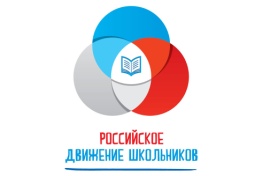              «О тебе, моя Самара»01.09Классные руководителиКлассные руководителиДетские общественные объединенияКурсы внеурочной деятельности и дополнительного образованияКлассное руководствоКлючевые общешкольные дела Лицейский этап военно – спортивной игры «Зарница»6.09Заместители директора по ВР, учителя физкультуры, ОБЖ, классные руководителиЗаместители директора по ВР, учителя физкультуры, ОБЖ, классные руководителиДетские общественные объединения Курсы внеурочной деятельности и дополнительного образованияКлючевые общешкольные делаДень солидарности в борьбе с терроризмом3.09Классные руководители,             МО учителей физкультурыКлассные руководители,             МО учителей физкультурыДетские общественные объединения Городские научно-творческие Бородинские чтения15-30.09Учителя историиУчителя историиКурсы внеурочной деятельности и дополнительного образованияУчастие в мероприятиях, посвященных Параду Памяти 7 ноября 07.11Заместители директора по ВР, методист музея, отряд  экскурсоводов, юнармейский отряд лицеяЗаместители директора по ВР, методист музея, отряд  экскурсоводов, юнармейский отряд лицеяШкольный музейКурсы внеурочной деятельности и дополнительного образованияКлючевые общешкольные делаМероприятия, посвященные памятным датам Российской истории и Дням воинской славы:-165-летию со дня победы русской эскадры под командованием  П.С.Нахимова над турецкой эскадрой у мыса Синоп-Дню Неизвестного солдата-Годовщине битвы под Москвой-Дню героев Отечества-Дню прав человека-Дню Конституции-Дню Защитника Отечества-Дню воссоединения Крыма с Россией-Дню Великой Победы1.123.125.129.1210.1212.1223.0218.0327.04 -09.05Заместители директора по ВР, классные руководителиЗаместители директора по ВР, классные руководителиШкольный музейДетские общественные объединения Курсы внеурочной деятельности и дополнительного образованияКлассное руководствоДень народного единства.День единых действий РДШ: лицейские линейки«Мы едины – мы непобедимы!»05.11Классные руководителиКлассные руководителиДетские общественные объединения яДень Героев Отечества.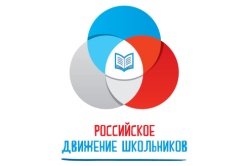 День единых действий РДШ: линейки «Современные герои – кто они?» (Классные часы с приглашением ветеранов локальных войн, сотрудников полиции, медицинских работников и др.08-09.12Классные руководителиКлассные руководителиДетские общественные объединения яШкольный музейКлассное руководствоДень Конституции РФ.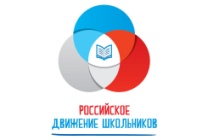 День единых действий РДШ: классные часы12.12Классные руководителиКлассные руководителиДетские общественные объединения Классное руководствоМесячник гражданско-патриотической работы «Народ и армия едины»: уроки мужества, классные часы, помощь ветеранам, посещение музеев.ФевральЗаместители директора по ВР, МО учителей истории и обществознания, учитель ОБЖ, методист музея Заместители директора по ВР, МО учителей истории и обществознания, учитель ОБЖ, методист музея Школьный музейКлассное руководствоДень единых действий РДШ: акция «Посылка солдату»12.02.-22.02Классные руководителиКлассные руководителиДетские общественные объединения яШкольный музейСмотр песни и строя «России верные сыны», спортивные соревнования19-22.0222.06Учителя физкультуры, классные руководители, учитель ОБЖЖ заместители дир-ра по ВРУчителя физкультуры, классные руководители, учитель ОБЖЖ заместители дир-ра по ВРШкольный музейДетские общественные объединения Классное руководствоКлючевые общешкольные делаДень космонавтики.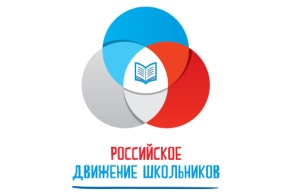 День единых действий РДШ: научно-познавательная игра «Покорение космоса» для учащихся 1-4 кл.12.04Зам. директора по ВР, классные руководителиЗам. директора по ВР, классные руководителиДетские общественные объединения Праздничный концерт, посвященный Дню ПобедымайЗам.директора по ВР Зам.директора по ВР Школьный музейКурсы внеурочной деятельности и дополнительного образованияКлючевые общешкольные делаУроки мужества совместно с Советом ветеранов Промышленного и Ленинского  районовВ течение годаЗам.директора по ВР Зам.директора по ВР Школьный музейУчастие в патриотических акциях: «Георгиевская ленточка», «Бессмертный полк», «Бессмертная эскадрилья», «Вахта Памяти», «Подарок ветерану», «Вальс Победы», «Автопробег: Ветеранам глубинки – заботу и внимание» и др.Апрель-майКлассные руководители, зам. директора по ВР Классные руководители, зам. директора по ВР Детские общественные объединения Школьный музейКлассное руководствоЧитаем детям о войнеМайБиблиотекарь      Библиотекарь      Школьный музейКурсы внеурочной деятельности и дополнительного образованияЛицейский конкурс инсценированной песни «О подвигах, о доблести, о славе», посвященный Дню ПобедыАпрель-майКлассные руководители, зам. директора по ВРКлассные руководители, зам. директора по ВРШкольный музейКурсы внеурочной деятельности и дополнительного образованияКлючевые общешкольные делаПосещение спектаклей военно – исторической направленности, просмотр кинофильмов о ВОвВ течение годаКлассные руководителиКлассные руководителиКурсы внеурочной деятельности и дополнительного образованияКлассное руководствоСерии классных часов и встреч:Мой край в годы ВОВГерои живут рядомУлицы СамарыГосударственные символы страныЯ – гражданин великой страныВ течение годаКлассные руководителиКлассные руководителиШкольный музейКлассное руководствоУчастие в городской акции «Музей и дети» с посещением музеев:                    Областной краеведческий музей им. П.Алабина, музей им. Фрунзе, музей ПРИВО, музей лицея «Парад 7 ноября 1941 года в г. Куйбышев» Цикл экскурсий, направленных на воспитание любви к родному дому, природе, культуре малой Родины и всей страны.В течение годаКлассные руководителиКлассные руководителиШкольный музейКлассное руководство                           Духовно – нравственное воспитание                           Духовно – нравственное воспитание                           Духовно – нравственное воспитание                           Духовно – нравственное воспитание                           Духовно – нравственное воспитание                           Духовно – нравственное воспитаниеВоспитание нравственных чувств и этического сознанияВоспитание нравственных чувств и этического сознанияВоспитание нравственных чувств и этического сознанияВоспитание нравственных чувств и этического сознанияВоспитание нравственных чувств и этического сознанияВоспитание нравственных чувств и этического сознанияБеседы и классные часы о нравственных качествах: доброте, тактичности, честности, дисциплинированности, трудолюбии, внимании к старшим, заботе о младших.В течение годаВ течение годаКлассные руководители, специалисты из центра «Семья»Классное руководствоАкции «Милосердие» (помощь приютам для  бездомных животных «Хати-Самара», «Лакшми»: сбор кормов и средств по уходу,  общение с животными).Благотворительные акции «Старость в радость» (помощь дому престарелых в с. Кабановка)В течение годаВ течение годаКлассные руководители, родители          Классное руководствоДетские общественные объединенияРабота с родителямиШкольные СМИРеализация классных социальных проектов «Большие маленькие сердца»В течение годаВ течение годаКлассные руководители, родители Классное руководствоДетские общественные объединенияРабота с родителямиШкольные СМИУчастие во Всероссийской благотворительной акции «Дети вместо цветов»1.091.09Классные руководители, родители          Классное руководствоДетские общественные объединенияРабота с родителямиУчастие в благотворительной  акции помощи детям-инвалидам Промышленного района «Белый цветок»3.093.09Классные руководители, родители, заместители директора по ВР         Классное руководствоДетские общественные объединенияРабота с родителямиДень лицеиста (посвящение в лицеисты, интеллектуальный марафон)19.1019.10Классные руководители, родители, заместители директора по ВР, по НМР        Классное руководствоШкольные СМИДень матери.День единых действий РДШ: изготовление открыток с поздравительным текстом или стихотворением собственного сочинения «Милой мамочке посвящается…»25.1125.111, 2-е классыКлассные руководителиКлассное руководствоДетские общественные объединенияШкольные СМИМеждународный женский день08.0308.03Классные руководители, родители, зам. директора по ВР         Классное руководствоШкольные СМИВесенняя неделя добра АпрельАпрельЗам. директора по ВР классные руководителиКлассное руководствоДетские общественные объединенияРабота с родителямиДни славянской письменности и культуры24.0524.05Учителя русского языка и литературы, классные руководителиШкольный урокДень защиты детей.День единых действий РДШ:праздник01.0601.06Начальник летнего лагеря, воспитателиДетские общественные объединенияШкольные СМИДень России. Праздник в летнем лагере 11.0611.06Начальник летнего лагеря, воспитателиДетские общественные объединенияШкольные СМИУчастие в районных, городских, областных конкурсах духовно-нравственной направленности: «Праздник белых журавлей»,«Живая классика» и др.В течение года по отдельному графикуВ течение года по отдельному графикуЗам. директора по ВР Курсы внеурочной деятельности и ДОПосещение музеев, выставок, кинофильмов, экскурсионных программ духовно-нравственной направленностиВ течение годаВ течение годаКлассные руководителиКлассное руководствоКурсы внеурочной деятельности и ДОШкольные СМИЕжегодный лицейский конкурс классных презентаций и ученических портфолио по итогам учебного года  «Школьные годы чудесные»маймайКлассные руководители, родители, заместители директора по ВР         Классное руководствоРабота с родителямиШкольные СМИКиноклуб «Киноуроки нравственности»В течение годаВ течение годаЗам. директора по ВР, кл. руководителиКлассное руководствоШкольный урокКурсы внеурочной деятельности и ДОЦикл бесед со священником «Уроки доброты»В течение годаВ течение годаЗам. директора по ВР, кл. руководителиШкольный урокКурсы внеурочной деятельности и ДО  Художественно-эстетическое воспитание  Художественно-эстетическое воспитание  Художественно-эстетическое воспитание  Художественно-эстетическое воспитание  Художественно-эстетическое воспитание  Художественно-эстетическое воспитаниеВоспитание ценностного отношения к прекрасному, формирование эстетических идеаловВоспитание ценностного отношения к прекрасному, формирование эстетических идеаловВоспитание ценностного отношения к прекрасному, формирование эстетических идеаловВоспитание ценностного отношения к прекрасному, формирование эстетических идеаловВоспитание ценностного отношения к прекрасному, формирование эстетических идеаловВоспитание ценностного отношения к прекрасному, формирование эстетических идеаловДень Учителя. День единый действий РДШ:  Праздничный концерт, посвященный Дню Учителя.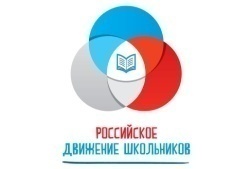 05.10Зам. директора по ВР, кл. руководителиЗам. директора по ВР, кл. руководителиКурсы внеурочной деятельности и ДОКлассное руководствоКлючевые общешкольные делаТеатральный час (просмотры выездных спектаклей театра «Город» в лицееВ течение годаЗам. директора по ВР, кл. руководителиЗам. директора по ВР, кл. руководителиКлассное руководствоРабота с родителямиКонкурс поделок «Что нам осень принесла»октябрьКл. руководители, родители, учитель ИЗОКл. руководители, родители, учитель ИЗОКурсы внеурочной деятельности и ДОКонкурс на лучший рисунок для оформления новогоднего подарка от Деда МорозаНоябрь, декабрьУчителя ИЗОУчителя ИЗОКурсы внеурочной деятельности и ДОКонкурс на изготовление лучшей новогодней игрушкиНоябрь, декабрьКлассные руководителиКлассные руководителиКурсы внеурочной деятельности и ДОКонкурс на лучшее новогоднее оформление кабинета01.-20.12Классные руководителиКлассные руководителиКлассное руководствоКурсы внеурочной деятельности и ДОРабота с родителямиФестиваль английской рождественской песни20.12МО учителей английского языкаМО учителей английского языкаШкольный урокКурсы внеурочной деятельности и ДОЛицейский этап Пушкинского литературного конкурса «Друзья по вдохновению»23-26.01Классные руководители, учителя литературыКлассные руководители, учителя литературыШкольный урокКлючевые общешкольные делаПушкинский бал 19.04Зам. директора по ВР, классные руководителиЗам. директора по ВР, классные руководителиКлючевые общешкольные делаКлассные часы, посвященные Дням славянской письменности20 – 25 маяКлассные руководителиКлассные руководителиКлассное руководствоСемейные клуб выходного дняВ течение годаКлассные руководители, род. комитетыКлассные руководители, род. комитетыКлассное руководствоРабота с родителямиЛицейский конкурс детского творчества «Созвездие талантов»21.03Зам.директора по ВР, классные руководители Зам.директора по ВР, классные руководители Курсы внеурочной деятельности и ДОВсероссийская неделя детской и юношеской книгиКонкурс стихов «Откройте, дети, книгу!»25-30 мартаКлассные руководителибиблиотекарьКлассные руководителибиблиотекарьКурсы внеурочной деятельности и ДОЭкскурсионные поездки, посещение выставок, музеев, театров и т.д.В течение годаКлассный руководительКлассный руководительКлассное руководствоРабота с родителямиУчастие в городских, областных конкурсах творческой направленности:«Живая классика», «Серебряный микрофон», «Юные дарования Самары», и др.В течение года по отдельному графикуЗам.директора по ВР Зам.директора по ВР Школьный урокКурсы внеурочной деятельности и ДОИтоговое мероприятие «Выпускной в начальной школе»28.05Зам.директора по ВР, классные руководители 4-х классов, учитель музыки, родители Зам.директора по ВР, классные руководители 4-х классов, учитель музыки, родители Классное руководствоКлючевые общешкольные делаРабота с родителями                        Здоровый и безопасный образ жизни                        Здоровый и безопасный образ жизни                        Здоровый и безопасный образ жизни                        Здоровый и безопасный образ жизни                        Здоровый и безопасный образ жизни                        Здоровый и безопасный образ жизниФормирование ценностного отношения к здоровью и здоровому образу жизни.Формирование ценностного отношения к здоровью и здоровому образу жизни.Формирование ценностного отношения к здоровью и здоровому образу жизни.Формирование ценностного отношения к здоровью и здоровому образу жизни.Формирование ценностного отношения к здоровью и здоровому образу жизни.Формирование ценностного отношения к здоровью и здоровому образу жизни.Формирование знаний, установок, личностных ориентировФормирование знаний, установок, личностных ориентировФормирование знаний, установок, личностных ориентировФормирование знаний, установок, личностных ориентировФормирование знаний, установок, личностных ориентировФормирование знаний, установок, личностных ориентиров1.Классные часы, беседы, классные встречи:Профилактика утомляемости: режим работы и отдыхаЗдоровое питание: какое оно?О вреде пассивного куренияВ гостях у доктора НеболитаВ течение годаКлассные руководители, родителиКлассные руководители, родителиКлассное руководствоКурсы внеурочной деятельности и ДО2Участие в конкурсных мероприятиях посвященных профилактике ДДТТКонкурс рисунков «Безопасная дорога глазами ребенка»Конкурс фотографий «Улица, транспорт и мы»Конкурс сочинений и исследовательских работБезопасное колесоВ течение годаЗам.директора по ВР, кл. руководителиЗам.директора по ВР, кл. руководителиКлассное руководствоКурсы внеурочной деятельности и ДО3.Агитбригада ЮИДноябрьКл. руководители  4-х классовКл. руководители  4-х классовКлассное руководство4.Своя игра «Безопасная дорога»февральКл. руководители  Кл. руководители  Классное руководство5.Профилактические беседы с инспекторами ДПСВ течение годаЗам.директора по ВРЗам.директора по ВРКлассное руководствоСохранение и укрепление физического, психологического и социального здоровьяСохранение и укрепление физического, психологического и социального здоровьяСохранение и укрепление физического, психологического и социального здоровьяСохранение и укрепление физического, психологического и социального здоровьяСохранение и укрепление физического, психологического и социального здоровьяСохранение и укрепление физического, психологического и социального здоровьяВеселые стартысентябрьМО учителей физической культурыМО учителей физической культурыШкольный урок«Папа, мама, я – спортивная семья»октябрьМО учителей физической культурыМО учителей физической культурыРабота с родителямиДень здоровья с выездом за Волгу 06.09Зам. директора по ВР, кл. руководители Зам. директора по ВР, кл. руководители Классное руководствоРабота с родителямиКлючевые общешкольные делаШкольные СМИВсероссийский урок безопасности школьников в сети ИнтернетОктябрьУчитель информатикиУчитель информатикиШкольный урокВсемирный День здоровья.День единых действий РДШ:Танцевальный флешмоб  «Движение – жизнь!»07.04Кл. руководителиКл. руководителиКлассное руководствоШкольные СМИУчастие в спортивных мероприятиях и соревнованиях детского благотворительного Фонда депутата ВоропаеваВ течение годаУчителя физкультурыУчителя физкультурыРабота с родителямиКурсы внеурочной деятельности и ДОУчастие в районных турнирах и соревнованияхВ течение годаУчителя физкультуры, классные руководителиУчителя физкультуры, классные руководителиКурсы внеурочной деятельности и ДОУчастие в XXXVI всероссийской лыжной гонке «Лыжня России»01.02.Учителя физкультуры, классные руководителиУчителя физкультуры, классные руководителиКлассное руководствоРабота с родителямиШкольные СМИУчастие в IV Всероссийском полумарафоне «Забег»31.05.Учителя физкультуры, классные руководителиУчителя физкультуры, классные руководителиРабота с родителямиУчастие в районных и городских соревнованиях по шахматам «Белая ладья»Ноябрь-декабрьклассные руководители, педагог внеурочной деятельностиклассные руководители, педагог внеурочной деятельностиКурсы внеурочной деятельности и ДОЛицейский шахматный турнирапрельклассные руководители, педагог внеурочной деятельности, родителиклассные руководители, педагог внеурочной деятельности, родителиКурсы внеурочной деятельности и ДОКлючевые общешкольные делаУчастие во Всероссийской программе ГТОВ течение годаУчителя физкультурыУчителя физкультурыКлассное руководствоРабота с родителямиПроведение классных часов, направленных на формирование ЗОЖВ течение годаКлассные руководителиКлассные руководителиКлассное руководствоЭкологическое и трудовое воспитание школьниковЭкологическое и трудовое воспитание школьниковЭкологическое и трудовое воспитание школьниковЭкологическое и трудовое воспитание школьниковЭкологическое и трудовое воспитание школьниковЭкологическое и трудовое воспитание школьниковВоспитание ценностного отношения к природе, окружающей средеВоспитание ценностного отношения к природе, окружающей средеВоспитание ценностного отношения к природе, окружающей средеВоспитание ценностного отношения к природе, окружающей средеВоспитание ценностного отношения к природе, окружающей средеВоспитание ценностного отношения к природе, окружающей среде1Дни защиты от экологической опасностиКонкурсы рисунков и фотографий, посвященные Дню Воды, Дню Земли, Дню птицМарт - апрельКлассные руководителиКлассные руководителиКлассное руководствоКурсы внеурочной деятельности и ДОШкольные СМИ2Лицейская акция «Каждой пташке по кормушке»Январь - мартКлассные руководителиКлассные руководителиКлассное руководствоКурсы внеурочной деятельности и ДО3Городской конкурс «Самарский Скворечник»мартКлассные руководителиКлассные руководителиКлассное руководствоРабота с родителями5Участие в лицейском проекте «Зимний сад»Уход за цветами, высадка цветов на школьные клумбы вместе с родителями Апрель, май, июньКлассные руководители,Зам.дир. по АХЧ, родителиКлассные руководители,Зам.дир. по АХЧ, родителиКлассное руководствоРабота с родителями6Участие в лицейских субботниках вместе с родителямиСентябрь,апрельКлассные руководители, родителиЗам.дир. по АХЧКлассные руководители, родителиЗам.дир. по АХЧКлассное руководствоРабота с родителямиШкольные СМИ7Участие в сборе макулатурыМарт           Ноябрь             ДекабрьЗам.директора по ВР, классные руководители, родители Зам.директора по ВР, классные руководители, родители Классное руководствоРабота с родителямиШкольные СМИ8Библиотечные уроки на тему: «Земля - наш общий дом», «Животные Красной книги», «Образ русской природы в поэтических произведениях»В течение годаБиблиотекарьБиблиотекарьКурсы внеурочной деятельности и ДО9Экскурсии:Зоологический музейБотанический садВ течение годаКлассные руководители классовКлассные руководители классовКлассное руководство10Праздник в лагере дневного пребывания, посвященный Всемирному Дню охраны окружающей среды5 июняНачальник летнего лагеря, воспитатели, вожатыеНачальник летнего лагеря, воспитатели, вожатыеКурсы внеурочной деятельности и ДО11Проведение классных часов, направленных на формирование экологической культуры учащихсяВ течение годаКлассные руководители 1 – 4 классовКлассные руководители 1 – 4 классовКлассное руководствоПопуляризация научных знаний учащихсяПопуляризация научных знаний учащихсяПопуляризация научных знаний учащихсяПопуляризация научных знаний учащихсяПопуляризация научных знаний учащихсяПопуляризация научных знаний учащихсяРазвитие научно-технического творчества обучающихсяРазвитие научно-технического творчества обучающихсяРазвитие научно-технического творчества обучающихсяРазвитие научно-технического творчества обучающихсяРазвитие научно-технического творчества обучающихсяРазвитие научно-технического творчества обучающихсяРабота кружка «Легоконструирование»В течение годаУчитель внеурочной деятельности, зам.директора по НМРУчитель внеурочной деятельности, зам.директора по НМРКурсы внеурочной деятельности и ДОИнтеллектуальный марафоноктябрьУчителя-предметники, кл. руководителиУчителя-предметники, кл. руководителиШкольный урокШкольные СМИУчастие в городском празднике «Наука. Творчество.Прогресс»05.04.Учителя-предметникиУчителя-предметникиШкольный урокКлючевые общешкольные делаИнтеллектуальная игра «МИФ: математика, информатика, физика» для учащихся 4-х классов21.04Классные руководители, зам. директора по НМРКлассные руководители, зам. директора по НМРКлассное руководствоЛицейская научно-практическая конференция. Секция 1-4 классов7 декабряКлассные руководители, зам. директора по НМРКлассные руководители, зам. директора по НМРКлючевые общешкольные делаШкольные СМИУчастие в олимпиадах, конференциях научно-исследовательской направленности:«Первые шаги в науку»,«Русский медвежонок»,«Кенгурёнок»КИТ и др.В течение годаКлассные руководителиКлассные руководителиКлассное руководствоШкольный урок№ п/пКомпоненты информационно – образовательной среды (ИОС)Наличие компонентов ИОССроки создания условийв соответствии с требованиями ФГОС НООIУчебники по всем учеб- ным предметам на языках обучения, определённых учредителем образова- тельной организацииимеетсяв наличии2023IIУчебно-наглядные посо- бияимеетсяв наличии2023IIIТехнические средства, обеспечивающие функ- ционирование ИОСимеетсяв наличииIVПрограммные инстру- менты, обеспечивающие функционирование ИОСимеетсяв наличииVСлужба технической поддержкиимеетсяв наличии